№23 от 29 декабря 2023 года                   п. Айхал                        «Бесплатно»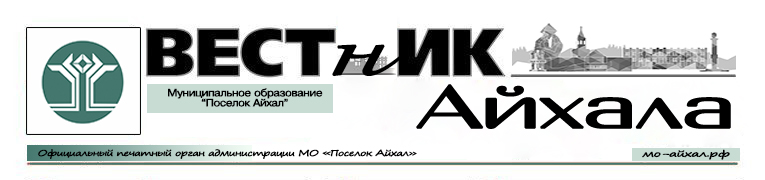 Информационный бюллетень Администрации Муниципального Образования «Поселок Айхал» Мирнинского района Республики Саха (Якутия).Издание официальных документов.Учредитель: Администрация Муниципального Образования «Поселок Айхал».Издатель: Администрация Муниципального Образования «Поселок Айхал».678190 Республика Саха (Якутия) Мирнинский район, пос. Айхал ул. Юбилейная д.7 «а».Редактор: А.А. Байгаскина                                                          тираж 5 экз.                   (менее 1000 шт.)СОДЕРЖАНИЕРаздел первый.Постановления Главы поселкаРаздел второй.Решения сессии поселкового Совета депутатов25.12.2023 г.                      			    					№ 807В соответствии с Федеральными законами от 06 октября . № 131-ФЗ «Об общих принципах организации местного самоуправления в Российской Федерации», от 21.12.1994 № 68-Ф3 «О защите населения и территорий от чрезвычайных ситуаций природного и техногенного характера», Методическими рекомендациями по порядку подготовки списков граждан, нуждающихся в получении единовременной материальной помощи, финансовой помощи в связи с утратой ими имущества первой необходимости, единовременного пособия в связи с гибелью (смертью) члена семьи (включая пособие на погребение погибшего (умершего) члена семьи) и единовременного пособия в связи с получением вреда здоровью при ликвидации последствий чрезвычайных ситуаций природного и техногенного характера, утвержденными МЧС России 03.03.2022 № 2-4-71-7-11:Создать комиссию по установлению фактов проживания граждан Российской Федерации, иностранных граждан и лиц без гражданства в жилых помещениях, находящихся в зоне чрезвычайной ситуации, нарушения условий их жизнедеятельности и утраты ими имущества в результате чрезвычайной ситуации природного и техногенного характера на территории муниципального образования «Поселок Айхал» Мирнинского района Республики Саха (Якутия).Утвердить Положение о комиссии по установлению фактов проживания граждан Российской Федерации, иностранных граждан и лиц без гражданства в жилых помещениях, находящихся в зоне чрезвычайной ситуации, нарушения условий их жизнедеятельности и утраты ими имущества в результате чрезвычайной ситуации природного и техногенного характера на территории муниципального образования «Поселок Айхал» Мирнинского района Республики Саха (Якутия), согласно приложению № 1 к настоящему Постановлению.Утвердить состав комиссии по установлению фактов проживания граждан Российской Федерации, иностранных граждан и лиц без гражданства в жилых помещениях, находящихся в зоне чрезвычайной ситуации, нарушения условий их жизнедеятельности и утраты ими имущества в результате чрезвычайной ситуации природного и техногенного характера на территории муниципального образования «Поселок Айхал» Мирнинского района Республики Саха (Якутия), согласно приложению № 2 к настоящему Постановлению.Настоящее постановление вступает в силу после его официального опубликования (обнородования) в информационном бюллетене «Вестник Айхала» и подлежит размещению на официальном сайте Администрации муниципального образования «Поселок Айхал» (www.мо-айхал.рф).Контроль за исполнением настоящего постановления оставляю за собой.Глава поселка                                                                                            Г.Ш. Петровская Положение о комиссии по установлению фактов проживания граждан Российской  Федерации, иностранных граждан и лиц без гражданства в жилых помещениях, находящихся в зоне чрезвычайной ситуации, нарушения условий их жизнедеятельности и утраты ими имущества в результате чрезвычайной ситуации природного и техногенного характера на территории муниципального образования «Поселок Айхал» Мирнинского района Республики Саха (Якутия)ОБЩИЕ ПОЛОЖЕНИЯКомиссия по установлению фактов проживания граждан Российской Федерации, иностранных граждан и лиц без гражданства в жилых помещениях, находящихся в зоне чрезвычайной ситуации, нарушения условий их жизнедеятельности и утраты ими имущества в результате чрезвычайной ситуации природного и техногенного характера на территории муниципального образования «Поселок Айхал» Мирнинского района Республики Саха (Якутия) (далее - Комиссия) является постоянно действующим совещательным органом, созданным в целях осуществления полномочий, определенных Федеральным законом от 21.12.1994 № 68-Ф3 «О защите населения и территорий от чрезвычайных ситуаций природного и техногенного характера».Комиссия в своей деятельности руководствуется:Конституцией Российской Федерации, федеральными законами и иными нормативными правовыми актами Российской Федерации, Республики Саха (Якутия);Приказом МЧС России от 10.12.2021 № 858 «Об утверждении Порядка подготовки и представления высшими исполнительными органами государственной власти субъектов Российской Федерации документов в МЧС России для обоснования предельного объема запрашиваемых бюджетных ассигнований из резервного фонда Правительства Российской Федерации»;Методическими рекомендациями по порядку подготовки списков граждан, нуждающихся в получении единовременной материальной помощи, финансовой помощи в связи с утратой ими имущества первой необходимости, единовременного пособия в связи с гибелью (смертью) члена семьи (включая пособие на погребение погибшего (умершего) члена семьи) и единовременного пособия в связи с получением вреда здоровью при ликвидации последствий чрезвычайных ситуаций природного и техногенного характера, утвержденными Министерством Российской Федерации по делам гражданской обороны, чрезвычайным ситуациям и ликвидации последствий стихийных бедствий 03.03.2022 N 2-4-71-7-11;настоящим Положением.ФУНКЦИИ И ПОРЯДОК ОРГАНИЗАЦИИ РАБОТЫ КОМИССИИОсновными функциями Комиссии являются:установление факта проживания граждан Российской Федерации, иностранных граждан и лиц без гражданства (далее - граждане) в жилых помещениях, которые попали в зону чрезвычайной ситуации природного и техногенного характера на территории муниципального образования «Поселок Айхал» (далее МО «Поселок Айхал», при введении режима функционирования "Чрезвычайная ситуация";установление факта нарушения условий жизнедеятельности граждан в результате чрезвычайной ситуации;установление факта утраты гражданами имущества первой необходимости в результате чрезвычайной ситуации.Основанием для начала работы Комиссии является поступившее заявление гражданина.Заявление подается в адрес Комиссии по адресу: п. Айхал, ул. Юбилейная д. 7а, в рабочие дни (понедельник-четверг с 8:30 до 18:00, перерыв с 12:30 до 14:00, пятница с 8:30 до 12:30, суббота-воскресенье выходные дни), согласно установленной форме (приложение 1 к настоящему Положению) с приложенными копиями документов, собранными заявителем в соответствии с критериями установления факта проживания граждан в жилом помещении, находящемся в зоне чрезвычайной ситуации, определенным в разделе III настоящего Положения.Копии документов должны быть надлежащего качества, читаемые, без исправлений. При поступлении документов в Комиссию проводится сверка копий с оригиналами документов, проставляется заверительная запись.Комиссия в течение пяти рабочих дней со дня поступления заявления:рассматривает документы (сведения) заявителя, подтверждающие факт проживания в жилом помещении, находящемся в зоне чрезвычайной ситуации. в случае недостаточности предоставленных сведений, запрашивает необходимые документы у заявителя. При непредставлении заявителем в установленный срок необходимых документов (сведений), факт проживания не может быть установлен, заявление не рассматривается, о чем заявитель уведомляется в письменной форме;запрашивает необходимые сведения для уточнения документов (сведений), представленных гражданами в целях подтверждения факта проживании граждан в жилых помещениях, находящихся в зоне чрезвычайной ситуации.Обследование жилого помещения по адресу, указанному в заявлении, проводится в установленные сроки по месту расположения жилого помещения. Результаты обследования оформляются соответствующими актами.Обследование жилого помещения может быть проведено комиссией и до поступления заявления на основании муниципального правового акта, определяющего территорию, попавшую в зону чрезвычайной ситуации.Уведомление заявителя о дате прибытия комиссии для проведения обследования осуществляется секретарем комиссии по телефону, указанному в заявлении.При отсутствии возможности доступа комиссии в жилое помещение по адресу, указанном в заявлении, для проведения обследования (в том числе по причине отсутствия заявителя на момент работы комиссии), данный факт фиксируется в заключении комиссии с указанием даты, времени и фактов, которые послужили препятствием к проведению обследования с указанием даты уведомления заявителя. Комиссией составляется заключение (в 1 экземпляре) о невозможности обследования жилого помещения, при необходимости заверенная копия которого предоставляется заявителю в течение пяти рабочих дней.В случае, если обследование не проведено по уважительной причине, решением комиссии назначается дата повторного обследования жилого помещения. Заявитель о повторной дате проведения обследования комиссии уведомляется секретарем комиссии по телефону, указанному в заявлении.После проведения обследования жилого помещения (с фиксацией фото и видео материалов) и на основании полученных сведений, указанных в пункте 3 раздела 2 настоящего Положения, актов обследования комиссия проводит анализ на предмет установления фактов, указанных в пункте 1 раздела 2 настоящего Положения.Комиссия анализирует полученные сведения и на основании собранных и представленных документов и материалов готовит заключение (приложение 2 к Положению), которое определяет (устанавливает):факт проживания в жилом помещении, находящемся в зоне чрезвычайной ситуации, по каждому лицу, указанному в заявлении;нарушения условий, жизнедеятельности в результате чрезвычайной ситуации; факт утраты заявителем имущества первой необходимости в результате чрезвычайной ситуации. Заключение комиссии подписывается всеми членами комиссии. При этом количество членов комиссии, подписывающих заключение комиссии, не может быть менее 2/3 ее состава.Заключение комиссии составляется в одном экземпляре, утверждается Председателем комиссии либо лицом его замещающим, с расшифровкой подписи, проставлением даты и заверяется соответствующей печатью. Копия заключения комиссии представляется заявителю по требованию.КРИТЕРИИ УСТАНОВЛЕНИЯ ФАКТА ПРОЖИВАНИЯ ГРАЖДАН В ЖИЛОМ ПОМЕЩЕНИИ, НАХОДЯЩЕМСЯ В ЗОНЕ ЧРЕЗВЫЧАЙНОЙ СИТУАЦИИ1. Факт проживания граждан от 14 лет и старше в жилых помещениях, которые попали в 	зону чрезвычайной	ситуации, при 	введении режима функционирования «Чрезвычайная ситуация» устанавливается решением Комиссии на основании следующих критериев:гражданин зарегистрирован по месту жительства в жилом помещении, которое попало в зону чрезвычайной ситуации, при введении режима функционирования «Чрезвычайная ситуация»;имеется договор аренды жилого помещения, которое попало в зону чрезвычайной ситуации;имеется договор социального найма жилого помещения, договор найма служебного жилого помещения, договор коммерческого найма которое попало в зону чрезвычайной ситуации;имеется справка о составе семьи;имеются справки с места работы или учебы;имеются документы, подтверждающие оказание медицинских, образовательных, социальных услуг, подтверждающие факт получения образовательных или медицинских услуг по месту жительства;иные сведения, которые могут быть предоставлены гражданином в инициативном порядке, получение которых не потребует от заявителя обращения за получением государственных (муниципальных) услуг, услуг организаций.Факт проживания детей в возрасте до 14 лет в жилых помещениях, находящихся в зоне чрезвычайной ситуации, устанавливается решением Комиссии, если установлен факт проживания в жилом помещении, находящемся в зоне чрезвычайной ситуации, хотя бы одного из родителей (усыновителей, опекунов), с которым проживает ребенок.КРИТЕРИИ УСТАНОВЛЕНИЯ ФАКТОВ НАРУШЕНИЯ УСЛОВИЙ ЖИЗНЕДЕЯТЕЛЬНОСТИНа основании приказа МЧС России от 30.12.2011 № 795 «Об утверждении Порядка установления факта нарушения условий жизнедеятельности при аварии на опасном объекте, включая критерии, по которым устанавливается указанный факт» (далее – приказ № 795) факт нарушения условий жизнедеятельности заявителя в результате воздействия поражающих факторов источника чрезвычайной ситуации устанавливается комиссией исходя из следующих критериев:невозможность проживания граждан в жилых помещениях;невозможность осуществления транспортного сообщения между территорией проживания граждан и иными территориями, где условия жизнедеятельности не были нарушены;нарушение санитарно-эпидемиологического благополучия граждан.Факт нарушения условий жизнедеятельности при чрезвычайной ситуации устанавливается по состоянию хотя бы одного из показателей указанных критериев, характеризующему невозможность проживания граждан в жилых помещениях.Критерий невозможности проживания граждан в жилых помещениях оценивается по следующим показателям состояния жилого помещения, характеризующим возможность или невозможность проживания в нем:состояние здания (помещения);состояние инженерной инфраструктуры здания (помещения) (теплоснабжения, водоснабжения, электроснабжения);возможность использования лифта.Состояние здания (помещения) определяется визуально. Невозможность проживания гражданина в жилых помещениях констатируется, если в результате чрезвычайной ситуации поврежден или частично разрушен:хотя бы один из следующих конструктивных элементов здания: фундамент, стены, перегородки, перекрытия, полы, крыша;тепловой контур здания (помещения): окна и двери, печное отопление;электрооборудование.Невозможность проживания гражданина в жилых помещениях констатируется, если в результате чрезвычайной ситуации более суток прекращено теплоснабжение и (или) водоснабжение и (или) электроснабжение жилого здания (помещения), осуществляемое до чрезвычайной ситуации.Возможность	 использования лифта определяется визуально.Невозможность проживания гражданина в жилых помещениях констатируется, если в результате чрезвычайной	ситуации более суток невозможно использование всех лифтов в здании на этажах выше шестого включительно при наличии иных фактов нарушений условий жизнедеятельности.Критерий невозможности осуществления транспортного сообщения между территорией проживания граждан и иными территориями, где условия жизнедеятельности не были нарушены, оценивается путем:определения наличия и состава общественного транспорта в районе проживания гражданина;определения	возможности функционирования общественного транспорта, осуществляемого до чрезвычайной ситуации.Невозможность осуществления транспортного сообщения констатируется, при наличии абсолютной невозможности функционирования общественного и (или) личного транспорта между территорией проживания граждан и иными территориями, где условия жизнедеятельности не были нарушены.Критерий нарушения санитарно-эпидемиологического благополучия граждан оценивается инструментально уполномоченными организациями. Нарушение санитарно-эпидемиологического благополучия гражданина констатируется, если в районе его проживания в результате чрезвычайной ситуации произошло загрязнение атмосферного воздуха, воды, почвы загрязняющими веществами, превышающее предельно допустимые концентрации.V. КРИТЕРИИ УСТАНОВЛЕНИЯ ФАКТОВ УТРАТЫ ИМУЩЕСТВА ПЕРВОЙ НЕОБХОДИМОСТИКритерии принятия решения по установлению факта утраты ими имущества в результате чрезвычайной ситуации.Под имуществом первой необходимости понимается установленный минимальный набор непродовольственных товаров общесемейного пользования, необходимых для сохранения здоровья человека и обеспечения его жизнедеятельности, включающий в себя:предметы для хранения и приготовления пищи - холодильник, газовая плита (электроплита) и шкаф для посуды;предметы мебели для приема пищи - стол и стул (табуретка);предметы мебели для сна - кровать (диван);предметы средств информирования граждан - телевизор (радио);предметы средств водоснабжения и отопления (в случае отсутствия централизованного водоснабжения и отопления) - насос для подачи воды, водонагреватель и отопительный котел (переносная печь).Факт утраты имущества первой необходимости устанавливается решением Комиссии исходя из следующих критериев:частичная утрата имущества первой необходимости - приведение в результате воздействия поражающих факторов источника чрезвычайной ситуации части находящегося в жилом помещении, попавшем в зону чрезвычайной ситуации, имущества первой необходимости (не менее 3 предметов имущества первой необходимости) в состояние, непригодное для дальнейшего использования;полная утрата имущества первой необходимости - приведение в результате воздействия поражающих факторов источника чрезвычайной ситуации всего находящегося в жилом помещении, попавшем в зону чрезвычайной ситуации, имущества первой необходимости, указанных в пункте 1 раздела 5 настоящего Положения, в состояние, непригодное для дальнейшего использования.При определении степени утраты имущества первой необходимости учитывается утрата предметов имущества первой необходимости каждой категории однократно.VI. ПРАВА КОМИССИИ1. Комиссия в пределах своей компетенции имеет право:обращаться к гражданам, подавшим заявление, указанное в пункте 2 раздела 2 настоящего Положения, с целью оказания содействия Комиссии в сборе документов и иных сведений о месте их проживания в жилых помещениях, находящихся в зоне чрезвычайной ситуации;заслушивать на своих заседаниях представителей организаций и учреждений, граждан, подавших заявление, указанное в пункте 2 раздела 2 настоящего Положения, по вопросам, относящимся к предмету ведения Комиссии;привлекать для участия в своей работе представителей организаций по согласованию с их руководителями.Председателю Комиссии по установлению фактов проживания граждан Российской Федерации, иностранных граждан и лиц без гражданства в жилых помещениях, находящихся в зоне чрезвычайной ситуации, нарушения условий их жизнедеятельности и утраты ими имущества в результате чрезвычайной ситуации природного и техногенного характера на территории муниципального образования «Поселок Айхал» Мирнинского района Республики Саха (Якутия)____________________________ (Ф.И.О.)     от ____________________________	                                                            (Ф.И.О. заявителя)   	_________________________________                                                        проживающей (го) по адресу:_______________________________________(почтовый адрес)тел. _________________	E-mail:_____________________ЗАЯВЛЕНИЕПрошу провести обследование здания (жилого помещения), пострадавшего в результате возникновения чрезвычайной ситуации ______________(прописать дату) на территории МО «Поселок Айхал»  и находящегося в зоне чрезвычайной ситуации, в котором проживаю я_____________________________________________________________________(фамилия, имя, отчество заявителя, дата рождения, гражданство, паспортные данные, адрес регистрации____________________________________________________________________________________________по месту жительства (пребывания))и следующие граждане, проживающие (пребывающие) в указанном жилом помещении:_____________________________________________________________________(проживающие (пребывающие) в указанном жилом помещении на момент чрезвычайной_____________________________________________________________________________________________ситуации: степень родства, фамилия, имя, отчество, дата рождения, гражданство, данные_____________________________________________________________________________________________документа, удостоверяющего личность, адрес регистрации по месту жительства (пребывания))__________                   ______________                   ________________________________(дата) (подпись) (фамилия, инициалы)Приложение 2 к Положению ЗАКЛЮЧЕНИЕоб установлении факта проживания в жилом помещении/ находящемся в зоне чрезвычайной ситуации, факта нарушения условий жизнедеятельности заявителя и факта утраты заявителем имущества первой необходимости в результате чрезвычайной ситуации природного и техногенного характера на территории муниципального образования «Поселок Айхал» Мирнинского района Республики Саха (Якутия) _____________________________________________________________________(реквизиты нормативного правового акта об отнесении сложившейся ситуации к чрезвычайной)Комиссия в составе:Председатель комиссии: 	__________________Члены комиссии ____________________________________________________________________________________________________________________________________________________________________________________________________________________________________________________________________________________________________________________________________________________________________________________________провела 	обследование условий жизнедеятельности(дата)заявителя:___________________________________________________________	(Ф.И.О. заявителя)адрес места жительства:__________________________________________________________________________________________________________________________________________________________________________________________________________________________Факт  проживания ______________________________________________________(Ф.И.О. заявителя, Ф.И.О. проживающих совместно с заявителем:__________________________________________________________________________________(степень родства, фамилия, имя, отчество, дата рождения) в жилом помещении не установлен.Факт проживания ______________________________________________________(Ф.И.О. заявителя, Ф.И.О. проживающих совместно с заявителем:____________________________________________________________________________________________степень родства, фамилия, имя, отчество, дата рождения)______________________________________________________________________________________________________________________________________________________________________________________________________________________________________________________________________________________________________________ в жилом помещении установлен на основании (основания с указанием реквизитов документов __________________________________________________________________________________________________________________________________________________________________________________________________________________________(договор аренды или социального найма жилого помещения, решение суда и др.)Дата начала нарушения условий жизнедеятельности: ________________________Характер нарушения условий жизнедеятельностиФакт нарушения условий жизнедеятельности_______________________________(Ф.И.О. заявителя)Ф.И.О. проживающих совместно с заявителем степень родства, фамилия, имя, отчество, дата рождения:________________________________________________________________________________________________________________________________________________________в результате чрезвычайной ситуации установлен / не установлен (нужное подчеркнуть)Список поврежденного (утраченного) имущества первой необходимости:Факт полной / частичной утраты имущества первой необходимости (нужное подчеркнуть)____________________________________________(Ф.И.О. заявителя)в результате чрезвычайной ситуации установлен / не установлен.(нужное подчеркнуть)Председатель комиссии:_____________________________________________________________________(должность, подпись, инициалы, фамилия)Члены комиссии:_____________________________________________________________________(должность, подпись, инициалы, фамилия)____________________________________________________________________________________________(должность, подпись, инициалы, фамилия)_____________________________________________________________________(должность, подпись, инициалы, фамилия)____________________________________________________________________________________________(должность, подпись, инициалы, фамилия)С заключением комиссии ознакомлен:Заявитель ____________________________________________________________"	(подпись,	инициалы,	фамилия)Приложение №2 к постановлению от 25.12.2023 г. № 807 Состав комиссии по установлению фактов проживания граждан Российской Федерации, иностранных граждан и лиц без гражданства в жилых помещениях, находящихся в зоне чрезвычайной ситуации, нарушения условий их жизнедеятельности и утраты ими имущества в результате чрезвычайной ситуации природного и техногенного характера на территории муниципального образования «Поселок Айхал» Мирнинского района Республики Саха (Якутия)27.12.2023 г.		    									№ 828В соответствии со статьей 179 Бюджетного кодекса Российской Федерации, в соответствии с  Федеральным законом от 06.10.2003г. №131 «Об общих принципах организации местного самоуправления в Российской Федерации», с Федеральным законом от 28.06.2014 №172 «О стратегическом планировании в Российской Федерации», Положением о разработке, реализации и оценке эффективности муниципальных программ МО «Посёлок Айхал» Мирнинского района Республики Саха (Якутия), утвержденным постановлением Главы поселка от 18.10.2021г. №414, Администрация МО «Поселок Айхал»: Внести в муниципальную программу «Поддержка и развитие малого и среднего предпринимательства в муниципальном образовании «Поселок Айхал» Мирнинского района Республики Саха (Якутия) на 2022-2026 годы» утвержденную постановлением Главы от 06.12.2021 № 519 следующие изменения:строку 7 «Финансовое обеспечение» паспорта муниципальной программы изложить в новой редакции:раздел 3 «перечень мероприятий и ресурсное обеспечение муниципальной программы» изложить в редакции согласно приложению, к настоящему постановлению.Опубликовать настоящее Постановление в информационные бюллетени «Вестник Айхала» и разместить на официальном сайте Администрации МО «Поселок Айхал» (www.мо-айхал.рф).Настоящее Постановление вступает в силу с даты его официального опубликования.Контроль за исполнением настоящего Постановления оставляю за собой.Глава поселка 		                                                               Г.Ш. ПетровскаяПриложение к Постановлению «____»________2023 г. № _____РАЗДЕЛ 3.ПЕРЕЧЕНЬ МЕРОПРИЯТИЙ И РЕСУРСНОЕ ОБЕСПЕЧЕНИЕ «Поддержка и развитие малого и среднего предпринимательства в муниципальном образовании «Поселок Айхал» Мирнинского района Республики Саха (Якутия) на 2022-2026 годы»  (наименование программы) Таблица 4.Социальные и экономические последствия, которые возникнут в результате реализации Программы, будут иметь положительное влияние на социально-экономическое развитие МО «Поселок Айхал» Мирнинского района РС(Я).27.12.2023 г. 	                  № 830В соответствии со статьей 179 Бюджетного кодекса Российской Федерации, в соответствии с Федеральным законом от 06.10.2003г. № 131 «Об общих принципах организации местного самоуправления в Российской Федерации», Федеральным законом от 28.06.2014 № 172 «О стратегическом планировании в Российской Федерации», Положением о разработке, реализации и оценке эффективности муниципальных программ МО «Посёлок Айхал» Мирнинского района Республики Саха (Якутия), утвержденным постановлением Главы поселка от 18.10.2021г. № 414Внести в муниципальную программу МО «Поселок Айхал» Мирнинского района Республики Саха (Якутия) «Благоустройство территорий п. Айхал на 2022-2026 годы», утвержденную постановлением Главы поселка от 15.12.2021 № 546 (в редакции от 29.11.2023 № 734) следующие изменения: в паспорте Программы, финансовое обеспечение изложить в новой редакции: Раздел 3 программы «Перечень мероприятий и ресурсное обеспечение Программы» изложить в новой редакции, согласно приложению №1 к настоящему постановлению.Специалисту 1 разряда пресс – секретарю (или иное замещающее лицо) разместить настоящее постановление с приложениями в информационном бюллетене «Вестник Айхала» и на официальном сайте Администрации МО «Поселок Айхал» (www.мо-айхал.рф).Настоящее постановление вступает в силу после его официального опубликования (обнародования).Контроль исполнения настоящего постановления оставляю за собой.Глава поселка	 		                   		                      Г.Ш. Петровская27.12.2023 г.	          № 831В соответствии со статьей 179 Бюджетного кодекса Российской Федерации, в соответствии с  Федеральным законом от 06.10.2003г. №131 «Об общих принципах организации местного самоуправления в Российской Федерации», Федеральным законом от 28.06.2014 №172 «О стратегическом планировании в Российской Федерации», Положением о разработке, реализации и оценке эффективности муниципальных программ МО «Посёлок Айхал» Мирнинского района Республики Саха (Якутия), утвержденным постановлением Главы поселка от 18.10.2021г. №414, Внести в муниципальную программу МО «Поселок Айхал» Мирнинского района Республики Саха (Якутия) «Формирование комфортной городской среды на 2018-2027 годы», утвержденную Постановлением Главы поселка от 27.12.2017 № 444 (в редакции от 14.12.2023 №783) следующие изменения:в паспорте Программы, финансовое обеспечение изложить в новой редакции:Приложение 1, 2, 3 программы изложить в новой редакции, согласно Приложению   №1 к настоящему постановлению.Специалисту 1 разряда пресс – секретарю (или иное замещающее лицо) разместить настоящее постановление с приложениями в информационном бюллетене «Вестник Айхала» и на официальном сайте Администрации МО «Поселок Айхал» (www.мо-айхал.рф).Настоящее постановление вступает в силу после его официального опубликования (обнародования).Контроль исполнения настоящего постановления оставляю за собой.Глава поселка								      Г.Ш. ПетровскаяПриложение 1к постановлению Администрацииот 27.12.23 № 831Приложение 1к постановлению Администрацииот 27.12.2023 г. № 830РАЗДЕЛ 3.ПЕРЕЧЕНЬ МЕРОПРИЯТИЙ И РЕСУРСНОЕ ОБЕСПЕЧЕНИЕ«Благоустройство территорий п. Айхал»(наименование программы) 28.12.2023 г.        		      		  		                                                   №833          На основании Положения о разработке, реализации и оценке эффективности муниципальных программ МО «Поселок Айхал» Мирнинского района Республики Саха (Якутия), утвержденном постановлением Администрации МО «Поселок Айхал» от 18.10.2021 №414, решения сессии поселкового Совета депутатов от 25.12.2023 V-№19-5 «О бюджете муниципального образования «Поселок Айхал» Мирнинского района Республики Саха (Якутия) на 2024 год и плановый период 2025 и 2026 годов», Постановления Главы от 30.11.2023 №740 «Об уточнение бюджетных ассигнований МО «Поселок Айхал» Мирнинского района Республики Саха (Якутия)  на 2023 год и плановый 2024-2025 годов».Внести следующие изменения и дополнения в муниципальную программу «Комплексное развитие транспортной инфраструктуры муниципального образования «Поселок Айхал» на 2022-2026 годы», утвержденную постановлением Администрации МО «Поселок Айхал» от 15.12.2021. №549:Раздел 7 «Финансовое обеспечение программы» паспорта муниципальной программы изложить в новой редакции (Приложение №1);Раздел 4 «перечень целевых индикаторов программы» изложить в новой редакции (Приложение №2);Приложение 1 к муниципальной программе «Комплексное развитие транспортной инфраструктуры муниципального образования «Поселок Айхал» на 2022-2026 годы» изложить в новой редакции. (Приложение №3).Опубликовать настоящее постановление с приложениями в информационном бюллетене «Вестник Айхала» и разместить на официальном сайте органа местного самоуправления Администрации МО «Поселок Айхал» (www.мо-айхал.рф).Настоящее постановление вступает в силу с даты его официального опубликования. Контроль за исполнением настоящего Постановления оставляю за собой.Глава поселка                                                                                                     Г.Ш. Петровская Приложение 1     к постановлению Администрации МО «Поселок Айхал»            от 28.12.2023г №833Приложение 2     к постановлению Администрации МО «Поселок Айхал»              от 28.12.2023г №833Приложение 3     к постановлению Администрации МО «Поселок Айхал»от 28.12.2023г №833Система программных мероприятий муниципальной программы МО «Поселок Айхал» Мирнинского района Республики Саха (Якутия) «Комплексное развитие транспортной инфраструктуры муниципального образования «Поселок Айхал» на 2022 - 2026 годы рублей 28.12.2023 г.                        		    		                                                          № 840На основании Решения поселкового Совета депутатов от 25.12.2023 V-№ 19-5 "О бюджете муниципального образования «Поселок Айхал» Мирнинского района Республики Саха (Якутия) на 2024 год и на плановый период 2025 и 2026 годов", в соответствии с  Положением о разработке, реализации и оценке эффективности муниципальных программ МО «Поселок Айхал» Мирнинского района Республики Саха (Якутия), утвержденным постановлением Главы поселка от 18.10.2021 г. № 414:Внести в муниципальную программу «Укрепление гражданского согласия на территории муниципального образования «Поселок Айхал» Мирнинского района Республики Саха (Якутия) на 2023-2026 годы», утвержденную постановлением Главы от 23.08.2023 № 449 (с последующими изменениями и дополнениями) следующие изменения: Строку 7 «Финансовое обеспечение» паспорта муниципальной программы изложить в новой редакции: раздел 3 «перечень мероприятий и ресурсное обеспечение муниципальной программы» изложить в редакции согласно приложению к настоящему постановлению.Опубликовать настоящее Постановление в информационном бюллетени «Вестник Айхала» и разместить на официальном сайте Администрации МО «Поселок Айхал» (www.мо-айхал.рф).Настоящее Постановление вступает в силу с даты его официального опубликования. Контроль за исполнением настоящего Постановления оставляю за собой.Глава  поселка                                                                                        Г.Ш. Петровская    28.12.2023 г						      	                                  № 842В соответствии со статьей 179 Бюджетного Кодекса Российской Федерации, Федеральным законом от 06.10.2003 г. №131-ФЗ «Об общих принципах организации местного самоуправления в Российской Федерации», Постановлением Главы от 18.10.2021 года № 414 «Об утверждении Положения о разработке, реализации и оценке эффективности муниципальных программ МО «Поселок Айхал» Мирнинского района Республики Саха (Якутия),   1. Внести следующие изменения и дополнения в муниципальную программу муниципального образования «Поселок Айхал» Мирнинского района Республики Саха (Якутия) «Капитальный ремонт многоквартирных домов и жилых помещений, принадлежащих МО «Поселок Айхал» на 2022-2027 г. г.»	1.1. Паспорт муниципальной программы муниципального образования «Поселок Айхал» Мирнинского района Республики Саха (Якутия) «Капитальный ремонт многоквартирных домов и жилых помещений, принадлежащих МО «Поселок Айхал» на 2022-2027 г. г.», в части «Объем финансирования программы» изложить в новой редакции, согласно Приложению.2. Пресс-секретарю (Байгаскина А.А.) разместить настоящее постановление с приложениями в информационном бюллетене «Вестник Айхала» и на официальном сайте МО «Поселок Айхал» (www.мо-айхал.рф). 3. Настоящее постановление вступает в силу после его официального опубликования (обнародования).4.   Контроль исполнения настоящего постановления возложить на заместителя Главы Администрации по ЖКХ.   Глава поселка                                                                                             Г.Ш. ПетровскаяПАСПОРТ ПРОГРАММЫРАЗДЕЛ 1.ХАРАКТЕРИСТИКА ТЕКУЩЕГО СОСТОЯНИЯАнализ состояния сферы социально-экономического развитияВ связи с длительным сроком эксплуатации многоквартирных домов, а также превышением нормативных сроков службы конструктивных элементов и инженерного оборудования в муниципальных квартирах требуется проведение капитального ремонта, который должен включать устранение неисправностей всех изношенных элементов, восстановление или замену их на более долговечные и экономичные, улучшающие эксплуатационные показатели зданий (помещений). В соответствии с постановлением Госстроя России от 27 сентября 2003 г. N 170 "Об утверждении Правил и норм технической эксплуатации жилищного фонда", в целях сохранности жилищного фонда необходимо проведение капитального ремонта многоквартирных домов.Своевременное проведение капитального и текущего ремонта позволит поддерживать техническое состояние многоквартирных домов, а также обеспечить соблюдение санитарно-гигиенических требований, предъявляемых к многоквартирным домам.Характеристика имеющейся проблемыЖилищный фонд, требующий капитального и текущего ремонта, создает проблемы в его эксплуатации и содержании, а с учетом того, что объем такого жилья достаточно большой, эти проблемы становятся еще более значимыми. На сегодняшний день практически все жилые помещения, находящиеся в собственности МО «Поселка Айхал» требуют капитального и текущего ремонта, и выполнить данную задачу можно программно-целевым методом с использованием финансовых средств из бюджета МО «Поселок Айхал» на проведение капитального и текущего ремонта жилых помещений.	Успешная реализация Программы позволит достичь:    -  повышение комфортности проживания граждан Выполнение Программы позволит решить ключевые задачи, обеспечивающие достижение целей – повешения комфортности проживания граждан.Эффективность Программы оценивается посредством выявления полного комплекса полученных результатов и их сопоставления с затратами на достижение данных результатов. Показатели результатов включают оценку экономического и социального эффекта в результате осуществления мероприятий Программы.РАЗДЕЛ 2.МЕХАНИЗМ РЕАЛИЗАЦИИ ПРОГРАММЫ2.1. Цели и задачи ПрограммыПрограмма направлена на достижение следующей цели - обеспечение соответствия технического состояния многоквартирных домов и жилых помещений, принадлежащих муниципальному образованию «Посёлок Айхал» Мирнинского района Республики Саха (Якутия) строительным и техническим нормам и правилам.   Для достижения цели Программы необходимо решение следующих задач:1.	Улучшение технических характеристик многоквартирных домов и жилых помещений муниципальной собственности, путем проведения капитальных и текущих ремонтов;2.	Предотвращение дальнейшего ветшания и разрушения зданий, продление сроков службы конструктивных элементов;3.	Обеспечение соблюдения санитарных и технических норм;4.	Исключение аварийных ситуаций в многоквартирных домах и жилых помещениях;5.	Обеспечение безопасности и комфорта пребывания людей в многоквартирных домах и жилых помещениях;6.	Улучшение внешнего облика многоквартирных домов и жилых помещений, принадлежащих муниципальному образованию;7.	Содержание многоквартирных домов и жилых помещений, принадлежащих муниципальному образованию.                                               2.2. Общий порядок реализации ПрограммыРеализация Программы осуществляется путём исполнения мероприятий, являющихся стратегическими направлениями достижения поставленной цели.При формировании перечня многоквартирных домов, жилых помещений Программы применены следующие критерии отбора:- продолжительность эксплуатации многоквартирного дома, жилого помещения после ввода в эксплуатацию или последнего комплексного капитального ремонта или текущего ремонта;- техническое состояние объектов общего имущества в многоквартирном доме (наличие угрозы безопасности жизни или здоровью граждан, сохранности общего имущества в многоквартирном доме и имущества граждан);- техническое состояние жилого помещения (наличие угрозы безопасности жизни или здоровью граждан, не соответствие санитарным нормам).- качественное улучшение технических характеристик многоквартирного дома, жилого помещения в результате планируемого капитального или текущего ремонта (приоритет повышения энергоэффективности).В Программу могут вноситься изменения и дополнения в связи с изменением действующей нормативно-правовой базы и с учетом социально-экономического положения МО «Поселок Айхал». Общая координация хода выполнения Программы осуществляется Главой МО «Поселок Айхал».Общее текущее управление и оперативный контроль реализации Программы возлагается на заместителя Главы Администрации по ЖКХ.6.	Управление реализацией программы и контроль её исполнения осуществляется в форме отчета и мониторинга.  РАЗДЕЛ 3.ПЕРЕЧЕНЬ МЕРОПРИЯТИЙ И РЕСУРСНОЕ ОБЕСПЕЧЕНИЕМуниципальной программы муниципального образования «Поселок Айхал» Мирнинского района Республики Саха (Якутия) «Капитальный и текущий ремонт многоквартирных домов и жилых помещений, принадлежащих муниципальному образованию «Поселок Айхал» на 2022-2027 годыРАЗДЕЛ 4.ПЕРЕЧЕНЬ ЦЕЛЕВЫХ ИНДИКАТОРОВ ПРОГРАММЫМуниципальной программы муниципального образования «Поселок Айхал» Мирнинского района Республики Саха (Якутия) «Капитальный и текущий ремонт многоквартирных домов и жилых помещений, принадлежащих муниципальному образованию «Поселок Айхал» на 2022-2027 годыИсточник значений целевых индикаторов муниципальной программыО внесении изменений и дополненийв муниципальную программу«Обеспечение качественнымжильем на 2019-2025 годы», утвержденную постановлением Администрации МО «Поселок Айхал»от 30.09.2019 № 330, (в редакции постановленийот 03.04.2020 №99, от 29.12.2020 № 396; от 22.04.2021 № 154, от 30.12.2021 № 594, от 13.12.2022 № 628, от 14.12.22 № 639, от 26.01.2023 №28, от 21.02.2023 № 87, от 13.03.2023 № 124от 30.10.2023 № 609, от 30.11.2023 № 736)       В соответствии со ст. 179 Бюджетного кодекса Российской Федерации, Администрация МО «Поселок Айхал», во исполнение Федерального закона от 21.07.2007 г. № 185 – ФЗ «О фонде содействия реформированию жилищно – коммунального хозяйства», Федерального закона от 06.10.2003г. № 131 – ФЗ «Об общих принципах организации местного самоуправления в Российской Федерации», Муниципальную программу «Обеспечение качественным жильем на 2019-2025 годы» читать в редакции согласно приложению, к настоящему постановлению.Пресс-секретарю (Байгаскина А.А.) разместить настоящее постановление с приложениями в информационном бюллетене «Вестник Айхала» и на официальном сайте МО «Поселок Айхал» (www.мо-айхал.рф).Настоящее постановление вступает в силу после его официального опубликования (обнародования).Контроль исполнения настоящего Постановления возложить на заместителя Главы Администрации по ЖКХ.Глава поселка                                                		                             Г.Ш. ПетровскаяУтвержденаПостановлением Администрации                                                                                      МО «Поселок Айхал»                                                                                                                   от 03.09.2019г. № 330в редакции ПостановленияАдминистрации МО «Поселок Айхал»                                                                                                                 от 03.04.2020 г. № 99                                                                                                                                от 29.12.2020 г. № 396                                                                                                                                от 22.04.2021 г. № 154                                                                                                                                от 30.12.2021 г. № 594                                                                                                                                от 13.12.2022 г. № 628                                                                                                                                от 14.12.2022 г. № 639                                                                                                                                от 26.01.2023 г. № 28                                                                                                                                от 21.02.2023 г. № 87                                                                                                                                от 13.03.2023 г. № 124                                                                                                                                от 30.10.2023 г. № 609                                                                                                                                от 28.12.2023 г. № 844МУНИЦИПАЛЬНАЯ ПРОГРАММА МО «ПОСЕЛОК АЙХАЛ»«ОБЕСПЕЧЕНИЕ КАЧЕСТВЕННЫМ ЖИЛЬЕМ НА 2019-2025 ГОДЫ».п. Айхал 2021 годПАСПОРТ 1.Характеристика проблемыСуществующее состояние жилищного фондаНа начало 2019 года жилищный фонд МО «Посёлок Айхал» насчитывает 303,87 тыс. кв. м. Количество строений (многоквартирные и жилые дома) – 278 ед,Основные проблемы жилищного хозяйства:Значительное количество жилищного фонда с износом более 70%;   увеличение количества граждан, нуждающихся в улучшении жилищных условий;высокая себестоимость строительства нового жилья (около 90,0 тыс.руб./кв.м.)  и как следствие, его не востребованность в связи с отсутствием способности приобретения у населения. «Переселение граждан из аварийного жилищного фонда на 2019-2025 годы».«Переселение граждан из аварийного жилищного фонда п. Дорожный и ул. Октябрьская Партия муниципального образования «Поселок Айхал» на 2021-2022 годы»2. Цели и стратегические направления муниципальной программыОсновными целями муниципальной программы «Обеспечение качественным жильем на 2019-2025 годы» будут являться:     -предотвращение возможных обрушений и возгораний объектов жилья, предоставляющих реальную угрозу жизни и здоровью граждан;- снятие социальной напряженности среди населения, проживающего в аварийных и ветхих жилых помещениях, путем решения вопроса переселения его в другие благоустроенные жилые дома;-	снос аварийного и непригодного для постоянного проживания жилищного фонда и уменьшение объемов ветхого и аварийного жилищного фонда на территории МО «Посёлок Айхал»;-	переселение граждан из аварийных и ветхих домов представляющих реальную угрозу обрушения и их снос.Перечень программных мероприятий.Программа реализовывается по следующим стратегическим направлениям:Целью программы является:«Переселение граждан из аварийного жилищного фонда».Актуальной проблемой для поселка в последующие годы будет являться увеличение износа жилищного фонда. Наличие ветхого и аварийного жилищного фонда требует решения вопросов о комфортности и безопасности, проживающих в нем граждан, т.к. сопряжено с риском возникновения чрезвычайных ситуаций, и отрицательно сказывается на внешнем облике поселения.В основном граждане, проживающие в этом фонде, не в состоянии самостоятельно улучшить свои жилищные условия. Это связано с высокой (по сравнению с доходами граждан) стоимостью жилья (как нового, так и на вторичном рынке), что осложняет большинству из них задачу приобретения нового жилья. Выполнение обязательств по переселению граждан из ветхого и аварийного жилищного фонда за счет средств всех бюджетов и внебюджетных средств целесообразно организовать в рамках единой подпрограммы Программы «Обеспечение качественным жильем на 2019-2025 годы». Это позволит использовать наиболее эффективные механизмы, скоординировать деятельность участников подпрограммы, обеспечить согласованность при принятии решений.По каждому из выделенных направлений Программы предусмотрена реализация конкретных мер, на проведении которых сконцентрированы основные финансовые и организационные усилия, которые реализуются в рамках соответствующих подпрограмм, входящих в состав Программы.Ресурсное обеспечение программыФинансовые средства, направляемые на достижения цели Программы посредством реализации ее мероприятий, формируются за счет средств бюджетов различных уровней и внебюджетных источников. К бюджетным источникам относятся средства федерального бюджета, государственного бюджета Республики Саха (Якутия), бюджета муниципального образования МО «Посёлок Айхал», бюджета муниципального образования МО «Мирнинский район»К внебюджетным источникам, привлекаемым для финансирования Программы относятся:- собственные средства населения;- ипотечные займы, средства кредитных организаций.- финансирование с разных уровней бюджетов.Ресурсное обеспечение реализации Программы может быть скорректировано в течение периода ее действия с учетом особенностей реализации федеральных, республиканских, ведомственных программ и механизмов, на которых она базируется, а также с учетом ежегодного утверждения бюджета МО «Поселок Айхал» на очередной финансовый год.Механизм реализации Программы5.1.	Реализация Подпрограммы осуществляется путём исполнения мероприятий, являющихся стратегическими направлениями достижения поставленной цели, согласно механизмам реализации Республиканской адресной программы.            5.2.	С целью освещения целей и задач Программы и привлечения населения к реализации ее Подпрограмм, соответствующие исполнители мероприятий Программы организуют информационно - разъяснительной работы с населением через средства массовой информации.5.3.	В Программу могут вноситься изменения и дополнения в связи с изменением действующей нормативно-правовой базы и с учетом социально-экономического положения МО «Поселок Айхал».5.4.	 Общая координация хода выполнения Программы осуществляется Главой МО «Поселок Айхал».5.5.	Общее текущее управление и оперативный контроль реализации Программы возлагается на заместителя Главы Администрации по ЖКХ.5.6.	Управление реализацией программы и контроль её исполнения осуществляется в форме отчета и мониторинга.  Оценка эффективности ПрограммыОценка эффективности программ осуществляется Координатором программы по итогам ее исполнения за отчетный финансовый год и в целом после завершения её реализации. Оценка эффективности муниципальной программы МО «Посёлок Айхал» "Обеспечение качественным жильем на 2019 - 2025 годы" будет ежегодно производиться на основе использования системы целевых индикаторов, которая обеспечит мониторинг динамики изменений в жилищной сфере за оцениваемый период, с целью уточнения задач и мероприятий Программы.7. Методика расчета значений показателей эффективности реализации ПрограммыМетодика оценки эффективности реализации муниципальной программы определяет алгоритм оценки результативности и эффективности подпрограмм, входящих в состав муниципальной программы, в процессе и по итогам ее реализации.Оценка эффективности реализации муниципальной программы осуществляется с учетом количественных и качественных целевых показателей на момент включения данного мероприятия (мероприятий) в муниципальную программу.Эффективность реализации муниципальной программы определяется как оценка эффективности реализации каждой подпрограммы, входящей в ее состав.Под результативностью понимается степень достижения запланированного уровня нефинансовых результатов реализации подпрограмм.Результативность определяется отношением фактического результата к запланированному результату на основе проведения анализа реализации подпрограмм.Для оценки результативности подпрограмм должны быть использованы плановые и фактические значения соответствующих целевых показателей.Индекс результативности подпрограмм определяется по формуле:I р = SUM (Mп x S), где Iр - индекс результативности подпрограмм; S - соотношение достигнутых и плановых результатов целевых значений показателей. Соотношение рассчитывается по формулам: S = Rф / Rп  - в  случае  использования  показателей,  направленных  на увеличение целевых значений;S = Rп /Rф  - в  случае  использования  показателей,  направленных  на   снижение целевых значений;Rф - достигнутый результат целевого значения показателя;Rп - плановый результат целевого значения показателя;Mп  - весовое значение  показателя  (вес  показателя), характеризующего подпрограмму. Вес показателя рассчитывается по формуле: Mп = 1 / N, гдеN - Общее число показателей, характеризующих выполнение подпрограммы.Под эффективностью понимается отношение затрат на достижение (фактических) нефинансовых результатов реализации подпрограмм к планируемым затратам подпрограмм.Эффективность подпрограмм определяется по индексу эффективности.Индекс эффективности подпрограмм определяется по формуле:Iэ = (VфxIр ) /Vп, гдеIэ  - индекс эффективности подпрограмм;Vф - объем фактического совокупного финансирования подпрограммы;Iр - индекс результативности подпрограммы;Vп - объем запланированного совокупного финансирования подпрограмм.По итогам проведения анализа индекса эффективности дается качественная оценка эффективности реализации подпрограмм:наименование индикатора - индекс эффективности подпрограмм (Iэ );диапазоны    значений, характеризующие   эффективность    подпрограмм, перечислены ниже.Значение показателя: 0,9 <=Iэ <= 1,1.Качественная оценка подпрограмм: высокий уровень эффективности.Значение показателя: 0,8 <=Iэ < 0,9.Качественная оценка подпрограммы: запланированный уровеньэффективности.Значение показателя: Iэ< 0,8.Качественная оценка подпрограммы: низкий уровень эффективности.Система индикаторов оценки социально-экономических эффективности от реализации ПрограммыПриложение № 1К муниципальной программе МО «Поселок Айхал»«Обеспечение качественным жильем на 2019 – 2025 годы»Подпрограмма «ПЕРЕСЕЛЕНИЕ ГРАЖДАН ИЗ АВАРИЙНОГО ЖИЛИЩНОГО ФОНДА НА 2019-2025 гг.»п. Айхал2019 годПАСПОРТ1.Характеристика проблемыНемалая часть жилищного фонда п. Айхал относится к категории аварийного, требует расселения граждан и подлежит сносу. Наличие данного фонда сопряжено с риском возникновения чрезвычайных ситуаций, отрицательно сказывается на внешнем облике поселка, сдерживает развитие инженерной инфраструктуры.  В основном граждане, проживающие в ветхом и аварийном жилом фонде не в состоянии самостоятельно улучшить свои жилищные условия.Несмотря на то, что п. Айхал считается относительно благополучным в материальном плане поселком, высокая (по сравнению с доходами граждан) стоимость жилья, реализующегося на вторичном рынке, осложняет большинству жителей поселка задачу самостоятельного улучшения своих жилищных условий.Необходимость ускоренного перехода к развитию жилищной сферы определяет целесообразность использования программно-целевого метода для решения указанных проблем.Выполнение обязательств по переселению граждан из аварийного и ветхого жилищного фонда за счет средств всех бюджетов и внебюджетных средств целесообразно организовать в рамках единой Подпрограммы. Это позволит использовать наиболее эффективные механизмы, скоординировать деятельность участников Подпрограммы, обеспечить согласованность при принятии решений о распространении обязательств на отдельные категории граждан и о распределении средств на эти цели с учетом реальных возможностей бюджета МО «Поселок Айхал».На территории МО «Посёлок Айхал» – 278 жилых домов, в том числе 122 признаны аварийными.За четыре последних года переселено 330 человек из 177 квартир общей площадью 5913,6 м2, в том числе по Соглашению о передаче в собственность муниципальным образованиям Мирнинского района объектов жилищного фонда АК «АЛРОСА» (ПАО) и о финансировании расходов по их содержанию от 23 октября 2012 г.:в 2016 году – 17 человек из 4 квартир общей площадью 198,1 м2;в 2017 году – 109 человек из 48 квартир общей площадью 1424,5 м2;в 2018 году – 65 человек из 32 квартир общей площадью 1 336,5 м2;в 2019 году – 139 человек из 93 квартир общей площадью 2954,5 м2.Цели и задачи ПодпрограммыПодпрограмма разработана в целях реализации Федерального закона
от 21 июля 2007 г. № 185-ФЗ «О Фонде содействия реформированию
жилищно-коммунального хозяйства», Указа Президента Российской
Федерации от 07 мая 2018 г. № 204 «О национальных целях и стратегических
задачах развития Российский Федерации на период до 2024 года».
Переселение граждан из аварийного жилищного фонда осуществляется в соответствии с жилищным законодательством.Предметом мероприятий Подпрограммы, в соответствии с Федеральным законом от 21.07.2007 № 185-ФЗ «О Фонде содействия реформированию жилищно-коммунального хозяйства» (далее – Федеральный закон), является аварийный жилищный фонд – совокупность жилых помещений в многоквартирных домах, признанных в установленном порядке после 01.01.2012 года аварийными и подлежащими сносу или реконструкции в связи с физическим износом в процессе их эксплуатации (Приложение 1,2 к Подпрограмме).В соответствии с частью 1 статьи 16 Федерального закона программа переселения утверждена на период с 1 января 2019 года до 1 сентября 2025 года.В Подпрограмму включается:реализация мероприятий республиканской адресной программы «Переселение граждан из аварийного жилищного фонда на 2019 – 2025 годы». В связи с поэтапным распределением финансирования из Фонда содействия реформированию жилищно-коммунального хозяйства в Республиканскую адресную программу по мере необходимости будут вноситься изменения, что повлечёт за собой внесение изменений в настоящую Подпрограмму;реализация мероприятий по переселению граждан из аварийного жилищного фонда муниципальной собственности, расположенного на территории МО «Посёлок Айхал» и признанного аварийным в установленном законом порядке;переселение граждан по решению суда из аварийного жилищного фонда, расположенного на территории МО «Посёлок Айхал» и признанного аварийным в установленном законом порядке.Согласно части 11 статьи 16 Федерального закона этапы региональных адресных программ по переселению граждан из аварийного жилищного фонда (за исключением этапа 2024 года) должны быть реализованы не позднее 31 декабря года, следующего за годом принятия Фондом решения о предоставлении финансовой поддержки на реализацию соответствующего этапа, а этап 2024 года региональной адресной программы по переселению граждан из аварийного жилищного фонда должен быть реализован не позднее  1 сентября 2025 года.Основной целью реализации настоящей Подпрограммы является создание безопасных и благоприятных условий жизни для граждан посредством переселения их из аварийного жилищного фонда в комфортные условия проживания. Для реализации поставленной цели необходимо решение следующих задач:Переселение граждан, проживающих в аварийном жилищном фонде МО п. Айхал, участвующих в Программе.  Организация информационной поддержки реализации Подпрограммы.3.  Ведение мониторинга (сбор, анализ и систематизация данных) по деформированным и аварийным жилым домам их классификация по характеру деформаций. Ликвидация тенденции к росту доли аварийного и ветхого жилищного фонда.Перечень программных мероприятий            Система программных мероприятий включает в себя организационные и технические мероприятия: Организационные:-	анализ состояния жилищного фонда;-	уточнение адресного перечня ветхого, аварийного, непригодного для проживания жилья, подлежащего сносу.Технические:-	приобретение жилья для переселения граждан из ветхого, аварийного, не пригодного для постоянного проживания жилья;-	снос ветхого, аварийного, непригодного для постоянного проживания и временного жилья.Перечень основных мероприятий по реализации Подпрограммы приведен в приложении № 5,6.                                    4. Ресурсное обеспечение Подпрограммы				  				  За счет средств бюджета РФЗа счет средств АК «АЛРОСА» (ПАО)5. Общий порядок реализации ПодпрограммыРеализация Подпрограммы осуществляется координатором программы МО «Посёлок Айхал», Дирекцией, Государственным автономным учреждением «Управление государственной экспертизы Республики Саха
(Якутия)», Управлением государственного строительного и жилищного
надзора Республики Саха (Якутия), Государственным казенным
учреждением Республики Саха (Якутия) «Центр закупок Республики Саха
(Якутия)». Координатор программы:отвечает за обеспечение координации процесса реализации и корректировки программы;совместно с участниками Подпрограммы, обеспечивает принятие мер
по достижению установленных подпрограммой целевых показателей;обеспечивает достоверность и полноту представляемой в уполномоченные органы Республики Саха (Якутия), оперативной отчетности о выполнении Подпрограммы. МО «Посёлок Айхал»:разрабатывает и представляет Дирекции соответствующие муниципальные программы, которые предусматривают процедуры переселения граждан из аварийного жилищного фонда в соответствии с действующим законодательством;заключает соглашение с Дирекцией;осуществляет контроль за строительством объекта, приобретаемого
в рамках реализации Подпрограммы;представляет Дирекции информацию и отчетность о ходе реализации
Подпрограммы;осуществляет контроль за соблюдением сроков реализации
Подпрограммы;обеспечивает разработку графиков переселения семей из аварийного
жилищного фонда, проверку документов, необходимых для переселения
граждан из аварийного жилищного фонда;распределяет, оформляет жилые помещения гражданам, переселяемым из аварийного жилищного фонда;заключает соглашения с собственниками о возмещении за изымаемое
жилое помещение;осуществляет снос аварийных многоквартирных жилых домов за счет
местного бюджета, МО «Мирнинский район»;предоставляет общественности в понятной и доступной форме
информацию о принимаемых решениях и отчетность о ходе реализации
мероприятий по переселению граждан;формирует земельные участки, освободившиеся после сноса
аварийного жилищного фонда, в соответствии с действующим
законодательством.Дирекция обеспечивает:Предоставление общественности в понятной и доступной форме
информации о принимаемых решениях и отчетности, связанных
с финансовой поддержкой за счет средств Фонда, государственного бюджета
республики;достоверность и полноту представляемой уполномоченному органу
отчетности, установленной Федеральным законом;организацию строительства и приобретения жилых помещений для переселения граждан из аварийного жилищного фонда;заключение соглашения с муниципальным образованием;подготовку и оформление документации для закупки товаров, работ, услуг для обеспечения государственных нужд в соответствии с Федеральным законом от 05 апреля 2013 г. № 44-ФЗ «О контрактной системе в сфере закупок товаров, работ, услуг для обеспечения государственных и муниципальных нужд» в рамках Подпрограммы
для переселения граждан из аварийного жилищного фонда;приобретение жилых помещений в многоквартирных домах, строительство которых не завершено, включая многоквартирные дома, строящиеся (создаваемые) с привлечением денежных средств граждан и (или) юридических лиц, в многоквартирных домах или в жилых домах, указанных в пункте 2 части 2 статьи 49 Градостроительного кодекса Российской Федерации, либо строительство указанных домов (помещений);передачу документации по объектам приобретения жилых помещений
в многоквартирных домах, строительство которых не завершено, включая
многоквартирные дома, строящиеся (создаваемые) с привлечением
денежных средств граждан и (или) юридических лиц, или в жилых домах, указанных в пункте 2 части 2 статьи 49 Градостроительного кодекса
Российской Федерации, либо строительства указанных домов (помещений)
Министерству имущественных и земельных отношений Республики Саха
(Якутия). Министерство имущественных и земельных отношений
Республики Саха (Якутия) после оформления документов о праве
собственности на жилые помещения обеспечивает их передачу
муниципальным образованиям;осуществление выплаты по соглашениям о возмещении за изымаемое
жилое помещение, заключенных с собственниками жилых помещений;проводит мониторинг реализации Программы. Государственное автономное учреждение «Управление
государственной экспертизы Республики Саха (Якутия)» осуществляет
проведение государственной экспертизы проектно-сметной документации по
объектам, приобретаемым в многоквартирных домах, строительство
которых не завершено, включая многоквартирные дома, строящиеся
(создаваемые) по Подпрограмме. Управление государственного строительного и жилищного надзора
Республики Саха (Якутия) осуществляет проведение выездных проверок
на объекты, строящиеся по Подпрограмме.Государственное казенное учреждение Республики Саха (Якутия) «Центр закупок Республики Саха (Якутия)» осуществляет мероприятия
по проведению централизованных закупок товаров, работ, услуг
в соответствии с Федеральным законом от 05 апреля 2013 г. № 44-ФЗ «О контрактной системе в сфере закупок товаров, работ, услуг
для обеспечения государственных и муниципальных нужд» в рамках
Подпрограммы.Гражданам, являющимся нанимателями жилых помещений, подлежащих переселению, муниципальными образованиями – участниками Подпрограммы предоставляются жилые помещения по договорам социального найма из числа приобретенных жилых помещений в соответствии со статьями 86, 87, 89 Жилищного кодекса Российской Федерации.Граждане, проживающие в частных (приватизированных) квартирах, имеющие единственное жильё в жилищном фонде, непригодном для проживания, имеют право: на получение бесплатного жилья на условиях социального найма, равнозначного по общей площади и пригодного для проживания, с правом последующей приватизации;на получение выкупной стоимости своей квартиры по цене в соответствии с соглашением, заключённым с органами местного самоуправления.При желании граждан, проживающих в аварийных жилых домах, получить жилье большей площади, они обязаны оплатить разницу стоимости между площадью, полагающейся им бесплатно, и фактически предоставляемой площадью.Очередность предоставления жилья гражданам, проживающим в аварийных домах, определяется муниципальной программой ликвидации такого жилищного фонда, а именно – очередностью сноса того или иного строения, определяемой в соответствии с требованиями плана развития территории.Обоснование объема финансирования муниципальной Программы по переселению граждан обусловлено:объёмом аварийного жилищного фонда;планируемым объемом площади предоставляемых жилых помещений;способами переселения граждан из аварийного жилищного фонда;планируемой стоимостью жилых помещений, предоставляемых гражданам в соответствии Федеральным законом от 21.07.2007 года № 185-ФЗ, в расчете на один квадратный метр общей площади жилых помещений;планируемым размером выкупной цены за изымаемое жилое помещение, в соответствии со статьей 32 Жилищного кодекса Российской Федерации и с учетом требований части 2.1 статьи 16 Федерального закона от 21.07.2007 года № 185-ФЗ;стоимостью 1 м2 строительства МКД, утвержденного Министерством строительства Республики Саха (Якутия).Финансовое обеспечение программы определяется в соответствии с распоряжением Правительства РФ от 01.12.2018 г. № 2648-р, в котором предельный объём софинансирования Программы Фондом содействия реформированию жилищно-коммунального хозяйства Российской Федерации (далее-Фонд) составляет не более 99 %.Программные мероприятия выполняются в соответствии с планом мероприятий по переселению граждан из аварийного жилищного фонда и планом реализации мероприятий по способам переселения граждан из аварийного жилищного фонда на территории Мирнинского района.Поставленные задачи планируется решить следующим образом:Задача 1.   Переселение граждан, проживающих в аварийном жилищном фонде МО «Посёлок Айхал», участвующих в Подпрограмме. Мероприятие 1.  Строительство и (или) приобретение жилых помещений.Строительство и (или) приобретение жилых помещений в собственность Республики Саха (Якутия) в домах, строительство которых не завершено, осуществляет ГКУ «Дирекция жилищного строительства Республики Саха (Якутия)», выполняющая функции Государственного заказчика, для последующей передачи помещений  в собственность МО «Посёлок Айхал», для предоставления гражданам, переселяемым из аварийного жилищного фонда в соответствии с жилищным законодательством Российской Федерации и соглашением между Министерством строительства РС(Я), ГКУ «Дирекция жилищного строительства Республики Саха (Якутия)» и участниками Подпрограммы.Мероприятие 2. Приобретение жилых помещений у лиц, не являющихся застройщиками по Республиканской адресной программе.Приобретение жилых помещений у лиц, не являющихся застройщиками домов, в которых расположены эти помещения, для предоставления их гражданам, переселяемым из аварийного жилищного фонда, осуществляет ГКУ «Дирекция жилищного строительства Республики Саха (Якутия)» в собственность Республики Саха (Якутия) с последующей передачей в собственность МО «Посёлок Айхал». Стоимость приобретения жилых помещений у лиц, не являющихся застройщиками, уточняется по результатам аукционов, проводимых в соответствии с действующим законодательством в сфере регулирования отношений по обеспечению государственных и муниципальных нужд посредством приобретения товаров, работ, услуг. Расчет стоимости 1 кв.м. на вторичном рынке жилья ежегодно утверждается постановлением Главы муниципального образования-участника программы, на основании мониторинга рыночной стоимости 1 кв.м. на вторичном рынке жилья в соответствии с Приказом Федерального агентства по строительству и жилищно-коммунальному хозяйству от 05.03.2013 г.,№ 66/ГС «Об утверждении Методики определения норматива стоимости одного квадратного метра общей площади жилого помещения по Российской Федерации и средней рыночной стоимости одного квадратного метра общей площади жилого помещения по субъектам Российской Федерации». Изменения стоимости на вторичном рынке жилья учитываются при заключении соглашения между участниками Подпрограммы.  Мероприятие 3. Выкуп жилых помещений у собственников помещений в аварийном жилищном фонде.Выплата лицам, в чьей собственности находятся жилые помещения, входящие в аварийный жилищный фонд, возмещения за изымаемое жилое помещение проводится в соответствии со статьей 32 Жилищного кодекса Российской Федерации. Граждане, являющиеся собственниками жилых помещений в многоквартирных домах, признанных аварийными и подлежащими сносу, в соответствии со статьей 32 Жилищного кодекса Российской Федерации имеют право на возмещение за изымаемые у них жилые помещения, либо по соглашению им может быть предоставлено взамен изымаемого жилого помещения другое жилое помещение с зачетом его стоимости при определении размера возмещения за изымаемое жилое помещение. Размер возмещения за изымаемые жилые помещения определяется по результатам оценки рыночной стоимости таких жилых помещений в порядке, установленном федеральным законодательством, независимым оценщиком, действующим в соответствии с Федеральным законом от 29 июля 1998 г. № 135-ФЗ «Об оценочной деятельности в Российской Федерации», и заключенному с собственником недвижимого имущества соглашению. Заключение соглашения с собственником жилого помещения осуществляется в порядке и в сроки, установленные федеральным законодательством, в том числе статьей 32 Жилищного кодекса Российской Федерации. Возмещение за жилое помещение, сроки и другие условия изъятия определяются соглашением между муниципальным образованием и собственником жилого помещения. Выкупная стоимость жилых помещений определяется на основании отчета об определении рыночной стоимости объекта оценки и оформляется отдельным соглашением между участниками сделки. Согласно части 7 статьи 32 Жилищного кодекса Российской Федерации при определении выкупной цены жилого помещения в нее включаются рыночная стоимость жилого помещения и все убытки, причиненные собственнику жилого помещения его изъятием, включая убытки, которые он несет в связи с изменением места проживания. Выплаты выкупа осуществляет ГКУ «Дирекция жилищного строительства Республики Саха (Якутия)» в соответствии с соглашением между Министерством строительства РС(Я), ГКУ «Дирекция жилищного строительства Республики Саха (Якутия)» и участниками Программы.Решение органа местного самоуправления об изъятии жилого помещения, находящегося в признанном аварийным многоквартирном доме, принимается после истечения, установленного органом местного самоуправления срока, в течение которого собственники помещений должны были осуществить снос или реконструкцию признанного аварийным дома.Все мероприятия программы «Переселение граждан из аварийного жилищного фонда на 2019-2025 годы», отраженные в Задаче 1 запланированы в Стратегии социально-экономического развития Мирнинского района Республики Саха (Якутия) на период до 2030 года.Мероприятие 4. Приобретение жилых помещений у лиц, не являющихся застройщиками за счёт средств бюджета муниципального образования поселения и (или) МБТ МО «Мирнинский район».Программа предусматривает расселение жилых домов муниципальной собственности, находящихся в аварийном состоянии, а также отдельных жилых помещений, признанных непригодными для проживания граждан, за счёт средств бюджета муниципального образования поселения и (или) МБТ МО «Мирнинский район», путем приобретения жилых помещений у лиц, не являющихся застройщиками в соответствии с Федеральным законом от 05 апреля 2013 г. № 44-ФЗ «О контрактной системе в сфере закупок товаров, работ, услуг для обеспечения государственных и муниципальных нужд».Мероприятие 5. Снос расселённых домов.После расселения граждан из аварийных многоквартирных домов путем приобретения жилых помещений, выплаты возмещения за изымаемое жилое помещение и строительство (приобретение жилых помещений у застройщика) в соответствии с мероприятиями Республиканской адресной программы, а также расселенных жилых домов муниципальной собственности осуществляется физический снос за счёт средств бюджета МО «Посёлок Айхал», МБТ МО «Мирнинский район» (Приложение 6 к Программе) в соответствии с Федеральным законом от 05 апреля 2013 г. № 44-ФЗ «О контрактной системе в сфере закупок товаров, работ, услуг для обеспечения государственных и муниципальных нужд».Задача 2. Организация информационной поддержки реализации Подпрограммы.Мероприятие 1. Размещение во всех доступных населению СМИ информации о ходе реализации Подпрограммы по переселению граждан, об осуществлении текущей деятельности органов местного самоуправления по выполнению этой подпрограммы, о планируемых и достигнутых результатах выполнения Подпрограммы по переселению гражда29.12.2023                                                                                                                            № 849О внесении изменений в постановление администрации МО «Поселок Айхал» от 15.12.2021 г. № 554«Об утверждении муниципальной программы «Развитие культуры и социокультурного пространства на территории МО «Поселок Айхал»  на 2022-2026 годы» В соответствии со ст.179 Бюджетного Кодекса российской Федерации, Федеральным законом от 06.10.2003 г. №131-ФЗ «Об общих принципах организации местного самоуправления в Российской Федерации», Постановлением Главы №414 от 18.10.2021 г. «Об утверждении Положения о разработке, реализации и оценке эффективности муниципальных программ МО «Поселок Айхал» Мирнинского района Республики Саха (Якутия)», на основании Решения сессии поселкового Совета депутатов от 25.12.2023 V-№19-5 "О бюджете муниципального образования "Поселок Айхал" Мирнинского района Республики Саха (Якутия) на 2024 год и плановый период 2025 и 2026 годов"1. Внести в муниципальную программу «Развитие культуры и социокультурного пространства на территории МО «Поселок Айхал»  на 2022-2026 годы» утвержденную постановлением № 554 администрации МО «Поселок Айхал» от 15.12.2021 следующие изменения: 1.1.строку 7 «Финансовое обеспечение» паспорта муниципальной программы изложить в новой редакции;1.2.Раздел 3 «Перечень мероприятий и ресурсное обеспечение муниципальной программы» изложить в редакции согласно приложению к настоящему постановлению.2. Пресс-секретарю разместить настоящее постановление с приложениями в информационном бюллетене «Вестник Айхала» и на официальном сайте Администрации  МО «Поселок Айхал» (www.мо-айхал.рф).3.Настоящее Постановление вступает в силу с момента официального опубликования4.Контроль исполнения настоящего Постановления оставляю за собой.Глава поселка                                      	                                                       	Г.Ш. ПетровскаяРаздел 3.Перечень мероприятий и ресурсное обеспечение муниципальной  программы29.12.2023                                                                                                                          № 850		                                                                                                              О внесении изменений в постановление администрации МО «Поселок Айхал» от 15.12.2022 г. № 555«Об утверждении муниципальной программы «Основные направления реализации молодежной политики на  2022 – 2026 годы»	В соответствии со ст.179 Бюджетного Кодекса российской Федерации, Федеральным законом от 06.10.2003 г. №131-ФЗ «Об общих принципах организации местного самоуправления в Российской Федерации», Постановлением Главы № 414 от 18.10.2021 г. «Об утверждении Положения о разработке, реализации и оценке эффективности муниципальных программ МО «Поселок Айхал» Мирнинского района Республики Саха (Якутия)», Постановления  «Об уточнении бюджетных ассигнований МО «Поселок Айхал» Мирнинского района Республики Саха (Якутия) на 2023 год», на основании Решения сессии поселкового Совета депутатов от 25.12.2023 V-№19-5 "О бюджете муниципального образования "Поселок Айхал" Мирнинского района Республики Саха (Якутия) на 2024 год и плановый период 2025 и 2026 годов"  1. Внести изменения в муниципальную программу «Основные направления реализации молодежной политики на 2022-2026 годы» утвержденную постановлением администрации МО «Поселок Айхал» от 15.12.2021 № 555 следующие изменения: 1.1 строку 7 «Финансовое обеспечение» паспорта муниципальной программы изложить в новой редакции;1.2. Раздел 3 «Перечень мероприятий и ресурсное обеспечение муниципальной программы» изложить в редакции согласно приложению  к настоящему постановлению;2. Пресс-секретарю разместить настоящее постановление с приложениями в информационном бюллетене «Вестник Айхала» и на официальном сайте Администрации  МО «Поселок Айхал» (www.мо-айхал.рф).3.Настоящее Постановление вступает в силу с момента официального опубликования4.Контроль исполнения настоящего Постановления оставляю за собой.Глава поселка                                                                                                       Г.Ш. ПетровскаяПРОЕКТПриложение 2 к Постановлению 850 от 29.12.2023Раздел 3.Перечень мероприятий и ресурсное обеспечение  муниципальной  программы29.12.2023                                                                                                                         № 851О внесении изменений в постановление администрации МО «Поселок Айхал» от 15.12.2022 г. № 556«Об утверждении муниципальной программы«Развитие физической культуры и спорта в п. Айхал Мирнинского района РС (Я) на 2022-2026гг.»	В соответствии со ст.179 Бюджетного Кодекса российской Федерации, Федеральным законом от 06.10.2003 г. №131-ФЗ «Об общих принципах организации местного самоуправления в Российской Федерации», Постановлением Главы № 414 от 18.10.2021 г. «Об утверждении Положения о разработке, реализации и оценке эффективности муниципальных программ МО «Поселок Айхал» Мирнинского района Республики Саха (Якутия)» , на основании Постановления №586 от 23.10.2023 « Об уточнении бюджетных ассигнований МО «Поселок Айхал» Мирнинского района Республики Саха (Якутия) на 2023 год», на основании Решения сессии поселкового Совета депутатов от 25.12.2023 V-№19-5 "О бюджете муниципального образования "Поселок Айхал" Мирнинского района Республики Саха (Якутия) на 2024 год и плановый период 2025 и 2026 годов :1. Внести изменения в муниципальную программу «Развитие физической культуры и спорта в п. Айхал Мирнинского района РС (Я) на 2022-2026 гг.» утвержденную постановлением администрации МО «Поселок Айхал» от 15.12.2021 № 556 следующие изменения:  1.1. строку 7 «Финансовое обеспечение» паспорта муниципальной программы изложить в новой редакции;1.2. Раздел 3 «Перечень мероприятий и ресурсное обеспечение муниципальной программы» изложить в редакции согласно приложению  к настоящему постановлению;2. Пресс-секретарю (Байгаскина А.А.) разместить настоящее постановление с приложениями в информационном бюллетене «Вестник Айхала» и на официальном сайте Администрации  МО «Поселок Айхал» (www.мо-айхал.рф).3.Настоящее Постановление вступает в силу с момента официального опубликования4.Контроль исполнения настоящего Постановления оставляю за собой.Главы поселка                                                                                 Г.Ш. ПетровскаяПриложение к Постановлению № 851 от 29.12.2023   Раздел 3.Перечень мероприятий и ресурсное обеспечение муниципальной программыРОССИЙСКАЯ ФЕДЕРАЦИЯ (РОССИЯ)РЕСПУБЛИКА САХА (ЯКУТИЯ)МИРНИНСКИЙ РАЙОНМУНИЦИПАЛЬНОЕ ОБРАЗОВАНИЕ «ПОСЕЛОК АЙХАЛ»ПОСЕЛКОВЫЙ СОВЕТ ДЕПУТАТОВXIX СЕССИЯРЕШЕНИЕО повестке XIX сессии поселкового Совета депутатов V созываЗаслушав и обсудив информацию Председателя поселкового Совета депутатов V созыва А.М. Бочарова, на основании обращения поселковой администрации от 12.12.2022 № 3304, руководствуясь Регламентом поселкового Совета депутатов, утвержденного решением поселкового Совета депутатов от 18.12.2007 № 2-5 (с последующими изменениями и дополнениями), поселковый Совет депутатов решил:1.	Утвердить повестку XIX сессии поселкового Совета депутатов V созыва согласно приложению.2.	Комиссии по мандатам, Регламенту и депутатской этике во время проведения XIX сессии поселкового Совета депутатов осуществлять контроль за соблюдением Регламента поселкового Совета депутатов.3.	Настоящее решение вступает в силу даты принятия. 4.	Контроль исполнения настоящего решения возложить на Председателя поселкового Совета депутатов.ПриложениеУтвержденарешением поселкового Совета депутатовот 25 декабря 2023 года V-№ 19-1ПОВЕСТКА ДНЯ:Время и место проведения:25 декабря 2023 года, 10 часов 00 минут, зал заседаний Администрации поселкаО повестке XIX сессии поселкового Совета депутатов V созываА.М.БочаровО согласовании муниципальной преференции обществу с ограниченной ответственностью «Предприятие тепловодоснабжения» (ООО «ПТВС») на 2024 годА.М Бочаров							Г.Ш. ПетровскаяО внесении изменений в решение поселкового Совета депутатов от 28 июня 2023 года V-№ 13-6 «О согласовании размера муниципальной преференции ООО СК «Мастер Смайл» социально-ориентированный вид деятельности (стоматологический кабинет)»А.М Бочаров							Г.Ш. ПетровскаяО внесении изменений и дополнений в решение поселкового Совета депутатов от 27 декабря 2022 года V-№ 6-2 «О бюджете муниципального образования «Поселок Айхал» Мирнинского района Республики Саха (Якутия) на 2023 год и на плановый период 2024 и 2025 годов»А.М Бочаров							Г.Ш. ПетровскаяО бюджете муниципального образования «Поселок Айхал» Мирнинского района Республики Саха (Якутия) на 2024 год и плановый период 2025 и 2026 годовА.М Бочаров							Г.Ш. ПетровскаяОб исполнении Плана (Программы) приватизации муниципального имущества муниципального образования «Поселок Айхал» Мирнинского района Республики Саха (Якутия) на 2023 год А.М Бочаров							Г.Ш. ПетровскаяОб утверждении «Положения о порядке проведения конкурсов или аукционов на право заключения договоров аренды, договоров безвозмездного пользования, договоров доверительного управления имуществом, иных договоров, предусматривающих переход прав в отношении муниципального имущества муниципального образования «Поселок Айхал» Мирнинского района Республики Саха (Якутия)»А.М Бочаров							Г.Ш. ПетровскаяО внесении изменений в Положение «О порядке передачи муниципального имущества в безвозмездное пользование»А.М Бочаров							Г.Ш. ПетровскаяОб утверждении положения «О порядке установки мемориальных сооружений, памятников, мемориальных досок и других памятных знаков на территории муниципального образования «Посёлок Айхал» Мирнинского района Республики Саха (Якутия)»А.М Бочаров							Г.Ш. ПетровскаяОб утверждении плана работы поселкового Совета депутатов на 2024 годА.М БочаровО проведении очередной сессии поселкового Совета депутатовА.М.БочаровРОССИЙСКАЯ ФЕДЕРАЦИЯ (РОССИЯ)РЕСПУБЛИКА САХА (ЯКУТИЯ)МИРНИНСКИЙ РАЙОНМУНИЦИПАЛЬНОЕ ОБРАЗОВАНИЕ «ПОСЕЛОК АЙХАЛ»                                                   ПОСЕЛКОВЫЙ СОВЕТ ДЕПУТАТОВXIX СЕССИЯРЕШЕНИЕО согласовании муниципальной преференции Обществу с ограниченной ответственностью «Предприятие тепловодоснабжения» (ООО «ПТВС») на 2024год.Руководствуясь Бюджетным кодексом Российской Федерации, Порядком принятия решений о предоставлении муниципальных преференций в муниципальном образовании «Поселок Айхал» Мирнинского района Республики Саха (Якутия), утвержденным решением поселкового Совета депутатов от 28 февраля 2018 года IV-№ 9-3 (с последующими изменениями и дополнениями), на основании письма ООО «ПТВС» от 20.12.2023г №3400-3400/5180, поселковый Совет депутатов решил:Учитывая необходимость бесперебойного обеспечения жизнедеятельности населения в районах Крайнего Севера и приравненных к ним местностях согласовать Обществу с ограниченной ответственностью «Предприятие тепловодоснабжения» (ООО «ПТВС») муниципальную преференцию на период с 01.01.2024г/ по 30.12.2024г. в размере 99%).Настоящее решение вступает в силу с даты принятия.Контроль исполнения настоящего решения возложить на Председателя комиссии по бюджету, налоговой политике, землепользованию, собственности поселкового Совета депутатов, Главу поселка. Приложениек решению сессии поселкового Советаот 25 декабря 2023 года V-№ 19-2РОССИЙСКАЯ ФЕДЕРАЦИЯ (РОССИЯ)РЕСПУБЛИКА САХА (ЯКУТИЯ)МИРНИНСКИЙ РАЙОНМУНИЦИПАЛЬНОЕ ОБРАЗОВАНИЕ «ПОСЕЛОК АЙХАЛ»ПОСЕЛКОВЫЙ СОВЕТ ДЕПУТАТОВXIX СЕССИЯРЕШЕНИЕО внесении изменений в решение поселкового Совета депутатов от 28 июня 2023 года V-№ 13-6 «О согласовании размера муниципальной преференции ООО СК «Мастер Смайл» социально-ориентированный вид деятельности (стоматологический кабинет)»Руководствуясь Бюджетным кодексом Российской Федерации, Порядком принятия решений о предоставлении муниципальных преференций в муниципальном образовании «Поселок Айхал» Мирнинского района Республики Саха (Якутия), утвержденным решением поселкового Совета депутатов от 28 февраля 2018 года IV-№ 9-3 (с последующими изменениями и дополнениями), поселковый Совет депутатов решил:В части 1 решения поселкового Совета депутатов от 28 июня 2023 года V-№13-6 «О согласовании размера муниципальной преференции ООО СК «Мастер Смайл» социальное обеспечение населения (стоматологический кабинет)» слова «социально - ориентированный вид деятельности» заменить на слова «в целях социального обеспечения населения».Опубликовать (обнародовать) настоящее решение в информационном бюллетене «Вестник Айхала» и разместить настоящее решение на официальном сайте Администрации МО «Поселок Айхал» (www.мо-айхал.рф).Настоящее решение вступает в силу с даты принятия.Контроль исполнения настоящего решения возложить на Главу поселка.РОССИЙСКАЯ ФЕДЕРАЦИЯ (РОССИЯ)РЕСПУБЛИКА САХА (ЯКУТИЯ)МИРНИНСКИЙ РАЙОНМУНИЦИПАЛЬНОЕ ОБРАЗОВАНИЕ «ПОСЕЛОК АЙХАЛ»ПОСЕЛКОВЫЙ СОВЕТ ДЕПУТАТОВXIX СЕССИЯРЕШЕНИЕО внесении изменений и дополнений в решение поселкового Совета депутатов от 27 декабря 2022 года V-№ 6-2 «О бюджете муниципального образования «Поселок Айхал» Мирнинского района Республики Саха (Якутия) на 2023 год и на плановый период 2024 и 2025 годов»Руководствуясь Бюджетным кодексом Российской Федерации, Уставом муниципального образования «Поселок Айхал» Мирнинского района Республики Саха (Якутия), Положением о бюджетном процессе в муниципальном образовании «Поселок Айхал» Мирнинского района Республики Саха (Якутия), утвержденным решением поселкового Совета депутатов от 27 декабря 2022 года V-№6-5, прогнозом социально – экономического развития муниципального образования «Поселок Айхал» Мирнинского района Республики Саха (Якутия), основными направлениями бюджетной политики муниципального образования «Поселок Айхал» Мирнинского района Республики Саха (Якутия), Положением о налогах и сборах муниципального образования «Поселок Айхал», утвержденное решением Айхальского поселкового Совета депутатов от 27 ноября 2010 года №39-10, поселковый Совет депутатов решил:Статья 1.Внести в решение сессии поселкового Совета депутатов от 27 декабря 2022 года VII-№6-2 «О бюджете муниципального образования «Поселок Айхал» Мирнинского района Республики Саха (Якутия) на 2023 год и на плановый период 2024 и 2025 годов» следующие изменения и дополнения:В статье 1:а) в подпункте 1.1. общий объем доходов на 2023 год цифры «232 809 489,48» заменить цифрами «221 663 089,50»;б) в подпункте 1.2. общий объем расходов на 2023 год цифры «360 003 158,63» заменить цифрами «348 856 758,65».В статье 2:а) в подпункте 1.1. Приложение № 1 (таблица 1.1.) «Прогнозируемый объем поступления доходов в бюджет муниципального образования «Поселок Айхал» Мирнинского района Республики Саха (Якутия) на 2023 год» заменить Приложением № 1 (таблица 1.1.) к настоящему решению.В статье 3:а) в подпункте 1.1. Приложение №2 (таблица 2.1.) «Объем бюджетных ассигнований по целевым статьям и группам видов расходов на реализацию муниципальных программ муниципального образования «Поселок Айхал» Мирнинского района Республики Саха (Якутия) на 2023 год» заменить Приложением №2 (таблица 2.1.) к настоящему решению;б) в подпункте 2.1. Приложение №3 (таблица 3.1.) «Объем расходов распределения бюджетных ассигнований по непрограммным направлениям деятельности муниципального образования «Поселок Айхал» Мирнинского района Республики Саха (Якутия) на 2023 год» заменить Приложением №3 (таблица 3.1.) к настоящему решению;в) в подпункте 3.1. Приложение №4 (таблица 4.1.) «Распределение бюджетных ассигнований по разделам, подразделам, целевым статьям, группам (группам и подгруппам) видов расходов муниципального образования «Поселок Айхал» Мирнинского района Республики Саха (Якутия) на 2023 год» заменить Приложением №4 (таблица 4.1.) к настоящему решению;г) в подпункте 4.1. Приложение №5 (таблица 5.1.) «Распределение бюджетных ассигнований по разделам, подразделам, целевым статьям и видам расходов бюджетной классификации в ведомственной структуре расходов муниципального образования «Поселок Айхал» Мирнинского района Республики Саха (Якутия) на 2023 год» заменить Приложением №5 (таблица 5.1.) к настоящему решению;д) в подпункте 6.1. Приложение №7 (таблица 7.1) «Объем межбюджетных трансфертов, передаваемых из федерального бюджета и государственного бюджета Республики Саха (Якутия), из бюджета муниципального образования «Мирнинский район» Республики Саха (Якутия) бюджету муниципального образования «Поселок Айхал» Мирнинского района Республики Саха (Якутия) на 2023 год» заменить Приложением №6 (таблица 6.1) к настоящему решению;е) в подпункте 7.1. Приложение №8 (таблица 8.1) «Объем бюджетных ассигнований муниципального образования «Поселок Айхал» Мирнинского района Республики Саха (Якутия), направляемых на исполнение публичных нормативных обязательств социального характера по разделам, подразделам, целевым статьям расходов, видам расходов, статьям бюджетной классификации на 2023 год» заменить Приложением №7 (таблица 7.1) к настоящему решению;ё) в подпункте 8.1 Приложение №9 (таблица 9.1) «Объем расходов, объем бюджетных ассигнований Дорожного фонда муниципального образования «Поселок Айхал» Мирнинского района Республики Саха (Якутия) на 2023 год» утвердить в размере 44 915 478,69 руб. и заменить Приложением №8 (таблица 8.1) к настоящему решению.4. В статье 6:а) Пункт 1 изложить в новой редакции следующего содержания:«Вид муниципальной преференции: муниципальные преференции предоставляются в виде снижения арендных платежей по договорам аренды муниципального имущества муниципального образования «Поселок Айхал» Мирнинского района Республики Саха (Якутия), а также арендованные земельные участки, государственная собственность на которые не разграничена и которые расположены в границах муниципального образования «Поселок Айхал» Мирнинского района Республики Саха (Якутия).»б) Подпункт 5.1 пункта 5 изложить в новой редакции следующего содержания:«5.1. муниципальная преференция предоставляется в виде снижения ежемесячной арендной платы в размере 99,9% на период с 01.01.2023 по 31.12.2023 на цели, указанные в пункте 3.1 настоящей статьи. Размер муниципальной преференции не может превышать 83 354 (восемьдесят три тысячи триста пятьдесят четыре) рубля 40 копеек за указанный период;».в) Пункт 5 дополнить подпунктом 5.4 следующего содержания:«5.4 муниципальная преференция предоставляется в виде снижения ежемесячной арендной платы в размере 5% на период с 28.06.2023 по 31.12.2023 на цели, указанные в пункте 3.3 настоящей статьи. Размер муниципальной преференции не может превышать 7 630 (семь тысяч шестьсот тридцать) рублей 40 копеек за указанный период».Статья 2.Настоящее решение опубликовать в информационном бюллетене Администрации МО «Поселок Айхал» Мирнинского района Республики Саха (Якутия) «Вестник Айхала» и разместить с приложениями на официальном сайте органа местного самоуправления МО «Поселок Айхал (мо-айхал.рф).Настоящее решение вступает в силу после его официального опубликования (обнародования).Контроль исполнения настоящего решения возложить на Комиссию по бюджету, налоговой политике, землепользованию, собственности.РОССИЙСКАЯ ФЕДЕРАЦИЯ (РОССИЯ)РЕСПУБЛИКА САХА (ЯКУТИЯ)МИРНИНСКИЙ РАЙОНМУНИЦИПАЛЬНОЕ ОБРАЗОВАНИЕ «ПОСЕЛОК АЙХАЛ»ПОСЕЛКОВЫЙ СОВЕТ ДЕПУТАТОВXIX СЕССИЯРЕШЕНИЕО бюджете муниципального образования «Поселок Айхал» Мирнинского района Республики Саха (Якутия) на 2024 год и на плановый период 2025 и 2026 годовРуководствуясь Бюджетным кодексом Российской Федерации, Положением о бюджетном процессе в муниципальном образовании «Поселок Айхал» Мирнинского района Республики Саха (Якутия), прогнозом социально-экономического развития МО «Поселок Айхал» Мирнинского района Республики Саха (Якутия), основными направлениями бюджетной и налоговой политики муниципального образования «Поселок Айхал» Мирнинского района Республик Саха (Якутия) на 2024 год и плановый период 2025 и 2026 годов, Положением «Положение о налогах и сборах муниципального образования «Поселок Айхал», поселковый Совет депутатов решил:Статья 1. Основные параметры бюджета муниципального образования «Поселок Айхал» Мирнинского района Республики Саха (Якутия) на 2024 год и на плановый период 2025 и 2026 годовУтвердить бюджет муниципального образования «Поселок Айхал» Мирнинского района Республики Саха (Якутия) на 2024 год:1.1. Общий прогнозируемый объем поступления доходов в размере 197 958 968,90 рублей.1.2. Общий объем расходов в размере 222 069 721,59 рублей.1.3. Дефицит бюджета в размере 24 110 752,69 рублей.Утвердить основные параметры бюджета муниципального образования «Поселок Айхал» Мирнинского района Республики Саха (Якутия) на плановый период 2025 и 2026 годов:2.1. Прогнозируемый общий объем доходов на 2025 год в размере 203 206 165,60 рублей, на 2026 год в размере 216 718 704,80 рублей.2.2. Общий объем расходов на 2025 год в размере 203 206 165,60 рублей, в том числе условно утвержденные расходы 5 500 000,00 рублей, на 2026 год в размере 216 718 704,80 рублей, в том числе условно утвержденные расходы 11 500 000,00 рублей.2.3.Дефицит бюджета на 2025 год в размере 0,00 рублей, на 2026 год в размере 0,00 рублей.Статья 2. Доходы бюджета муниципального образования «Поселок Айхал» Мирнинского района Республики Саха (Якутия) на 2024 и на плановый период 2025 и 2026 годовУтвердить прогнозируемый объем поступления доходов в бюджет муниципального образования «Поселок Айхал» Мирнинского района Республики Саха (Якутия):1.1. на 2024 год согласно приложению № 1 (таблица 1.1) к настоящему решению;1.2. на плановый период 2025 и 2026 годов согласно приложению № 1 (таблица1.2) к настоящему решению.Статья 3. Бюджетные ассигнования бюджета муниципального образования «Поселок Айхал» Мирнинского района Республики Саха (Якутия) на 2024 год и на плановый период 2025 и 2026 годовУтвердить в пределах объема расходов, установленного статьей 1 настоящего решения, объем бюджетных ассигнований по целевым статьям и группам видов расходов на реализацию муниципальных программ муниципального образования «Поселок Айхал» Мирнинского района Республики Саха (Якутия): на 2024 год согласно приложению №2 (таблица 2.1) к настоящему решению; на плановый период 2025 и 2026 годов согласно приложению №2 (таблица 2.2) к настоящему решению.Утвердить объем расходов распределения бюджетных ассигнований по непрограммным направлениям деятельности муниципального образования «Поселок Айхал» Мирнинского района Республики Саха (Якутия):на 2024 год согласно приложению №3 (таблица 3.1) к настоящему решению;на плановый период 2025 и 2026 годов согласно приложению №3 (таблица 3.2) к настоящему решению.Утвердить распределение бюджетных ассигнований по разделам, подразделам, целевым статьям, группам (группам и подгруппам) видов расходов муниципального образования «Поселок Айхал» Мирнинского района Республики Саха (Якутия):на 2024 год согласно приложению №4 (таблица 4.1) к настоящему решению;на плановый период 2025 и 2026 годов согласно приложению №4 (таблица 4.2) к настоящему решению.Утвердить Распределение бюджетных ассигнований по разделам, подразделам, целевым статьям и видам расходов бюджетной классификации в ведомственной структуре расходов муниципального образования «Поселок Айхал» Мирнинского района Республики Саха (Якутия):на 2024 год согласно приложению №5 (таблица 5.1) к настоящему решению;на плановый период 2025 и 2026 годов согласно приложению №5 (таблица 5.2) к настоящему решению.Утвердить объем иных межбюджетных трансфертов, передаваемых муниципальному образованию «Мирнинский район» Республики Саха (Якутия) из бюджета муниципального образования «Поселок Айхал» Мирнинского района Республики Саха (Якутия), согласно заключенным соглашениям о передаче осуществления части своих полномочий по вопросам местного значения:на 2024 год в размере 4 174 572,36 рублей согласно приложению №6 (таблица 6.1);на плановый период 2025 и 2026 годов в размере 4 351 096,11 рублей на 2025 год, в размере 4 524 093,90 рублей на 2026 год согласно приложению №6 (таблица 6.2).Утвердить объем межбюджетных трансфертов, передаваемых из федерального бюджета и государственного бюджета Республики Саха (Якутия), из бюджета муниципального образования «Мирнинский район» Республики Саха (Якутия) бюджету муниципального образования «Поселок Айхал» Мирнинского района Республики Саха (Якутия):на 2024 год согласно приложению №7 (таблица 7.1) к настоящему решению;на плановый период 2025 и 2026 годов согласно приложению №7 (таблица 7.2) к настоящему решению.Утвердить объем бюджетных ассигнований муниципального образования «Поселок Айхал» Мирнинского района Республики Саха (Якутия), направляемых на исполнение публичных нормативных обязательств социального характера по разделам, подразделам, целевым статьям расходов, видам расходов, статьям бюджетной классификации:на 2024 год согласно приложению №8 (таблица 8.1) к настоящему решению;на плановый период 2025 и 2025 годов согласно приложению №8 (таблица 8.2) к настоящему решению.Утвердить объем бюджетных ассигнований Резервного фонда Администрации муниципального образования «Поселок Айхал» Мирнинского района Республики Саха (Якутия):на 2024 год в размере 1 500 000,00 рублей;на плановый период 2025 и 2026 годов в размере 1 500 000,00 рублей на 2025 год, в размере 1 500 000,00 рублей на 2026 год.Утвердить объем доходов, объем бюджетных ассигнований Дорожного фонда муниципального образования «Поселок Айхал» Мирнинского района Республики Саха (Якутия):на 2024 год согласно приложению №9 (таблица 9.1) к настоящему решению;на плановый период 2025 и 2026 годов согласно приложению №9 (таблица 9.2) к настоящему решению.Статья 4. Субсидии юридическим лицам (за исключением субсидий муниципальным учреждениям), индивидуальным предпринимателям, физическим лицамУстановить, что субсидии юридическим лицам (за исключением субсидий муниципальным учреждениям), индивидуальным предпринимателям, а также физическим лицам – производителям товаров, работ, услуг, на безвозмездной и безвозвратной основе могут предоставляться в рамках выделенных лимитов в целях возмещения недополученных доходов и (или) финансового обеспечения (возмещения) затрат в связи с производством (реализацией) товаров, выполнением работ, оказанием услуг, в следующих случаях:- реализация мероприятий, направленных на поддержку предпринимательства в рамках муниципальной программы «Развитие и поддержка малого и среднего предпринимательства МО «Поселок Айхал» Мирнинского района Республики Саха (Якутия) на 2022-2026 годы»;- реализация мероприятий, направленных на создания безопасных и благоприятных условий проживания граждан, обеспечения сохранности жилищного фонда, соответствия жилищного фонда установленным санитарным и техническим правилам и нормам, иным требованиям законодательства, создания органами местного самоуправления благоприятных условий для управления многоквартирными домами, с целью предупреждения аварийных и чрезвычайных ситуаций в рамках муниципальной программы «Утепление сетей водоотведения в многоквартирных жилых домах на территории МО «Поселок Айхал» на 2022-2026 г.г;- предоставление субсидий юридическим лицам (за исключением субсидий муниципальным учреждениям), индивидуальным предпринимателям, осуществляющим регулярные перевозки по муниципальным маршрутам по регулируемым и нерегулируемым тарифам, на возмещение недополученных доходов, возникших в связи с предоставлением отдельным категориям граждан льгот на проезд.Субсидии, указанные в части 1 настоящей статьи, предоставляются из бюджета муниципального образования «Поселок Айхал» Мирнинского района Республики Саха (Якутия) в соответствии с нормативными правовыми актами Администрации МО «Поселок Айхал» Мирнинского района Республики Саха (Якутия), которые должны определять:- категории и (или) критерии отбора юридических лиц (за исключением государственных (муниципальных) учреждений), индивидуальных предпринимателей, физических лиц – производителей товаров, работ, услуг, имеющих право на получение субсидий;- цели, условия и порядок предоставления субсидий, а также результаты их предоставления;- порядок возврата субсидий в бюджет в случае нарушений условий, установленных при их предоставлении;- случаи и порядок возврата в текущем финансовом году получателем субсидий остатков субсидий, предоставленных в целях финансового обеспечения затрат в связи с производством (реализацией) товаров, выполнением работ, оказанием услуг, не использованных в отчетном финансовом году (за исключением субсидий, предоставленных в пределах сумм, необходимой для оплаты денежных обязательств получателя субсидии, источником финансового обеспечения которых являются указанные субсидии);- положения об осуществлении в отношении получателей субсидии и лиц, указанных в пункте 5 статьи 78 Бюджетного кодекса Российской Федерации, проверок главным распорядителем (распорядителем) бюджетных средств, предоставляющим субсидию, соблюдения ими порядка и условий предоставления субсидий, в том числе достижения результатов их предоставления, а также проверок органами муниципального финансового контроля в соответствии со статьями 268.1 и 269.2 Бюджетного кодекса Российской Федерации.При предоставлении субсидий, указанных в части 1 настоящей статьи, обязательным условием их предоставления, включаемым в договоры (соглашения) о предоставлении субсидий, является согласие их получателей на осуществление главным распорядителем (распорядителем) бюджетных средств, предоставившим субсидии, и органами муниципального финансового контроля проверок соблюдения получателями субсидий условий, целей и порядка их предоставления.Статья 5. Субсидии некоммерческим организациям, не являющимся муниципальными учреждениями1. Субсидии некоммерческим организациям, не являющимся муниципальными учреждениями, могут предоставляться в рамках выделенных лимитов по муниципальным программам в случаях:1) социального обслуживания, социальной поддержки и защиты граждан;подготовки населения к преодолению последствий стихийных бедствий, экологических, техногенных или иных катастроф, к предотвращению несчастных случаев;оказания помощи пострадавшим в результате стихийных бедствий, экологических, техногенных или иных катастроф, социальных, национальных, религиозных конфликтов, беженцам и вынужденным переселенцам;охраны окружающей среды и защиты животных;охраны и в соответствии с установленными требованиями содержания объектов (в том числе зданий, сооружений) и территорий, имеющих историческое, культовое, культурное или природоохранное значение, и мест захоронений;оказания юридической помощи на безвозмездной или на льготной основе гражданам и некоммерческим организациям и правового просвещения населения, деятельности по защите прав и свобод человека и гражданина;профилактики социально опасных форм поведения граждан;благотворительной деятельности, а также деятельности в области содействия благотворительности и добровольчества;деятельности в области образования, просвещения, науки, культуры, искусства, здравоохранения, профилактики и охраны здоровья граждан, пропаганды здорового образа жизни, улучшения морально-психологического состояния граждан, физической культуры и спорта и содействие указанной деятельности, а также содействия духовному развитию личности, укреплению семьи и семейных ценностей;формирования в обществе нетерпимости к коррупционному поведению;развития межнационального сотрудничества, сохранения и защиты самобытности, культуры, языков и традиций народов Российской Федерации;деятельности в сфере патриотического, в том числе военно-патриотического, воспитания граждан Российской Федерации;проведения поисковой работы, направленной на выявление неизвестных воинских захоронений и непогребенных останков защитников Отечества, установления имен погибших и пропавших без вести при защите Отечества;участие в профилактике и (или) тушении пожаров и проведении аварийно-спасательных работ;деятельности в области социальной и культурной адаптации и интеграции мигрантов;мероприятия по медицинской реабилитации и социальной реабилитации, социальной и трудовой реинтеграции лиц, осуществляющих незаконное потребление наркотических средств или психотропных веществ;содействия повышению мобильности трудовых ресурсов;увековечивания памяти жертв политических репрессий.2. Порядок определения объема и предоставления субсидий, указанных в части 1 настоящей статьи, устанавливается нормативными правовыми актами Администрации МО «Поселок Айхал» Мирнинского района Республики Саха (Якутия).Указанный порядок должен содержать положения об обязательной проверке главным распорядителем (распорядителем) бюджетных средств, предоставившим субсидию, и органами муниципального финансового контроля соблюдение условий, целей и порядка предоставления субсидий иными некоммерческим организациями, не являющимися муниципальными учреждениями.3. При предоставлении субсидий, указанных в части 1 настоящей статьи, обязательным условием их предоставления, включаемым в договоры (соглашения) о предоставлении субсидий, является согласие их получателей на осуществление главным распорядителем (распорядителем) бюджетных средств, предоставившим субсидии, и органами финансового контроля проверок соблюдения получателями субсидий условий, целей и порядка их предоставления.Статья 6. Муниципальные преференции.1.	Вид муниципальной преференции: муниципальные преференции предоставляются в виде снижения арендных платежей по договорам аренды муниципального имущества муниципального образования «Поселок Айхал» Мирнинского района Республики Саха (Якутия), а также арендованные земельные участки, государственная собственность на которые не разграничена и которые расположены в границах муниципального образования «Поселок Айхал» Мирнинского района Республики Саха (Якутия).2.	Возврат муниципальной преференции: не предусмотрен. Безвозвратная основа в целях возмещения недополученных доходов.3.	Цель предоставления муниципальной преференции:3.1 развитие культуры, искусства, развитие физической культуры и спорта;3.2. обеспечение жизнедеятельности населения в районах Крайнего Севера и приравненных к ним местностях;3.3. социальное обеспечение населения.4.	Период предоставления муниципальных преференций: с 01.01.2024 года до 31.12.2024 года.5.	Порядок предоставления муниципальной преференции:5.1. муниципальная преференция предоставляется в виде снижения ежемесячной арендной платы в размере 99,9% на период с 01.01.2024 по 31.12.2024 на цели, указанные в пункте 3.1 настоящей статьи. Размер муниципальной преференции не может превышать 83 354 (восемьдесят три тысячи триста пятьдесят четыре) рубля 40 копеек за указанный период;5.2. муниципальная преференция предоставляется в виде снижения ежемесячной арендной платы в размере 100% на период с 01.01.2024 по 31.12.2024 на цели, указанные в пункте 3.2 настоящей статьи. Размер муниципальной преференции не может превышать 1 037 395 (один миллион тридцать семь тысяч триста девяносто пять) рублей 94 копейки за указанный период;5.3. муниципальная преференция предоставляется в виде снижения ежемесячной арендной платы в размере 100% на период с 01.01.2024 по 31.12.2024 на цели, указанные в пункте 3.3 настоящей статьи. Размер муниципальной преференции не может превышать 690 000 (шестьсот девяносто) рублей 00 копеек за указанный период.Для рассмотрения вопроса о предоставлении муниципальной преференции заинтересованный хозяйствующий субъект (получатель муниципальной преференции) направляет в Администрацию муниципального образования «Поселок Айхал» Мирнинского района Республики Саха (Якутия) письменное обращение о предоставлении муниципальной преференции с приложением документов, указанных в пунктах 2.1., 2.2. Порядка принятия решений о предоставлении преференций в муниципальном образовании «Поселок Айхал» Мирнинского района Республики Саха (Якутия).6.	Виды деятельности получателя муниципальной преференции:Деятельность учреждений клубного типа: клубов, дворцов и домов культуры, домов народного творчества.Деятельность по показу кинофильмов или видеороликов в кинотеатрах, на открытых площадках или в прочих местах, предназначенных для просмотра фильмов.Деятельность спортивных объектов.Деятельность развлекательная прочая.Деятельность по предоставлению прочих мест для временного проживания.Производство пара и горячей воды (тепловой энергии).Передача пара и горячей воды (тепловой энергии).Распределения пара и горячей воды (тепловой энергии).Обеспечение работоспособности котельных.Обеспечение работоспособности тепловых сетей.Забор и очистка воды для питьевых и промышленных нужд.Распределение воды для питьевых и промышленных нужд.Сбор и обработка сточных вод.Социальное обеспечение населения.7.	Получатели муниципальных преференций: получателями муниципальной преференции являются субъекты, осуществляющие виды деятельности, указанные в пункте 6 настоящей статьи.Статья 7. Особенности использования бюджетных ассигнований на обеспечение деятельности органов местного самоуправления муниципального образования «Поселок Айхал» Мирнинского района Мирнинского района Республики Саха (Якутия) 1. Администрации муниципального образования «Поселок Айхал» Мирнинского района Республики Саха (Якутия) утверждает план - график в течение 10 рабочих дней со дня доведения объема прав в денежном выражении на принятие и исполнение обязательств в соответствии с бюджетным законодательством Российской Федерации.2. Заключение муниципальных контрактов, иных договоров, подлежащих исполнению за счет средств местного бюджета, производятся в пределах доведенных им лимитов бюджетных обязательств в соответствии с ведомственной, функциональной и экономической структурами расходов бюджета, и с учетом принятых и неисполненных обязательств.3. Учет обязательств, подлежащих исполнению за счет средств местного бюджета, обеспечивается в порядке, установленном Администрацией МО «Поселок Айхал» Мирнинского района Республики Саха (Якутия). При нарушении установленного порядка учета обязательств санкционирование оплаты денежных обязательств данного учреждения приостанавливается в соответствии с порядком, установленным Администрацией МО «Поселок Айхал» Мирнинского района Республики Саха (Якутия).4. Нарушение требований настоящей статьи при заключении указанных в части 1 настоящей статьи контрактов (договоров) является основанием для признания их судом недействительными по иску главного распорядителя (распорядителя) средств бюджета Администрацией МО «Поселок Айхал» Мирнинского района Республики Саха (Якутия).5. Средства, поступающие во временное распоряжение органов местного самоуправления муниципального образования «Поселок Айхал» Мирнинского района Республики Саха (Якутия) и муниципальных учреждений в соответствии с законодательными и иными нормативными правовыми актами, учитываются на лицевых счетах, открытых ими в финансовом органе Администрации МО «Поселок Айхал» Мирнинского района Республики Саха (Якутия).Статья 8. Особенности исполнения бюджета муниципального образования «Поселок Айхал» Мирнинского района Республики Саха (Якутия) в 2024 году1. В ходе исполнения бюджета муниципального образования «Поселок Айхал» Мирнинского района Республики Саха (Якутия) разрешить вносить изменения в сводную бюджетную роспись без внесения изменений в настоящее решение по основаниям, установленным статьей 217 Бюджетного кодекса Российской Федерации, а также по иным основаниям по перераспределению бюджетных ассигнований между главными распорядителями бюджетных средств, связанных с особенностями исполнения бюджета муниципального образования «Поселок Айхал» Мирнинского района Республики Саха (Якутия) в части получения субсидий, субвенций, иных межбюджетных трансфертов и безвозмездных поступлений от физических и юридических лиц, имеющих целевое назначение, сверх объемов, утвержденных настоящим решением.2. Установить, что неиспользованные по состоянию на 1 января 2024 года остатки межбюджетных трансфертов, предоставленных из бюджета муниципального образования «Поселок Айхал» Мирнинского района Республики Саха (Якутия), имеющих целевое назначение, подлежат возврату в доход бюджета муниципального образования «Поселок Айхал» Мирнинского района Республики Саха (Якутия) в течение первых 15 рабочих дней 2024 года в соответствии с пунктом 5 статьи 242 Бюджетного кодекса Российской Федерации.Статья 9. Муниципальные заимствования муниципального образования «Поселок Айхал» Мирнинского района Республики Саха (Якутия)Утвердить Программу муниципальных заимствований муниципального образования «Поселок Айхал» Мирнинского района Республики Саха (Якутия):на 2024 год согласно приложению № 10 (таблица 10.1) к настоящему решению;на плановый период 2025 и 2026 годов приложению № 10 (таблица 10.2) к настоящему решению.2. Установить предельный объем муниципального внутреннего и внешнего долга муниципального образования «Поселок Айхал» Мирнинского района Республики Саха (Якутия):2.1. на 2024 год в размере 0,00 рублей;2.2. на плановый период 2025 и 2026 годов в размере 0,00 рублей на 2025 год, в размере 0,00 рублей на 2026 год.3. Утвердить верхний предел муниципального внутреннего и внешнего долга, в том числе верхний предел муниципального внутреннего и внешнего долга по муниципальным гарантиям муниципального образования «Поселок Айхал» Мирнинского района Республики Саха (Якутия):на 1 января 2024 года в размере 0,00 рублей;на 1 января 2025 года в размере 0,00 рублей, на 1 января 2026 года в размере 0,00 рублей, на 1 января 2027 года в размере 0,00 рублей.4. Установить предельный объем расходов местного бюджета муниципального образования «Поселок Айхал» Мирнинского района Республики Саха (Якутия) на обслуживание муниципального долга на 2024 год в размере 0,00 рублей.Статья 10. Утвердить программу предоставления и план возврата бюджетных кредитов:на 2024 год согласно приложению № 11 (таблица 11.1) к настоящему решению;на плановый период 2025 и 2026 годов согласно приложению № 11 (таблица 11.2) к настоящему решению.Статья 11. Утвердить Программу муниципальных гарантий муниципального образования «Поселок Айхал» Мирнинского района Республики Саха (Якутия) на 2024 год и плановый период 2025 и 2026 годов согласно приложению №12 к настоящему решению.Статья 12. Утвердить источники финансирования дефицита бюджета муниципального образования «Поселок Айхал» Мирнинского района Республики Саха (Якутия):на 2024 год согласно приложению № 13 (таблица 13.1) к настоящему решению;на плановый период 2025 и 2026 годов согласно приложению № 13 (таблица 13.2) к настоящему решению.Статья 13. Настоящее решение опубликовать в информационном бюллетене Администрации МО «Поселок Айхал» Мирнинского района Республики Саха (Якутия) «Вестник Айхала» и разместить с приложениями на официальном сайте органа местного самоуправления МО «Поселок Айхал (www.мо-айхал.рф).Статья 14. Настоящее решение вступает в силу с 1 января 2024 года.Статья 15. Контроль исполнения настоящего решения возложить на комиссию по бюджету, налоговой политике, землепользованию, собственности.РОССИЙСКАЯ ФЕДЕРАЦИЯ (РОССИЯ)РЕСПУБЛИКА САХА (ЯКУТИЯ)МИРНИНСКИЙ РАЙОНМУНИЦИПАЛЬНОЕ ОБРАЗОВАНИЕ «ПОСЕЛОК АЙХАЛ»ПОСЕЛКОВЫЙ СОВЕТ ДЕПУТАТОВXIX СЕССИЯРЕШЕНИЕОб исполнении Плана (Программы) приватизации муниципального имущества муниципального образования «Поселок Айхал» Мирнинского района Республики Саха (Якутия) за  2023 год Руководствуясь статьей 217 Гражданского кодекса Российской федерации, Федеральным законом от 21.12.2001 № 178-ФЗ «О приватизации государственного и муниципального имущества», Положением о порядке приватизации муниципального имущества в муниципальном образовании «Поселок Айхал, утвержденным решением» поселкового Совета депутатов от 30.01.2007 № 16-1 (с последующими изменениями и дополнениями), поселковый Совет депутатов решил:Информацию об исполнении Плана (Программы) приватизации муниципального имущества муниципального образования «Поселок Айхал» Мирнинского района Республики Саха (Якутия) за 2023 год принять к сведению.Настоящее Решение вступает в силу с момента его принятия. Контроль исполнения настоящего решения возложить на Главу поселка.ПриложениеК решению поселкового Совета депутатовот 25 декабря 2023 года V-№ 19-6О ходе исполнения Плана (Программы) приватизации муниципального имущества муниципального образования «Поселок Айхал»Мирнинского района Республики Саха (Якутия) за 2023 год.РОССИЙСКАЯ ФЕДЕРАЦИЯ (РОССИЯ)РЕСПУБЛИКА САХА (ЯКУТИЯ)МИРНИНСКИЙ РАЙОНМУНИЦИПАЛЬНОЕ ОБРАЗОВАНИЕ «ПОСЕЛОК АЙХАЛ»ПОСЕЛКОВЫЙ СОВЕТ ДЕПУТАТОВXIX СЕССИЯРЕШЕНИЕ«25» декабря 2023 года								       V-№ 19-7Об утверждении «Положения о порядке проведения конкурсов или аукционов на право заключения договоров аренды, договоров безвозмездного пользования, договоров доверительного управления имуществом, иных договоров, предусматривающих переход прав в отношении муниципального имущества муниципального образования «Поселок Айхал» Мирнинского района Республики Саха (Якутия)». Руководствуясь Гражданским Кодексом Российской Федерации, Федеральным законом от 06.10.2003 г. № 131-ФЗ «Об общих принципах организации местного самоуправления в Российской Федерации», Федеральным законом от 26.07.2006 г. № 135-ФЗ «О защите конкуренции», Федеральным законом от 29.07.1998 № 135-ФЗ «Об оценочной деятельности в Российской Федерации», Федеральным законом от 24.07.2007 г. № 209-ФЗ «О развитии малого и среднего предпринимательства», Федеральным законом от 21 декабря 2001 г. №178-ФЗ «О приватизации государственного и муниципального имущества», Приказом ФАС России от 21.03.2023г №147/23 «О порядке проведения конкурсов или аукционов на право заключения договоров аренды, договоров безвозмездного пользования, договоров доверительного управления имуществом, иных договоров, предусматривающих переход прав в отношении государственного или муниципального имущества, и перечне видов имущества, в отношении которого заключение указанных договоров может осуществляться путем проведения торгов в форме конкурса», Уставом муниципального образования «Поселок Айхал», поселковый Совет депутатов решил: Утвердить Положение о порядке проведения конкурсов или аукционов на право заключения договоров аренды, договоров безвозмездного пользования, договоров доверительного управления имуществом, иных договоров, предусматривающих переход прав в отношении муниципального имущества муниципального образования «Поселок Айхал» Мирнинского района Республики Саха (Якутия), согласно приложению к настоящему решению.Признать утратившим силу Положение о предоставлении муниципального имущества муниципального образования «Поселок Айхал» Мирнинского района Республики Саха (Якутия) в аренду, утвержденное решением сессии Айхальского поселкового Совета от 09 июня 2009 г. № 22-10 с последующими изменениями и дополнениями.Опубликовать настоящее решение в информационном бюллетене «Вестник Айхала» и разместить на официальном сайте Администрации МО «Поселок Айхал» (www.мо-айхал.рф) в сети Интернет.	Настоящее решение вступает в силу после его официального опубликования (обнародования).Контроль исполнения настоящего решения возложить на Главу поселка.УТВЕРЖДЕНОРешением сессии поселкового Совета депутатовот 25 декабря 2023 года V-№ 19-7Положение о порядке проведения конкурсов или аукционов на право заключения договоров аренды, договоров безвозмездного пользования, договоров доверительного управления имуществом, иных договоров, предусматривающих переход прав в отношении муниципального имущества муниципального образования «Поселок Айхал» Мирнинского района Республики Саха (Якутия)». 1. Общие положения1.1. Настоящее Положение о порядке проведения конкурсов или аукционов на право заключения договоров аренды, договоров безвозмездного пользования, договоров доверительного управления имуществом, иных договоров, предусматривающих переход прав в отношении муниципального имущества муниципального образования «Поселок Айхал» Мирнинского района Республики Саха (Якутия)» (далее – Положение) разработано в соответствии с Гражданским Кодексом Российской Федерации, Федеральным законом от 06.10.2003 г. № 131-ФЗ «Об общих принципах организации местного самоуправления в Российской Федерации», Федеральным законом от 26.07.2006 г. № 135-ФЗ «О защите конкуренции», Федеральным законом от 29.07.1998 № 135-ФЗ «Об оценочной деятельности в Российской Федерации», Федеральным законом от 24.07.2007 г. № 209-ФЗ «О развитии малого и среднего предпринимательства», Федеральным законом от 21 декабря 2001 г. №178-ФЗ «О приватизации государственного и муниципального имущества», Приказом ФАС России от 21.03.2023г №147/23 «О порядке проведения конкурсов или аукционов на право заключения договоров аренды, договоров безвозмездного пользования, договоров доверительного управления имуществом, иных договоров, предусматривающих переход прав в отношении государственного или муниципального имущества, и перечне видов имущества, в отношении которого заключение указанных договоров может осуществляться путем проведения торгов в форме конкурса», Уставом муниципального образования «Поселок Айхал».1.2. Передача имущества в аренду – это передача муниципального имущества муниципального образования «Поселок Айхал» за плату во временное владение и пользование или во временное пользование.1.3. Здания, строения, сооружения и нежилые помещения, находящиеся в муниципальной собственности муниципального образования «Поселок Айхал» передаются в аренду в соответствии с результатами торгов на право заключения договоров аренды, за исключением случаев, предусмотренных настоящим Положением и действующим законодательством.По договору аренды здания или сооружения арендатору одновременно с передачей прав владения и пользования такой недвижимостью передаются права на земельный участок, который занят такой недвижимостью и необходим для ее использования.1.4. Допустима передача имущества, находящегося в муниципальной собственности муниципального образования «Поселок Айхал», в аренду без проведения торгов:1) на основании международных договоров Российской Федерации (в том числе межправительственных соглашений), федеральных законов, устанавливающих иной порядок распоряжения этим имуществом, актов Президента Российской Федерации, актов Правительства Российской Федерации, решений суда, вступивших в законную силу;2) государственным органам, органам местного самоуправления, а также государственным внебюджетным фондам, Центральному банку Российской Федерации;3) государственным и муниципальным учреждениям; 4) некоммерческим организациям, созданным в форме ассоциаций и союзов, религиозных и общественных организаций (объединений) (в том числе политическим партиям, общественным движениям, общественным фондам, общественным учреждениям, органам общественной самодеятельности, профессиональным союзам, их объединениям (ассоциациям), первичным профсоюзным организациям), объединений работодателей, товариществ собственников жилья, социально ориентированным некоммерческим организациям при условии осуществления ими деятельности, направленной на решение социальных проблем, развитие гражданского общества в Российской Федерации, а также других видов деятельности, предусмотренных статьей 31.1 Федерального закона от 12 января 1996 года № 7-ФЗ «О некоммерческих организациях»; 5) адвокатским, нотариальным, торгово-промышленным палатам;6) медицинским организациям, организациям, осуществляющим образовательную деятельность; 7) для размещения сетей связи, объектов почтовой связи; 8) лицу, обладающему правами владения и (или) пользования сетью инженерно-технического обеспечения, в случае, если передаваемое имущество является частью соответствующей сети инженерно-технического обеспечения и данные часть сети и сеть являются технологически связанными в соответствии с законодательством о градостроительной деятельности, лицу, которому присвоен статус единой теплоснабжающей организации в ценовых зонах теплоснабжения в соответствии с Федеральным законом от 27 июля 2010 года № 190-ФЗ «О теплоснабжении»;9) в порядке, установленном главой 5 Федерального закона от 26.07.2006 г. № 135-ФЗ «О защите конкуренции»;10) лицу, с которым заключен государственный или муниципальный контракт по результатам конкурса или аукциона, проведенных в соответствии с Федеральным законом от 5 апреля 2013 года № 44-ФЗ «О контрактной системе в сфере закупок товаров, работ, услуг для обеспечения государственных и муниципальных нужд», если предоставление указанных прав было предусмотрено конкурсной документацией, документацией об аукционе для целей исполнения этого государственного или муниципального контракта, либо лицу, с которым государственным или муниципальным автономным учреждением заключен договор по результатам конкурса или аукциона, проведенных в соответствии с Федеральным законом от 18 июля 2011 года № 223-ФЗ «О закупках товаров, работ, услуг отдельными видами юридических лиц», если предоставление указанных прав было предусмотрено документацией о закупке для целей исполнения этого договора. Срок предоставления указанных прав на такое имущество не может превышать срок исполнения государственного или муниципального контракта либо договора;11) на срок не более чем тридцать календарных дней в течение шести последовательных календарных месяцев (предоставление указанных прав на такое имущество одному лицу на совокупный срок более чем тридцать календарных дней в течение шести последовательных календарных месяцев без проведения конкурсов или аукционов запрещается);12) взамен недвижимого имущества, права в отношении которого прекращаются в связи со сносом или с реконструкцией здания, строения, сооружения, которыми или частью которых является такое недвижимое имущество, либо в связи с предоставлением прав на такое недвижимое имущество государственным или муниципальным организациям, осуществляющим образовательную деятельность, медицинским организациям. При этом недвижимое имущество, права на которое предоставляются, должно быть равнозначным ранее имевшемуся недвижимому имуществу по месту расположения, площади и определяемой в соответствии с законодательством Российской Федерации, регулирующим оценочную деятельность, стоимости. Условия, при которых недвижимое имущество признается равнозначным ранее имевшемуся недвижимому имуществу, устанавливаются федеральным антимонопольным органом; 13) правопреемнику приватизированного унитарного предприятия в случае, если такое имущество не включено в состав подлежащих приватизации активов приватизированного унитарного предприятия, но технологически и функционально связано с приватизированным имуществом и отнесено федеральными законами к объектам гражданских прав, оборот которых не допускается, или к объектам, которые могут находиться только в государственной или муниципальной собственности; 14) социально ориентированным некоммерческим организациям при условии осуществления ими деятельности, направленной на решение социальных проблем, развитие гражданского общества в Российской Федерации, а также других видов деятельности, предусмотренных статьей 31.1. Федерального закона от 12.01.1996 г. № 7-ФЗ «О некоммерческих организациях»;15) имущества, являющегося частью или частями помещения, здания, строения или сооружения, если общая площадь передаваемого имущества составляет не более чем двадцать квадратных метров и не превышает десять процентов площади соответствующего помещения, здания, строения или сооружения, права на которые принадлежат лицу, передающему такое имущество;16) лицу, подавшему единственную заявку на участие в конкурсе или аукционе, в случае, если указанная заявка соответствует требованиям и условиям, предусмотренным конкурсной документацией или документацией об аукционе, а также лицу, признанному единственным участником конкурса или аукциона, на условиях и по цене, которые предусмотрены заявкой на участие в конкурсе или аукционе и конкурсной документацией или документацией об аукционе, но по цене не менее начальной (минимальной) цены договора (лота), указанной в извещении о проведении конкурса или аукциона. При этом для организатора торгов заключение предусмотренных настоящей частью договоров в этих случаях является обязательным;17) имущества, передаваемого в субаренду или в безвозмездное пользование лицом, которому права владения и (или) пользования в отношении государственного или муниципального имущества предоставлены по результатам проведения торгов или в случае, если такие торги признаны несостоявшимися, либо в случае, если указанные права предоставлены на основании государственного или муниципального контракта или на основании пункта 1 части 1.4;18) Публично-правовой компании «Единый заказчик в сфере строительства» в случае, если такое имущество передается в целях обеспечения выполнения инженерных изысканий, архитектурно-строительного проектирования, строительства, реконструкции, капитального ремонта, сноса объектов капитального строительства, включенных в программу деятельности указанной публично-правовой компании на текущий год и плановый период.1.4.1. При заключении и (или) исполнении указанных в пункте 1.4 настоящего Положения, частях 3, 3.1 и 3.2 статьи 17.1 Федерального закона от 26.07.2006 № 135-ФЗ «О защите конкуренции» договоров их цена может быть увеличена по соглашению сторон в порядке, установленном договором.1.5. По истечении срока договора аренды, муниципального имущества, заключенного по результатам проведения торгов или без их проведения в соответствии с законодательством Российской Федерации, за исключением случаев, указанных в пункте 1.8. настоящего Положения, заключение такого договора на новый срок с арендатором, надлежащим образом исполнившим свои обязанности, осуществляется без проведения конкурса, аукциона, если иное не установлено договором и срок действия договора не ограничен законодательством Российской Федерации, при одновременном соблюдении следующих условий: 1) размер арендной платы определяется по результатам оценки рыночной стоимости объекта, проводимой в соответствии с законодательством, регулирующим оценочную деятельность в Российской Федерации, если иное не установлено другим законодательством Российской Федерации;2) минимальный срок, на который перезаключается договор аренды, должен составлять не менее чем три года. Срок может быть уменьшен только на основании заявления арендатора.1.6. Арендодатель не вправе отказать арендатору в заключении на новый срок договора аренды в порядке и на условиях, которые указаны в части 1.5 настоящего Раздела, за исключением следующих случаев:1) принятие в установленном порядке решения, предусматривающего иной порядок распоряжения таким имуществом;2) наличие у арендатора задолженности по арендной плате за такое имущество, начисленным неустойкам (штрафам, пеням) в размере, превышающем размер арендной платы за более чем один период платежа, установленный договором аренды.1.7. В случае отказа арендодателя в заключении на новый срок договора аренды, указанного в части 1.4. настоящего положения, по основаниям, не предусмотренным частью 1.6 настоящего Раздела, и заключения в течение года со дня истечения срока действия данного договора аренды с другим лицом, арендатор, надлежащим образом исполнявший свои обязанности по договору аренды, вправе потребовать перевода на себя прав и обязанностей по заключенному договору и возмещения убытков, причиненных отказом возобновить с ним договор аренды, в соответствии с гражданским законодательством. 1.8.Указанный в части 1 настоящей статьи порядок заключения договоров не распространяется на имущество, распоряжение которым осуществляется в соответствии с Земельным кодексом Российской Федерации, Водным кодексом Российской Федерации, Лесным кодексом Российской Федерации, законодательством Российской Федерации о недрах, законодательством Российской Федерации о концессионных соглашениях, законодательством Российской Федерации о государственно-частном партнерстве, муниципально-частном партнерстве.1.9. Решение о заключении договора аренды на новый срок в соответствии с п. 1.4. настоящего Положения принимается Главой муниципального образования «Поселок Айхал».1.10. Учет и отчетность по управлению имуществом ведет специалист Администрации муниципального образования «Поселок Айхал» по управлению муниципальным имуществом, в соответствии с действующим законодательством и нормативными документами муниципального образования «Поселок Айхал».1.11. Предметом торгов является право заключения договора аренды муниципального имущества муниципального образования «Поселок Айхал».1.12. Срок аренды имущества не может превышать сроки, установленные конкурсной документацией при проведении конкурса или аукциона на право заключения такого договора.1.13. Особые условия договоров аренды муниципального имущества утверждаются Главой Администрации муниципального образования «Поселок Айхал».1.14. Арендная плата за пользование имуществом (далее – арендная плата) устанавливается и взимается в денежной форме согласно условиям договора аренды имущества.1.15. В случае проведения торгов на право заключения договора аренды, арендная плата устанавливается в соответствии с результатами проведенных торгов.1.16. Арендная плата по договору аренды имущества, относится к доходам местного бюджета муниципального образования «Поселок Айхал».1.17. Арендная плата включает в себя плату за пользование земельным участком, на котором расположен объект недвижимого имущества.1.18. Начальная стоимость арендной платы определяется в соответствии с действующим законодательством и нормативными документами муниципального образования «Поселок Айхал». 1.19. На торги выставляется право аренды имущества, не обремененного правами третьих лиц.1.20. В отношении имущества включенного в Перечень муниципального имущества муниципального образования «Поселок Айхал» Мирнинского района Республики Саха (Якутия), предназначенного для предоставления в аренду субъектам малого и среднего предпринимательства и организациям, образующим инфраструктуру поддержки малого и среднего предпринимательства,  физическим лицам, не являющимся индивидуальными предпринимателями и применяющим специальный налоговый режим «Налог на профессиональный доход» запрещаются переуступка прав пользования им, передача прав пользования им в залог и внесение прав пользования таким имуществом в уставный капитал любых других субъектов хозяйственной деятельности, передача третьим лицам прав и обязанностей по договорам аренды такого имущества (перенаем), передача в субаренду, за исключением предоставления такого имущества в субаренду субъектам малого и среднего предпринимательства организациями, образующими инфраструктуру поддержки субъектов малого и среднего предпринимательства, физическим лицам, не являющимся индивидуальными предпринимателями и применяющим специальный налоговый режим «Налог на профессиональный доход», и в случае, если в субаренду предоставляется имущество, предусмотренное пунктом 14 части 1 статьи 17.1 Федерального закона от 26 июля 2006 года № 135-ФЗ «О защите конкуренции».2. Предоставление имущества в аренду на торгахв форме конкурсов и аукционов2.1. Конкурсы или аукционы на право заключения договоров аренды, договоров безвозмездного пользования, договоров доверительного управления имуществом, иных договоров, предусматривающих переход прав в отношении государственного или муниципального имущества (далее соответственно - договоры, конкурсы, аукционы), проводятся в электронной форме и являются открытыми по составу участников и форме подачи предложений. 2.2. Конкурсы или аукционы проводятся на электронных площадках, перечень операторов которых утвержден в соответствии с законодательством Российской Федерации о контрактной системе в сфере закупок товаров, работ, услуг для обеспечения государственных и муниципальных нужд (далее соответственно - оператор электронной площадки, электронная площадка).2.3. Оператор электронной площадки обязан обеспечить конфиденциальность информации о заявителях и участниках конкурса или аукциона, направивших информацию и документы, и их содержания до направления такой информации и документов организатору конкурса или аукциона, а также бесперебойное функционирование электронной площадки и доступ к ней организатора конкурса или аукциона, заявителей и участников конкурса или аукциона в течение всего срока проведения конкурса или аукциона.2.4. Заключение договоров путем проведения торгов в форме конкурса возможно исключительно в отношении видов имущества, перечень которого утвержден федеральным антимонопольным органом в соответствии с частью 5 статьи 17.1 Федерального закона от 26 июля 2006 г. № 135-ФЗ «О защите конкуренции» (далее - Закон о защите конкуренции).2.5. В соответствии с частью 5 статьи 28.1 Федерального закона от 27 июля 2010 г. № 190-ФЗ «О теплоснабжении» (далее - Закон о теплоснабжении), частью 6 статьи 41.1 Федерального закона от 7 декабря 2011 г. № 416-ФЗ «О водоснабжении и водоотведении» (далее - Закон о водоснабжении и водоотведении) заключение договоров аренды в отношении объектов теплоснабжения, централизованных систем горячего водоснабжения, холодного водоснабжения и (или) водоотведения, отдельных объектов таких систем, находящихся в муниципальной собственности (далее - объекты теплоснабжения, водоснабжения и (или) водоотведения), осуществляется только путем проведения торгов в форме конкурса. 2.6. Организатором конкурсов или аукционов (далее - Организатор) являются:- при проведении конкурсов или аукционов на право заключения договоров аренды, договоров безвозмездного пользования, договоров доверительного управления имуществом, иных договоров, предусматривающих переход прав владения и (или) пользования в отношении муниципального имущества, указанного в части 1 статьи 17.1 Федерального закона «О защите конкуренции», - муниципальное образование «Поселок Айхал» Мирнинского района Республики Саха (Якутия), от имени которого действует Администрация муниципального образования «Поселок Айхал» Мирнинского района Республики Саха (Якутия) (далее - Организатор), или иное лицо, обладающее правами владения и (или) пользования в отношении муниципального имущества;- при проведении конкурсов или аукционов на право заключения договоров аренды, договоров безвозмездного пользования, договоров доверительного управления имуществом, иных договоров, предусматривающих переход прав владения и (или) пользования в отношении муниципального имущества, указанного в части 3 статьи 17.1 Федерального закона «О защите конкуренции», - уполномоченный собственником обладатель права хозяйственного ведения или оперативного управления (государственное или муниципальное унитарное предприятие, учреждение) или иное лицо, обладающее правами владения и (или) пользования в отношении государственного или муниципального имущества.3. Комиссия по проведению торгов на право заключения договора аренды3.1. Для проведения конкурса или аукциона создается конкурсная Комиссия по проведению торгов на право заключения договора аренды (далее - Комиссия по аренде имущества).Организатор конкурса или аукциона до размещения извещения о проведении конкурса или аукциона принимает решение о создании конкурсной Комиссии по аренде имущества, определяет ее состав и порядок работы, назначает председателя комиссии.При проведении конкурсов или аукционов в отношении имущества, включенного в перечни муниципального имущества, свободного от прав третьих лиц (за исключением имущественных прав субъектов малого и среднего предпринимательства), которое может быть использовано только в целях предоставления его во владение и (или) в пользование на долгосрочной основе субъектам малого и среднего предпринимательства и организациям, образующим инфраструктуру поддержки субъектов малого и среднего предпринимательства, физическим лицам, не являющимся индивидуальными предпринимателями и применяющим специальный налоговый режим «Налог на профессиональный доход»,  утверждаемые постановлением Администрации МО «Поселок Айхал» в соответствии с частью 4 статьи 18 Федерального закона от 24.07.2007 № 209-ФЗ «О развитии малого и среднего предпринимательства в Российской Федерации» (далее - имущество, предусмотренное Законом № 209-ФЗ), решение о создании комиссии, определение ее состава и порядка работы, назначение председателя комиссии осуществляется с учетом положений части 5 статьи 18 Федерального закона «О развитии малого и среднего предпринимательства в Российской Федерации».3.2. Состав Комиссии по аренде имущества формируется распоряжением Администрации МО «Поселок Айхал», которая осуществляет свою деятельность в соответствии с настоящим Положением, иными документами, регламентирующими ее деятельность и утверждаемыми Администрацией МО «Поселок Айхал».3.3. Количество членов конкурсной или аукционной комиссии должно составлять не менее пяти человек.3.4. Сдаваемое в аренду имущество может быть обременено ограничениями по его использованию, предусмотренными действующим законодательством.3.5. Членами конкурсной или аукционной комиссии не могут быть лица, лично заинтересованные в результатах конкурсов или аукционов, либо лица, аффилированные с заявителями, в том числе лица, состоящие в штате заявителей, либо лица, на которых заявители способны оказать влияние (в том числе лица, являющиеся членами органов управления, кредиторами заявителей), либо лица, состоящие в браке с руководителем заявителя, или являющиеся близкими родственниками (родственниками по прямой восходящей и нисходящей линии (родителями и детьми, дедушкой, бабушкой и внуками), полнородными и не полнородными (имеющими общих отца или мать) братьями и сестрами), усыновителями руководителя или усыновленными руководителем заявителя (если заявителем является юридическое лицо). Члены конкурсной или аукционной комиссии обязаны незамедлительно сообщить организатору торгов о возникновении указанных в настоящем пункте обстоятельств. В случае выявления в составе конкурсной или аукционной комиссии таких лиц решение об изменении состава комиссии принимается организатором конкурса или аукциона в срок не позднее 1 рабочего дня со дня выявления указанного обстоятельства.3.6. Замена члена конкурсной или аукционной комиссии допускается только по решению организатора конкурса или аукциона.         3.7. Конкурсной комиссией осуществляются определение участников конкурса, рассмотрение, оценка и сопоставление заявок на участие в конкурсе, определение победителя конкурса, оформление протокола рассмотрения заявок на участие в конкурсе, протокола о признании конкурса несостоявшимся, протокола оценки и сопоставления заявок на участие в конкурсе, протокола об уклонении от заключения договора по итогам конкурса, протокола об отстранении заявителя или участника конкурса от участия в конкурсе.3.8. Аукционной комиссией осуществляются рассмотрение заявок на участие в аукционе и отбор участников аукциона, оформление протокола рассмотрения заявок на участие в аукционе, протокола о признании аукциона несостоявшимся, протокола подведения итогов аукциона, протокола об уклонении от заключения договора по итогам аукциона, протокола об отстранении заявителя или участника аукциона от участия в аукционе.3.9.  Организатор конкурса или аукциона вправе создать единую комиссию, осуществляющую функции, предусмотренные пунктами 3.7. и 3.8. настоящего Положения (далее - Единая комиссия).3.10. Единая комиссия, конкурсная или аукционная комиссия правомочны осуществлять свои функции, если на заседании комиссии присутствует не менее пятидесяти процентов общего числа ее членов. Члены комиссии должны быть уведомлены о месте, дате и времени проведения заседания комиссии. В состав комиссии входит депутат поселкового Совета депутатов.3.11. Члены комиссии лично участвуют в заседаниях и подписывают протоколы заседаний комиссии.3.12. Решения комиссии принимаются открытым голосованием простым большинством голосов членов комиссии, присутствующих на заседании. Каждый член комиссии имеет один голос.4. Требования к участникам процедур приватизации муниципального имущества4.1. Участником следующих способов приватизации муниципального имущества: продажа муниципального имущества на аукционе, продажа муниципального имущества на конкурсе, продажа муниципального имущества посредством публичного предложения, продажа муниципального имущества без объявления цены, может быть любое юридическое лицо независимо от организационно-правовой формы, места нахождения, а также места происхождения капитала или любое физическое лицо, в том числе индивидуальный предприниматель, претендующие на заключение договора (далее по тексту настоящей статьи – Участник, Участники).4.2. Участники должны соответствовать требованиям, установленным законодательством Российской Федерации к таким участникам. При проведении процедур приватизации муниципального имущества, указанных в п. 4.1 настоящей статьи, в соответствии с Постановлением № 739 Участники должны соответствовать требованиям, установленным статьей 5 Федерального закона от 21 декабря 2001 г. №178-ФЗ «О приватизации государственного и муниципального имущества» (далее - Закон о приватизации).4.3. Кроме указанных в пункте 4.2. настоящей статьи требований Организатор процедуры приватизации муниципального имущества не вправе устанавливать иные требования к Участникам.4.4. Организатор процедуры приватизации муниципального имущества, члены комиссий, созданных Организатором, в рамках процедуры приватизации муниципального имуществ, вправе запрашивать информацию и документы в целях проверки соответствия Участника требованиям, указанным в пункте 4.2. настоящей статьи, у федеральных органов государственной власти, органов государственной власти субъектов Российской Федерации, органов местного самоуправления в соответствии с их компетенцией, организаций и иных лиц, за исключением лиц, подавших заявку на участие в соответствующей процедуре приватизации муниципального имущества. При этом Организатор процедуры приватизации муниципального имущества, в том числе члены комиссий, созданных Организатором, в рамках процедуры приватизации муниципального имуществ, не вправе возлагать на Участников обязанность подтверждать соответствие данным требованиям.4.5. Не допускается взимание с Участников платы за участие в процедуре приватизации муниципального имущества.4.6. Организатором конкурса или аукциона устанавливается требование о внесении задатка. При этом размер задатка определяется организатором конкурса или аукциона. При проведении аукционов в соответствии с Постановлением № 739 организатор аукциона устанавливает задаток в размере, указанном в части 6 статьи 18 Закона о приватизации.5. Условия допуска к участию в конкурсе или аукционе5.1. Заявителем может быть любое юридическое лицо независимо от организационно-правовой формы, места нахождения и места происхождения капитала или любое физическое лицо, в том числе индивидуальный предприниматель, претендующие на заключение договора и подавшие заявку на участие в конкурсе или аукционе (далее - заявитель).Участие в конкурсе или аукционе вправе принимать заявители, зарегистрированные в государственной информационной системе «Официальный сайт Российской Федерации в информационно-телекоммуникационной сети «Интернет» www.torgi.gov.ru (далее - официальный сайт) в соответствии с главой II Регламента государственной информационной системы «Официальный сайт Российской Федерации в информационно-телекоммуникационной сети «Интернет» www.torgi.gov.ru, утвержденного приказом Федерального казначейства от 2 декабря 2021 г. № 38н (зарегистрирован Министерством юстиции Российской Федерации 2 декабря 2021 г., регистрационный № 66843). Заявители, зарегистрированные на официальном сайте, считаются зарегистрированными на электронной площадке не позднее рабочего дня, следующего за днем регистрации лица на официальном сайте.5.2. Конкурсная или аукционная комиссия принимает решение об отклонении заявки на участие в конкурсе или аукционе в случаях:1) непредставления документов и (или) сведений, определенных пунктами 9.3. и 14.2. настоящего Положения, либо наличия в таких документах и (или) сведениях недостоверной информации;2) несоответствия требованиям, указанным в пункте 4.2. настоящего Положения;3) невнесения задатка;4) несоответствия заявки на участие в конкурсе или аукционе требованиям конкурсной документации либо документации об аукционе, в том числе наличия в таких заявках предложения о цене договора ниже начальной (минимальной) цены договора (цены лота);5) подачи заявки на участие в конкурсе или аукционе заявителем, не являющимся субъектом малого и среднего предпринимательства, физическим лицом, применяющим специальный налоговый режим «Налог на профессиональный доход», или организацией, образующей инфраструктуру поддержки субъектов малого и среднего предпринимательства, либо не соответствующим требованиям, установленным частями 3 и 5 статьи 14 Закона № 209-ФЗ, в случае проведения конкурса или аукциона, участниками которого могут являться только субъекты малого и среднего предпринимательства, физические лица, применяющие специальный налоговый режим «Налог на профессиональный доход», или организации, образующие инфраструктуру поддержки субъектов малого и среднего предпринимательства, в соответствии с Законом № 209-ФЗ;6) наличия решения о ликвидации заявителя - юридического лица или наличия решения арбитражного суда о признании заявителя - юридического лица, индивидуального предпринимателя банкротом и об открытии конкурсного производства;7) наличия решения о приостановлении деятельности заявителя в порядке, предусмотренном Кодексом Российской Федерации об административных правонарушениях, на момент подачи заявки на участие в конкурсе или заявки на участие в аукционе.5.3. При проведении конкурса на право заключения договора аренды в отношении объектов теплоснабжения, водоснабжения и (или) водоотведения конкурсная комиссия принимает решение об отклонении заявки на участие в конкурсе в случае, если указанные в заявке на участие в конкурсе значения критериев конкурса не соответствуют установленным конкурсной документацией предельным значениям критериев конкурса, установленным в соответствии с частью 11 статьи 28.1 Закона о теплоснабжении, частью 12 статьи 41.1 Закона о водоснабжении и водоотведении.5.4. Отказ в допуске к участию в конкурсе или аукционе по иным основаниям, не предусмотренным пунктами 5.2. и 5.3. настоящего Положения, не допускается.5.5. В случае установления факта недостоверности сведений, содержащихся в документах, представленных заявителем или участником конкурса или аукциона в соответствии с пунктами 9.3. и 14.2. настоящего Положения, конкурсная или аукционная комиссия обязаны отстранить такого заявителя или участника конкурса или аукциона от участия в конкурсе или аукционе на любом этапе их проведения. Протокол об отстранении заявителя или участника конкурса или аукциона от участия в конкурсе или аукционе подписывается усиленной квалифицированной подписью лица, уполномоченного действовать от имени организатора конкурса или аукциона, и размещается на электронной площадке в срок не позднее дня, следующего за днем принятия такого решения. При этом в протоколе указываются установленные факты недостоверных сведений. В течение одного часа с момента размещения протокола об отстранении заявителя или участника конкурса или аукциона от участия в конкурсе или аукционе на электронной площадке указанный протокол размещается оператором электронной площадки на официальном сайте.6. Извещение о проведении конкурса6.1. Извещение о проведении конкурса формируется организатором конкурса или специализированной организацией с использованием официального сайта, подписывается усиленной квалифицированной подписью лица, уполномоченного действовать от имени организатора конкурса или специализированной организации, и размещается на официальном сайте не менее чем за тридцать дней до дня окончания срока подачи заявок на участие в конкурсе. В течение одного часа с момента размещения извещения о проведении конкурса на официальном сайте оператор электронной площадки размещает указанное извещение на электронной площадке.6.2. Сформированное с использованием официального сайта извещение о проведении конкурса должно содержать следующие сведения:1) полное и сокращенное (при наличии) наименования юридического лица, адрес юридического лица в пределах места нахождения юридического лица, адрес электронной почты и номер контактного телефона организатора конкурса, адрес электронной площадки в информационно-телекоммуникационной сети «Интернет», на которой проводится конкурс;2) место расположения, описание и технические характеристики государственного или муниципального имущества (в том числе цветные фотографии в количестве не менее 3 штук), права на которое передаются по договору, включая площадь помещения, здания, строения или сооружения в случае передачи прав на соответствующее недвижимое имущество;3) целевое назначение государственного или муниципального имущества, права на которое передаются по договору;4) начальную (минимальную) цену договора (цену лота) с указанием при необходимости начальной (минимальной) цены договора (цены лота) за единицу площади муниципального имущества, права на которое передаются по договору, в размере ежемесячного или ежегодного платежа за право владения или пользования указанным имуществом, в размере платежа за право заключить договор безвозмездного пользования указанным имуществом, за исключением проведения конкурса на право заключения договора аренды в отношении объектов теплоснабжения, водоснабжения и (или) водоотведения;5) срок действия договора;6) порядок, дату и время окончания срока подачи заявок на участие в конкурсе. При этом датой начала срока подачи заявок на участие в конкурсе является день, следующий за днем размещения на официальном сайте извещения о проведении конкурса;7) дату и время окончания срока рассмотрения заявок, оценки и сопоставления таких заявок;8) требование о внесении задатка, размер задатка, срок и порядок внесения задатка, реквизиты счета для перечисления задатка;9) указание на то, что участниками конкурса могут являться только субъекты малого и среднего предпринимательства, физические лица, применяющие специальный налоговый режим «Налог на профессиональный доход», или организации, образующие инфраструктуру поддержки субъектов малого и среднего предпринимательства, имеющие право на поддержку органов государственной власти и органов местного самоуправления в соответствии с частями 3 и 5 статьи 14 Закона № 209-ФЗ, в случае проведения конкурса, участниками которого могут являться только субъекты малого и среднего предпринимательства, физические лица, применяющие специальный налоговый режим «Налог на профессиональный доход», или организации, образующие инфраструктуру поддержки субъектов малого и среднего предпринимательства, в соответствии с Законом № 209-ФЗ;10) сроки и порядок оплаты по договору;11) срок, в течение которого организатор конкурса вправе отказаться от проведения конкурса;12) срок, в течение которого должен быть подписан проект договора.6.3. Извещение о проведении конкурса должно содержать проект договора в электронной форме (в случае проведения конкурса по нескольким лотам - проект договора в отношении каждого лота).6.4. Организатор конкурса вправе принять решение о внесении изменений в извещение о проведении конкурса. Такие изменения формируются организатором конкурса или специализированной организацией с использованием официального сайта, подписываются усиленной квалифицированной подписью лица, уполномоченного действовать от имени организатора конкурса или специализированной организации, и размещаются организатором конкурса или специализированной организацией на официальном сайте не позднее чем за пять дней до даты окончания срока подачи заявок на участие в конкурсе. В течение одного часа с момента размещения изменений в извещение о проведении конкурса на официальном сайте оператор электронной площадки размещает такие изменения на электронной площадке. Изменение предмета конкурса не допускается.6.5. При внесении изменений в извещение о проведении конкурса срок подачи заявок на участие в конкурсе должен быть продлен таким образом, чтобы с даты размещения на официальном сайте внесенных изменений в извещение о проведении конкурса до даты окончания срока подачи заявок на участие в конкурсе он составлял не менее тридцати дней.6.6. Организатор конкурса вправе отказаться от проведения конкурса. Извещение об отказе от проведения конкурса формируется с использованием официального сайта, подписывается усиленной квалифицированной подписью лица, уполномоченного действовать от имени организатора конкурса, и размещается на официальном сайте не позднее чем за пять дней до даты окончания срока подачи заявок на участие в конкурсе. В течение одного часа с момента размещения извещения об отказе от проведения конкурса на официальном сайте оператор электронной площадки размещает извещение об отказе от проведения конкурса на электронной площадке. Денежные средства, внесенные в качестве задатка, возвращаются заявителю в течение пяти рабочих дней с даты размещения извещения об отказе от проведения конкурса на официальном сайте.7. Конкурсная документация7.1. Конкурсная документация разрабатывается организатором конкурса или специализированной организацией и утверждается организатором конкурса.7.2. Конкурсная документация может содержать в том числе требования к объему, перечню, качеству и срокам выполнения работ, которые необходимо выполнить в отношении муниципального имущества, права на которое передаются по договору, а также требования к качеству, техническим характеристикам товаров (работ, услуг), поставка (выполнение, оказание) которых происходит с использованием такого имущества, требования к описанию участниками конкурса поставляемого товара, его функциональных характеристик (потребительских свойств), а также его количественных и качественных характеристик, требования к описанию участниками конкурса выполняемых работ, оказываемых услуг, их количественных и качественных характеристик.7.3. Не допускается включение в конкурсную документацию требований к квалификации участника конкурса, включая наличие у участника конкурса опыта работы, а также требований к его деловой репутации, требований наличия у участника конкурса производственных мощностей, технологического оборудования, трудовых, финансовых и иных ресурсов.7.4. При разработке конкурсной документации запрещается включение в состав одного лота технологически и функционально не связанного муниципального имущества, в частности, включение в состав одного лота муниципального имущества, предназначенного для электроснабжения, теплоснабжения, газоснабжения, а также водоснабжения и водоотведения.7.5. Указываемый в конкурсной документации срок, на который заключаются договоры в отношении имущества, предусмотренного Законом № 209-ФЗ, в соответствии с частью 4.3 статьи 18 Закона № 209-ФЗ должен составлять не менее пяти лет. Максимальный срок предоставления бизнес-инкубаторами муниципального имущества в аренду (субаренду) субъектам малого и среднего предпринимательства в соответствии с частью 4.3 статьи 18 Закона № 209-ФЗ не должен превышать трех лет.7.6. При проведении конкурса в отношении имущества, предусмотренного Законом № 209-ФЗ, требование об обеспечении исполнения договора не устанавливается.7.7. Конкурсная документация помимо информации и сведений, содержащихся в извещении о проведении конкурса, должна содержать:1) требования к содержанию, форме и составу заявки на участие в конкурсе и инструкцию по ее заполнению, устанавливаемые в соответствии с пунктами 9.2. – 9.4. настоящего Положения;2) порядок пересмотра цены договора (цены лота) в сторону увеличения, а также указание на то, что цена заключенного договора не может быть пересмотрена сторонами в сторону уменьшения;3) порядок передачи прав на имущество, созданное участником конкурса в рамках исполнения договора, заключенного по результатам конкурса, и предназначенное для поставки товаров (выполнения работ, оказания услуг), поставка (выполнение, оказание) которых происходит с использованием имущества, права на которое передаются по договору, в случае, если создание и передача такого имущества предусмотрены договором;4) требования к участникам конкурса, установленные пунктом 4.2. настоящего Положения;5) порядок и срок отзыва заявок на участие в конкурсе. При этом срок отзыва заявок на участие в конкурсе устанавливается в соответствии с пунктом 9.10. настоящего Положения;6) формы, порядок, даты начала и окончания срока предоставления заявителям разъяснений положений конкурсной документации, устанавливаемые в соответствии с пунктом 8.1. настоящего Положения;7) критерии оценки заявок на участие в конкурсе, установленные в соответствии с пунктами 11.3. и 11.4. настоящего Положения;8) порядок оценки и сопоставления заявок на участие в конкурсе, установленный в соответствии с пунктами 11.8. – 11.13. настоящего Положения;9) размер обеспечения исполнения договора, срок и порядок его предоставления в случае, если организатором конкурса установлено требование об обеспечении исполнения договора;10) порядок проведения осмотра имущества, права на которое передаются по договору;11) копию документа, подтверждающего согласие собственника имущества (а в случае заключения договора субаренды также и арендодателя) на предоставление прав в отношении муниципального имущества по договору, право на заключение которого является предметом торгов;12) копию документа, подтверждающего согласие собственника имущества (арендодателя) на предоставление лицом, с которым заключается договор, прав в отношении муниципального имущества третьим лицам, или указание на то, что передача таких прав третьим лицам не допускается;13) требования к техническому состоянию муниципального имущества, права на которое передаются по договору, которым это имущество должно соответствовать на момент окончания срока договора.7.8. При проведении конкурса на право заключения договора аренды в отношении объектов теплоснабжения, водоснабжения и (или) водоотведения конкурсная документация формируется в соответствии со статьей 28.1 Закона о теплоснабжении и статьей 41.1 Закона о водоснабжении и водоотведении. 7.9. Сведения, содержащиеся в конкурсной документации, должны соответствовать сведениям, указанным в извещении о проведении конкурса. При проведении конкурса организатор конкурса, специализированная организация обеспечивают размещение конкурсной документации на официальном сайте в срок, предусмотренный пунктом 6.1. настоящего Положения, одновременно с размещением извещения о проведении конкурса. Предоставление конкурсной документации до размещения на официальном сайте извещения о проведении конкурса не допускается.7.10. При проведении конкурса на право заключения договора аренды в отношении объектов теплоснабжения, водоснабжения и (или) водоотведения наряду с конкурсной документацией в соответствии с частью 8 статьи 28.1 Закона о теплоснабжении, частью 9 статьи 41.1 Закона о водоснабжении и водоотведении подлежат размещению на официальном сайте копии предложений об установлении тарифов, поданных в органы регулирования тарифов в соответствии с нормативными правовыми актами Российской Федерации в сфере теплоснабжения, в сфере водоснабжения и (или) водоотведения за три последних отчетных периода организацией, осуществлявшей эксплуатацию передаваемого арендатору по договору аренды имущества, в случае наличия данных предложений.8. Разъяснение положений конкурсной документации и внесение в нее изменений8.1. Любое заинтересованное лицо вправе направить на адрес электронной площадки или, в случае, если лицо зарегистрировано на электронной площадке в соответствии с пунктом 5.1. настоящего Положения, с использованием программно-аппаратных средств электронной площадки не более чем три запроса о разъяснении положений конкурсной документации. Не позднее одного часа с момента поступления такого запроса оператор электронной площадки направляет его с использованием электронной площадки организатору конкурса. В течение двух рабочих дней с даты поступления указанного запроса, если указанный запрос поступил к нему не позднее чем за три рабочих дня до даты окончания срока подачи заявок на участие в конкурсе, организатор конкурса формирует с использованием официального сайта, подписывает усиленной квалифицированной подписью лица, уполномоченного действовать от имени организатора конкурса или специализированной организации, и размещает на официальном сайте разъяснение с указанием предмета запроса, но без указания заинтересованного лица, от которого поступил запрос. Не позднее одного часа с момента размещения разъяснения положений конкурсной документации на официальном сайте оператор электронной площадки размещает указанное разъяснение на электронной площадке. Разъяснение положений конкурсной документации не должно изменять ее суть.8.2. Организатор конкурса по собственной инициативе или в соответствии с запросом заинтересованного лица вправе внести изменения в конкурсную документацию не позднее чем за пять дней до даты окончания срока подачи заявок на участие в конкурсе. Изменение предмета конкурса не допускается. В течение одного дня с даты принятия решения о внесении изменений в конкурсную документацию такие изменения подписываются усиленной квалифицированной подписью лица, уполномоченного действовать от имени организатора конкурса или специализированной организации, и размещаются организатором конкурса или специализированной организацией на официальном сайте. В течение одного часа с момента размещения изменений в конкурсную документацию на официальном сайте оператор электронной площадки размещает соответствующие изменения в конкурсную документацию на электронной площадке. При этом срок подачи заявок на участие в конкурсе должен быть продлен таким образом, чтобы с даты размещения на официальном сайте внесенных изменений в конкурсную документацию до даты окончания срока подачи заявок на участие в конкурсе он составлял не менее тридцати дней.9. Порядок подачи заявок на участие в конкурсе9.1. Заявка на участие в конкурсе подается в срок и по форме, которые установлены конкурсной документацией.9.2. Заявка на участие в конкурсе в сроки, указанные в извещении о проведении конкурса, направляется оператору электронной площадки в форме электронного документа и подписывается усиленной квалифицированной подписью заявителя.9.3. Заявка на участие в конкурсе должна содержать следующие документы и сведения:1) полное и сокращенное (при наличии) наименования юридического лица или иностранного юридического лица (либо аккредитованного филиала или представительства иностранного юридического лица), адрес юридического лица или иностранного юридического лица (для аккредитованного филиала или представительства иностранного юридического лица - адрес (место нахождения) на территории Российской Федерации), фамилию, имя, отчество (при наличии), паспортные данные или данные иных документов, удостоверяющих личность в соответствии с законодательством Российской Федерации, адрес регистрации по месту жительства (пребывания) (для физического лица), номер контактного телефона, адрес электронной почты;2) идентификационный номер налогоплательщика юридического лица (если заявителем является юридическое лицо), аккредитованного филиала или представительства иностранного юридического лица (если от имени иностранного юридического лица выступает аккредитованный филиал или представительство), физического лица, в том числе зарегистрированного в качестве индивидуального предпринимателя (если заявителем является физическое лицо, в том числе зарегистрированное в качестве индивидуального предпринимателя), аналог идентификационного номера налогоплательщика в соответствии с законодательством соответствующего иностранного государства (если заявителем является иностранное лицо), код причины постановки на учет юридического лица (если заявителем является юридическое лицо), аккредитованного филиала или представительства иностранного юридического лица (если от имени иностранного юридического лица выступает аккредитованный филиал или представительство), обособленного подразделения юридического лица (если от имени заявителя выступает обособленное подразделение юридического лица);3) выписку из единого государственного реестра юридических лиц (если заявителем является юридическое лицо), выписку из единого государственного реестра индивидуальных предпринимателей (если заявителем является индивидуальный предприниматель);4) надлежащим образом заверенный перевод на русский язык документов о государственной регистрации иностранного юридического лица в соответствии с законодательством соответствующего государства (если заявителем является иностранное юридическое лицо);5) надлежащим образом заверенный перевод на русский язык документов о государственной регистрации физического лица в качестве индивидуального предпринимателя в соответствии с законодательством соответствующего государства (если заявителем является иностранное физическое лицо);6) документ, подтверждающий полномочия лица на осуществление действий от имени заявителя - юридического лица (копию решения о назначении или об избрании либо приказа о назначении физического лица на должность, в соответствии с которым такое физическое лицо обладает правом действовать от имени заявителя без доверенности). В случае, если от имени заявителя действует иное лицо, заявка на участие в конкурсе должна содержать также доверенность на осуществление действий от имени заявителя, выданную и оформленную в соответствии с гражданским законодательством Российской Федерации. В случае, если указанная доверенность подписана лицом, уполномоченным руководителем заявителя, заявка на участие в конкурсе должна содержать также документ, подтверждающий полномочия такого лица;7) решение об одобрении или о совершении крупной сделки либо копию такого решения в случае, если требование о необходимости наличия такого решения для совершения крупной сделки установлено законодательством Российской Федерации, учредительными документами юридического лица и если для заявителя заключение договора, внесение задатка или обеспечение исполнения договора являются крупной сделкой;8) информацию о не проведении ликвидации юридического лица, об отсутствии решения арбитражного суда о признании заявителя - юридического лица или индивидуального предпринимателя несостоятельным (банкротом) и об открытии конкурсного производства;9) предложение о цене договора, за исключением случая проведения конкурса на право заключения договора аренды в отношении объектов теплоснабжения, водоснабжения и (или) водоотведения;10) предложения об условиях исполнения договора, которые являются критериями оценки заявок на участие в конкурсе, а также копии документов, подтверждающих соответствие товаров (работ, услуг) установленным требованиям, если такие требования установлены законодательством Российской Федерации;11) документы или копии документов, подтверждающие внесение задатка.9.4. Информация и документы, предусмотренные подпунктами 1 - 4 и 8 пункта 9.3. настоящего Положения, не включаются заявителем в заявку. Такие информация и документы направляются организатору конкурса или специализированной организации оператором электронной площадки путем информационного взаимодействия с официальным сайтом.В случае внесения заявителем изменений в информацию и (или) документы, направление которых в соответствии с абзацем первым настоящего пункта осуществляется оператором электронной площадки посредством информационного взаимодействия с официальным сайтом, такие внесенные изменения либо такие новые информация и (или) документы применяются к отношениям, связанным с участием в конкурсе, заявка на участие в котором подана заявителем после размещения внесенных изменений, новой информации и (или) документов на официальном сайте.9.5. Перечень документов и сведений, предъявляемых к составу заявки на участие в конкурсе в соответствии с пунктом 9.3. настоящего Положения, является исчерпывающим.9.6. Организатор конкурса или специализированная организация обеспечивает осмотр имущества, права на которое передают по договору, в порядке, установленном в конкурсной документации, без взимания платы. Проведение такого осмотра осуществляется не реже чем через каждые пять рабочих дней с даты размещения извещения о проведении конкурса на официальном сайте, но не позднее чем за два рабочих дня до даты окончания срока подачи заявок.9.7. При получении заявки на участие в конкурсе оператор электронной площадки обязан направить заявителю уведомление о ее получении в течение одного часа с момента получения такой заявки.9.8. Заявитель вправе подать только одну заявку на участие в конкурсе в отношении каждого предмета конкурса (лота).9.9. Прием заявок на участие в конкурсе осуществляется до даты и времени окончания срока подачи заявок. Полученные после окончания установленного срока приема заявок на участие в конкурсе заявки не рассматриваются и в тот же день возвращаются оператором электронной площадки заявителям. Задаток возвращается заявителям, от которых заявки поступили после окончания срока приема заявок, в течение пяти рабочих дней с даты окончания срока приема заявок.9.10. Заявитель вправе отозвать заявку на участие в конкурсе в любое время до установленных даты и времени окончания срока подачи заявок. Денежные средства, внесенные в качестве задатка, возвращаются заявителю в течение пяти рабочих дней со дня отзыва заявки.9.11. Каждая поданная заявка на участие в конкурсе, поступившая до окончания срока подачи заявок, регистрируется оператором электронной площадки с указанием даты и времени ее получения. В течение одного часа с даты и времени окончания срока подачи заявок оператор электронной площадки направляет организатору конкурса или специализированной организации заявки на участие в конкурсе. В случае установления факта подачи одним заявителем двух и более заявок на участие в конкурсе в отношении одного и того же лота при условии, что поданные ранее заявки этим заявителем не отозваны, все заявки на участие в конкурсе такого заявителя, поданные в отношении данного лота, не рассматриваются и возвращаются такому заявителю.10. Порядок рассмотрения заявок на участие в конкурсе10.1. Конкурсная комиссия рассматривает заявки на участие в конкурсе на предмет соответствия требованиям, установленным конкурсной документацией, и соответствия заявителей требованиям, установленным пунктом 4.2. настоящего Положения. Срок рассмотрения заявок на участие в конкурсе не может превышать десяти дней с даты окончания срока подачи заявок.10.2. На основании результатов рассмотрения заявок на участие в конкурсе конкурсной комиссией принимается решение о допуске заявителя к участию в конкурсе и о признании заявителя участником конкурса или об отказе в допуске заявителя к участию в конкурсе в порядке и по основаниям, предусмотренным пунктами 5.2. и 5.3. настоящего Положения, которое оформляется протоколом рассмотрения заявок на участие в конкурсе.10.3. Протокол рассмотрения заявок на участие в конкурсе должен содержать сведения о заявителях, решение о допуске заявителя к участию в конкурсе и о признании его участником конкурса или об отказе в допуске заявителя к участию в конкурсе с обоснованием такого решения и с указанием положений настоящего Положения, которым не соответствует заявитель, положений конкурсной документации, которым не соответствует его заявка на участие в конкурсе, положений такой заявки, не соответствующих требованиям конкурсной документации.В день оформления протокола рассмотрения заявок на участие в конкурсе информация о заявителях, которым было отказано в допуске к участию в конкурсе, подписывается усиленной квалифицированной подписью лица, уполномоченного действовать от имени организатора конкурса или специализированной организации, и размещается на электронной площадке. Информация о заявителях, которым было отказано в допуске к участию в конкурсе, в течение одного часа с момента ее размещения на электронной площадке размещается оператором электронной площадки на официальном сайте.Не позднее следующего рабочего дня после дня оформления протокола рассмотрения заявок на участие в конкурсе оператор электронной площадки направляет заявителям уведомление о признании их участниками конкурса или об отказе в допуске к участию в конкурсе с указанием оснований такого отказа.10.4. Задаток возвращается заявителям, не допущенным к участию в конкурсе, в течение пяти рабочих дней с даты подписания протокола рассмотрения заявок на участие в конкурсе.10.5. В случае, если по окончании срока подачи заявок на участие в конкурсе подана только одна заявка на участие в конкурсе или не подано ни одной заявки на участие в конкурсе, а также в случае, если принято решение об отказе в допуске к участию в конкурсе всех заявителей или о признании только одного заявителя участником конкурса, конкурс признается несостоявшимся.Организатором конкурса или специализированной организацией составляется протокол о признании конкурса несостоявшимся, в котором должны содержаться сведения о дате и времени его составления, лице, подавшем единственную заявку на участие в конкурсе, или лице, признанном единственным участником конкурса, или сведения о том, что на участие в конкурсе не подано ни одной заявки или принято решение об отказе в допуске к участию в конкурсе всех заявителей.Указанный протокол подписывается усиленной квалифицированной подписью лица, уполномоченного действовать от имени организатора конкурса или специализированной организации, и размещается организатором конкурса на электронной площадке не позднее дня, следующего за днем подписания указанного протокола. В течение одного часа с момента размещения протокола о признании конкурса несостоявшимся указанный протокол размещается оператором электронной площадки на официальном сайте.В случае, если конкурсной документацией предусмотрено два и более лота, конкурс признается несостоявшимся только по тому лоту, в отношении которого подана только одна заявка или не подано ни одной заявки, или решение об отказе в допуске к участию в котором принято относительно всех заявителей, или решение о допуске к участию в котором и признании участником конкурса принято относительно только одного заявителя.10.6. В случае, если конкурс признан несостоявшимся по причине подачи заявки на участие в конкурсе только одним заявителем (далее - единственный заявитель на участие в конкурсе) либо признания участником конкурса только одного заявителя (далее - единственный участник конкурса), с единственным заявителем на участие в конкурсе, если его заявка соответствует требованиям и условиям, предусмотренным конкурсной документацией, а также с единственным участником конкурса организатор конкурса обязан заключить договор на условиях и по цене, которые предусмотрены заявкой на участие в конкурсе и конкурсной документацией, но по цене не менее начальной (минимальной) цены договора (лота), указанной в извещении о проведении конкурса. При этом заключение договора для единственного заявителя на участие в конкурсе, единственного участника конкурса является обязательным.11. Оценка и сопоставление заявок на участие в конкурсе11.1 Конкурсная комиссия осуществляет оценку и сопоставление заявок на участие в конкурсе, поданных заявителями, признанными участниками конкурса. Срок оценки и сопоставления таких заявок не может превышать десяти дней с даты подписания протокола рассмотрения заявок на участие в конкурсе.11.2. Для определения лучших условий исполнения договора, предложенных в заявках на участие в конкурсе, оценка и сопоставление заявок на участие в конкурсе осуществляются в соответствии с критериями, которые установлены конкурсной документацией (далее - критерии конкурса).11.3. В качестве критериев конкурса помимо цены договора могут быть установлены:1) сроки реконструкции или капитального (текущего) ремонта объекта договора, если такая реконструкция или капитальный (текущий) ремонт предусмотрены в конкурсной документации, в том числе период с даты подписания договора до даты ввода объекта договора в эксплуатацию с характеристиками, соответствующими установленным договором технико-экономическим показателям;2) объем производства товаров (выполнения работ, оказания услуг) с использованием имущества, права на которое передаются по договору;3) цены на товары (работы, услуги), производимые (выполняемые, оказываемые) с использованием имущества, права на которое передаются по договору.11.4. При проведении конкурса на право заключения договора аренды в отношении объектов теплоснабжения, водоснабжения и (или) водоотведения определение лучших условий исполнения договора, предложенных в заявках на участие в конкурсе, оценка и сопоставление этих заявок осуществляется организатором конкурса или специализированной организацией по критериям, установленным в соответствии с частью 11 статьи 28.1 Закона о теплоснабжении и частью 12 статьи 41.1 Закона о водоснабжении и водоотведении. При этом критерии оценки заявок на участие в конкурсе, установленные пунктом 11.3. настоящего Положения, а также параметры критериев конкурса, предусмотренные пунктом 11.5.настоящего Положения, не устанавливаются.11.5. Для применяемых для оценки заявок на участие в конкурсе критериев конкурса в конкурсной документации устанавливаются следующие параметры:1) минимальные значения критерия конкурса «цена договора» и критерия, предусмотренного подпунктом 2 пункта 11.3. настоящего Положения;2) максимальные значения критериев конкурса, предусмотренных подпунктами 1 и 3 пункта 11.3. настоящего Положения;3) коэффициент, учитывающий значимость критерия конкурса.11.6. Значения коэффициентов, учитывающих значимость критерия конкурса, могут изменяться от нуля до единицы, и сумма значений всех коэффициентов должна быть равна единице. При этом коэффициент, учитывающий значимость критерия конкурса «цена договора», должен составлять не менее чем ноль целых пять десятых.11.7. Не допускается использование иных, за исключением предусмотренных пунктами 11.3. и 11.4. настоящего Положения, критериев оценки заявок на участие в конкурсе.11.8. Оценка заявок на участие в конкурсе по критериям, предусмотренным пунктом 11.3. настоящего Положения, осуществляется в следующем порядке:1) в отношении критерия конкурса «цена договора» и критерия, предусмотренного подпунктом 2 пункта 11.3. настоящего Положения, значение величины по критерию () определяется по формуле: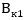 ,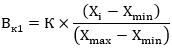 где:K - коэффициент, учитывающий значимость критерия конкурса; - значение, предложенное участником конкурса в заявке на участие в конкурсе;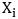  - минимальное значение из всех значений, содержащихся в заявках на участие в конкурсе;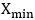  - максимальное значение из всех значений, содержащихся в заявках на участие в конкурсе;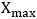 2) в отношении критериев конкурса, предусмотренных подпунктами 1 и 3 пункта 11.3. настоящего Порядка, величины по критерию () определяется по формуле: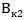 ,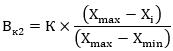 где:K - коэффициент, учитывающий значимость критерия конкурса; - максимальное значение из всех значений, содержащихся в заявках на участие в конкурсе; - значение, предложенное участником конкурса в заявке на участие в конкурсе; - минимальное значение из всех значений, содержащихся в заявках на участие в конкурсе;3) для каждой заявки на участие в конкурсе величины, рассчитанные по всем критериям конкурса в соответствии с положениями подпунктов 1 и 2 настоящего пункта, суммируются и определяется итоговая величина.11.9. Оценка заявок на участие в конкурсе на право заключения договора аренды в отношении объектов теплоснабжения, водоснабжения и (или) водоотведения осуществляется посредством расчета дисконтированной выручки для каждого участника конкурса в соответствии со статьей 28.1 Закона о теплоснабжении и статьей 41.1 Закона о водоснабжении и водоотведении.11.10. При применении указанных в пункте 11.3. настоящего Порядка критериев конкурса, содержащиеся в заявках на участие в конкурсе, условия оцениваются конкурсной комиссией путем сравнения результатов суммирования итоговой величины, определенной в соответствии с подпунктом 3 пункта 11.13. настоящего Положения.11.11. Содержащиеся в заявках на участие в конкурсе на право заключения договора аренды в отношении объектов теплоснабжения, водоснабжения и (или) водоотведения условия оцениваются конкурсной комиссией в соответствии со статьей 28.1 Федерального закона о теплоснабжении и статьей 41.1 Федерального закона о водоснабжении и водоотведении путем сравнения дисконтированной выручки участников конкурса.11.12. На основании результатов оценки и сопоставления заявок на участие в конкурсе конкурсной комиссией каждой заявке на участие в конкурсе присваивается порядковый номер по мере уменьшения степени выгодности содержащихся в них условий исполнения договора. Заявке на участие в конкурсе, в которой содержатся лучшие условия исполнения договора, присваивается первый номер. В случае, если в нескольких заявках содержатся одинаковые условия исполнения договора, меньший порядковый номер присваивается заявке на участие в конкурсе, которая поступила ранее других заявок на участие в конкурсе, содержащих такие же условия.11.13. Победителем конкурса признается участник конкурса, который предложил лучшие условия исполнения договора и заявке на участие в конкурсе которого присвоен первый номер.11.14. Конкурсная комиссия не позднее дня, следующего за днем окончания проведения оценки и сопоставления заявок на участие в конкурсе, оформляет протокол оценки и сопоставления заявок на участие в конкурсе, в котором указываются:1) дата и время проведения оценки и сопоставления заявок на участие в конкурсе;2) полные наименования (для юридических лиц), фамилии, имена, отчества (при наличии) (для физических лиц) участников конкурса, заявки на участие в конкурсе которых были рассмотрены;3) порядок оценки и сопоставления заявок на участие в конкурсе;4) принятое на основании результатов оценки и сопоставления заявок на участие в конкурсе решение о присвоении заявкам на участие в конкурсе порядковых номеров;5) полные наименования (для юридических лиц), фамилии, имени, отчества (при наличии) (для физических лиц) участников конкурса, заявкам на участие в конкурсе которых присвоены первый и второй номера.Организатор конкурса или специализированная организация направляет победителю конкурса уведомление о принятом конкурсной комиссией решении не позднее дня, следующего после дня подписания указанного протокола.11.15. Протокол оценки и сопоставления заявок на участие в конкурсе подписывается усиленной квалифицированной подписью лица, уполномоченного действовать от имени организатора конкурса или специализированной организации, и размещается на электронной площадке организатором конкурса или специализированной организацией не позднее дня, следующего за днем оформления указанного протокола. В течение одного часа с момента размещения протокола оценки и сопоставления заявок на участие в конкурсе на электронной площадке указанный протокол размещается оператором электронной площадки на официальном сайте.11.16. Организатор конкурса или специализированная организация направляет победителю конкурса уведомление о принятом конкурсной комиссией решении не позднее дня, следующего после дня подписания указанного протокола.11.17. Участникам конкурса, за исключением победителя конкурса и участника конкурса, заявке на участие в конкурсе которого присвоен второй номер, задаток возвращается в течение пяти рабочих дней с даты размещения протокола оценки и сопоставления заявок на участие в конкурсе на официальном сайте.Задаток возвращается участнику конкурса, заявке на участие в конкурсе которого присвоен второй номер, в течение пяти рабочих дней с даты подписания договора с победителем конкурса.11.18. В случае, если победитель конкурса уклонился от заключения договора, заключение договора осуществляется с участником конкурса, заявке на участие в конкурсе которого присвоен второй номер.11.19. Протоколы, составленные в ходе проведения конкурса, заявки на участие в конкурсе, конкурсная документация, изменения, внесенные в конкурсную документацию, и разъяснения конкурсной документации хранятся оператором электронной площадки не менее десяти лет, если иное не установлено законодательством об архивном деле в Российской Федерации.12. Извещение о проведении аукциона12.1. Извещение о проведении аукциона формируется организатором конкурса или специализированной организацией с использованием официального сайта, подписывается усиленной квалифицированной подписью лица, уполномоченного действовать от имени организатора аукциона или специализированной организации, и размещается на официальном сайте не менее чем за двадцать дней до дня окончания подачи заявок на участие в аукционе. В течение часа с момента размещения извещения о проведении аукциона на официальном сайте оператор электронной площадки размещает указанное извещение на электронной площадке.12.2. Сформированное с использованием официального сайта извещение о проведении аукциона должно содержать следующие сведения:1) полное и сокращенное (при наличии) наименование юридического лица, адрес юридического лица в пределах места нахождения юридического лица, адрес электронной почты и номер контактного телефона организатора аукциона, адрес электронной площадки в информационно-телекоммуникационной сети «Интернет», на которой проводится аукцион;2) место расположения, описание и технические характеристики муниципального имущества (в том числе цветные фотографии в количестве не менее 3 штук), права на которое передаются по договору, включая площадь помещения, здания, строения или сооружения в случае передачи прав на соответствующее недвижимое имущество;3) целевое назначение муниципального имущества, права на которое передаются по договору;4) начальную (минимальную) цену договора (цену лота) с указанием при необходимости начальной (минимальной) цены договора (цены лота) за единицу площади муниципального имущества, права на которое передаются по договору, в размере ежемесячного или ежегодного платежа за право владения или пользования указанным имуществом, в размере платежа за право заключить договор безвозмездного пользования указанным имуществом;5) срок действия договора;6) порядок, дату и время окончания срока подачи заявок на участие в аукционе. При этом датой начала срока подачи заявок на участие в аукционе является день, следующий за днем размещения на официальном сайте извещения о проведении аукциона. Местом подачи заявок на участие в аукционе является электронная площадка;7) требование о внесении задатка, размер задатка, срок и порядок внесения задатка, реквизиты счета для перечисления задатка;8) указание на то, что участниками аукциона могут являться только субъекты малого и среднего предпринимательства, физические лица, применяющие специальный налоговый режим «Налог на профессиональный доход», или организации, образующие инфраструктуру поддержки субъектов малого и среднего предпринимательства, имеющие право на поддержку органов государственной власти и органов местного самоуправления в соответствии с частями 3 и 5 статьи 14 Закона № 209-ФЗ, в случае проведения аукциона, участниками которого могут являться только субъекты малого и среднего предпринимательства, физические лица, применяющие специальный налоговый режим «Налог на профессиональный доход», или организации, образующие инфраструктуру поддержки субъектов малого и среднего предпринимательства, в соответствии с Законом № 209-ФЗ;9) дату и время начала рассмотрения заявок на участие в аукционе;10) величину повышения начальной цены договора («шаг аукциона»);11) дату и время начала проведения аукциона;12) сроки и порядок оплаты по договору;13) срок, в течение которого организатор аукциона вправе отказаться от проведения аукциона;14) срок, в течение которого должен быть подписан проект договора.12.3 Извещение о проведении аукциона должно содержать проект договора в электронной форме (в случае проведения аукциона по нескольким лотам - проект договора в отношении каждого лота).12.4. Организатор аукциона вправе принять решение о внесении изменений в извещение о проведении аукциона. Такие изменения формируются организатором аукциона или специализированной организацией с использованием официального сайта, подписываются усиленной квалифицированной подписью лица, уполномоченного действовать от имени организатора аукциона или специализированной организации, и размещаются организатором аукциона, специализированной организацией на официальном сайте не позднее чем за пять дней до даты окончания подачи заявок на участие в аукционе. В течение одного часа с момента размещения изменений в извещение о проведении аукциона на официальном сайте оператор электронной площадки размещает соответствующие изменения в извещение на электронной площадке. При внесении изменений в извещение о проведении аукциона срок подачи заявок на участие в аукционе должен быть продлен таким образом, чтобы с даты размещения на официальном сайте внесенных изменений в извещение о проведении аукциона до даты окончания срока подачи заявок на участие в аукционе он составлял не менее двадцати дней.12.5. Организатор аукциона вправе отказаться от проведения аукциона. Извещение об отказе от проведения аукциона формируется организатором аукциона или специализированной организацией с использованием официального сайта, подписывается усиленной квалифицированной подписью лица, уполномоченного действовать от имени организатора аукциона, и размещается на официальном сайте не позднее чем за пять дней до даты окончания срока подачи заявок на участие в аукционе. В течение одного часа с момента размещения извещения об отказе от проведения аукциона на официальном сайте оператор электронной площадки размещает извещение об отказе от проведения аукциона на электронной площадке. Денежные средства, внесенные в качестве задатка, возвращаются заявителю в течение пяти рабочих дней с даты размещения извещения об отказе от проведения аукциона на официальном сайте.13. Документация об аукционе13.1. Документация об аукционе разрабатывается организатором аукциона, специализированной организацией и утверждается организатором аукциона.13.2. Документация об аукционе может содержать в том числе требования к объему, перечню, качеству и срокам выполнения работ, которые необходимо выполнить в отношении государственного или муниципального имущества, права на которое передаются по договору, а также требования к качеству, техническим характеристикам товаров (работ, услуг), поставка (выполнение, оказание) которых происходит с использованием такого имущества, требования к описанию участниками аукциона поставляемого товара, его функциональных характеристик (потребительских свойств), а также его количественных и качественных характеристик, требования к описанию участниками аукциона выполняемых работ, оказываемых услуг, их количественных и качественных характеристик.13.3. Не допускается включение в документацию требований к квалификации участника аукциона, включая наличие у участника аукциона опыта работы, а также требований к его деловой репутации, требований наличия у участника аукциона производственных мощностей, технологического оборудования, трудовых, финансовых и иных ресурсов.13.4. При разработке документации об аукционе запрещается включение в состав одного лота технологически и функционально не связанного муниципального имущества, в частности, включение в состав одного лота муниципального имущества, предназначенного для электроснабжения, теплоснабжения, газоснабжения, а также водоснабжения и водоотведения.13.5. Указываемый в документации об аукционе срок, на который заключаются договоры в отношении имущества, предусмотренного Законом № 209-ФЗ, в соответствии с частью 4.3 статьи 18 Закона № 209-ФЗ должен составлять не менее пяти лет. Максимальный срок предоставления бизнес-инкубаторами государственного или муниципального имущества в аренду (субаренду) субъектам малого и среднего предпринимательства в соответствии с частью 4.3 статьи 18 Закона № 209-ФЗ не должен превышать трех лет.13.6. При проведении аукциона в отношении имущества, предусмотренного Законом № 209-ФЗ, требование об обеспечении исполнения договора не устанавливается.13.7. Документация об аукционе помимо информации и сведений, содержащихся в извещении о проведении аукциона, должна содержать:1) требования к содержанию, составу и форме заявки на участие в аукционе, установленные в соответствии с пунктами 14.1. – 14.3. настоящего Положения, и инструкцию по ее заполнению;2) порядок пересмотра цены договора (цены лота) в сторону увеличения, а также указание на то, что цена заключенного договора не может быть пересмотрена сторонами в сторону уменьшения;3) порядок передачи прав на имущество, созданное участником аукциона в рамках исполнения договора, заключенного по результатам аукциона, и предназначенное для поставки товаров (выполнения работ, оказания услуг), поставка (выполнение, оказание) которых происходит с использованием имущества, права на которое передаются по договору, в случае, если создание и передача такого имущества предусмотрены договором;4) требования к участникам аукциона, установленные пунктом 4.2. настоящего Положения;5) порядок и срок отзыва заявок на участие в аукционе, установленный в соответствии с пунктом 14.10. настоящего Положения;6) формы, порядок, даты начала и окончания предоставления участникам аукциона разъяснений положений документации об аукционе, устанавливаемые в соответствии с пунктом 13.9. настоящего Положения;7) размер обеспечения исполнения договора, срок и порядок его предоставления в случае, если организатором аукциона установлено требование об обеспечении исполнения договора;8) дату, время, график проведения осмотра имущества, права на которое передаются по договору;9) копию документа, подтверждающего согласие собственника имущества (а в случае заключения договора субаренды также и арендодателя) на предоставление прав в отношении муниципального имущества по договору, право на заключение которого является предметом торгов;10) копию документа, подтверждающего согласие собственника имущества (арендодателя) на предоставление лицом, с которым заключается договор, прав в отношении муниципального имущества третьим лицам, или указание на то, что передача таких прав третьим лицам не допускается;11) требования к техническому состоянию муниципального имущества, права на которое передаются по договору, которым это имущество должно соответствовать на момент окончания срока договора.13.8. Сведения, содержащиеся в документации об аукционе, должны соответствовать сведениям, указанным в извещении о проведении аукциона. При проведении аукциона организатор аукциона или специализированная организация обеспечивают размещение документации об аукционе на официальном сайте в срок, предусмотренный пунктом 12.1. настоящего Положения, одновременно с размещением извещения о проведении аукциона.13.9. Разъяснение положений документации об аукционе осуществляется в соответствии с пунктом 8.1. настоящего Положения.13.10. Организатор аукциона по собственной инициативе или в соответствии с запросом заинтересованного лица вправе внести изменения в документацию об аукционе не позднее чем за пять дней до даты окончания подачи заявок на участие в аукционе. Изменение предмета аукциона не допускается. В течение одного дня с даты принятия указанного решения такие изменения подписываются усиленной квалифицированной подписью лица, уполномоченного действовать от имени организатора аукциона или специализированной организации, и размещаются организатором аукциона или специализированной организацией в порядке, установленном для размещения на официальном сайте извещения о проведении аукциона. В течение одного часа с момента размещения изменений в документацию об аукционе на официальном сайте оператор электронной площадки размещает соответствующие изменения в документацию об аукционе на электронной площадке. При этом срок подачи заявок на участие в аукционе должен быть продлен таким образом, чтобы с даты размещения на официальном сайте торгов изменений, внесенных в документацию об аукционе, до даты окончания срока подачи заявок на участие в аукционе он составлял не менее пятнадцати дней.14. Порядок подачи заявок на участие в аукционе14.1. Заявка на участие в аукционе подается в срок и по форме, которые установлены документацией об аукционе.14.2. Заявка на участие в аукционе в сроки, указанные в извещении о проведении аукциона, направляется оператору электронной площадки в форме электронного документа и подписывается усиленной квалифицированной подписью заявителя.Заявка на участие в аукционе должна содержать следующие документы и сведения:1) полное и сокращенное (при наличии) наименования юридического лица или иностранного юридического лица (либо аккредитованного филиала или представительства иностранного юридического лица), адрес юридического лица или иностранного юридического лица (для аккредитованного филиала или представительства иностранного юридического лица - адрес (место нахождения) на территории Российской Федерации), фамилию, имя, отчество (при наличии), паспортные данные или данные иных документов, удостоверяющих личность в соответствии с законодательством Российской Федерации, адрес регистрации по месту жительства (пребывания) (для физического лица), номер контактного телефона, адрес электронной почты;2) идентификационный номер налогоплательщика юридического лица (если заявителем является юридическое лицо), аккредитованного филиала или представительства иностранного юридического лица (если от имени иностранного юридического лица выступает аккредитованный филиал или представительство), физического лица, в том числе зарегистрированного в качестве индивидуального предпринимателя (если заявителем является физическое лицо, в том числе зарегистрированное в качестве индивидуального предпринимателя), аналог идентификационного номера налогоплательщика в соответствии с законодательством соответствующего иностранного государства (если заявителем является иностранное лицо), код причины постановки на учет юридического лица (если заявителем является юридическое лицо), аккредитованного филиала или представительства иностранного юридического лица (если от имени иностранного юридического лица выступает аккредитованный филиал или представительство), обособленного подразделения юридического лица (если от имени заявителя выступает обособленное подразделение юридического лица);3) выписку из единого государственного реестра юридических лиц (если заявителем является юридическое лицо), выписку из единого государственного реестра индивидуальных предпринимателей (если заявителем является индивидуальный предприниматель);4) надлежащим образом заверенный перевод на русский язык документов о государственной регистрации иностранного юридического лица в соответствии с законодательством соответствующего государства (если заявителем является иностранное юридическое лицо);5) надлежащим образом заверенный перевод на русский язык документов о государственной регистрации физического лица в качестве индивидуального предпринимателя в соответствии с законодательством соответствующего государства (если заявителем является иностранное физическое лицо);6) документ, подтверждающий полномочия лица на осуществление действий от имени заявителя - юридического лица (копия решения о назначении или об избрании либо приказа о назначении физического лица на должность, в соответствии с которым такое физическое лицо обладает правом действовать от имени заявителя без доверенности). В случае, если от имени заявителя действует иное лицо, заявка на участие в аукционе должна содержать также доверенность на осуществление действий от имени заявителя, выданную и оформленную в соответствии с гражданским законодательством Российской Федерации. В случае, если указанная доверенность подписана лицом, уполномоченным руководителем заявителя, заявка на участие в конкурсе должна содержать также документ, подтверждающий полномочия такого лица;7) решение об одобрении или о совершении крупной сделки либо копию такого решения в случае, если требование о необходимости наличия такого решения для совершения крупной сделки установлено законодательством Российской Федерации, учредительными документами юридического лица и если для заявителя заключение договора, внесение задатка или обеспечение исполнения договора являются крупной сделкой;8) информацию о не проведении ликвидации юридического лица, об отсутствии решения арбитражного суда о признании заявителя - юридического лица или индивидуального предпринимателя несостоятельным (банкротом) и об открытии конкурсного производства;9) документ, содержащий сведения о доле Российской Федерации, субъекта Российской Федерации или муниципального образования в уставном капитале юридического лица (реестр владельцев акций либо выписка из него или заверенное печатью юридического лица (при наличии печати) и подписанное его руководителем письмо) - при проведении аукциона в соответствии с Постановлением № 739;10) документы или копии документов, подтверждающие внесение задатка.14.3. Информация и документы, предусмотренные подпунктами 1 - 4 и 8 пункта 14.2. настоящего Положения, не включаются заявителем в заявку. Такие информация и документы направляются организатору аукциона оператором электронной площадки путем информационного взаимодействия с официальным сайтом.В случае внесения заявителем изменений в информацию и (или) документы, направление которых в соответствии с абзацем первым настоящего пункта осуществляется оператором электронной площадки посредством информационного взаимодействия с официальным сайтом, такие внесенные изменения либо такие новые информация и (или) документы применяются к отношениям, связанным с участием в аукционе, заявка на участие в котором подана заявителем после размещения внесенных изменений, новой информации и (или) документов на официальном сайте.14.4. Перечень документов и сведений, предъявляемых к составу заявки на участие в аукционе в соответствии с пунктом 14.2. настоящего Положения, является исчерпывающим.14.5. Организатор аукциона или специализированная организация обеспечивает осмотр имущества, права на которое передают по договору, в порядке, установленном в документации об аукционе, без взимания платы. Проведение такого осмотра осуществляется не реже чем через каждые пять рабочих дней с даты размещения извещения о проведении аукциона на официальном сайте, но не позднее чем за два рабочих дня до даты окончания срока подачи заявок.14.6. При получении заявки на участие в аукционе оператор электронной площадки обязан направить заявителю уведомление о ее получении в течение одного часа с момента получения такой заявки. Заявитель вправе подать только одну заявку в отношении каждого предмета аукциона (лота).14.7. Прием заявок на участие в аукционе осуществляется до даты и времени окончания срока подачи таких заявок.14.8. Каждая заявка на участие в аукционе, поступившая в срок, указанный в извещении о проведении аукциона, регистрируется оператором электронной площадки с указанием даты, времени ее получения и порядкового номера заявки. В течение одного часа с даты и времени окончания срока подачи заявок оператор электронной площадки направляет организатору аукциона или специализированной организации заявки на участие в аукционе.14.9. Полученные после окончания установленного срока приема заявок на участие в аукционе заявки не рассматриваются и в тот же день возвращаются оператором электронной площадки заявителям. Задаток возвращается указанным заявителям в течение пяти рабочих дней с даты окончания срока приема заявок.14.10. Заявитель вправе отозвать заявку в любое время до установленных даты и времени окончания срока подачи заявок на участие в аукционе. Задаток возвращается указанному заявителю в течение пяти рабочих дней с даты поступления организатору аукциона уведомления об отзыве заявки на участие в аукционе.15. Порядок рассмотрения заявок на участие в аукционе15.1. Аукционная комиссия рассматривает заявки на участие в аукционе на предмет соответствия требованиям, установленным документацией об аукционе, и соответствия заявителей требованиям, установленным пунктом 4.2. настоящего Положения.15.2. Срок рассмотрения заявок на участие в аукционе не может превышать двух дней с даты окончания срока подачи заявок.15.3. В случае установления факта подачи одним заявителем двух и более заявок на участие в аукционе в отношении одного и того же лота при условии, что поданные ранее заявки таким заявителем не отозваны, все заявки на участие в аукционе такого заявителя, поданные в отношении данного лота, не рассматриваются и возвращаются такому заявителю.15.4. На основании результатов рассмотрения заявок на участие в аукционе аукционной комиссией принимается решение о допуске к участию в аукционе заявителя и о признании заявителя участником аукциона или об отказе в допуске такого заявителя к участию в аукционе по основаниям, предусмотренным пунктом 5.2. настоящего Положения, которое оформляется протоколом рассмотрения заявок на участие в аукционе.15.5. Протокол рассмотрения заявок на участие в аукционе должен содержать сведения о заявителях, решение о допуске заявителя к участию в аукционе и признании его участником аукциона или об отказе в допуске к участию в аукционе с обоснованием такого решения и с указанием положений Положения, которым не соответствует заявитель, положений документации об аукционе, которым не соответствует его заявка на участие в аукционе, положений такой заявки, не соответствующих требованиям документации об аукционе.В случае, если по окончании срока подачи заявок на участие в аукционе подана только одна заявка или не подано ни одной заявки, в указанный протокол вносится информация о признании аукциона несостоявшимся.15.6. В день оформления протокола рассмотрения заявок на участие в аукционе информация о заявителях, которым было отказано в допуске к участию в аукционе, подписывается усиленной квалифицированной подписью лица, уполномоченного действовать от имени организатора аукциона или специализированной организации, и размещается на электронной площадке. Информация о заявителях, которым было отказано в допуске к участию в аукционе, в течение одного часа с момента ее размещения на электронной площадке размещается оператором электронной площадки на официальном сайте.Не позднее следующего рабочего дня после дня оформления протокола рассмотрения заявок на участие в аукционе оператор электронной площадки направляет заявителям уведомление о признании их участниками аукциона или об отказе в допуске к участию в аукционе с указанием оснований такого отказа.15.7. Задаток возвращается заявителям, не допущенным к участию в аукционе, в течение пяти рабочих дней с даты подписания протокола рассмотрения заявок на участие в аукционе.15.8. В случае, если по окончании срока подачи заявок на участие в аукционе подана только одна заявка или не подано ни одной заявки, а также в случае, если принято решение об отказе в допуске к участию в аукционе всех заявителей или о признании только одного заявителя участником аукциона, аукцион признается несостоявшимся.Организатором аукциона или специализированной организацией составляется протокол о признании аукциона несостоявшимся, в котором должны содержаться сведения о дате и времени его составления, лице, подавшем единственную заявку на участие в аукционе, или лице, признанном единственным участником аукциона, или сведения о том, что на участие в аукционе не подано ни одной заявки или принято решение об отказе в допуске к участию в аукционе всех заявителей.Указанный протокол подписывается усиленной квалифицированной подписью лица, уполномоченного действовать от имени организатора аукциона или специализированной организации, и размещается организатором аукциона на электронной площадке не позднее дня, следующего за днем подписания указанного протокола. В течение одного часа с момента размещения протокола о признании аукциона несостоявшимся указанный протокол размещается оператором электронной площадки на официальном сайте.15.9. В случае, если документацией об аукционе предусмотрено два и более лота, аукцион признается несостоявшимся только по тому лоту, в отношении которого подана только одна заявка или не подано ни одной заявки, или решение об отказе в допуске к участию в котором принято относительно всех заявителей, или решение о допуске к участию в котором и признании участником аукциона принято относительно только одного заявителя.15.10. В случае, если аукцион признан несостоявшимся по причине подачи заявки на участие в аукционе только одним заявителем (далее - единственный заявитель на участие в аукционе), либо признания участником аукциона только одного заявителя (далее - единственный участник аукциона), с единственным заявителем на участие в аукционе, в случае, если его заявка соответствует требованиям и условиям, предусмотренным документацией об аукционе, либо с единственным участником аукциона организатор аукциона обязан заключить договор на условиях и по цене, которые предусмотрены заявкой на участие в аукционе и документацией об аукционе, но по цене не менее начальной (минимальной) цены договора (лота), указанной в извещении о проведении аукциона. При этом заключение договора для единственного заявителя на участие в аукционе, единственного участника аукциона, является обязательным.16. Порядок проведения аукциона16.1. В аукционе могут участвовать только заявители, признанные участниками аукциона.16.2. Аукцион проводится не позднее одного рабочего дня со дня размещения на официальном сайте информации, предусмотренной пунктом 15.6. настоящего Положения, на электронной площадке путем повышения начальной (минимальной) цены договора (цены лота), указанной в извещении о проведении аукциона, на «шаг аукциона».16.3. «Шаг аукциона» устанавливается в размере пяти процентов начальной (минимальной) цены договора (цены лота), указанной в извещении о проведении аукциона.16.4. При проведении аукциона устанавливается время приема предложений участников аукциона о цене договора (цене лота), составляющее 60 минут от начала проведения такого аукциона, а также 20 минут после поступления последнего предложения о цене договора (цены лота).Время, оставшееся до истечения срока подачи предложений о цене договора (цене лота), обновляется автоматически с помощью программно-аппаратных средств оператора электронной площадки после поступления последнего предложения о цене договора (цене лота). Если в течение указанного времени не поступило ни одного предложения о цене договора (цене лота), увеличивающего его текущее значение на «шаг аукциона», такой аукцион автоматически завершается с помощью программно-аппаратных средств оператора электронной площадки.16.5. Представленное участником аукциона предложение о цене договора не может быть ниже начальной (минимальной) цены договора (цены лота), равным или ниже ранее представленных участниками предложений о цене договора. Участник, предложение о цене договора которого является лучшим текущим предложением о цене договора, не вправе делать следующее предложение о цене.16.6. Победителем аукциона признается лицо, предложившее наиболее высокую цену договора.16.7. Ход проведения аукциона фиксируется оператором электронной площадки в электронном журнале, который направляется организатору аукциона в течение одного часа с момента завершения приема предложений о цене договора для подведения итогов аукциона.16.8. Не позднее следующего дня после направления оператором электронной площадки электронного журнала организатор аукциона оформляет и подписывает протокол подведения итогов аукциона, в котором указываются:1) дата и время проведения аукциона;2) полные наименования (для юридических лиц), фамилии, имена, отчества (при наличии) (для физических лиц) участников аукциона;3) начальная (минимальная) цена договора (цена лота), последнее и предпоследнее предложения о цене договора;4) полные наименования (для юридического лица), фамилии, имена, отчества (при наличии) (для физических лиц) победителя аукциона и участника аукциона, который сделал предпоследнее предложение о цене договора.16.9. Протокол подведения итогов аукциона подписывается усиленной квалифицированной подписью лица, уполномоченного действовать от имени организатора аукциона или специализированной организации, и размещается на электронной площадке организатором аукциона или специализированной организацией не позднее дня, следующего за днем подписания указанного протокола. В течение одного часа с момента размещения протокола подведения итогов на электронной площадке указанный протокол размещается оператором электронной площадки на официальном сайте.16.10. Участникам аукциона, за исключением победителя аукциона и участника аукциона, сделавшего предпоследнее предложение о цене договора, задаток возвращается в течение пяти рабочих дней с даты размещения протокола проведения итогов аукциона на официальном сайте.Задаток, внесенный участником аукциона, который сделал предпоследнее предложение о цене договора, возвращается такому участнику аукциона в течение пяти рабочих дней с даты подписания договора с победителем аукциона.16.11. Организатор аукциона или специализированная организация направляет победителю аукциона уведомление о принятом аукционной комиссией решении не позднее дня, следующего после дня подписания указанного протокола.16.12. Если в течение 60 минут от начала проведения аукциона участники аукциона не подали ни одного предложения о цене договора (цене лота), предусматривающего более высокую цену договора, чем начальная (минимальная) цена договора (цена лота), аукцион признается несостоявшимся, в связи с чем в день проведения аукциона организатор аукциона или специализированная организация составляет и подписывает усиленной квалифицированной подписью лица, уполномоченного действовать от имени организатора аукциона или специализированной организации, протокол о признании аукциона несостоявшимся.Указанный протокол в день его подписания размещается организатором аукциона на электронной площадке. В течение одного часа с момента размещения протокола о признании аукциона несостоявшимся на электронной площадке указанный протокол размещается оператором электронной площадки на официальном сайте. В случае, если документацией об аукционе предусмотрено два и более лота, решение о признании аукциона несостоявшимся принимается в отношении каждого лота отдельно.16.13. В случае, если победитель аукциона уклонился от заключения договора, заключение договора осуществляется с участником аукциона, сделавшим предпоследнее предложение о цене договора.16.14. Протоколы, составленные в ходе проведения аукциона, заявки на участие в аукционе, документация об аукционе, изменения, внесенные в документацию об аукционе, и разъяснения документации об аукционе хранятся оператором электронной площадки не менее десяти лет, если иное не установлено законодательством об архивном деле в Российской Федерации.Приложение №1Типовой договор арендыАДМИНИСТРАЦИЯ МУНИЦИПАЛЬНОГО ОБРАЗОВАНИЯ «ПОСЕЛОК АЙХАЛ»МИРНИНСКОГО РАЙОНА РЕСПУБЛИКИ САХА (ЯКУТИЯ)ДОГОВОР АРЕНДЫ № ____________муниципального нежилого фондаАдминистрация Муниципального образования «Поселок Айхал» Мирнинского района Республики Саха (Якутия), действующая от имени и в интересах муниципального образования «Поселок Айхал» Мирнинского района Республики Саха (Якутия), в лице Главы поселка ________________________________________, (фамилия, имя, отчество)действующего на основании Устава муниципального образования «Поселок Айхал» Мирнинского района Республики Саха (Якутия), именуемая в дальнейшем «Арендодатель», с одной стороны, и _____________________________________________________________________________________ _________________________________________________________________________________________________(наименование организации, индивидуального предприятия, фамилия, имя, отчество гражданина)действующий___ на основании ______________________________________________, именуемый___ в дальнейшем «Арендатор», с другой стороны, вместе именуемые «Стороны», заключили настоящий договор о нижеследующем.ПРЕДМЕТ ДОГОВОРААрендодатель обязуется предоставить Арендатору во временное пользование за соответствующую плату имущество (отдельно стоящее, встроенное в нежилое здание, нежилое помещение в составе жилого дома, комнату, помещение, кабинет, склад, гараж, бокс и пр,) общей площадью: ______кв.м., расположенное по адресу: ________, ул. ________________, кадастровый номер_______________________.Одновременно с передачей Арендатору прав владения и пользования имуществом по настоящему договору, ему передаются права на земельный участок (часть земельного участка), на котором расположено имущество и который необходим для его использования._____________________________________________________________________________________кадастровый номер, площадь (площадь прописью)расположенный: ___________________________________________________________________     Переданное имущество далее именуется «Объект».Объект передается Арендатору для использования под ______________________Сдача объекта в аренду не влечет передачу права собственности на него.2. СРОК ДЕЙСТВИЯ ДОГОВОРА2.1. Срок аренды устанавливается с __________________ по ___________.2.2. Настоящий Договор считается заключенным с момента его подписания, если срок действия договора менее одного года. Договор считается заключенным с момента его государственной регистрации, если срок действия договора более одного года.2.3.В период действия договора включается фактическое время использования Арендатором Объекта до момента подписания договора (период рассмотрения заявки, продления договора, согласования и т.д.)2.4 Арендодатель направляет проект Договора Арендатору, а в случае не подписания Арендатором в месячный срок с даты направления Договора, настоящий договор считается недействительным (незаключенным).3. ПОРЯДОК ПЕРЕДАЧИ ИМУЩЕСТВА3.1. Передача Объекта производится по Акту приема - передачи (Приложение № 1 к договору), который, с одной стороны, подписывается Арендодателем, а с другой стороны, Арендатором, в день передачи объекта. Оригинал технической документации на Объект Арендатору не передается.3.2. При перезаключении договора аренды на новый срок (переоформление договора) Акт приемки - передачи составляется повторно.4. ПРАВА И ОБЯЗАННОСТИ СТОРОН4.1. Арендодатель имеет право:4.1.1.Определять условия и порядок страхования нежилого фонда в соответствии с действующим законодательством РФ и РС (Я) и иными нормативными актами.Досрочно расторгнуть настоящий договор по основаниям и в порядке, предусмотренными действующим законодательством и данным договором, в том числе систематически нарушающим условия Договора, эксплуатирующим помещения с несоблюдением норм и правил, что может привести к возникновению аварийных ситуаций.Иметь доступ специалистов администрации на Объект с целью его периодического осмотра на предмет соблюдения условий его использования в соответствии с настоящим Договором и действующим законодательством, в том числе соблюдения условий содержания всех инженерных сетей и коммуникаций в исправном состоянии.Осмотр может производиться в течение установленного рабочего дня в любое время.4.2.	Арендодатель обязан:В пятидневный срок после подписания настоящего договора предоставить Арендатору Объект в соответствии с условиями настоящего Договора.В случае прекращения Договора на любых законных основаниях, включая истечение его срока, в течение 10 (десяти) календарных дней после прекращения действия Договора принять Объект от Арендатора по Акту приема - передачи, если за это время сторонами не будет заключен новый договор.Своевременно (в течение 20 календарных дней) доводить до сведения Арендатора в письменном виде об изменении своего наименования, юридического адреса, банковских реквизитов и др.Осуществлять контроль за соблюдением условий настоящего Договора.Осуществлять учет и хранение Договора аренды.4.2.6.	В случае аварий, происшедших не по вине Арендатора, немедленно принимать все необходимые меры к их устранению.4.3.	Арендатор имеет право:4.3.1.	Самостоятельно определять интерьер и внутреннюю отделку Объекта за счет собственных средств, не затрагивающие изменения несущих конструкций здания, помещения.4.3.2.	При добросовестном исполнении всех обязательств по Договору, ходатайствовать перед Арендодателем о перезаключении Договора на новый срок.4.3.3.	С письменного согласия Арендодателя сдавать Объект в субаренду третьим лицам.4.4.	Арендатор обязан:В месячный срок со дня подписания договора аренды за счет собственных средств зарегистрировать договор в Управлении Федеральной регистрационной службы по Республике Саха (Якутия) - при сроке аренды свыше 1 (одного) года.Использовать Объект исключительно по назначению, указанному в п. 1.2. настоящего Договора, и в соответствии с технической документацией на него.Содержать арендуемый Объект в полной исправности и соответствующем санитарном состоянии до сдачи Арендодателю.Своевременно и полностью выплачивать Арендодателю арендную плату, установленную Договором и последующими изменениями и дополнениями к нему.Не позднее, чем за 30 (тридцать) календарных дней письменно уведомить Арендодателя о предстоящем освобождении Объекта, при досрочном освобождении Объекта. Осуществить передачу Объекта Арендодателю в исправном состоянии по Акту приема-передачи.За месяц до истечения срока аренды письменно уведомить Арендодателя о намерении перезаключить Договор - путем внесения заявки на заключение договора аренды на новый срок, с прилагаемыми к ней копиями платежных документов, подтверждающих оплату за аренду, и справки об отсутствии задолженности по договорам, заключенным в соответствии с п.4.4.17.Ежегодно проводить за свой счет текущий ремонт арендуемого Объекта.Капитальный ремонт помещений должен проводиться Арендатором исключительно по согласованию с Арендодателем в соответствии с Положением «О порядке проведения капитального ремонта и реконструкции арендуемого нежилого помещения, находящегося в собственности МО «Поселок Айхал» Мирнинского района Республики Саха (Якутия)». При отсутствии согласования о проведении капитального ремонта на Объекте, суммы, предъявленные для возмещения в счет арендной платы, не принимаются.4.4.9. При проведении капитального ремонта здания, в составе которого находится Объект, принимать долевое участие в финансировании ремонта.        4.4.10. В случае, если Арендатор арендует полностью здание (сооружение), обязанность проведения капитального ремонта возлагается на Арендатора.Сроки и условия проведения капитального ремонта устанавливаются по согласованию между Арендодателем и Арендатором и производятся за счет собственных средств Арендатора. При этом все неотделимые улучшения произведенные в рамках капитального ремонта будут являться собственностью Арендодателя, их стоимость Арендатору не возмещается.4.4.11. Обеспечивать сохранность и нести ответственность за функционирование инженерных подводящих сетей, оборудования жилищно-коммунального комплекса и иного оборудования, тепло- и электрокоммуникаций на Объекте.4.4.12.	В случае проведения самовольных перестроек, нарушения целостности стен, перегородок или перекрытий, переделок или установки тепло-, водо-, канализационных сетей, искажающих первоначальный вид Объекта – устранить их и привести Объект в прежний вид, за свой счет и в срок, определяемый односторонним решением Арендодателя, а также по требованиям надзорных органов.4.4.13.	Соблюдать на Объекте требования законодательства о санитарно - эпидемиологическом благополучии, законодательства о пожарной безопасности, содержать за свой счет охранно-пожарную сигнализацию, систему электрообеспечения, вентиляцию и т.п. оборудование в соответствии со всеми отраслевыми правилами и нормами, действующими в отношении видов деятельности Арендатора или арендуемого им Объекта, фасада Объекта, и прилегающей территории, а также принимать меры по ликвидации ситуаций, ставящих под угрозу сохранность Объекта и прилегающей территории, его экологическое и санитарное состояние.4.4.14.Освободить Объект, в связи с аварийным состоянием конструкций здания (или его части), постановкой здания на капитальный ремонт или его ликвидацией по градостроительным соображениям, в сроки, определенные предписанием Арендодателя, а также в случае аварий или стихийных бедствий по требованию надзорных органов.Проводить благоустройство прилегающей к Объекту (или зданию, в котором находится Объект) территории после согласования с Арендодателем.4.4.16.	Немедленно извещать Арендодателя о всяком повреждении, аварии или ином событии, нанесшем (или грозящем нанести) Объекту ущерб и своевременно принимать все возможные меры по предотвращению угрозы разрушения или повреждения Объекта.4.4.17.	В течение 20 (двадцати) календарных дней с момента подписания договора аренды заключить договоры и представить копии Арендодателю:со специализированными организациями об эксплуатационном обслуживании Объекта и его энерго-, тепло- и водоснабжении, а также на вывоз мусора. со специализированной организацией о противопожарном и аварийном страховании арендуемого объекта за счет собственных средств;Срок договоров с этими организациями не должен превышать срок договора аренды;4.4.18.	Своевременно производить оплату коммунальных и эксплуатационных услуг, страховых платежей. В случае наличия задолженности Арендатора по коммунальным платежам в течение 2 месяцев, Арендодатель имеет право в одностороннем порядке расторгнуть договор аренды в соответствии с Гражданским Кодексом Российской Федерации. Не допускать совершение каких-либо сделок в отношении Объекта, в том числе предоставления Объекта по договору о совместной деятельности дочерним фирмам и т.д.При наступлении страхового случая в отношении Объекта, предусмотренного договором страхования, незамедлительно письменно уведомить о происшедшем Арендодателю, в соответствующие компетентные органы (органы внутренних дел, ОГПН, УГО и ЧС МО Мирнинский район, организацию, занимающуюся эксплуатацией инженерных коммуникаций) и страховую компанию.4.4.21.Обеспечивать представителям Арендодателя, по первому требованию беспрепятственный доступ на Объект для его осмотра и проверки соблюдения условий Договора.Обеспечить доступ специалистов специализированных служб в арендуемое помещение для технического обслуживания инженерных сетей и коммуникаций арендуемого помещения, связанного с общей эксплуатацией здания (сооружения);При наличии в помещении инженерных коммуникаций, в случае возникновения аварийных ситуаций обеспечивать незамедлительный доступ в помещение работников ремонтно-эксплуатационной организации и аварийно - технических служб;В течение 10 (десяти) календарных дней с момента направления Арендодателем извещения в письменном виде об изменении порядка предоставления помещений в аренду, новой редакции Договора или изменении величины и порядка начисления арендной платы обратиться за переоформлением настоящего Договора аренды (перерасчета арендной платы). 4.4.26. Передать Объект по Акту приема-передачи при его освобождении Арендодателю в надлежащем виде, с учетом естественного износа, со всеми произведенными неотделимыми улучшениями, заблаговременно произведя текущий ремонт за счет собственных средств, с исправно работающими инженерными сетями, сантехническим и электротехническим оборудованием.При изменении организационно-правовой формы, наименования, юридического адреса, банковских реквизитов или реорганизации, а также при лишении лицензии на право деятельности в десятидневный срок письменно сообщить Арендодателю о произошедших изменениях.4.4.28. В случае выбывания арендованного помещения из строя ранее полного амортизационного срока службы по вине Арендатора - возместить Арендодателю недовнесенную арендную плату, а также иные причиненные убытки в соответствии с действующим законодательством.4.4.29. Установить на фронтальной части Объекта (или здания, в котором он расположен) рекламу со своим названием, при условии согласования такой рекламы в  виде вывески, баннера или билборда с главным специалистом по градостроительной деятельности администрации МО «Поселок Айхал».5. ПЛАТЕЖИ И РАСЧЕТЫ ПО ДОГОВОРУ5.1.	Арендная плата за переданный по настоящему Договору Объект, на момент заключения Договора, устанавливается в размере: ________ рублей (__________________) рублей в месяц = _______ рублей (_________________) рублей. Расчет арендной платы и платы за земельный участок, являющейся составной частью арендной платы, – в Приложении № 2 и Приложении № 3 к настоящему договору.Арендная плата перечисляется:В УФК по Республике Саха (Якутия)(МО «Поселок Айхал»)Р/счет № 40101810100000010002Банк плательщика: ОТДЕЛЕНИЕ-НБ РЕСПУБЛИКА САХА (ЯКУТИЯ) Г. ЯКУТСКБИК 049805001ИНН 1433020337КПП 143301001КБК платежа 803 1 11 05035 13 0000 120ОКТМО 98631152В платежном поручении в графе «Назначение платежа» в обязательном порядке указывать «За аренду помещения согласно договору №______ от «__»_______20 __г., за _______ месяц 20__г.».5.2. Арендатор самостоятельно перечисляет налог на добавленную стоимость (НДС) в соответствии с действующим налоговым законодательством РФ.5.3. Счет - фактура Арендатору не предоставляется - в соответствии с письмом ГНС РФ от 20.03.1997 № ВЗ-2-03/260 «О применении счетов - фактур при расчетах по НДС при аренде государственного и муниципального имущества».5.4.	Арендная плата ежегодно, но не ранее чем через год после заключения договора аренды, изменяется в одностороннем порядке арендодателем на размер уровня инфляции, установленного в федеральном законе о федеральном бюджете на очередной финансовый год и плановый период, который применяется ежегодно по состоянию на начало очередного финансового года, начиная с года, следующего за годом, в котором заключен указанный договор аренды, но не чаще одного раза в год.Арендатор перечисляет арендную плату, указанную в п. 5.1. настоящего договора, не позднее 10 (десятого) числа следующего за отчетным месяцем на расчетный счет местного бюджета МО «Поселок Айхал», вносимую в твердой сумме платежей. Арендная плата за 4 квартал перечисляется не позднее 15 декабря текущего года.Датой оплаты считается дата поступления денежных средств на указанный счет.При перерасчете арендной платы Арендатор в течение 20 (двадцати) календарных дней оплачивает разницу в стоимости аренды за те периоды, за которые был сделан перерасчет, перечислением на расчетный счет, указанный в настоящем  договоре аренды.Арендная плата за Объект включает в себя плату за пользование земельным участком, на котором расположен Объект.Арендатор оплачивает эксплуатационные расходы и расходы на коммунальные услуги (кроме вывоза ТКО) на расчетный счет Администрации МО «Поселок Айхал» на основании выставленных счетов-фактур, в случае отсутствия договора с поставщиками эксплуатационных и коммунальных услуг в соответствии с п. 4.4.17. Договора6. ОТВЕТСТВЕННОСТЬ СТОРОНВ случае неисполнения или ненадлежащего исполнения условий Договора Арендатор обязан возместить причиненные убытки Арендодателю.В случае нарушения условий п.5.5.настоящего договора, Арендатор уплачивает пени в размере 1/300 ставки рефинансирования ЦБ РФ за каждый день просрочки от суммы задолженности по арендной плате, которая подлежит зачислению на расчетный счет местного бюджета МО «Поселок Айхал».Применение санкций, установленных настоящим договором, не освобождает Арендатора от выполнения обязательств по договору.Расторжение договора аренды и передача Объекта по Акту приема-передачи Арендодателю не освобождает Арендатора от необходимости погашения задолженности по арендной плате и уплате пени.7. ОСОБЫЕ УСЛОВИЯПредоставление в аренду Объекта не влечет за собой права Арендатора использовать по своему усмотрению отнесенную к данному Объекту прилегающую территорию.Дополнительные обязательства сторон по использованию помещений оформляются дополнительным соглашением и являются неотъемлемой частью настоящего договора.В случае включения объекта в План (Программу) приватизации муниципального имущества МО «Поселок Айхал», а также официального уведомления Арендодателем о проведении торгов в отношении объекта, указанного в п.1.1. настоящего Договора, Арендатор обязан в месячный срок с даты получения уведомления освободить занимаемое помещение.Отдельные особые условия, не учтенные договором аренды, оформляются дополнительным соглашением, которое является неотъемлемой частью настоящего договора.8. ИЗМЕНЕНИЕ, РАСТОРЖЕНИЕ, ПРЕКРАЩЕНИЕ ДЕЙСТВИЯ ДОГОВОРА8.1. Договор прекращает свое действие по окончании его срока. Арендатор обязан сдать арендованный объект (нежилые помещения) на следующий день по окончанию срока действия договора. Срок действия договора может быть изменен по соглашению сторон. Вносимые в Договор дополнения и изменения рассматриваются сторонами в 10-тидневный срок и оформляются дополнительными соглашениями.8.2.	Договор аренды расторгается Арендодателем в одностороннем порядке по следующим основаниям:При использовании Арендатором Объекта не по назначению (п.1.2.настоящего договора).Если Арендатор более двух раз подряд по истечении установленного договором срока платежа не вносит арендную плату.8.2.3.	Если Арендатор пользуется имуществом с существенным нарушением условий настоящего договора, а также с их неоднократными нарушениями.Если Арендатор умышленно или по неосторожности ухудшает состояние Объекта, инженерное оборудование, прилегающую территорию и тепло-, водо-, канализационные сети.При возникновении задолженности более чем за два месяца по фактически оказанным коммунальным услугам (поставка тепловой энергии, электроэнергии, газа, воды; вывоз мусора).Если Арендодателем в результате проверки признано, что предоставленные по Договору площади не используются либо передаются третьим лицам в пользование по любым  видам договоров и  сделок без согласия Арендодателя.В случае не использования арендуемого Объекта в течение 3 (трех) месяцев со дня подписания настоящего договора.В случае реорганизации или ликвидации Арендатора.Расторжение Договора осуществляется на основании решения Арендодателя и уведомления Арендодателем Арендатора о расторжении Договора. Арендатор обязан освободить занимаемый Объект в течение 10 (десяти) календарных дней со дня получения Арендатором уведомления.При невыполнении Арендатором обоснованных требований Арендодателя, указанных в настоящем договоре, по освобождению Объекта и полученного уведомления о предстоящем вскрытии с указанием даты и времени, последний оставляет за собой право произвести самостоятельное вскрытие Объекта с участием уполномоченного представителя органов внутренних дел, и оформление документов в установленном действующим законодательством порядке.8.5.	Вносимые в настоящий Договор изменения и дополнения рассматриваются сторонами и оформляются дополнительными соглашениями.9. ПРИЛОЖЕНИЕ К ДОГОВОРУНеотъемлемой частью договора являются следующие приложения:Акт приема - передачи (Приложение № 1).Расчет арендной платы (Приложение № 2).10. ПРОЧИЕ УСЛОВИЯ10.1. Вопросы, не урегулированные Договором, регулируются действующим законодательством РФ.Споры, возникающие при исполнении Договора, рассматриваются путем мирного урегулирования разногласий или в судебном порядке, предусмотренном действующим законодательством.Договор составляется в 2 (двух) экземплярах в случае, если срок действия договора аренды менее одного года, в 3 (трех) экземплярах с приложением поэтажного плана в случае, если срок действия договора более одного года, каждый экземпляр из которых имеет одинаковую юридическую силу.РЕКВИЗИТЫ И ЮРИДИЧЕСКИЕ АДРЕСА СТОРОНПриложение №1к договору аренды муниципальногонежилого фонда МО «Поселок Айхал»«__»______г. №_______А К Т приема – передачиМы, нижеподписавшиеся, «Арендодатель», Администрация Муниципального образования «Поселок Айхал» Мирнинского района Республики Саха (Якутия), в лице Главы поселка ___________________________________________________________________________, (фамилия, имя, отчество)действующего на основании Устава Мирнинского района Республики Саха (Якутия), с одной стороны, и «Арендатор», ________________________________________________________________________________________________________________________________________________________________(наименование организации, индивидуального предприятия, фамилия, имя, отчество гражданина)действующий на основании ______________________________________________, с другой стороны, вместе именуемые «Стороны», произвели прием-передачу Объекта, расположенного по адресу:______________________________________________________________________________Имущество ___________________________________________________________________(отдельно стоящее, встроенное в нежилое здание, нежилое помещение в составе жилого дома, комнату, помещение, кабинет, склад, гараж, бокс и пр,)Общая площадь: ______кв.м. находящегося по адресу:Целевое назначение имущества: ________________________.Характеристика и санитарно-техническое состояние имущества:1.	Тип :_______________________2.	Год постройки: _____3.	Описание конструктивных элементов и их состояние:Необходимость проведения текущего и капитального ремонта: __________2. Земельный участок из земель (указывается категория земельного участка)с кадастровым №для использования  (указывается целевое назначение земельного участка)общей площадью: ________ м² в границах указанных  в  кадастровом паспорте земельного участка от                           №                                                             .Арендодатель сдает, а Арендатор принимает Объект и гарантирует его использование только согласно условиям договора аренды. Арендатор обязуется возвратить Объект и техническую документацию по улучшению Объекта (согласованные проекты по тепло-, водоснабжению и электрическому хозяйству, технические условия и акты разграничения) в установленный в договоре срок в технически исправном и удовлетворительном санитарном состоянии.Приложение № 2к договору аренды муниципальногонежилого фонда МО «Поселок Айхал»«__»______г. №_______Порядок расчет годовой арендной платы за пользование объектами недвижимости, находящимися в муниципальной собственности муниципального образования «Поселок Айхал» Мирнинского района Республики Саха (Якутия)Расчет годовой арендной платы за пользование объектами недвижимости производится по следующей формуле:РОССИЙСКАЯ ФЕДЕРАЦИЯ (РОССИЯ)РЕСПУБЛИКА САХА (ЯКУТИЯ)МИРНИНСКИЙ РАЙОНМУНИЦИПАЛЬНОЕ ОБРАЗОВАНИЕ «ПОСЕЛОК АЙХАЛ»ПОСЕЛКОВЫЙ СОВЕТ ДЕПУТАТОВXIX СЕССИЯРЕШЕНИЕ«25» декабря 2023 года								        V-№ 19-8О внесении изменений в Положение «О порядке передачи муниципального имущества в безвозмездное пользование»Руководствуясь Гражданским Кодексом Российской Федерации, Приказом ФАС России от 21.03.2023г №147/23 «О порядке проведения конкурсов или аукционов на право заключения договоров аренды, договоров безвозмездного пользования, договоров доверительного управления имуществом, иных договоров, предусматривающих переход прав в отношении государственного или муниципального имущества, и перечне видов имущества, в отношении которого заключение указанных договоров может осуществляться путем проведения торгов в форме конкурса», Федеральным законом от 06.10.2003 г. № 131-ФЗ «Об общих принципах организации местного самоуправления в Российской Федерации», Федеральным законом от 26.07.2006 г. № 135-ФЗ «О защите конкуренции», Уставом муниципального образования «Поселок Айхал», поселковый Совет депутатов решил: Внести следующие изменения в положение «О порядке передачи муниципального имущества в безвозмездное пользование»:Статья 1 пункт 2 изложить в новой редакции:«2. Настоящее Положение разработано в соответствии с Гражданским кодексом Российской Федерации, Федеральным законом от 06.10.2003 № 131-ФЗ «Об общих принципах организации местного самоуправления в Российской Федерации», Федеральным законом от 26.07.2006 № 135-ФЗ «О защите конкуренции», Федеральным законом от 12.01.1996 № 7-ФЗ «О некоммерческих организациях», Приказом ФАС России от 21.03.2023г №147/23 «О порядке проведения конкурсов или аукционов на право заключения договоров аренды, договоров безвозмездного пользования, договоров доверительного управления имуществом, иных договоров, предусматривающих переход прав в отношении государственного или муниципального имущества, и перечне видов имущества, в отношении которого заключение указанных договоров может осуществляться путем проведения торгов в форме конкурса», Уставом муниципального образования «Поселок Айхал» Мирнинского района РС (Якутия)».Статья 6 пункт 2 изложить в новой редакции:«2. Торги на право заключения договора безвозмездного пользования имуществом проводятся в порядке, предусмотренном Приказом ФАС России от 21.03.2023г №147/23 «О порядке проведения конкурсов или аукционов на право заключения договоров аренды, договоров безвозмездного пользования, договоров доверительного управления имуществом, иных договоров, предусматривающих переход прав в отношении государственного или муниципального имущества, и перечне видов имущества, в отношении которого заключение указанных договоров может осуществляться путем проведения торгов в форме конкурса».Опубликовать настоящее решение в информационном бюллетене «Вестник Айхала» и разместить на официальном сайте Администрации МО «Поселок Айхал» (www.мо-айхал.рф) в сети Интернет.Настоящее решение вступает в силу после его официального опубликования (обнародования).Контроль исполнения настоящего решения возложить на Главу поселка.РОССИЙСКАЯ ФЕДЕРАЦИЯ (РОССИЯ)РЕСПУБЛИКА САХА (ЯКУТИЯ)МИРНИНСКИЙ РАЙОНМУНИЦИПАЛЬНОЕ ОБРАЗОВАНИЕ «ПОСЕЛОК АЙХАЛ»ПОСЕЛКОВЫЙ СОВЕТ ДЕПУТАТОВXIX СЕССИЯРЕШЕНИЕОб утверждении положения «О порядке установки мемориальных сооружений, памятников, мемориальных досок и других памятных знаков на территории муниципального образования «Посёлок Айхал» Мирнинского района Республики Саха (Якутия)»В соответствии с Федеральным законом от 06.10.2003 №131-ФЗ «Об общих принципах организации местного самоуправления в Российской Федерации», Федеральным законом от 25.06.2002 г. №73-ФЗ «Об объектах культурного наследия (памятников истории и культуры) народов Российской Федерации, Уставом муниципального образования «Поселок Айхал» Мирнинского района Республики Саха (Якутия), поселковый Совет депутатов решил:1. Утвердить прилагаемое Положение о порядке установки мемориальных сооружений, памятников, мемориальных досок и других памятных знаков на территории муниципального образования «Посёлок Айхал» Мирнинского района Республики Саха (Якутия).2. Опубликовать настоящее решение в информационном бюллетене «Вестник Айхала» и разместить на официальном сайте администрации муниципального образования «Посёлок Айхал» Мирнинского района Республики Саха (Якутия) (www.мо-айхал.рф).3.  Настоящее решение вступает в силу с момента официального опубликования. УТВЕРЖДЕНОРешением поселкового Совета депутатовот 25 декабря 2023 года V-№ 19-9Положение о порядке установки мемориальных сооружений, памятников, мемориальных досок и других памятных знаков на территории муниципального образования «Посёлок Айхал» Мирнинского района Республики Саха (Якутия).1.Общие положения и основные понятия1.1.Положение «О порядке установки мемориальных сооружений, памятников, мемориальных досок и других памятных знаков на территории муниципального образования «Посёлок Айхал» Мирнинского района Республики Саха (Якутия) (далее - Положение) разработано в соответствии с Федеральным законом от 06.10.2003г. № 131-ФЗ «Об общих принципах организации местного самоуправления в Российской Федерации», Федеральным законом от 25.06.2002г. №7З-ФЗ «Об объектах культурного наследия (памятниках истории и культуры) народов Российской Федерации», Уставом муниципального образования «Поселок Айхал» Мирнинского района Республики Саха (Якутия).1.2. Настоящее Положение разработано с целью увековечения памяти о выдающихся исторических событиях, происшедших на территории муниципального образования «Посёлок Айхал» Мирнинского района Республики Саха (Якутия), выдающихся личностях Российской Федерации, уроженцев муниципального образования «Посёлок Айхал» Мирнинского района Республики Саха (Якутия),  а также с целью формирования историко-культурной среды на территории муниципального образования «Посёлок Айхал» Мирнинского района Республики Саха (Якутия).1.3. Положение определяет основания установки и обеспечения сохранности мемориальных сооружений, памятников, мемориальных досок и других памятных знаков (далее по тексту - памятные знаки), порядок принятия решения, правила, условия установки и демонтажа памятных знаков, а также порядок учета и обслуживание их на территории муниципального образования «Посёлок Айхал» Мирнинского района Республики Саха (Якутия).1.4. Требования настоящего Положения обязательны для всех предприятий и организаций различных форм собственности, государственных, муниципальных учреждений, общественных объединений и организаций, принимающих решение об установке памятных знаков на территории муниципального образования «Посёлок Айхал» Мирнинского района Республики Саха (Якутия).Основные понятия и определенияМемориальные сооружения - отдельные постройки и здания с исторически сложившимися территориями, мемориальные квартиры, объекты науки и техники, включая военные.Памятник - произведение монументального искусства, созданное для увековечения людей и исторических событий.Отдельно стоящие памятные знаки - стелы, скульптурные композиции и др.Мемориальная доска - памятный знак, устанавливаемый на фасаде, в интерьерах зданий, на закрытых территориях и сооружениях, связанных с историческими событиями, жизнью и деятельностью особо выдающихся граждан. Мемориальная доска, как правило, содержит краткие биографические сведения о лице или событии, которым посвящается увековечивание.Информационная доска посвящается отдельным событиям, факту, явлению и содержит только текстовую информацию.Основания для установки памятных знаковЗначимость события в истории России, поселения.Наличие официально признанных достижений личности государственной, общественной, военной, производственной и хозяйственной деятельности, в науки, техники, литературе, искусстве, культуре, спорте и других общественно значимых сферах, особый вклад в определенную сферу деятельности, принесшей долговременную пользу муниципальному образованию «Посёлок Айхал» Мирнинского района Республики Саха (Якутия), государству.Условие установки памятного знакаВ целях объективной оценки значимости события, предлагаемого к увековечиванию посредством установки памятника или памятной доски, рассматриваются предложения об увековечивании события отдаленных от времени установки не менее чем 2-летним сроком.Решение об установки памятной доски, увековечивающей память выдающегося гражданина, чья жизнь и (или) деятельность связана с муниципальным образованием «Посёлок Айхал» Мирнинского района Республики Саха (Якутия), может быть принята не ранее, чем через 1 год со дня его смерти.Открытие памятного знака приурочивается к определенной дате (юбилею, этапу жизненного пути личности или круглой дате события) в торжественной обстановке с привлечением широкого круга общественности.Установка памятных знаков осуществляется за счет собственных и (или) привлеченных средств, предоставляемых ходатайствующими организациями.Не допускается установка памятного знака на фасаде зданий, полностью утратившего свой исторический облик.В исключительных случаях на основании постановления главы муниципального образования «Посёлок Айхал» Мирнинского района Республики Саха (Якутия) и принятия решения депутатами поселкового Совета депутатов о внесении данного вида расхода в бюджет очередного финансового года памятные знаки устанавливаются за счет средств бюджета муниципального образования «Посёлок Айхал» Мирнинского района Республики Саха (Якутия).Порядок рассмотрения и принятия решения об установке памятных знаковИнициаторами установки памятных знаков могут быть:органы государственной власти;Глава поселка;депутаты поселкового Совета;предприятия и организации различных форм собственности;юридические лица независимо от их организационно-правовой формы;общественные объединения и организации.Ходатайства родственников не рассматриваются.Письменное ходатайство об установке памятников, мемориальных досок и других памятных знаков и необходимые документы направляются на имя Главы поселка муниципального образования «Поселок Айхал» Мирнинского района  Республики Саха (Якутия) и передаются в Комиссию по рассмотрению вопросов об установке памятников, мемориальных досок и других памятных знаков на территории муниципального образования «Поселок Айхал» для рассмотрения.Перечень документов, предоставляемых в Комиссию:письменное обращение (ходатайство) с просьбой об увековечивании памяти личности или события с указанием основания для выдвижения проекта памятного знака, т.е. значимость лица или события, подлежащего увековечению;историческая или историко-биографическая справка;копии документов, подтверждающих достоверность событий или заслуги предоставляемого к увековечению лица;письменное согласие родственников лица, подлежащего увековечению в виде памятника, отдельно стоящих памятных знаков (стела, скульптурная композиция, бюст и т.д.);выписка из домовой книги с указанием периода проживания данного лица (при необходимости);проект (эскиз, макет) памятного знака;предложение по тексту надписи (на мемориальной доске или информационной табличке);письменное согласие собственника здания (строения, сооружения), на котором предполагается установить памятный знак, или лица, которому здание (строение, сооружение) принадлежит на праве хозяйственного ведения или оперативного управления;сведения о предполагаемом месте установки памятника, мемориальной доски и другого памятного знака с обоснованием его выбора (представляется фотография предполагаемого места);подтверждение источников финансирования проекта и (или) письменной обязательство ходатайствующей стороны о финансировании работ по проектированию, установке и обеспечению торжественного открытия памятного знака.Предложения об установлении памятников, мемориальных досок и других памятных знаков рассматриваются Комиссией. Полномочия и состав Комиссии утверждаются постановлением Главы администрации МО «Поселок Айхал». Заседания Комиссии проводятся по мере поступления ходатайств об установлении или реконструкции, переносе, демонтаже памятников, мемориальных досок и других памятных знаков.Комиссия проводит экспертизу поступивших предложений и даёт по ним официальное заключение для последующего рассмотрения на заседании поселкового Совета депутатов муниципального образования «Поселок Айхал» (далее - поселковый Совет).Место установки памятника, мемориальной доски, других памятных знаков, должны быть согласованы с собственником здания. Комиссия может отказать в согласовании установки памятного знака, в случае запланированного сноса или капитального ремонта здания, на котором инициатором предполагается его установка.По проекту памятника, мемориальной доски и другого памятного знака может быть объявлен публичный конкурс или проведены публичные обсуждения в соответствии с законодательством Российской Федерации.При рассмотрении предложений Комиссия должна учитывать наличие (или отсутствие) других форм увековечения памяти события или лица. Комиссия вправе провести опрос общественного мнения по рассматриваемым предложениям.В результате рассмотрения ходатайств Комиссия принимает одно из следующих решений:- поддержать ходатайство и рекомендовать поселковому Совету принять решение об установке памятника, мемориальной доски, памятного знака;- рекомендовать ходатайствующей стороне увековечить память события или деятеля в других формах;- отклонить ходатайство, направить обратившимся, мотивированный отказ.5.10.	Комиссия рассматривает ходатайство и проверяет прилагаемые к нему документы в течение 30 календарных дней со дня его регистрации. Комиссия оформляет протокол заседания, готовит решение комиссии. В случае принятия Комиссией положительного решения, Глава поселка МО «Поселок Айхал» вносит предложение об установке памятника, мемориальной доски и другого памятного знака на рассмотрение поселкового Совета.5.11.	Решение об установке памятника, мемориальной доски и другого памятного знака принимается на заседании поселкового Совета. В решении указываются адрес места установки памятника, мемориальной доски и другого памятного знака, содержание надписи, срок установки, источник финансового обеспечения работ по проектированию, изготовлению и установке, ответственное лицо.5.12.	Решение поселкового Совета депутатов об установке мемориальной доски или другого памятного знака направляется заявителю и подлежит опубликованию в официальном печатном издании, а также размещению на официальном сайте Администрации МО «Поселок Айхал».6. Архитектурно-художественные требования к мемориальным доскамАрхитектурно-художественное решение мемориальной доски не должно противоречить характеру места ее установки, особенностям среды, в которую она привносится как новый элемент.Текст мемориальной доски должен в лаконичной форме содержать характеристику увековечиваемого события (факта) либо периода жизни (деятельности) лица, которому посвящена мемориальная доска.В тексте мемориальной доски должны быть указаны полностью фамилия, имя, отчество увековечиваемого лица.В тексте обязательны даты, конкретизирующие время причастности лица или события к месту установки мемориальной доски.В композицию мемориальных досок могут, помимо текста, включаться портретные изображения и декоративные элементы.Изготовление мемориальных досок производится из качественных долговечных материалов (мрамора, гранита, чугуна, бронзы).Правила установки памятников, мемориальныхдосок и других памятных знаковМемориальные доски устанавливаются на фасадах, в интерьерах зданий, сооружений и на закрытых территориях, связанных с важными историческими событиями, с жизнью и деятельностью особо выдающихся граждан.Мемориальные доски устанавливаются независимо от формы собственности и ведомственной принадлежности зданий, сооружений и территорий, но с согласия их собственника.Мемориальные доски устанавливаются на хорошо просматриваемых местах и на высоте не ниже двух метров;В память о выдающейся личности в пределах территории может быть установлена только одна мемориальная доска по бывшему месту жительства, учебы или работы.Установка памятников, мемориальных досок и иных памятных знаков осуществляется за счет собственных и (или) привлеченных средств ходатайствующей стороны.Правила установки и демонтажа памятных знаковРазработку проектов, выполнение и установку памятных знаков осуществляют специализированные организации по заявке инициатора в соответствии с действующим законодательством. Финансирование этих работ осуществляется за счет средств инициатора.Памятные знаки изготавливаются только из долговечных материалов (мрамора, гранита, металла и других материалов).Размер памятного знака определяется объемом помещаемой информации, наличием портретного изображения, декоративных элементов и должен быть соразмерен зданию, строению, сооружению, на котором устанавливается.Текст памятного знака должен содержать краткую характеристику события, которому посвящен памятный знак, указание на связь события с конкретным адресом, по которому памятный знак установлен, а также даты, указывающие период, в течение которого выдающаяся личность или событие были каким-либо образом связаны с данным адресом.В тексте памятного знака указываются полностью фамилия, имя, отчество выдающейся личности, в память о которой памятный знак установлен.В композицию памятного знака помимо текста могут быть включены портретные изображения, декоративные элементы, подсветка.Для обслуживания памятного знака необходимо предусмотреть благоустроенный подход к месту его установки.Памятные знаки демонтируются:при отсутствии правоустанавливающих документов на установку;при проведении работ по ремонту и реставрации здания или памятного знака на период проведения работ;расходы по демонтажу памятного знака, устанавливаемого с нарушением, возлагаются на установивших его юридических или физических лиц.Содержание памятных, мемориальных досок и иных памятных знаковСодержание, реставрация, ремонт памятников, мемориальных досок и иных памятных знаков производятся за счет средств ходатайствующей стороны.Установленные памятные знаки ставятся на баланс организации- заказчика. Содержание, реставрация, ремонт памятных знаков производятся за счет средств организации-заказчика. В случае ликвидации организации-заказчика памятные знаки передаются на баланс администрации поселения и подлежат занесению в реестр муниципальной собственности.Памятники, мемориальные доски и иные памятные знаки, установленные за счет бюджета муниципального образования «Посёлок Айхал» Мирнинского района Республики Саха (Якутия), принимаются в муниципальную собственность поселения.Содержание, реставрация, ремонт памятников, мемориальных досок и иных памятных знаков, являющихся муниципальной собственностью, производятся за счет бюджета муниципального образования «Посёлок Айхал» Мирнинского района Республики Саха (Якутия).Все памятные знаки, установленные на территории муниципального образования «Посёлок Айхал» Мирнинского района Республики Саха (Якутия), на фасадах зданий и иных сооружений, являются достоянием муниципального образования «Посёлок Айхал» Мирнинского района Республики Саха (Якутия), частью его природно-историко-культурного наследия и подлежат сохранению, ремонту и реставрации в соответствии с действующим законодательством.Демонтаж памятников, мемориальных досок и иных памятных знаков осуществляется на основании решения депутатов поселкового Совета муниципального образования «Посёлок Айхал» Мирнинского района Республики Саха (Якутия).Предприятия, учреждения, организации и граждане обязаны обеспечивать сохранность памятных знаков. Контроль за состоянием и сохранностью памятных знаков на территории муниципального образования «Посёлок Айхал» Мирнинского района Республики Саха (Якутия) осуществляется ими совместно с Администрацией муниципального образования «Посёлок Айхал» Мирнинского района Республики Саха (Якутия).РОССИЙСКАЯ ФЕДЕРАЦИЯ (РОССИЯ)РЕСПУБЛИКА САХА (ЯКУТИЯ)МИРНИНСКИЙ РАЙОНМУНИЦИПАЛЬНОЕ ОБРАЗОВАНИЕ «ПОСЕЛОК АЙХАЛ»ПОСЕЛКОВЫЙ СОВЕТ ДЕПУТАТОВXIX СЕССИЯРЕШЕНИЕОб утверждении плана работы поселкового Совета депутатов на 2024 годЗаслушав и обсудив информацию Председателя поселкового Совета депутатов V созыва А.М. Бочарова, поселковый Совет депутатов решил:1.	Утвердить план работы поселкового Совета депутатов на 2024 год согласно приложению.2.	Настоящее решение вступает в силу даты принятия. 3.	Контроль исполнения настоящего решения возложить на Председателя поселкового Совета депутатов.РОССИЙСКАЯ ФЕДЕРАЦИЯ (РОССИЯ)РЕСПУБЛИКА САХА (ЯКУТИЯ)МИРНИНСКИЙ РАЙОНМУНИЦИПАЛЬНОЕ ОБРАЗОВАНИЕ «ПОСЕЛОК АЙХАЛ»ПОСЕЛКОВЫЙ СОВЕТ ДЕПУТАТОВXIХ СЕССИЯРЕШЕНИЕО проведении очередной сессии поселкового Совета депутатовЗаслушав и обсудив информацию председателя поселкового Совета депутатов           А.М. Бочарова, руководствуясь статьей 11 Регламента поселкового Совета депутатов, утвержденного решением поселкового Совета депутатов от 18 декабря 2007 года № 2-5 (с последующими изменениями и дополнениями), поселковый Совет депутатов решил:Считать целесообразным проведение очередной XХ сессии поселкового Совета депутатов V созыва 30 января 2024 года.Поселковой администрации, постоянным депутатским комиссиям поселкового Совета депутатов предоставить предложения по проекту повестки сессии поселкового Совета депутатов в срок до 23 января 2024 года.Включить в повестку дня очередной сессии вопросы в соответствии с утвержденным Планом работы поселкового Совета депутатов и предложениями поселковой администрации.Поселковой администрации при подготовке материалов к рассмотрению поселковым Советом депутатов строго руководствоваться Положением о порядке внесения проектов решений и подготовки материалов для рассмотрения и принятия решений поселкового Совета депутатов и контроле за их выполнением, утвержденным решение поселкового Совета депутатов от 29 апреля 2006 года № 10-5 (с последующими изменениями и дополнениями).Настоящее решение вступает в силу с даты принятия.Контроль исполнения настоящего решения возложить на Председателя поселкового Совета депутатов.Российская Федерация (Россия)Республика Саха (Якутия)АДМИНИСТРАЦИЯмуниципального образования«Поселок Айхал»Мирнинского районаПОСТАНОВЛЕНИЕ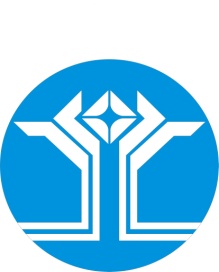 Россия Федерацията (Россия)Саха ӨрөспүүбүлүкэтэМииринэй улууhунАйхал бөhүөлэгинмуниципальнай тэриллиитинДЬАhАЛТАТАУУРААХ«О создании комиссии по установлению фактов проживания граждан Российской Федерации, иностранных граждан и лиц без гражданства в жилых помещениях, находящихся в зоне чрезвычайной ситуации, нарушения условий их жизнедеятельности и утраты ими имущества в результате чрезвычайной ситуации природного и техногенного характера на территории муниципального образования «Поселок Айхал» Мирнинского района Республики Саха (Якутия) Приложение № 1к постановлениюот 25.12.2023 г. № 807 Приложение № 1к ПоложениюУТВЕРЖДАЮ:Председатель Комиссии по установлению фактов проживания граждан Российской Федерации, иностранных граждан и лиц без гражданства в жилых помещениях, находящихся в зоне чрезвычайной ситуации, нарушения условий их жизнедеятельности и утраты ими имущества в результате чрезвычайной ситуации природного и техногенного характера на территории муниципального образования «Поселок Айхал» Мирнинского района Республики Саха (Якутия)_________________________________(Ф.И.О.)«________»_____________202___г.М.П.Критерии нарушения условий жизнедеятельностиПоказатели критериев нарушения условий жизнедеятельностиСостояние (заполняется и (или) нужное подчеркивается)Невозможность проживания заявителя в жилом помещении (местепроживания):1) здание (жилое помещение):Невозможность проживания заявителя в жилом помещении (местепроживания):фундаментповрежден (разрушен на%) /не поврежденНевозможность проживания заявителя в жилом помещении (местепроживания):стенуповреждены (разрушены на%) /не поврежденНевозможность проживания заявителя в жилом помещении (местепроживания):перегородкиповреждены (разрушены на%) /не поврежденНевозможность проживания заявителя в жилом помещении (местепроживания):перегородкиповреждены (разрушены на%) /не поврежденНевозможность проживания заявителя в жилом помещении (местепроживания):перекрытияповреждены (разрушены на%) /не поврежденНевозможность проживания заявителя в жилом помещении (местепроживания):ПОЛЫ;повреждены (разрушены на%) /не поврежденкрышаповреждена (разрушена на%) /не поврежденокна и двериповреждены (разрушены на%) /не поврежденотделочные работыповреждены (разрушены на%) /не поврежденпечное отоплениеповреждено (разрушено на%) /не поврежденэлектрооборудованиеповреждено (разрушено на%) /не поврежденпрочиеповрежден (разрушен на%) /не поврежден2) теплоснабжение здания (жилого помещения)нарушено / не нарушено3) водоснабжение здания (жилого помещения)нарушено / не нарушено4) электроснабжение здания (жилого помещения)нарушено / не нарушено5) возможность использования лифтавозможно / невозможноНевозможность осуществления транспортного сообщения между территорией проживания заявителя и иными территориями, где условияжизнедеятельности не были нарушены:1) наличие и состав общественного транспорта в районе проживания заявителядоступно / недоступно2) функционированиеобщественноготранспорта отближайшего кзаявителюостановочногопунктавозможно / невозможно3) использование личного транспортавозможно / невозможноНарушение санитарноэпидемиологического благополучия заявителянарушено / не нарушеноИмущество первой необходимостиУтрачено(ДА или НЕТ)ПримечаниеПредметы для хранения и приготовления пищи:холодильникгазовая плита (электроплита)шкаф для посудыПредметы мебели для приема пищи:столстул (табуретка)Предметы мебели для сна:кровать (диван)Предметы средств информирования граждан:телевизор (радио)Предметы средств водоснабжения и отопления (заполняется в случае отсутствия централизованного водоснабжения и отопления):насос для подачи воды (при наличии)водонагреватель (при наличии)котел отопительный (переносная печь) (при наличии)ПредседательГлава поселка (или иное исполняющее обязанности лицо).Члены комисииЗам. Главы Администрации по ЖКХ (или иное замещающее лицо).Ведущий специалист по ГО, ЧС и ПБ Администрации МО «Поселок Айхал» (или иное замещающее лицо).Главный специалист по сносу аварийному жилью и благоустройству Администрации МО «Поселок Айхал» (или иное исполняющее обязанности лицо).Главный специалист по градостроительной деятельности Администрации МО «Поселок Айхал» (или иное исполняющее обязанности лицо).Ведущий специалист по социальным вопросам Администрации МО «Поселок Айхал» (или иное исполняющее обязанности лицо).Представитель АОП ОМВД России по Мирнинскому району (по согласованию).Представитель ПЧ-6 (по согласованию).Представитель Айхальского поселкового Совета (по согласованию).Представители управляющих организаций (по согласованию).Российская Федерация (Россия)Республика Саха (Якутия)АДМИНИСТРАЦИЯмуниципального образования«Поселок Айхал»Мирнинского районаПОСТАНОВЛЕНИЕРоссия Федерацията (Россия)Саха ӨрөспүүбүлүкэтэМииринэй улууhунАйхал бөhүөлэгинмуниципальнай тэриллиитинДЬАhАЛТАТАУУРААХ«О внесении изменений в постановление администрации МО «Поселок Айхал» от 06.12.2021 № 519 «Об утверждении муниципальной программы «Поддержка и развитие малого и среднего предпринимательства в муниципальном образовании «Поселок Айхал» Мирнинского района Республики Саха (Якутия) на 2022-2026 годы»»7Финансовое обеспечение программы (руб.):202220232024202520267Государственный бюджет РС(Я)7Бюджет МО «Мирнинский район»         7Бюджет МО «Поселок Айхал»300 000,00579 500,000,00550 000,00550 000,007.1Финансовое обеспечение программы (руб.):7.1Внебюджетные источники*Объем финансирования Программы указан прогнозно и будет ежегодно уточняться при формировании бюджета на очередной финансовый год.*Объем финансирования Программы указан прогнозно и будет ежегодно уточняться при формировании бюджета на очередной финансовый год.*Объем финансирования Программы указан прогнозно и будет ежегодно уточняться при формировании бюджета на очередной финансовый год.*Объем финансирования Программы указан прогнозно и будет ежегодно уточняться при формировании бюджета на очередной финансовый год.*Объем финансирования Программы указан прогнозно и будет ежегодно уточняться при формировании бюджета на очередной финансовый год.*Объем финансирования Программы указан прогнозно и будет ежегодно уточняться при формировании бюджета на очередной финансовый год.*Объем финансирования Программы указан прогнозно и будет ежегодно уточняться при формировании бюджета на очередной финансовый год.№ п/пМероприятия по реализации программыИсточники финансированияОбъем финансирования по годамОбъем финансирования по годамОбъем финансирования по годамОбъем финансирования по годамОбъем финансирования по годам№ п/пМероприятия по реализации программыИсточники финансирования2022 год2023 год2024 год2025 год2026 годЗадача 1. Оказание финансовой поддержки субъектам малого и среднего предпринимательства, также самозанятым гражданамЗадача 1. Оказание финансовой поддержки субъектам малого и среднего предпринимательства, также самозанятым гражданамЗадача 1. Оказание финансовой поддержки субъектам малого и среднего предпринимательства, также самозанятым гражданамЗадача 1. Оказание финансовой поддержки субъектам малого и среднего предпринимательства, также самозанятым гражданамЗадача 1. Оказание финансовой поддержки субъектам малого и среднего предпринимательства, также самозанятым гражданамЗадача 1. Оказание финансовой поддержки субъектам малого и среднего предпринимательства, также самозанятым гражданамЗадача 1. Оказание финансовой поддержки субъектам малого и среднего предпринимательства, также самозанятым гражданамЗадача 1. Оказание финансовой поддержки субъектам малого и среднего предпринимательства, также самозанятым гражданам1.1.«Субсидирование части затрат по участию в выставочно-ярмарочных мероприятиях, международных, экономических и тематических форумах»Всего1.1.«Субсидирование части затрат по участию в выставочно-ярмарочных мероприятиях, международных, экономических и тематических форумах»Государственный бюджет1.1.«Субсидирование части затрат по участию в выставочно-ярмарочных мероприятиях, международных, экономических и тематических форумах»Бюджет МО «Поселок Айхал»-0,000,000,000,001.1.«Субсидирование части затрат по участию в выставочно-ярмарочных мероприятиях, международных, экономических и тематических форумах»Другие источники1.2«Субсидирование части затрат в области подготовки, переподготовки и повышения квалификации кадров, получения консультационных услуг»Всего1.2«Субсидирование части затрат в области подготовки, переподготовки и повышения квалификации кадров, получения консультационных услуг»Государственный бюджет РС(Я)1.2«Субсидирование части затрат в области подготовки, переподготовки и повышения квалификации кадров, получения консультационных услуг»Бюджет МО «Поселок Айхал»-0,000,000,000,001.2«Субсидирование части затрат в области подготовки, переподготовки и повышения квалификации кадров, получения консультационных услуг»Другие источники1.3Субсидирование части затрат, понесенных юридическими лицами, индивидуальными предпринимателями, а также физическими лицами, применяющими специальный налоговый режим «Налог на профессиональный доход» на модернизацию (приобретение и обновление) производственного оборудования, связанного с производством продукции, а также связанного с оказанием бытовых услугВсего1.3Субсидирование части затрат, понесенных юридическими лицами, индивидуальными предпринимателями, а также физическими лицами, применяющими специальный налоговый режим «Налог на профессиональный доход» на модернизацию (приобретение и обновление) производственного оборудования, связанного с производством продукции, а также связанного с оказанием бытовых услугГосударственный бюджет РС(Я)1.3Субсидирование части затрат, понесенных юридическими лицами, индивидуальными предпринимателями, а также физическими лицами, применяющими специальный налоговый режим «Налог на профессиональный доход» на модернизацию (приобретение и обновление) производственного оборудования, связанного с производством продукции, а также связанного с оказанием бытовых услугБюджет МО «Поселок Айхал»300 000,00579 500,000,00550 000,00550 000,001.3Субсидирование части затрат, понесенных юридическими лицами, индивидуальными предпринимателями, а также физическими лицами, применяющими специальный налоговый режим «Налог на профессиональный доход» на модернизацию (приобретение и обновление) производственного оборудования, связанного с производством продукции, а также связанного с оказанием бытовых услугДругие источники1.4Субсидирование части затрат, понесенных юридическими лицами, индивидуальными предпринимателями, а также физическими лицами, применяющими специальный налоговый режим «Налог на профессиональный доход» занятыми в сфере производства продукции, на арендную плату за имущество, используемое в производственном процессе субъектами малого и среднего предпринимательства»Всего1.4Субсидирование части затрат, понесенных юридическими лицами, индивидуальными предпринимателями, а также физическими лицами, применяющими специальный налоговый режим «Налог на профессиональный доход» занятыми в сфере производства продукции, на арендную плату за имущество, используемое в производственном процессе субъектами малого и среднего предпринимательства»Государственный бюджет РС(Я)1.4Субсидирование части затрат, понесенных юридическими лицами, индивидуальными предпринимателями, а также физическими лицами, применяющими специальный налоговый режим «Налог на профессиональный доход» занятыми в сфере производства продукции, на арендную плату за имущество, используемое в производственном процессе субъектами малого и среднего предпринимательства»Бюджет МО «Поселок Айхал»--0,000,000,001.4Субсидирование части затрат, понесенных юридическими лицами, индивидуальными предпринимателями, а также физическими лицами, применяющими специальный налоговый режим «Налог на профессиональный доход» занятыми в сфере производства продукции, на арендную плату за имущество, используемое в производственном процессе субъектами малого и среднего предпринимательства»Другие источники1.5«Предоставление грантов в форме субсидий юридическим лицам, индивидуальным предпринимателям, а также физическим лицам, применяющим специальный налоговый режим «Налог на профессиональный доход» начинающим собственное дело»Всего1.5«Предоставление грантов в форме субсидий юридическим лицам, индивидуальным предпринимателям, а также физическим лицам, применяющим специальный налоговый режим «Налог на профессиональный доход» начинающим собственное дело»Государственный бюджет РС(Я)1.5«Предоставление грантов в форме субсидий юридическим лицам, индивидуальным предпринимателям, а также физическим лицам, применяющим специальный налоговый режим «Налог на профессиональный доход» начинающим собственное дело»Бюджет МО «Поселок Айхал»0,000,000,000,001.5«Предоставление грантов в форме субсидий юридическим лицам, индивидуальным предпринимателям, а также физическим лицам, применяющим специальный налоговый режим «Налог на профессиональный доход» начинающим собственное дело»Другие источникиЗадача 2. Реализация механизмов доступа субъектов МСП, также самозанятых граждан к имущественной поддержке, реализуемой в МО «Поселок Айхал»Задача 2. Реализация механизмов доступа субъектов МСП, также самозанятых граждан к имущественной поддержке, реализуемой в МО «Поселок Айхал»Задача 2. Реализация механизмов доступа субъектов МСП, также самозанятых граждан к имущественной поддержке, реализуемой в МО «Поселок Айхал»Задача 2. Реализация механизмов доступа субъектов МСП, также самозанятых граждан к имущественной поддержке, реализуемой в МО «Поселок Айхал»Задача 2. Реализация механизмов доступа субъектов МСП, также самозанятых граждан к имущественной поддержке, реализуемой в МО «Поселок Айхал»Задача 2. Реализация механизмов доступа субъектов МСП, также самозанятых граждан к имущественной поддержке, реализуемой в МО «Поселок Айхал»Задача 2. Реализация механизмов доступа субъектов МСП, также самозанятых граждан к имущественной поддержке, реализуемой в МО «Поселок Айхал»Задача 2. Реализация механизмов доступа субъектов МСП, также самозанятых граждан к имущественной поддержке, реализуемой в МО «Поселок Айхал»2.1Формирование перечня имущества МО «Поселок Айхал», предназначенного для предоставления в аренду СМСП и организациям, образующим инфраструктуру поддержки СМСП, а также физическим лицам, мне являющим индивидуальными предпринимателями, применяющим специальный налоговый режим «Налог на профессиональный доход»ВсегоФинансирование не требуетсяФинансирование не требуетсяФинансирование не требуетсяФинансирование не требуетсяФинансирование не требуется2.1Формирование перечня имущества МО «Поселок Айхал», предназначенного для предоставления в аренду СМСП и организациям, образующим инфраструктуру поддержки СМСП, а также физическим лицам, мне являющим индивидуальными предпринимателями, применяющим специальный налоговый режим «Налог на профессиональный доход»Государственный бюджет РС(Я)2.1Формирование перечня имущества МО «Поселок Айхал», предназначенного для предоставления в аренду СМСП и организациям, образующим инфраструктуру поддержки СМСП, а также физическим лицам, мне являющим индивидуальными предпринимателями, применяющим специальный налоговый режим «Налог на профессиональный доход»Бюджет МО «Поселок Айхал»2.1Формирование перечня имущества МО «Поселок Айхал», предназначенного для предоставления в аренду СМСП и организациям, образующим инфраструктуру поддержки СМСП, а также физическим лицам, мне являющим индивидуальными предпринимателями, применяющим специальный налоговый режим «Налог на профессиональный доход»Другие источникиЗадача 3. Реализация механизмов доступа субъектов МСП к оказанию поддержки в области подготовки, переподготовки и повышению квалификации кадров, консультационной и информационной поддержки;Задача 3. Реализация механизмов доступа субъектов МСП к оказанию поддержки в области подготовки, переподготовки и повышению квалификации кадров, консультационной и информационной поддержки;Задача 3. Реализация механизмов доступа субъектов МСП к оказанию поддержки в области подготовки, переподготовки и повышению квалификации кадров, консультационной и информационной поддержки;Задача 3. Реализация механизмов доступа субъектов МСП к оказанию поддержки в области подготовки, переподготовки и повышению квалификации кадров, консультационной и информационной поддержки;Задача 3. Реализация механизмов доступа субъектов МСП к оказанию поддержки в области подготовки, переподготовки и повышению квалификации кадров, консультационной и информационной поддержки;Задача 3. Реализация механизмов доступа субъектов МСП к оказанию поддержки в области подготовки, переподготовки и повышению квалификации кадров, консультационной и информационной поддержки;Задача 3. Реализация механизмов доступа субъектов МСП к оказанию поддержки в области подготовки, переподготовки и повышению квалификации кадров, консультационной и информационной поддержки;Задача 3. Реализация механизмов доступа субъектов МСП к оказанию поддержки в области подготовки, переподготовки и повышению квалификации кадров, консультационной и информационной поддержки;3.1 Организация работы Координационного совета по развитию предпринимательства и формированию благоприятного инвестиционного климата в МО «Поселок Айхал»ВсегоФинансирование не требуетсяФинансирование не требуетсяФинансирование не требуетсяФинансирование не требуетсяФинансирование не требуется3.1 Организация работы Координационного совета по развитию предпринимательства и формированию благоприятного инвестиционного климата в МО «Поселок Айхал»Государственный бюджет РС(Я)3.1 Организация работы Координационного совета по развитию предпринимательства и формированию благоприятного инвестиционного климата в МО «Поселок Айхал»Бюджет МО «Поселок Айхал»3.1 Организация работы Координационного совета по развитию предпринимательства и формированию благоприятного инвестиционного климата в МО «Поселок Айхал»Другие источники3.2Проведение консультаций для юридических лиц, индивидуальных предпринимателей, а также для физических лиц, применяющих специальный налоговый режим «Налог на профессиональный доход»ВсегоФинансирование не требуетсяФинансирование не требуетсяФинансирование не требуетсяФинансирование не требуетсяФинансирование не требуется3.2Проведение консультаций для юридических лиц, индивидуальных предпринимателей, а также для физических лиц, применяющих специальный налоговый режим «Налог на профессиональный доход»Государственный бюджет РС(Я)3.2Проведение консультаций для юридических лиц, индивидуальных предпринимателей, а также для физических лиц, применяющих специальный налоговый режим «Налог на профессиональный доход»Бюджет МО «Поселок Айхал»3.2Проведение консультаций для юридических лиц, индивидуальных предпринимателей, а также для физических лиц, применяющих специальный налоговый режим «Налог на профессиональный доход»Другие источники3.3Организация и проведение мероприятий (участие в проведении), способствующих повышению информированности юридических лиц, индивидуальных предпринимателей, а также для физических лиц, применяющих специальный налоговый режим «Налог на профессиональный доход»ВсегоФинансирование не требуетсяФинансирование не требуетсяФинансирование не требуетсяФинансирование не требуетсяФинансирование не требуется3.3Организация и проведение мероприятий (участие в проведении), способствующих повышению информированности юридических лиц, индивидуальных предпринимателей, а также для физических лиц, применяющих специальный налоговый режим «Налог на профессиональный доход»Государственный бюджет РС(Я)3.3Организация и проведение мероприятий (участие в проведении), способствующих повышению информированности юридических лиц, индивидуальных предпринимателей, а также для физических лиц, применяющих специальный налоговый режим «Налог на профессиональный доход»Бюджет МО «Поселок Айхал»3.3Организация и проведение мероприятий (участие в проведении), способствующих повышению информированности юридических лиц, индивидуальных предпринимателей, а также для физических лиц, применяющих специальный налоговый режим «Налог на профессиональный доход»Другие источники3.4Продвижение и обеспечение функционирования раздела «Предпринимательство» на официальном сайте администрации МО «Поселок Айхал»ВсегоФинансирование не требуетсяФинансирование не требуетсяФинансирование не требуетсяФинансирование не требуетсяФинансирование не требуется3.4Продвижение и обеспечение функционирования раздела «Предпринимательство» на официальном сайте администрации МО «Поселок Айхал»Государственный бюджет РС(Я)3.4Продвижение и обеспечение функционирования раздела «Предпринимательство» на официальном сайте администрации МО «Поселок Айхал»Бюджет МО «Поселок Айхал»3.4Продвижение и обеспечение функционирования раздела «Предпринимательство» на официальном сайте администрации МО «Поселок Айхал»Другие источникиИТОГО по программеВсего300 000,00579 500,000,00550 000,00550 000,00Государственный бюджет РС(Я)Бюджет МО «Поселок Айхал»300 000,00579 500,000,00550 000,00550 000,00Другие источникиРоссийская Федерация (Россия)Республика Саха (Якутия)АДМИНИСТРАЦИЯмуниципального образования«Поселок Айхал»Мирнинского районаПОСТАНОВЛЕНИЕ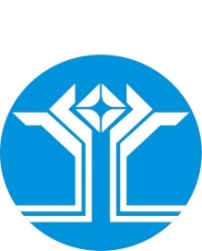 Россия Федерацията (Россия)Саха ӨрөспүүбүлүкэтэМииринэй улууhунАйхал бөhүөлэгинмуниципальнай тэриллиитинДЬАhАЛТАТАУУРААХО внесении изменений в муниципальную программу МО «Поселок Айхал» Мирнинского района Республики Саха (Якутия) «Благоустройство территорий поселка Айхал на 2022-2026 годы», утвержденную постановлением Главы поселка от 15.12.2021 №546 (в редакции от 29.11.2023 № 734)Финансовое обеспечение программы:Расходы Расходы Расходы Расходы Расходы Финансовое обеспечение программы:2022 год2023 год2024 год2025 год2026 годФедеральный бюджет-----Республиканский бюджет-----Бюджет МО «Мирнинский район»4 846 491,672 919 379,41---Бюджет МО «Поселок Айхал»18 594 491,4715 810 667,9916 829 970,5026 109 580,4426 276 234,07Иные источники12 934 000,0022 363 828,55---ИТОГО36 374 983,1441 093 875,9516 829 970,5026 109 580,4426 276 234,07Российская Федерация (Россия)Республика Саха (Якутия)АДМИНИСТРАЦИЯмуниципального образования«Поселок Айхал»Мирнинского районаПОСТАНОВЛЕНИЕРоссия Федерацията (Россия)Саха ӨрөспүүбүлүкэтэМииринэй улууhунАйхал бөhүөлэгинмуниципальнай тэриллиитинДЬАhАЛТАТАУУРААХО внесении изменений в муниципальную программу МО «Поселок Айхал» Мирнинского района Республики Саха (Якутия) «Формирование комфортной городской среды на 2018-2027 годы», утвержденную постановлением Главы поселка от 27.12.2017 №444 (в редакции от 14.12.2023 № 783)Объем софинансирования муниципальной программы, в том числе по годам и источникам финансированияРасходы (в тыс. руб.):Расходы (в тыс. руб.):Расходы (в тыс. руб.):Расходы (в тыс. руб.):Расходы (в тыс. руб.):Расходы (в тыс. руб.):Расходы (в тыс. руб.):Расходы (в тыс. руб.):Расходы (в тыс. руб.):Расходы (в тыс. руб.):Объем софинансирования муниципальной программы, в том числе по годам и источникам финансирования2018 год2019 год2020 год2021 год2022год2023год2024год2025 год2026 год2027 годСредства бюджета МО «Поселок Айхал»3429,443248,077409,011175,213266,917 906,212000,002000,002000,000Средства Федерального бюджета4015,804015,804455,004455,0024255,044522,13-Средства Государственного бюджета484,20484,2045,0045,00245,007045,68-Иные источники00-05897,004500,00-ИТОГО7929,444478,0711909,015675,233663,9423974,022000,002000,002000,000№   п/пМероприятия программыВсегоФедеральный бюджетГосударственный бюджет РС (Я)Бюджет МО "Поселок Айхал"Иные источники№   п/пМероприятия программы(тыс.руб)(тыс.руб.)(тыс.руб.)(тыс.руб.)(тыс.руб.)1234578ВСЕГО ПО ПРОГРАММЕ96 899,7245 718,778 349,0832 434,8510 397,02120187 929,444 015,80484,23 429,440220197 748,074 015,80484,23 248,0703202011 909,014 455,00457 409,010420215 675,214 455,00451 175,2105202233 663,9424 255,04245,003 266,915 897,026202323 974,024 522,137 045,687 906,214 500,0072024200000200002025200000200002026200000200002027000001Благоустройство и улучшения эстетического вида дворовых территорий в соответствие с современными требованиями.55 822,2022 092,228 110,4325 619,550,00120185 625,004 015,80484,21 125,000220197 748,074 015,80484,23 248,0703202011 909,014 455,00457 409,010420215 675,214 455,00451 175,210520227 148,645 150,6252,031 945,9906202311 716,2707 000,004 716,270720242000002000082025200000200009202620000020000102027000002Создание условий для активного отдыха детей и взрослых, а также комплексное благоустройство общественных пространств в соответствие с современными требованиями40 278,9923 626,55238,656 016,7710 397,02120181 505,91001 505,9102202226 515,3319104,42192,971320,925 897,023202312 257,754 522,1345,683189,9364 500,0042024000005202500000620260000072027000003Создание системы «обратной связи» с населением и возможности участия заинтересованных лиц (граждан, организаций), студенческих строительных отрядов и волонтеров в реализации муниципальной программы.798,5300798,53012018798,5300798,530220190000032020000004202100000520220000062023000007202400000Система программных мероприятий муниципальной программыСистема программных мероприятий муниципальной программыСистема программных мероприятий муниципальной программыСистема программных мероприятий муниципальной программыСистема программных мероприятий муниципальной программыСистема программных мероприятий муниципальной программыСистема программных мероприятий муниципальной программыСистема программных мероприятий муниципальной программы«Формирование комфортной городской среды 2018-2027гг»«Формирование комфортной городской среды 2018-2027гг»«Формирование комфортной городской среды 2018-2027гг»«Формирование комфортной городской среды 2018-2027гг»«Формирование комфортной городской среды 2018-2027гг»«Формирование комфортной городской среды 2018-2027гг»«Формирование комфортной городской среды 2018-2027гг»«Формирование комфортной городской среды 2018-2027гг»ГОД реализацииАдрес выполнения работ, оказание услуг.Наименование мероприятия(тыс. руб.)(тыс. руб.)(тыс. руб.)(тыс. руб.)(тыс. руб.)ГОД реализацииАдрес выполнения работ, оказание услуг.Наименование мероприятияВсегоБюджет МО «Поселок Айхал"Бюджет РС (Я)Федеральный бюджетИные дополнительные источники финансированияВСЕГО по мероприятиям:96 899,7132 434,858 349,0845 718,7710 397,02 2018 г7 929,443 429,44484,204 015,800,002019 г7 748,073 248,07484,204 015,800,002020 г11 909,017 409,0145,004 455,000,002021 г5 675,211 175,2145,004 455,000,002022 г33 663,943 266,91245,0024 255,045 897,022023 г23 974,027 906,217 045,684 522,134 500,002024 г2 000,002 000,000,000,000,002025 г2 000,002 000,000,000,000,002026 г2 000,002 000,000,000,000,002027 г0,000,000,000,000,001.Благоустройство и улучшения эстетического вида дворовых территорий в соответствие с современными требованиями.Благоустройство и улучшения эстетического вида дворовых территорий в соответствие с современными требованиями.55 822,2025 619,558 110,4322 092,220,002018 г.ул. Бойко д.1, ул. Кадзова д.1, ул. Кадзова д.3,    ул. Промышленная д. 28.  Закуп парковых опор, закуп ограждения зеленых насаждений, установка парковых опор, установка скамеек и урн.  5 625,001 125,00484,204 015,800,002019гул. Энтузиастов д.2, ул. Советская д.13Ремонт дворового проезда, установка ограждения зеленых насаждений, установка парковых опор, урн, скамеек. Энтузиастов д.2, Советская д.137 748,073 248,07484,204 015,800,002020 гул. Юбилейная д.4, Кадзова д.2Ремонт дворового проезда, установка ограждения зеленых насаждений, установка ламп и светильников на парковые опоры, урн, скамеек, устройство травмобезопасного покрытия на детской площадке11 909,017 409,0145,004 455,000,002021 гул. Советская д.9Ремонт дворового проезда, установка ламп и светильников на парковые опоры, установка парковой опоры, урн, скамеек, устройство травмобезопасного покрытия на детской площадке5 675,211 175,2145,004 455,000,002022 гул. Энтузиастов д.3Ремонт дворового проезда, установка ламп, светильников на парковых опорах, установка, урн, скамеек, установка ДИК, МАФ7 148,641 945,9952,035 150,620,002023 гул. Кадзова д.1, ул. Кадзова д.3Ремонт дворового проезда, установка ламп, светильников на парковых опорах, 11 716,274 716,277 000,000,000,002024 г

ул. Советская д.11Ремонт дворового проезда, установка ламп, светильников на парковых опорах, установка, урн, скамеек2 000,002 000,000,000,000,002025 гул. Бойко д.1

ул. Промышленная д.28Ремонт дворового проезда, установка ламп, светильников на парковых опорах, установка, урн, скамеек2 000,002 000,000,000,000,002026 гул. Стрельникова д.2аРемонт дворового проезда, установка ламп, светильников на парковых опорах, установка, урн, скамеек2 000,002 000,000,000,000,002027 гул. Юбилейная д.7Ремонт дворового проезда, установка ламп, светильников на парковых опорах, установка, урн, скамеек0,000,000,000,000,002.Создание условий для активного отдыха детей и взрослых, а также комплексное благоустройство общественных пространств в соответствие с современными требованиямиСоздание условий для активного отдыха детей и взрослых, а также комплексное благоустройство общественных пространств в соответствие с современными требованиями40 278,926 016,75238,6523 626,5110 397,022018 г.Юбилейная 3 А (парк "Здоровье")Устройство асфальтобетонной тротуарной дорожки, установка парковых опор, установка пандуса и лестницы1 505,911 505,910,000,000,002022гЮбилейная 3 А (парк "Здоровье")Рейтинговое голосование Благоустройство парка "Здоровье". Новое строительство.25 882,281 289,38188,3718 648,285 756,252022гМонтаж системы видеонаблюдения в парке "Здоровье"Рейтинговое голосование Благоустройство парка "Здоровье". Новое строительство.431,5421,493,14310,9495,972022гПоставка оборудования для системы видеонаблюдения в парке "Здоровье"Рейтинговое голосование Благоустройство парка "Здоровье". Новое строительство.201,4410,031,46145,1544,802023 г1 этап - Создание объекта: «Сквер имени Г.А. Кадзова». Установка скамеек, урн, детские комплексы, опоры освещения, устройство трапов12 257,753 189,9445,684 522,134 500,002024 г2 этап - Создание объекта: «Сквер имени Г.А. Кадзова»                 Устройство деревянных трапов, детских площадок0,000,000,000,000,002025 гПлощадь «Фонтанная"благоустройство площади0,000,000,000,000,002026 г Площадь "Соборная"благоустройство площади0,000,000,000,000,002027 гСпортивная площадка "70 лет Победы"благоустройство площадки0,000,000,000,000,003Создание системы «обратной связи» с населением и возможности участия заинтересованных лиц (граждан, организаций), студенческих строительных отрядов и волонтеров в реализации муниципальной программы.Создание системы «обратной связи» с населением и возможности участия заинтересованных лиц (граждан, организаций), студенческих строительных отрядов и волонтеров в реализации муниципальной программы.798,53798,530,000,000,002018 г.1.ДК "Северное Сияние",1. Полиграфия (Брошюры, брендбуки,листавки, банеры)798,53126,000,000,000,002018 г.2.Полиграфия (информирование населения)2. зажжение елки.798,53100,000,000,000,002018 г.3.ул. Кадзова д.1 , д. 3, ул. Бойко д.1, ул. Промышленная д.283. Установка баннеров (городская среда)798,53199,000,000,000,002018 г.3.4. Установка парковых опор798,53373,500,000,000,002019гДК "Северное Сияние""Зажжение" искусственной ели0,000,000,000,000,002020 гДК "Северное Сияние""Зажжение" искусственной ели0,000,000,000,000,002021гДК "Северное Сияние""Зажжение" искусственной ели0,000,000,000,000,002022гДК "Северное Сияние"Брендбуки, брошюры0,000,000,000,000,00ГОДОВОЙ (ИТОГОВОЙ) ОТЧЕТ ОЦЕНКИ РЕЗУЛЬТАТОВ ВЫПОЛНЕНИЯ МУНИЦИПАЛЬНОЙ ПРОГРАММЫ«Формирование комфортной городской среды 2018-2027 годы. наименование муниципальной программыГОДОВОЙ (ИТОГОВОЙ) ОТЧЕТ ОЦЕНКИ РЕЗУЛЬТАТОВ ВЫПОЛНЕНИЯ МУНИЦИПАЛЬНОЙ ПРОГРАММЫ«Формирование комфортной городской среды 2018-2027 годы. наименование муниципальной программыГОДОВОЙ (ИТОГОВОЙ) ОТЧЕТ ОЦЕНКИ РЕЗУЛЬТАТОВ ВЫПОЛНЕНИЯ МУНИЦИПАЛЬНОЙ ПРОГРАММЫ«Формирование комфортной городской среды 2018-2027 годы. наименование муниципальной программыГОДОВОЙ (ИТОГОВОЙ) ОТЧЕТ ОЦЕНКИ РЕЗУЛЬТАТОВ ВЫПОЛНЕНИЯ МУНИЦИПАЛЬНОЙ ПРОГРАММЫ«Формирование комфортной городской среды 2018-2027 годы. наименование муниципальной программыГОДОВОЙ (ИТОГОВОЙ) ОТЧЕТ ОЦЕНКИ РЕЗУЛЬТАТОВ ВЫПОЛНЕНИЯ МУНИЦИПАЛЬНОЙ ПРОГРАММЫ«Формирование комфортной городской среды 2018-2027 годы. наименование муниципальной программыГОДОВОЙ (ИТОГОВОЙ) ОТЧЕТ ОЦЕНКИ РЕЗУЛЬТАТОВ ВЫПОЛНЕНИЯ МУНИЦИПАЛЬНОЙ ПРОГРАММЫ«Формирование комфортной городской среды 2018-2027 годы. наименование муниципальной программыГОДОВОЙ (ИТОГОВОЙ) ОТЧЕТ ОЦЕНКИ РЕЗУЛЬТАТОВ ВЫПОЛНЕНИЯ МУНИЦИПАЛЬНОЙ ПРОГРАММЫ«Формирование комфортной городской среды 2018-2027 годы. наименование муниципальной программыГОДОВОЙ (ИТОГОВОЙ) ОТЧЕТ ОЦЕНКИ РЕЗУЛЬТАТОВ ВЫПОЛНЕНИЯ МУНИЦИПАЛЬНОЙ ПРОГРАММЫ«Формирование комфортной городской среды 2018-2027 годы. наименование муниципальной программыГОДОВОЙ (ИТОГОВОЙ) ОТЧЕТ ОЦЕНКИ РЕЗУЛЬТАТОВ ВЫПОЛНЕНИЯ МУНИЦИПАЛЬНОЙ ПРОГРАММЫ«Формирование комфортной городской среды 2018-2027 годы. наименование муниципальной программыГОДОВОЙ (ИТОГОВОЙ) ОТЧЕТ ОЦЕНКИ РЕЗУЛЬТАТОВ ВЫПОЛНЕНИЯ МУНИЦИПАЛЬНОЙ ПРОГРАММЫ«Формирование комфортной городской среды 2018-2027 годы. наименование муниципальной программыГОДОВОЙ (ИТОГОВОЙ) ОТЧЕТ ОЦЕНКИ РЕЗУЛЬТАТОВ ВЫПОЛНЕНИЯ МУНИЦИПАЛЬНОЙ ПРОГРАММЫ«Формирование комфортной городской среды 2018-2027 годы. наименование муниципальной программыГОДОВОЙ (ИТОГОВОЙ) ОТЧЕТ ОЦЕНКИ РЕЗУЛЬТАТОВ ВЫПОЛНЕНИЯ МУНИЦИПАЛЬНОЙ ПРОГРАММЫ«Формирование комфортной городской среды 2018-2027 годы. наименование муниципальной программыГОДОВОЙ (ИТОГОВОЙ) ОТЧЕТ ОЦЕНКИ РЕЗУЛЬТАТОВ ВЫПОЛНЕНИЯ МУНИЦИПАЛЬНОЙ ПРОГРАММЫ«Формирование комфортной городской среды 2018-2027 годы. наименование муниципальной программыГОДОВОЙ (ИТОГОВОЙ) ОТЧЕТ ОЦЕНКИ РЕЗУЛЬТАТОВ ВЫПОЛНЕНИЯ МУНИЦИПАЛЬНОЙ ПРОГРАММЫ«Формирование комфортной городской среды 2018-2027 годы. наименование муниципальной программыГОДОВОЙ (ИТОГОВОЙ) ОТЧЕТ ОЦЕНКИ РЕЗУЛЬТАТОВ ВЫПОЛНЕНИЯ МУНИЦИПАЛЬНОЙ ПРОГРАММЫ«Формирование комфортной городской среды 2018-2027 годы. наименование муниципальной программыГОДОВОЙ (ИТОГОВОЙ) ОТЧЕТ ОЦЕНКИ РЕЗУЛЬТАТОВ ВЫПОЛНЕНИЯ МУНИЦИПАЛЬНОЙ ПРОГРАММЫ«Формирование комфортной городской среды 2018-2027 годы. наименование муниципальной программыГОДОВОЙ (ИТОГОВОЙ) ОТЧЕТ ОЦЕНКИ РЕЗУЛЬТАТОВ ВЫПОЛНЕНИЯ МУНИЦИПАЛЬНОЙ ПРОГРАММЫ«Формирование комфортной городской среды 2018-2027 годы. наименование муниципальной программыГОДОВОЙ (ИТОГОВОЙ) ОТЧЕТ ОЦЕНКИ РЕЗУЛЬТАТОВ ВЫПОЛНЕНИЯ МУНИЦИПАЛЬНОЙ ПРОГРАММЫ«Формирование комфортной городской среды 2018-2027 годы. наименование муниципальной программыГОДОВОЙ (ИТОГОВОЙ) ОТЧЕТ ОЦЕНКИ РЕЗУЛЬТАТОВ ВЫПОЛНЕНИЯ МУНИЦИПАЛЬНОЙ ПРОГРАММЫ«Формирование комфортной городской среды 2018-2027 годы. наименование муниципальной программыГОДОВОЙ (ИТОГОВОЙ) ОТЧЕТ ОЦЕНКИ РЕЗУЛЬТАТОВ ВЫПОЛНЕНИЯ МУНИЦИПАЛЬНОЙ ПРОГРАММЫ«Формирование комфортной городской среды 2018-2027 годы. наименование муниципальной программы№ п/пЗадачи, направленные на достижение целиГод реализацииПланируемый объем финансирования на решение данной задачи (тыс. руб.)Планируемый объем финансирования на решение данной задачи (тыс. руб.)Планируемый объем финансирования на решение данной задачи (тыс. руб.)Планируемый объем финансирования на решение данной задачи (тыс. руб.)Планируемый объем финансирования на решение данной задачи (тыс. руб.)Планируемый объем финансирования на решение данной задачи (тыс. руб.)Фактический объем финансирования на решение данной задачи (тыс. руб.)Фактический объем финансирования на решение данной задачи (тыс. руб.)Фактический объем финансирования на решение данной задачи (тыс. руб.)Фактический объем финансирования на решение данной задачи (тыс. руб.)Фактический объем финансирования на решение данной задачи (тыс. руб.)Фактический объем финансирования на решение данной задачи (тыс. руб.)Количественные и/или качественные целевые показатели, характеризующие достижение целей и решение задачЕдиница Планируемое значение показателя на текущий год Достигнутое значение показателя в текущем году% исполненияВСЕГО Бюджет МО «Поселок Айхал»МРФБРС (Я) Иные источникиВсегоМРБюджет МО «Поселок Айхал»ФБРС (Я)Иные источники123456789101112131415161718191Увеличение количества обустроенных дворовых территорий.  2018г5 625,001 125,004 015,80484,205 625,001 125,004 015,80484,20ул. Бойко д1, ул. Кадзова д1, д.3, Промышленная д.28.шт.44561Увеличение количества обустроенных дворовых территорий.  2019г7 748,073 248,074 015,80484,207 748,073 248,074 015,80484,20ул. Энтузиастов д.2, ул. Советская д.11шт.221001Увеличение количества обустроенных дворовых территорий.  2020г11 909,017 409,014 455,0045,0011 909,017 409,014 455,0045,00ул. Кадзова 2д., ул. Юбилейная д.4шт.221001Увеличение количества обустроенных дворовых территорий.  2021г5 675,211 175,214 455,0045,005 675,211 175,214 455,0045,00ул. Советская д.9шт.111001Увеличение количества обустроенных дворовых территорий.  2022г7 148,641 945,995 150,6252,037 148,641 945,995 150,6252,03 ул. Энтузиастов д.3шт.111001Увеличение количества обустроенных дворовых территорий.  2023 г11 716,274 716,27--7 000,00-11 716,27-4 716,270,007 000,00ул.Кадзова д.1, д.3шт.221001Увеличение количества обустроенных дворовых территорий.  20242 000,002 000,000,000,000,000,000,000,00
ул. Советская д.11шт.1001Увеличение количества обустроенных дворовых территорий.  20252 000,002 000,00ул. Бойко д.1
ул. Промышленная д.28шт.21Увеличение количества обустроенных дворовых территорий.  20262 000,002 000,00 ул. Стрельникова д.2ашт.11Увеличение количества обустроенных дворовых территорий.  20270,000,00ул. Юбилейная д.7шт.1ИТОГО 55 822,2025 619,550,0022 092,228 110,430,0049 822,200,0019 619,5522 092,228 110,431792Создание условий для активного отдыха детей и взрослых, а также комплексное благоустройство общественных пространств в соответствие с современными требованиями20181 505,911 505,910,000,000,001 505,910,001 505,910,000,000парк "Здоровье"шт.111002Создание условий для активного отдыха детей и взрослых, а также комплексное благоустройство общественных пространств в соответствие с современными требованиями202226 515,261 320,9019 104,38192,975 897,0026 390,991 314,7119 014,82192,075 869,39парк "Здоровье"шт.1199,532Создание условий для активного отдыха детей и взрослых, а также комплексное благоустройство общественных пространств в соответствие с современными требованиями202312 257,753 189,944 522,1345,684 500,0012 370,293 302,484 522,1345,6845001 этап -Создание сквера "Благоустройство сквера им. Г.А. Кадзова"шт.111002Создание условий для активного отдыха детей и взрослых, а также комплексное благоустройство общественных пространств в соответствие с современными требованиями20240,000,002 этап - Создание сквера "Благоустройство сквера им. Г.А. Кадзова"шт.12Создание условий для активного отдыха детей и взрослых, а также комплексное благоустройство общественных пространств в соответствие с современными требованиями20252 000,000,00Площадь «Фонтанна"шт.12Создание условий для активного отдыха детей и взрослых, а также комплексное благоустройство общественных пространств в соответствие с современными требованиями20262 000,000,00 Площадь "Соборная"шт.12Создание условий для активного отдыха детей и взрослых, а также комплексное благоустройство общественных пространств в соответствие с современными требованиями20272 000,000,00Спортивная площадка "70 лет Победы"шт.1ИТОГО 46 278,926 016,750,0023 626,51238,6510 397,0040 267,190,006 123,1023 536,95237,7510 369,39733Создание системы «обратной связи» с населением и возможности участия заинтересованных лиц (граждан, организаций), студенческих строительных отрядов и волонтеров 2018126,00126,000,000,000,00126,000,00126,000,000,00Полиграфия (Брошюры, брендбуки,листавки, банеры)шт.312531251003Создание системы «обратной связи» с населением и возможности участия заинтересованных лиц (граждан, организаций), студенческих строительных отрядов и волонтеров 2018100,00100,000,000,000,00100,000,00100,000,000,00Зажжение лишт.111003Создание системы «обратной связи» с населением и возможности участия заинтересованных лиц (граждан, организаций), студенческих строительных отрядов и волонтеров 2018199,00199,000,000,000,00199,000,00199,000,000,00Установка баннеров (городская среда)шт.50501003Создание системы «обратной связи» с населением и возможности участия заинтересованных лиц (граждан, организаций), студенческих строительных отрядов и волонтеров 2018373,53373,500,000,000,00373,530,00373,530,000,00Установка парковых опоршт.441003Создание системы «обратной связи» с населением и возможности участия заинтересованных лиц (граждан, организаций), студенческих строительных отрядов и волонтеров 20220,000,000,000,000,000,000,000,000,000,003Создание системы «обратной связи» с населением и возможности участия заинтересованных лиц (граждан, организаций), студенческих строительных отрядов и волонтеров 20230,000,000,000,000,000,000,000,000,000,003Создание системы «обратной связи» с населением и возможности участия заинтересованных лиц (граждан, организаций), студенческих строительных отрядов и волонтеров 20240,000,000,000,000,000,000,000,000,000,003Создание системы «обратной связи» с населением и возможности участия заинтересованных лиц (граждан, организаций), студенческих строительных отрядов и волонтеров 20250,000,000,000,000,003Создание системы «обратной связи» с населением и возможности участия заинтересованных лиц (граждан, организаций), студенческих строительных отрядов и волонтеров 20260,000,000,000,000,003Создание системы «обратной связи» с населением и возможности участия заинтересованных лиц (граждан, организаций), студенческих строительных отрядов и волонтеров 20270,000,000,000,000,00ИТОГО :798,53798,500,000,000,00798,530,00798,530,000,00ВСЕГО 102 899,6532 434,800,0045 718,738 349,0810 397,0090 887,920,0026 541,1845 629,178 348,1810 369,39№ п/пМероприятия по реализации программыИсточники финансированияОбъем финансирования по годам (руб)Объем финансирования по годам (руб)Объем финансирования по годам (руб)Объем финансирования по годам (руб)Объем финансирования по годам (руб)№ п/пМероприятия по реализации программыИсточники финансирования2022 год планового периода2023год планового периода2024 год планового периода2025 год планового периода2026 год планового периода1Организация работ по озеленению поселка, посадки деревьев и кустарников, цветочному оформлению, охране существующего озеленения.Всего296 100,67397 944,08510 524,50100 000,00100 000,001Организация работ по озеленению поселка, посадки деревьев и кустарников, цветочному оформлению, охране существующего озеленения.Федеральный бюджет1Организация работ по озеленению поселка, посадки деревьев и кустарников, цветочному оформлению, охране существующего озеленения.Государственный бюджет РС(Я)1Организация работ по озеленению поселка, посадки деревьев и кустарников, цветочному оформлению, охране существующего озеленения.Бюджет МО «Мирнинский район»1Организация работ по озеленению поселка, посадки деревьев и кустарников, цветочному оформлению, охране существующего озеленения.Бюджет МО «Поселок Айхал»296 100,67397 944,08510 524,50100 000,00100 000,001Организация работ по озеленению поселка, посадки деревьев и кустарников, цветочному оформлению, охране существующего озеленения.Другие источники2 Выполнение работ по санитарной очистке территорий общего пользования, сбор и вывоз бытовых отходов, ликвидация несанкционированных свалок; организация работ по вывозу бесхозных автомобильных кузовов и самовольно установленных гаражей, контейнеровВсего1 260 011,150,000,000,000,002 Выполнение работ по санитарной очистке территорий общего пользования, сбор и вывоз бытовых отходов, ликвидация несанкционированных свалок; организация работ по вывозу бесхозных автомобильных кузовов и самовольно установленных гаражей, контейнеровФедеральный бюджет2 Выполнение работ по санитарной очистке территорий общего пользования, сбор и вывоз бытовых отходов, ликвидация несанкционированных свалок; организация работ по вывозу бесхозных автомобильных кузовов и самовольно установленных гаражей, контейнеровГосударственный бюджет РС(Я)2 Выполнение работ по санитарной очистке территорий общего пользования, сбор и вывоз бытовых отходов, ликвидация несанкционированных свалок; организация работ по вывозу бесхозных автомобильных кузовов и самовольно установленных гаражей, контейнеровБюджет МО «Мирнинский район»252 051,672 Выполнение работ по санитарной очистке территорий общего пользования, сбор и вывоз бытовых отходов, ликвидация несанкционированных свалок; организация работ по вывозу бесхозных автомобильных кузовов и самовольно установленных гаражей, контейнеровБюджет МО «Поселок Айхал»1 007 959,480,000,000,000,002 Выполнение работ по санитарной очистке территорий общего пользования, сбор и вывоз бытовых отходов, ликвидация несанкционированных свалок; организация работ по вывозу бесхозных автомобильных кузовов и самовольно установленных гаражей, контейнеровДругие источники3 Содержание и обслуживание памятных мест поселка, скверов и площадей, выполнение ремонтно-строительных работВсего6 519 246,057 988 426,3210 167 231,4710 182 077,8510 330 391,003 Содержание и обслуживание памятных мест поселка, скверов и площадей, выполнение ремонтно-строительных работФедеральный бюджет3 Содержание и обслуживание памятных мест поселка, скверов и площадей, выполнение ремонтно-строительных работГосударственный бюджет РС(Я)3 Содержание и обслуживание памятных мест поселка, скверов и площадей, выполнение ремонтно-строительных работБюджет МО «Мирнинский район»3 Содержание и обслуживание памятных мест поселка, скверов и площадей, выполнение ремонтно-строительных работБюджет МО «Поселок Айхал»6 519 246,057 988 426,3210 167 231,4710 182 077,8510 330 391,003 Содержание и обслуживание памятных мест поселка, скверов и площадей, выполнение ремонтно-строительных работДругие источники4Мероприятия по благоустройству внутриквартальных территорий и территорий общего пользования индивидуальной застройки:
- обустройство современных детских игровых и обучающих спортивных, оздоровительных площадок;
- обустройство территорий общего пользования парков, площадей; монументов, памятников и Всего23 742 513,5028 923 018,991 886 585,473 799 990,753 242 545,114Мероприятия по благоустройству внутриквартальных территорий и территорий общего пользования индивидуальной застройки:
- обустройство современных детских игровых и обучающих спортивных, оздоровительных площадок;
- обустройство территорий общего пользования парков, площадей; монументов, памятников и Федеральный бюджет4Мероприятия по благоустройству внутриквартальных территорий и территорий общего пользования индивидуальной застройки:
- обустройство современных детских игровых и обучающих спортивных, оздоровительных площадок;
- обустройство территорий общего пользования парков, площадей; монументов, памятников и Государственный бюджет РС(Я)4Мероприятия по благоустройству внутриквартальных территорий и территорий общего пользования индивидуальной застройки:
- обустройство современных детских игровых и обучающих спортивных, оздоровительных площадок;
- обустройство территорий общего пользования парков, площадей; монументов, памятников и Бюджет МО «Мирнинский район»3 457 100,002 919 379,414Мероприятия по благоустройству внутриквартальных территорий и территорий общего пользования индивидуальной застройки:
- обустройство современных детских игровых и обучающих спортивных, оздоровительных площадок;
- обустройство территорий общего пользования парков, площадей; монументов, памятников и Бюджет МО «Поселок Айхал»7 351 413,503 639 811,031 886 585,473 799 990,753 242 545,114Мероприятия по благоустройству внутриквартальных территорий и территорий общего пользования индивидуальной застройки:
- обустройство современных детских игровых и обучающих спортивных, оздоровительных площадок;
- обустройство территорий общего пользования парков, площадей; монументов, памятников и Другие источники12 934 000,0022 363 828,555Выполнение работ по обустройству мест общего пользования по  ППМИВсего0,000,000,000,000,005Выполнение работ по обустройству мест общего пользования по  ППМИФедеральный бюджет5Выполнение работ по обустройству мест общего пользования по  ППМИГосударственный бюджет РС(Я)5Выполнение работ по обустройству мест общего пользования по  ППМИБюджет МО «Мирнинский район»5Выполнение работ по обустройству мест общего пользования по  ППМИБюджет МО «Поселок Айхал»0,000,000,000,000,005Выполнение работ по обустройству мест общего пользования по  ППМИДругие источники0,000,000,000,006Реконструкция и ремонт уличного освещенияВсего4 006 247,663 206 265,543 646 809,3111 378 414,2211 924 990,956Реконструкция и ремонт уличного освещенияФедеральный бюджет6Реконструкция и ремонт уличного освещенияГосударственный бюджет РС(Я)6Реконструкция и ремонт уличного освещенияБюджет МО «Мирнинский район»1 137 340,006Реконструкция и ремонт уличного освещенияБюджет МО «Поселок Айхал»2 868 907,663 206 265,543 646 809,3111 378 414,2211 924 990,956Реконструкция и ремонт уличного освещенияДругие источники0,000,000,007Содержание мест захороненийВсего550 864,11578 221,02618 819,75649 097,62678 307,017Содержание мест захороненийФедеральный бюджет7Содержание мест захороненийГосударственный бюджет РС(Я)7Содержание мест захороненийБюджет МО «Мирнинский район»7Содержание мест захороненийБюджет МО «Поселок Айхал»550 864,11578 221,02618 819,75649 097,62678 307,017Содержание мест захороненийДругие источники0,000,000,00ИТОГО по программе Всего36 374 983,1441 093 875,9516 829 970,5026 109 580,4426 276 234,07ИТОГО по программе Федеральный бюджетИТОГО по программе Государственный бюджет РС(Я)ИТОГО по программе Бюджет МО «Мирнинский район»4 846 491,672 919 379,41ИТОГО по программе Бюджет МО «Поселок Айхал»18 594 491,4715 810 667,9916 829 970,5026 109 580,4426 276 234,07ИТОГО по программе Другие источники12 934 000,0022 363 828,55Российская Федерация (Россия)Республика Саха (Якутия)АДМИНИСТРАЦИЯмуниципального образования«Поселок Айхал»Мирнинского районаПОСТАНОВЛЕНИЕ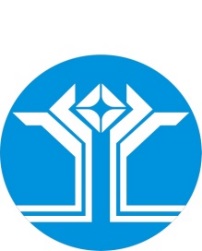 Россия Федерацията (Россия)Саха ӨрөспүүбүлүкэтэМииринэй улууhунАйхал бөhүөлэгинмуниципальнай тэриллиитинДЬАhАЛТАТАУУРААХО внесении изменений в постановление Администрации МО «Поселок Айхал» от 15.12.2021 № 549 «Об утверждении муниципальной программы МО «Поселок Айхал» Мирнинского района Республики Саха (Якутия) «Комплексное развитие транспортной инфраструктуры муниципального образования «Поселок Айхал» на 2022-2026 годы»7Финансовое обеспечение программы (руб.)Плановый периодПлановый периодПлановый периодПлановый периодПлановый период7Финансовое обеспечение программы (руб.)202220232024202520267Федеральный бюджет0,000,000,000,000,007Республиканский бюджет15 180 931,880,000,000,000,007Бюджет МО «Мирнинский район»16 252 503,250,000,000,000,007Бюджет МО "Посёлок Айхал»"14 700 687,4216 741 830,8915 710 278,077 317 022,417 317 022,417иные источники2 300 000,0028 173 647,800,000,000,007Итого по программе48 434 122,5544 915 478,6915 710 278,077 317 022,417 317 022,41Раздел 4.Раздел 4.Раздел 4.Раздел 4.Раздел 4.Раздел 4.Раздел 4.Раздел 4.Раздел 4.Раздел 4.Раздел 4.Раздел 4.Раздел 4.Раздел 4.                         ПЕРЕЧЕНЬ ЦЕЛЕВЫХ ИНДИКАТОРОВ ПРОГРАММЫ                         ПЕРЕЧЕНЬ ЦЕЛЕВЫХ ИНДИКАТОРОВ ПРОГРАММЫ                         ПЕРЕЧЕНЬ ЦЕЛЕВЫХ ИНДИКАТОРОВ ПРОГРАММЫ                         ПЕРЕЧЕНЬ ЦЕЛЕВЫХ ИНДИКАТОРОВ ПРОГРАММЫ                         ПЕРЕЧЕНЬ ЦЕЛЕВЫХ ИНДИКАТОРОВ ПРОГРАММЫ                         ПЕРЕЧЕНЬ ЦЕЛЕВЫХ ИНДИКАТОРОВ ПРОГРАММЫ                         ПЕРЕЧЕНЬ ЦЕЛЕВЫХ ИНДИКАТОРОВ ПРОГРАММЫ                         ПЕРЕЧЕНЬ ЦЕЛЕВЫХ ИНДИКАТОРОВ ПРОГРАММЫ                         ПЕРЕЧЕНЬ ЦЕЛЕВЫХ ИНДИКАТОРОВ ПРОГРАММЫ                         ПЕРЕЧЕНЬ ЦЕЛЕВЫХ ИНДИКАТОРОВ ПРОГРАММЫ                         ПЕРЕЧЕНЬ ЦЕЛЕВЫХ ИНДИКАТОРОВ ПРОГРАММЫ                         ПЕРЕЧЕНЬ ЦЕЛЕВЫХ ИНДИКАТОРОВ ПРОГРАММЫ                         ПЕРЕЧЕНЬ ЦЕЛЕВЫХ ИНДИКАТОРОВ ПРОГРАММЫ                         ПЕРЕЧЕНЬ ЦЕЛЕВЫХ ИНДИКАТОРОВ ПРОГРАММЫмуниципальной программымуниципальной программымуниципальной программымуниципальной программымуниципальной программымуниципальной программымуниципальной программымуниципальной программымуниципальной программымуниципальной программымуниципальной программымуниципальной программымуниципальной программымуниципальной программы«Комплексное развитие транспортной инфраструктуры муниципального образования «Поселок Айхал» на 2022-2026 годы»«Комплексное развитие транспортной инфраструктуры муниципального образования «Поселок Айхал» на 2022-2026 годы»«Комплексное развитие транспортной инфраструктуры муниципального образования «Поселок Айхал» на 2022-2026 годы»«Комплексное развитие транспортной инфраструктуры муниципального образования «Поселок Айхал» на 2022-2026 годы»«Комплексное развитие транспортной инфраструктуры муниципального образования «Поселок Айхал» на 2022-2026 годы»«Комплексное развитие транспортной инфраструктуры муниципального образования «Поселок Айхал» на 2022-2026 годы»«Комплексное развитие транспортной инфраструктуры муниципального образования «Поселок Айхал» на 2022-2026 годы»«Комплексное развитие транспортной инфраструктуры муниципального образования «Поселок Айхал» на 2022-2026 годы»«Комплексное развитие транспортной инфраструктуры муниципального образования «Поселок Айхал» на 2022-2026 годы»«Комплексное развитие транспортной инфраструктуры муниципального образования «Поселок Айхал» на 2022-2026 годы»«Комплексное развитие транспортной инфраструктуры муниципального образования «Поселок Айхал» на 2022-2026 годы»«Комплексное развитие транспортной инфраструктуры муниципального образования «Поселок Айхал» на 2022-2026 годы»«Комплексное развитие транспортной инфраструктуры муниципального образования «Поселок Айхал» на 2022-2026 годы»«Комплексное развитие транспортной инфраструктуры муниципального образования «Поселок Айхал» на 2022-2026 годы»№п/п№п/п№п/пНаименование мероприятияНаименование мероприятияИсточники финансированияИсточники финансированияИсточники финансированияОбъем финансирования по годам (рублей)Объем финансирования по годам (рублей)Объем финансирования по годам (рублей)Объем финансирования по годам (рублей)Объем финансирования по годам (рублей)Объем финансирования по годам (рублей)Объем финансирования по годам (рублей)Объем финансирования по годам (рублей)Объем финансирования по годам (рублей)№п/п№п/п№п/пНаименование мероприятияНаименование мероприятияИсточники финансированияИсточники финансированияИсточники финансирования2022 год2022 год2023 год2023 год2024 год2024 год2025 год2025 год2026 год111Мероприятия по паспортизации и инвентаризации, автомобильных дорог местного значения, определение полос отвода, регистрация земельных участков, занятых автодорогами местного значения.Мероприятия по паспортизации и инвентаризации, автомобильных дорог местного значения, определение полос отвода, регистрация земельных участков, занятых автодорогами местного значения.ВсегоВсегоВсего0,000,000,000,000,000,000,000,000,00111Мероприятия по паспортизации и инвентаризации, автомобильных дорог местного значения, определение полос отвода, регистрация земельных участков, занятых автодорогами местного значения.Мероприятия по паспортизации и инвентаризации, автомобильных дорог местного значения, определение полос отвода, регистрация земельных участков, занятых автодорогами местного значения.Федеральный бюджетФедеральный бюджетФедеральный бюджет111Мероприятия по паспортизации и инвентаризации, автомобильных дорог местного значения, определение полос отвода, регистрация земельных участков, занятых автодорогами местного значения.Мероприятия по паспортизации и инвентаризации, автомобильных дорог местного значения, определение полос отвода, регистрация земельных участков, занятых автодорогами местного значения.Государственный бюджет РС(Я)Государственный бюджет РС(Я)Государственный бюджет РС(Я)111Мероприятия по паспортизации и инвентаризации, автомобильных дорог местного значения, определение полос отвода, регистрация земельных участков, занятых автодорогами местного значения.Мероприятия по паспортизации и инвентаризации, автомобильных дорог местного значения, определение полос отвода, регистрация земельных участков, занятых автодорогами местного значения.Бюджет МО «Мирнинский район»Бюджет МО «Мирнинский район»Бюджет МО «Мирнинский район»111Мероприятия по паспортизации и инвентаризации, автомобильных дорог местного значения, определение полос отвода, регистрация земельных участков, занятых автодорогами местного значения.Мероприятия по паспортизации и инвентаризации, автомобильных дорог местного значения, определение полос отвода, регистрация земельных участков, занятых автодорогами местного значения.Бюджет МО «Поселок Айхал»Бюджет МО «Поселок Айхал»Бюджет МО «Поселок Айхал»0,000,000,000,000,000,000,000,000,00111Мероприятия по паспортизации и инвентаризации, автомобильных дорог местного значения, определение полос отвода, регистрация земельных участков, занятых автодорогами местного значения.Мероприятия по паспортизации и инвентаризации, автомобильных дорог местного значения, определение полос отвода, регистрация земельных участков, занятых автодорогами местного значения.Другие источникиДругие источникиДругие источники222Мероприятия по содержанию автомобильных дорог общего пользования местного значения и искусственных сооружений на них, а также других объектов транспортной инфраструктурыМероприятия по содержанию автомобильных дорог общего пользования местного значения и искусственных сооружений на них, а также других объектов транспортной инфраструктурыВсегоВсегоВсего9 215 026,159 215 026,1510 581 173,4610 581 173,4610 604 534,6910 604 534,696 267 022,416 267 022,416 267 022,41222Мероприятия по содержанию автомобильных дорог общего пользования местного значения и искусственных сооружений на них, а также других объектов транспортной инфраструктурыМероприятия по содержанию автомобильных дорог общего пользования местного значения и искусственных сооружений на них, а также других объектов транспортной инфраструктурыФедеральный бюджетФедеральный бюджетФедеральный бюджет222Мероприятия по содержанию автомобильных дорог общего пользования местного значения и искусственных сооружений на них, а также других объектов транспортной инфраструктурыМероприятия по содержанию автомобильных дорог общего пользования местного значения и искусственных сооружений на них, а также других объектов транспортной инфраструктурыГосударственный бюджет РС(Я)Государственный бюджет РС(Я)Государственный бюджет РС(Я)222Мероприятия по содержанию автомобильных дорог общего пользования местного значения и искусственных сооружений на них, а также других объектов транспортной инфраструктурыМероприятия по содержанию автомобильных дорог общего пользования местного значения и искусственных сооружений на них, а также других объектов транспортной инфраструктурыБюджет МО «Мирнинский район»Бюджет МО «Мирнинский район»Бюджет МО «Мирнинский район»222Мероприятия по содержанию автомобильных дорог общего пользования местного значения и искусственных сооружений на них, а также других объектов транспортной инфраструктурыМероприятия по содержанию автомобильных дорог общего пользования местного значения и искусственных сооружений на них, а также других объектов транспортной инфраструктурыБюджет МО «Поселок Айхал»Бюджет МО «Поселок Айхал»Бюджет МО «Поселок Айхал»9 215 026,159 215 026,1510 581 173,4610 581 173,4610 604 534,6910 604 534,696 267 022,416 267 022,416 267 022,41222Мероприятия по содержанию автомобильных дорог общего пользования местного значения и искусственных сооружений на них, а также других объектов транспортной инфраструктурыМероприятия по содержанию автомобильных дорог общего пользования местного значения и искусственных сооружений на них, а также других объектов транспортной инфраструктурыДругие источникиДругие источникиДругие источники3Мероприятия по разработке проектно-сметной документации и экспертизеВсего391 191,580,000,000,000,003Мероприятия по разработке проектно-сметной документации и экспертизеФедеральный бюджет3Мероприятия по разработке проектно-сметной документации и экспертизеГосударственный бюджет РС(Я)3Мероприятия по разработке проектно-сметной документации и экспертизеБюджет МО «Мирнинский район»3Мероприятия по разработке проектно-сметной документации и экспертизеБюджет МО «Поселок Айхал»391 191,580,000,000,000,003Мероприятия по разработке проектно-сметной документации и экспертизеДругие источники4Мероприятия по ремонту и восстановлению твердого покрытия автомобильных дорог общего пользования местного значения и искусственных сооружений на них.Всего36 317 426,02  40 146 734,014 214 699,04900 000,00900 000,004Мероприятия по ремонту и восстановлению твердого покрытия автомобильных дорог общего пользования местного значения и искусственных сооружений на них.Федеральный бюджет4Мероприятия по ремонту и восстановлению твердого покрытия автомобильных дорог общего пользования местного значения и искусственных сооружений на них.Государственный бюджет РС(Я)15 180 931,884Мероприятия по ремонту и восстановлению твердого покрытия автомобильных дорог общего пользования местного значения и искусственных сооружений на них.Бюджет МО «Мирнинский район»16 252 503,254Мероприятия по ремонту и восстановлению твердого покрытия автомобильных дорог общего пользования местного значения и искусственных сооружений на них.Бюджет МО «Поселок Айхал»4 883 990,89  4 047 886,234 214 699,04900 000,00900 000,004Мероприятия по ремонту и восстановлению твердого покрытия автомобильных дорог общего пользования местного значения и искусственных сооружений на них.Другие источники24 673 647,80 5Мероприятия по ремонту и восстановлению твердого покрытия проезжей части жилой застройки.Всего5Мероприятия по ремонту и восстановлению твердого покрытия проезжей части жилой застройки.Федеральный бюджет5Мероприятия по ремонту и восстановлению твердого покрытия проезжей части жилой застройки.Государственный бюджет РС(Я)5Мероприятия по ремонту и восстановлению твердого покрытия проезжей части жилой застройки.Бюджет МО «Мирнинский район»5Мероприятия по ремонту и восстановлению твердого покрытия проезжей части жилой застройки.Бюджет МО «Поселок Айхал»5Мероприятия по ремонту и восстановлению твердого покрытия проезжей части жилой застройки.Другие источники6Мероприятия, направленные на повышение правосознание участников дорожного движенияВсего0,000,000,000,000,006Мероприятия, направленные на повышение правосознание участников дорожного движенияФедеральный бюджет6Мероприятия, направленные на повышение правосознание участников дорожного движенияГосударственный бюджет РС(Я)6Мероприятия, направленные на повышение правосознание участников дорожного движенияБюджет МО «Мирнинский район»6Мероприятия, направленные на повышение правосознание участников дорожного движенияБюджет МО «Поселок Айхал»0,000,000,000,000,006Мероприятия, направленные на повышение правосознание участников дорожного движенияДругие источники7Мероприятия по размещению дорожных знаков и указателей на улицах населённого пункта и закупке материалов для дорожной разметкиВсего0,001 906 353,62891 044,34150 000,00150 000,007Мероприятия по размещению дорожных знаков и указателей на улицах населённого пункта и закупке материалов для дорожной разметкиФедеральный бюджет7Мероприятия по размещению дорожных знаков и указателей на улицах населённого пункта и закупке материалов для дорожной разметкиГосударственный бюджет РС(Я)7Мероприятия по размещению дорожных знаков и указателей на улицах населённого пункта и закупке материалов для дорожной разметкиБюджет МО «Мирнинский район»7Мероприятия по размещению дорожных знаков и указателей на улицах населённого пункта и закупке материалов для дорожной разметкиБюджет МО «Поселок Айхал»0,001 906 353,62891 044,34150 000,00150 000,007Мероприятия по размещению дорожных знаков и указателей на улицах населённого пункта и закупке материалов для дорожной разметкиДругие источники8Мероприятия по оборудованию остановочных площадок и установка павильонов для общественного транспорта.Всего2 510 478,803 706 417,580,000,000,008Мероприятия по оборудованию остановочных площадок и установка павильонов для общественного транспорта.Федеральный бюджет8Мероприятия по оборудованию остановочных площадок и установка павильонов для общественного транспорта.Государственный бюджет РС(Я)8Мероприятия по оборудованию остановочных площадок и установка павильонов для общественного транспорта.Бюджет МО «Мирнинский район»8Мероприятия по оборудованию остановочных площадок и установка павильонов для общественного транспорта.Бюджет МО «Поселок Айхал»210 478,80206 417,580,000,000,008Мероприятия по оборудованию остановочных площадок и установка павильонов для общественного транспорта.Другие источники2 300 000,003 500 000,000,000,000,00№ п/пНаименование мероприятияВсего: руб.Государственный бюджет РС(Я)Бюджет МО «Мирнинский район»Местный МО «Поселок Айхал»внебюджетные источники12345671Мероприятия по паспортизации и инвентаризации автомобильных дорог местного значения, определение полос отвода, регистрация земельных участков, занятых автодорогами местного значения.0,000,000,000,000,0012022 год0,000,000,0012023 год0,000,000,0012024 год0,000,000,0012025 год0,000,000,0012026 год0,000,000,002Мероприятия по содержанию автомобильных дорог общего   пользования   местного   значения   и   искусственных сооружений на них, а также других объектов транспортной инфраструктуры42 934 779,120,0042 934 779,1222022 год9 215 026,150,009 215 026,1522023 год10 581 173,460,0010 581 173,4622024 год10 604 534,690,0010 604 534,6922025 год6 267 022,410,006 267 022,4122026 год6 267 022,410,006 267 022,413Мероприятия по разработке проектно-сметной документации и экспертизе391 191,580,0391 191,5832022 год391 191,580,00391 191,5832023 год0,000,000,0032024 год0,000,000,0032025 год0,000,000,0032026 год0,000,000,004Мероприятия по ремонту и восстановлению твердого покрытия автомобильных дорог общего пользования местного значения и искусственных сооружений на них.71 053 659,0915 180 931,8816 252 503,2514 946 576,1624 673 647,8042022 год36 317 426,0215 180 931,8816 252 503,254 883 990,8942023 год28 721 534,030,004 047 886,2324 673 647,8042024 год4 214 699,040,004 214 699,0442025 год900 000,000,00900 000,0042026 год900 000,000,00900 000,004.1.Ямочный ремонт внутрипоселковых дорог4 722 231,52  0,00  4 722 231,52  4.1.2022 год895 251,640,00895 251,64  4.1.2023 год895 287,660,00895 287,664.1.2024 год1 131 728,240,001 131 728,244.1.2025 год900 000,000,00900 000,004.1.2026 год900 000,000,00900 000,004.2.Реконструкции ул. Юбилейная с благоустройством придомовых территорий п. Айхал36 615 184,9115 180 931,8816 252 503,255 181 749,784.2.2022 год35 422 174,3815 180 931,8816 252 503,253 988 739,25  4.2.2023 год1 193 010,530,001 193 010,534.2.2024 год0,000,000,004.2.2025 год0,000,000,004.2.2026 год0,000,000,004.3Мероприятия по ремонту и восстановлению твердого покрытия проезжей части29 617 903,40,004 944 255,624 673 647,804.32022 год0,000,000,000,004.32023 год26 534 932,600,001 861 284,8024 673 647,80 4.32024 год3 082 970,800,003 082 970,800,004.32025 год0,000,000,000,004.32026 год0,000,000,000,004.4Мероприятия по оборудованию искусственных сооружений98 303,2498 303,244.42022 год0,00,004.42023 год98 303,2498 303,244.42024 год0,000,004.42025 год0,000,004.42026 год0,000,005Мероприятия по ремонту и восстановлению твердого покрытия проезжей части жилой застройки.0,00  0,000,00  2022 год0,000,000,00  2023 год0,000,000,00  2024 год0,000,000,00  2025 год0,000,000,00  2026 год0,000,000,00  5.1.Ремонт проезжих частей жилой застройки и тротуаров ул. Юбилейная 70,000,000,002022 год0,000,000,005.2.Ремонт проезжих частей жилой застройки и тротуаров ул. Юбилейная 120,000,000,00 2022 год0,000,000,005.3.Ремонт проезжих частей жилой застройки и тротуаров ул. Юбилейная 110,000,000,002022 год0,000,000,005.4.Ремонт проезжих частей жилой застройки и тротуаров ул. Юбилейная 80,000,000,002022 год0,000,000,005.5.Ремонт проезжих частей жилой застройки и тротуаров ул. Юбилейная 100,000,000,002022 год0,000,000,005.6.Ремонт проезжих частей жилой застройки и тротуаров ул. Юбилейная 130,000,000,002022 год0,000,000,005.7.Ремонт проезжих частей жилой застройки и тротуаров ул. Юбилейная 140,000,000,002022 год0,000,000,006.Мероприятия направленные на повышения правосознания участников дорожного движения0,000,000,002022 год0,000,000,002023 год0,000,000,002024 год0,000,000,002025 год0,000,000,002026 год0,000,000,007Мероприятия по размещению дорожных знаков и указателей на улицах населённого пункта,  закупке материалов для дорожной разметки и увеличение мат запасов.3 097 397,960,003 097 397,962022 год0,000,000,00  2023 год1 906 353,620,001 906 353,622024 год891 044,340,00891 044,342025 год150 000,000,00150 000,002026 год150 000,000,00150 000,008Мероприятия по оборудованию остановочных площадок и установка павильонов для общественного транспорта.6 216 896,380,00416 896,385 800 000,002022 год2 510 478,800,00210 478,80  2 300 000,002023 год3 706 417,580,00206 417,583 500 000,002024 год0,000,000,00  0,002025 год0,000,000,00  0,002026 год0,000,000,00  0,009ИТОГО по годам123 693 924,1315 180 931,8816 252 503,25    61 786 841,2030 473 647,802022 год48 434 122,5515 180 931,8816 252 503,2514 700 687,422 300 000,002023 год44 915 478,690,00 0,0016 741 830,8928 173 647,802024 год15 710 278,070,000,0015 710 278,070,002025 год7 317 022,410,000,007 317 022,410,002026 год7 317 022,410,000,007 317 022,410,00Российская Федерация (Россия)Республика Саха (Якутия)АДМИНИСТРАЦИЯмуниципального образования«Поселок Айхал»Мирнинского районаПОСТАНОВЛЕНИЕРоссия Федерацията (Россия)Саха ӨрөспүүбүлүкэтэМииринэй улууhунАйхал бөhүөлэгинмуниципальнай тэриллиитинДЬАhАЛТАТАУУРААХО внесении изменений в постановление Главы поселка от 23.08.2023 № 449 «Об утверждении муниципальной программы «Укрепление гражданского согласия на территории муниципального образования «Поселок Айхал» Мирнинского района Республики Саха (Якутия) на 2023-2026 годы»Финансовое обеспечение программы (руб.)Плановый периодПлановый периодПлановый периодПлановый периодФинансовое обеспечение программы (руб.)2023202420252026Федеральный бюджет0000Республиканский бюджет0000Бюджет МО "Посёлок Айхал»"10 000,0035 980,0050 000,0050 000,00иные источники0000Итого по программе10 000,0035 980,0050 000,0050 000,00Приложение к Постановлению Главы от 28.12.2023 г. № 840  Приложение к Постановлению Главы от 28.12.2023 г. № 840  Приложение к Постановлению Главы от 28.12.2023 г. № 840  Приложение к Постановлению Главы от 28.12.2023 г. № 840  Приложение к Постановлению Главы от 28.12.2023 г. № 840  Приложение к Постановлению Главы от 28.12.2023 г. № 840  Приложение к Постановлению Главы от 28.12.2023 г. № 840  Приложение к Постановлению Главы от 28.12.2023 г. № 840  Приложение к Постановлению Главы от 28.12.2023 г. № 840  Приложение к Постановлению Главы от 28.12.2023 г. № 840  Приложение к Постановлению Главы от 28.12.2023 г. № 840  Раздел 3.Раздел 3.Раздел 3.Раздел 3.Раздел 3.Раздел 3.Раздел 3.Раздел 3.Раздел 3.Раздел 3.Раздел 3.ПЕРЕЧЕНЬ МЕРОПРИЯТИЙ И РЕСУРСНОЕ ОБЕСПЕЧЕНИЕПЕРЕЧЕНЬ МЕРОПРИЯТИЙ И РЕСУРСНОЕ ОБЕСПЕЧЕНИЕПЕРЕЧЕНЬ МЕРОПРИЯТИЙ И РЕСУРСНОЕ ОБЕСПЕЧЕНИЕПЕРЕЧЕНЬ МЕРОПРИЯТИЙ И РЕСУРСНОЕ ОБЕСПЕЧЕНИЕПЕРЕЧЕНЬ МЕРОПРИЯТИЙ И РЕСУРСНОЕ ОБЕСПЕЧЕНИЕПЕРЕЧЕНЬ МЕРОПРИЯТИЙ И РЕСУРСНОЕ ОБЕСПЕЧЕНИЕПЕРЕЧЕНЬ МЕРОПРИЯТИЙ И РЕСУРСНОЕ ОБЕСПЕЧЕНИЕПЕРЕЧЕНЬ МЕРОПРИЯТИЙ И РЕСУРСНОЕ ОБЕСПЕЧЕНИЕПЕРЕЧЕНЬ МЕРОПРИЯТИЙ И РЕСУРСНОЕ ОБЕСПЕЧЕНИЕПЕРЕЧЕНЬ МЕРОПРИЯТИЙ И РЕСУРСНОЕ ОБЕСПЕЧЕНИЕПЕРЕЧЕНЬ МЕРОПРИЯТИЙ И РЕСУРСНОЕ ОБЕСПЕЧЕНИЕмуниципальной программымуниципальной программымуниципальной программымуниципальной программымуниципальной программымуниципальной программымуниципальной программымуниципальной программымуниципальной программымуниципальной программымуниципальной программы«Укрепление гражданского согласия на территории муниципального образования
«Поселок Айхал» Мирнинского района Республики Саха (Якутия) 
на 2023-2026 годы»«Укрепление гражданского согласия на территории муниципального образования
«Поселок Айхал» Мирнинского района Республики Саха (Якутия) 
на 2023-2026 годы»«Укрепление гражданского согласия на территории муниципального образования
«Поселок Айхал» Мирнинского района Республики Саха (Якутия) 
на 2023-2026 годы»«Укрепление гражданского согласия на территории муниципального образования
«Поселок Айхал» Мирнинского района Республики Саха (Якутия) 
на 2023-2026 годы»«Укрепление гражданского согласия на территории муниципального образования
«Поселок Айхал» Мирнинского района Республики Саха (Якутия) 
на 2023-2026 годы»«Укрепление гражданского согласия на территории муниципального образования
«Поселок Айхал» Мирнинского района Республики Саха (Якутия) 
на 2023-2026 годы»«Укрепление гражданского согласия на территории муниципального образования
«Поселок Айхал» Мирнинского района Республики Саха (Якутия) 
на 2023-2026 годы»«Укрепление гражданского согласия на территории муниципального образования
«Поселок Айхал» Мирнинского района Республики Саха (Якутия) 
на 2023-2026 годы»«Укрепление гражданского согласия на территории муниципального образования
«Поселок Айхал» Мирнинского района Республики Саха (Якутия) 
на 2023-2026 годы»«Укрепление гражданского согласия на территории муниципального образования
«Поселок Айхал» Мирнинского района Республики Саха (Якутия) 
на 2023-2026 годы»ПЕРЕЧЕНЬ МЕРОПРИЯТИЙПЕРЕЧЕНЬ МЕРОПРИЯТИЙПЕРЕЧЕНЬ МЕРОПРИЯТИЙПЕРЕЧЕНЬ МЕРОПРИЯТИЙПЕРЕЧЕНЬ МЕРОПРИЯТИЙПЕРЕЧЕНЬ МЕРОПРИЯТИЙПЕРЕЧЕНЬ МЕРОПРИЯТИЙПЕРЕЧЕНЬ МЕРОПРИЯТИЙПЕРЕЧЕНЬ МЕРОПРИЯТИЙПЕРЕЧЕНЬ МЕРОПРИЯТИЙПЕРЕЧЕНЬ МЕРОПРИЯТИЙ№ п/пНаименование индикатораЕдиница измеренияПоказателиПоказателиПоказателиПоказателиПоказателиПоказателиПоказателиПоказатели№ п/пНаименование индикатораЕдиница измерения2023 год2023 год2024 год2024 год2025 год2025 год2026 год2026 год№ п/пНаименование индикатораЕдиница измеренияплан фактплан фактплан фактплан фактУкрепление межнационального и межконфессионального согласия на территории МО «Поселок Айхал»Укрепление межнационального и межконфессионального согласия на территории МО «Поселок Айхал»Укрепление межнационального и межконфессионального согласия на территории МО «Поселок Айхал»Укрепление межнационального и межконфессионального согласия на территории МО «Поселок Айхал»Укрепление межнационального и межконфессионального согласия на территории МО «Поселок Айхал»Укрепление межнационального и межконфессионального согласия на территории МО «Поселок Айхал»Укрепление межнационального и межконфессионального согласия на территории МО «Поселок Айхал»Укрепление межнационального и межконфессионального согласия на территории МО «Поселок Айхал»Укрепление межнационального и межконфессионального согласия на территории МО «Поселок Айхал»Укрепление межнационального и межконфессионального согласия на территории МО «Поселок Айхал»Укрепление межнационального и межконфессионального согласия на территории МО «Поселок Айхал»1Организация и проведение совещаний, с представителями национальных и религиозных объединений, органами государственной власти направленных на укрепление межнационального и межконфессионального согласия.Кол-во совещаний2Размещение на сайте муниципального образования информации, содействующей взаимному позитивному отношению народов, проживающих в муниципальном образовании и повышение этнокультурной компетентности.Кол-во публикаций3Приобретение буклетов "Памятка по противодействию терроризма и экстремизма"шт.100 150 200 2004Изготовление и размещение тематического баннерашт. 35Создание этноконфессионального паспорта муниципального образования «Поселок Айхал»шт.6Проведение международного дня, посвященный терпимости Кол-во принявших участие чел.7Проведение месячника «Экстремизма-нет»ед.8Проведение ежегодного конкурса по основам основы религиозной культуры и светской этики»Кол-во принявших участие чел.9Проведение просветительских бесед, лекций с участием органов государственной власти, общественных объединений с раздачей печатной продукцииКол-во проведенных бесед/лекций 10Повышение квалификации муниципальных служащих по вопросам межнациональных отношенийКол-во прошедших обучение, чел.Социальная и культурная адаптация мигрантов на территории МО «Поселок Айхал»Социальная и культурная адаптация мигрантов на территории МО «Поселок Айхал»Социальная и культурная адаптация мигрантов на территории МО «Поселок Айхал»Социальная и культурная адаптация мигрантов на территории МО «Поселок Айхал»Социальная и культурная адаптация мигрантов на территории МО «Поселок Айхал»Социальная и культурная адаптация мигрантов на территории МО «Поселок Айхал»Социальная и культурная адаптация мигрантов на территории МО «Поселок Айхал»Социальная и культурная адаптация мигрантов на территории МО «Поселок Айхал»Социальная и культурная адаптация мигрантов на территории МО «Поселок Айхал»Социальная и культурная адаптация мигрантов на территории МО «Поселок Айхал»Социальная и культурная адаптация мигрантов на территории МО «Поселок Айхал»1Организация межведомственных рейдов по местам проживания иностранных гражданКол-во проведенных рейдов2Содействие оказанию иностранным гражданам бесплатной юридической поддержки по вопросам правового положения, миграционного учета, трудоустройства, пребывания и проживания на территории муниципального образованияКол-во обратившихся чел.3Содействие выявлению социально неблагополучных семей, имеющих в своем составе иностранных граждан, с целью оказания им социальных услуг согласно действующему законодательствуКол-во семей4Создание информационно-консультационных стендов «Уголки мигрантаКол-во стендов5Создание буклетов в помощь мигрантам.шт. 100 100 1006Информирование жителей муниципального образования о целях, задачах и мерах по реализации государственной миграционной политики и деятельности общественных организаций, содействующих адаптации и интеграции иностранных граждан.Кол-во публикацийРЕСУРСНОЕ ОБЕСПЕЧЕНИЕРЕСУРСНОЕ ОБЕСПЕЧЕНИЕРЕСУРСНОЕ ОБЕСПЕЧЕНИЕРЕСУРСНОЕ ОБЕСПЕЧЕНИЕРЕСУРСНОЕ ОБЕСПЕЧЕНИЕРЕСУРСНОЕ ОБЕСПЕЧЕНИЕРЕСУРСНОЕ ОБЕСПЕЧЕНИЕ№ п/пМероприятия по реализации программыИсточник финансированияРублейРублейРублейРублей№ п/пМероприятия по реализации программыИсточник финансирования2023 год2024год2025 год2026 год1. Укрепление межнационального и межконфессионального согласия на территории МО "Поселок Айхал"1. Укрепление межнационального и межконфессионального согласия на территории МО "Поселок Айхал"1. Укрепление межнационального и межконфессионального согласия на территории МО "Поселок Айхал"1. Укрепление межнационального и межконфессионального согласия на территории МО "Поселок Айхал"1. Укрепление межнационального и межконфессионального согласия на территории МО "Поселок Айхал"1. Укрепление межнационального и межконфессионального согласия на территории МО "Поселок Айхал"1. Укрепление межнационального и межконфессионального согласия на территории МО "Поселок Айхал"1.1. Совершенствование взаимодействия муниципальных органов с институтами гражданского общества и с населением в сфере обеспечения, профилактики терроризма и экстремизма1.1. Совершенствование взаимодействия муниципальных органов с институтами гражданского общества и с населением в сфере обеспечения, профилактики терроризма и экстремизмаВСЕГО:00001.1. Совершенствование взаимодействия муниципальных органов с институтами гражданского общества и с населением в сфере обеспечения, профилактики терроризма и экстремизма1.1. Совершенствование взаимодействия муниципальных органов с институтами гражданского общества и с населением в сфере обеспечения, профилактики терроризма и экстремизмаФедеральный бюджет0,000,000,000,001.1. Совершенствование взаимодействия муниципальных органов с институтами гражданского общества и с населением в сфере обеспечения, профилактики терроризма и экстремизма1.1. Совершенствование взаимодействия муниципальных органов с институтами гражданского общества и с населением в сфере обеспечения, профилактики терроризма и экстремизмаГосударственный бюджет РС (Я)0,000,000,000,001.1. Совершенствование взаимодействия муниципальных органов с институтами гражданского общества и с населением в сфере обеспечения, профилактики терроризма и экстремизма1.1. Совершенствование взаимодействия муниципальных органов с институтами гражданского общества и с населением в сфере обеспечения, профилактики терроризма и экстремизмаБюджет МО "Поселок Айхал"0,000,000,000,001.1. Совершенствование взаимодействия муниципальных органов с институтами гражданского общества и с населением в сфере обеспечения, профилактики терроризма и экстремизма1.1. Совершенствование взаимодействия муниципальных органов с институтами гражданского общества и с населением в сфере обеспечения, профилактики терроризма и экстремизмаДругие источники0,000,000,000,001.1.1.Организация и проведение совещаний, с представителями национальных и
религиозных объединений, органами государственной власти направленных на укрепление межнационального и межконфессионального согласия.ВСЕГО:0,000,000,000,001.1.1.Организация и проведение совещаний, с представителями национальных и
религиозных объединений, органами государственной власти направленных на укрепление межнационального и межконфессионального согласия.Федеральный бюджет1.1.1.Организация и проведение совещаний, с представителями национальных и
религиозных объединений, органами государственной власти направленных на укрепление межнационального и межконфессионального согласия.Государственный бюджет РС (Я)1.1.1.Организация и проведение совещаний, с представителями национальных и
религиозных объединений, органами государственной власти направленных на укрепление межнационального и межконфессионального согласия.Бюджет МО "Поселок Айхал"1.1.1.Организация и проведение совещаний, с представителями национальных и
религиозных объединений, органами государственной власти направленных на укрепление межнационального и межконфессионального согласия.Другие источники1.2. Обеспечение необходимых условий для сохранения межконфессионального согласия и гражданского единства (участие в реализации информационной кампании, направленной на укрепление единства российской нации и гармонизации межнациональных отношений)1.2. Обеспечение необходимых условий для сохранения межконфессионального согласия и гражданского единства (участие в реализации информационной кампании, направленной на укрепление единства российской нации и гармонизации межнациональных отношений)ВСЕГО:10 000,0025 380,0030 000,0030 000,001.2. Обеспечение необходимых условий для сохранения межконфессионального согласия и гражданского единства (участие в реализации информационной кампании, направленной на укрепление единства российской нации и гармонизации межнациональных отношений)1.2. Обеспечение необходимых условий для сохранения межконфессионального согласия и гражданского единства (участие в реализации информационной кампании, направленной на укрепление единства российской нации и гармонизации межнациональных отношений)Федеральный бюджет00001.2. Обеспечение необходимых условий для сохранения межконфессионального согласия и гражданского единства (участие в реализации информационной кампании, направленной на укрепление единства российской нации и гармонизации межнациональных отношений)1.2. Обеспечение необходимых условий для сохранения межконфессионального согласия и гражданского единства (участие в реализации информационной кампании, направленной на укрепление единства российской нации и гармонизации межнациональных отношений)Государственный бюджет РС (Я)00001.2. Обеспечение необходимых условий для сохранения межконфессионального согласия и гражданского единства (участие в реализации информационной кампании, направленной на укрепление единства российской нации и гармонизации межнациональных отношений)1.2. Обеспечение необходимых условий для сохранения межконфессионального согласия и гражданского единства (участие в реализации информационной кампании, направленной на укрепление единства российской нации и гармонизации межнациональных отношений)Бюджет МО "Поселок Айхал"10 00025 38030 00030 0001.2. Обеспечение необходимых условий для сохранения межконфессионального согласия и гражданского единства (участие в реализации информационной кампании, направленной на укрепление единства российской нации и гармонизации межнациональных отношений)1.2. Обеспечение необходимых условий для сохранения межконфессионального согласия и гражданского единства (участие в реализации информационной кампании, направленной на укрепление единства российской нации и гармонизации межнациональных отношений)Другие источники00001.2.1.Размещение на сайте муниципального образования информации, содействующей взаимному позитивному отношению народов, проживающих в муниципальном образовании и повышение этнокультурной компетентности.ВСЕГО:0,000,000,000,001.2.1.Размещение на сайте муниципального образования информации, содействующей взаимному позитивному отношению народов, проживающих в муниципальном образовании и повышение этнокультурной компетентности.Федеральный бюджет1.2.1.Размещение на сайте муниципального образования информации, содействующей взаимному позитивному отношению народов, проживающих в муниципальном образовании и повышение этнокультурной компетентности.Государственный бюджет РС (Я)1.2.1.Размещение на сайте муниципального образования информации, содействующей взаимному позитивному отношению народов, проживающих в муниципальном образовании и повышение этнокультурной компетентности.Бюджет МО "Поселок Айхал"1.2.1.Размещение на сайте муниципального образования информации, содействующей взаимному позитивному отношению народов, проживающих в муниципальном образовании и повышение этнокультурной компетентности.Другие источники1.2.2.Приобретение буклетов "Памятка по противодействию терроризма и экстремизма"ВСЕГО:10 000,0015 900,0030 000,0030 000,001.2.2.Приобретение буклетов "Памятка по противодействию терроризма и экстремизма"Федеральный бюджет1.2.2.Приобретение буклетов "Памятка по противодействию терроризма и экстремизма"Государственный бюджет РС (Я)1.2.2.Приобретение буклетов "Памятка по противодействию терроризма и экстремизма"Бюджет МО "Поселок Айхал"10 000,0015 900,0030 000,0030 000,001.2.2.Приобретение буклетов "Памятка по противодействию терроризма и экстремизма"Другие источники1.2.3.Изготовление и размещение тематического баннераВСЕГО:0,009 480,000,000,001.2.3.Изготовление и размещение тематического баннераФедеральный бюджет1.2.3.Изготовление и размещение тематического баннераГосударственный бюджет РС (Я)1.2.3.Изготовление и размещение тематического баннераБюджет МО "Поселок Айхал"9 480,000,000,001.2.3.Изготовление и размещение тематического баннераДругие источники1.2.4.Создание этноконфессионального паспорта муниципального образования
«Поселок Айхал»ВСЕГО:0,000,000,000,001.2.4.Создание этноконфессионального паспорта муниципального образования
«Поселок Айхал»Федеральный бюджет1.2.4.Создание этноконфессионального паспорта муниципального образования
«Поселок Айхал»Государственный бюджет РС (Я)1.2.4.Создание этноконфессионального паспорта муниципального образования
«Поселок Айхал»Бюджет МО "Поселок Айхал"1.2.4.Создание этноконфессионального паспорта муниципального образования
«Поселок Айхал»Другие источники1.3. Организация и проведение среди населения мероприятий, направленных на воспитание уважения к представителям разных этносов, профилактику экстремистских проявлений1.3. Организация и проведение среди населения мероприятий, направленных на воспитание уважения к представителям разных этносов, профилактику экстремистских проявленийВСЕГО:0,000,000,000,001.3. Организация и проведение среди населения мероприятий, направленных на воспитание уважения к представителям разных этносов, профилактику экстремистских проявлений1.3. Организация и проведение среди населения мероприятий, направленных на воспитание уважения к представителям разных этносов, профилактику экстремистских проявленийФедеральный бюджет00001.3. Организация и проведение среди населения мероприятий, направленных на воспитание уважения к представителям разных этносов, профилактику экстремистских проявлений1.3. Организация и проведение среди населения мероприятий, направленных на воспитание уважения к представителям разных этносов, профилактику экстремистских проявленийГосударственный бюджет РС (Я)00001.3. Организация и проведение среди населения мероприятий, направленных на воспитание уважения к представителям разных этносов, профилактику экстремистских проявлений1.3. Организация и проведение среди населения мероприятий, направленных на воспитание уважения к представителям разных этносов, профилактику экстремистских проявленийБюджет МО "Поселок Айхал"00001.3. Организация и проведение среди населения мероприятий, направленных на воспитание уважения к представителям разных этносов, профилактику экстремистских проявлений1.3. Организация и проведение среди населения мероприятий, направленных на воспитание уважения к представителям разных этносов, профилактику экстремистских проявленийДругие источники00001.3.1Проведение международного дня, посвященный терпимости (по отдельному плану)ВСЕГО:0,000,000,000,001.3.1Проведение международного дня, посвященный терпимости (по отдельному плану)Федеральный бюджет1.3.1Проведение международного дня, посвященный терпимости (по отдельному плану)Государственный бюджет РС (Я)1.3.1Проведение международного дня, посвященный терпимости (по отдельному плану)Бюджет МО "Поселок Айхал"1.3.1Проведение международного дня, посвященный терпимости (по отдельному плану)Другие источники1.3.2.Проведение месячника «Экстремизма-нет»
 (по отдельному плану)ВСЕГО:0,000,000,000,001.3.2.Проведение месячника «Экстремизма-нет»
 (по отдельному плану)Федеральный бюджет1.3.2.Проведение месячника «Экстремизма-нет»
 (по отдельному плану)Государственный бюджет РС (Я)1.3.2.Проведение месячника «Экстремизма-нет»
 (по отдельному плану)Бюджет МО "Поселок Айхал"1.3.2.Проведение месячника «Экстремизма-нет»
 (по отдельному плану)Другие источники1.4. Организация просветительской работы среди обучающихся общеобразовательных организаций, направленной на формирование знаний об ответственности за участие в экстремистской деятельности, разжигание межнациональной, межрелигиозной розни1.4. Организация просветительской работы среди обучающихся общеобразовательных организаций, направленной на формирование знаний об ответственности за участие в экстремистской деятельности, разжигание межнациональной, межрелигиозной розниВСЕГО:0,000,000,000,001.4. Организация просветительской работы среди обучающихся общеобразовательных организаций, направленной на формирование знаний об ответственности за участие в экстремистской деятельности, разжигание межнациональной, межрелигиозной розни1.4. Организация просветительской работы среди обучающихся общеобразовательных организаций, направленной на формирование знаний об ответственности за участие в экстремистской деятельности, разжигание межнациональной, межрелигиозной розниФедеральный бюджет00001.4. Организация просветительской работы среди обучающихся общеобразовательных организаций, направленной на формирование знаний об ответственности за участие в экстремистской деятельности, разжигание межнациональной, межрелигиозной розни1.4. Организация просветительской работы среди обучающихся общеобразовательных организаций, направленной на формирование знаний об ответственности за участие в экстремистской деятельности, разжигание межнациональной, межрелигиозной розниГосударственный бюджет РС (Я)00001.4. Организация просветительской работы среди обучающихся общеобразовательных организаций, направленной на формирование знаний об ответственности за участие в экстремистской деятельности, разжигание межнациональной, межрелигиозной розни1.4. Организация просветительской работы среди обучающихся общеобразовательных организаций, направленной на формирование знаний об ответственности за участие в экстремистской деятельности, разжигание межнациональной, межрелигиозной розниБюджет МО "Поселок Айхал"00001.4. Организация просветительской работы среди обучающихся общеобразовательных организаций, направленной на формирование знаний об ответственности за участие в экстремистской деятельности, разжигание межнациональной, межрелигиозной розни1.4. Организация просветительской работы среди обучающихся общеобразовательных организаций, направленной на формирование знаний об ответственности за участие в экстремистской деятельности, разжигание межнациональной, межрелигиозной розниДругие источники00001.4.1.Проведение ежегодного конкурса по основам основы религиозной культуры и светской этики»ВСЕГО:0,000,000,000,001.4.1.Проведение ежегодного конкурса по основам основы религиозной культуры и светской этики»Федеральный бюджет1.4.1.Проведение ежегодного конкурса по основам основы религиозной культуры и светской этики»Государственный бюджет РС (Я)1.4.1.Проведение ежегодного конкурса по основам основы религиозной культуры и светской этики»Бюджет МО "Поселок Айхал"1.4.1.Проведение ежегодного конкурса по основам основы религиозной культуры и светской этики»Другие источники1.4.2.Проведение просветительских бесед, лекций с участием органов государственной власти, общественных объединений с раздачей печатной продукцииВСЕГО:0,000,000,000,001.4.2.Проведение просветительских бесед, лекций с участием органов государственной власти, общественных объединений с раздачей печатной продукцииФедеральный бюджет1.4.2.Проведение просветительских бесед, лекций с участием органов государственной власти, общественных объединений с раздачей печатной продукцииГосударственный бюджет РС (Я)1.4.2.Проведение просветительских бесед, лекций с участием органов государственной власти, общественных объединений с раздачей печатной продукцииБюджет МО "Поселок Айхал"1.4.2.Проведение просветительских бесед, лекций с участием органов государственной власти, общественных объединений с раздачей печатной продукцииДругие источники1.5. Повышение квалификации муниципальных служащих по вопросам межнациональных отношений1.5. Повышение квалификации муниципальных служащих по вопросам межнациональных отношенийВСЕГО:0,000,000,000,001.5. Повышение квалификации муниципальных служащих по вопросам межнациональных отношений1.5. Повышение квалификации муниципальных служащих по вопросам межнациональных отношенийФедеральный бюджет1.5. Повышение квалификации муниципальных служащих по вопросам межнациональных отношений1.5. Повышение квалификации муниципальных служащих по вопросам межнациональных отношенийГосударственный бюджет РС (Я)1.5. Повышение квалификации муниципальных служащих по вопросам межнациональных отношений1.5. Повышение квалификации муниципальных служащих по вопросам межнациональных отношенийБюджет МО "Поселок Айхал"1.5. Повышение квалификации муниципальных служащих по вопросам межнациональных отношений1.5. Повышение квалификации муниципальных служащих по вопросам межнациональных отношенийДругие источникиИТОГО (укрепление межнационального и межконфессионального согласия на территории МО "Поселок Айхал")ИТОГО (укрепление межнационального и межконфессионального согласия на территории МО "Поселок Айхал")ВСЕГО:10 00025 38030 00030 000ИТОГО (укрепление межнационального и межконфессионального согласия на территории МО "Поселок Айхал")ИТОГО (укрепление межнационального и межконфессионального согласия на территории МО "Поселок Айхал")Федеральный бюджет0000ИТОГО (укрепление межнационального и межконфессионального согласия на территории МО "Поселок Айхал")ИТОГО (укрепление межнационального и межконфессионального согласия на территории МО "Поселок Айхал")Государственный бюджет РС (Я)0000ИТОГО (укрепление межнационального и межконфессионального согласия на территории МО "Поселок Айхал")ИТОГО (укрепление межнационального и межконфессионального согласия на территории МО "Поселок Айхал")Бюджет МО "Поселок Айхал"10 00025 38030 00030 000ИТОГО (укрепление межнационального и межконфессионального согласия на территории МО "Поселок Айхал")ИТОГО (укрепление межнационального и межконфессионального согласия на территории МО "Поселок Айхал")Другие источники00002. Социальная и культурная адаптация мигрантов на территории МО «Поселок Айхал»2. Социальная и культурная адаптация мигрантов на территории МО «Поселок Айхал»2. Социальная и культурная адаптация мигрантов на территории МО «Поселок Айхал»2. Социальная и культурная адаптация мигрантов на территории МО «Поселок Айхал»2. Социальная и культурная адаптация мигрантов на территории МО «Поселок Айхал»2. Социальная и культурная адаптация мигрантов на территории МО «Поселок Айхал»2. Социальная и культурная адаптация мигрантов на территории МО «Поселок Айхал»2. Социальная и культурная адаптация мигрантов на территории МО «Поселок Айхал»2. Социальная и культурная адаптация мигрантов на территории МО «Поселок Айхал»2. Социальная и культурная адаптация мигрантов на территории МО «Поселок Айхал»2. Социальная и культурная адаптация мигрантов на территории МО «Поселок Айхал»2. Социальная и культурная адаптация мигрантов на территории МО «Поселок Айхал»2. Социальная и культурная адаптация мигрантов на территории МО «Поселок Айхал»2. Социальная и культурная адаптация мигрантов на территории МО «Поселок Айхал»2.1. Создание правовой помощи мигрантам2.1. Создание правовой помощи мигрантамВСЕГО:0,000,000,000,002.1. Создание правовой помощи мигрантам2.1. Создание правовой помощи мигрантамФедеральный бюджет00002.1. Создание правовой помощи мигрантам2.1. Создание правовой помощи мигрантамГосударственный бюджет РС (Я)00002.1. Создание правовой помощи мигрантам2.1. Создание правовой помощи мигрантамБюджет МО "Поселок Айхал"00002.1. Создание правовой помощи мигрантам2.1. Создание правовой помощи мигрантамДругие источники00002.1.1.Содействие оказанию иностранным гражданам бесплатной юридической поддержки по вопросам правового положения, миграционного учета, трудоустройства, пребывания и проживания на территории муниципального образованияВСЕГО:0,000,000,000,002.1.1.Содействие оказанию иностранным гражданам бесплатной юридической поддержки по вопросам правового положения, миграционного учета, трудоустройства, пребывания и проживания на территории муниципального образованияФедеральный бюджет2.1.1.Содействие оказанию иностранным гражданам бесплатной юридической поддержки по вопросам правового положения, миграционного учета, трудоустройства, пребывания и проживания на территории муниципального образованияГосударственный бюджет РС (Я)2.1.1.Содействие оказанию иностранным гражданам бесплатной юридической поддержки по вопросам правового положения, миграционного учета, трудоустройства, пребывания и проживания на территории муниципального образованияБюджет МО "Поселок Айхал"2.1.1.Содействие оказанию иностранным гражданам бесплатной юридической поддержки по вопросам правового положения, миграционного учета, трудоустройства, пребывания и проживания на территории муниципального образованияДругие источники2.1.2.Содействие защите прав потребителей, социально-экономических и культурных прав иностранных граждан, проживающих на территории муниципального образованияВСЕГО:0,000,000,000,002.1.2.Содействие защите прав потребителей, социально-экономических и культурных прав иностранных граждан, проживающих на территории муниципального образованияФедеральный бюджет2.1.2.Содействие защите прав потребителей, социально-экономических и культурных прав иностранных граждан, проживающих на территории муниципального образованияГосударственный бюджет РС (Я)2.1.2.Содействие защите прав потребителей, социально-экономических и культурных прав иностранных граждан, проживающих на территории муниципального образованияБюджет МО "Поселок Айхал"2.1.2.Содействие защите прав потребителей, социально-экономических и культурных прав иностранных граждан, проживающих на территории муниципального образованияДругие источники2.1.3.Содействие выявлению социально неблагополучных семей, имеющих в своем составе иностранных граждан, с целью оказания им социальных услуг согласно действующему законодательствуВСЕГО:00002.1.3.Содействие выявлению социально неблагополучных семей, имеющих в своем составе иностранных граждан, с целью оказания им социальных услуг согласно действующему законодательствуФедеральный бюджет2.1.3.Содействие выявлению социально неблагополучных семей, имеющих в своем составе иностранных граждан, с целью оказания им социальных услуг согласно действующему законодательствуГосударственный бюджет РС (Я)2.1.3.Содействие выявлению социально неблагополучных семей, имеющих в своем составе иностранных граждан, с целью оказания им социальных услуг согласно действующему законодательствуБюджет МО "Поселок Айхал"2.1.3.Содействие выявлению социально неблагополучных семей, имеющих в своем составе иностранных граждан, с целью оказания им социальных услуг согласно действующему законодательствуДругие источники2.2. Информационная поддержка иностранных граждан2.2. Информационная поддержка иностранных гражданВСЕГО:010 60020 00020 0002.2. Информационная поддержка иностранных граждан2.2. Информационная поддержка иностранных гражданФедеральный бюджет00002.2. Информационная поддержка иностранных граждан2.2. Информационная поддержка иностранных гражданГосударственный бюджет РС (Я)00002.2. Информационная поддержка иностранных граждан2.2. Информационная поддержка иностранных гражданБюджет МО "Поселок Айхал"010 60020 00020 0002.2. Информационная поддержка иностранных граждан2.2. Информационная поддержка иностранных гражданДругие источники00002.2.1.Создание информационно-консультационных стендов «Уголки мигранта»ВСЕГО:00002.2.1.Создание информационно-консультационных стендов «Уголки мигранта»Федеральный бюджет2.2.1.Создание информационно-консультационных стендов «Уголки мигранта»Государственный бюджет РС (Я)2.2.1.Создание информационно-консультационных стендов «Уголки мигранта»Бюджет МО "Поселок Айхал"2.2.1.Создание информационно-консультационных стендов «Уголки мигранта»Другие источники2.2.2.Создание буклетов в помощь мигрантамВСЕГО:010 60020 00020 0002.2.2.Создание буклетов в помощь мигрантамФедеральный бюджет2.2.2.Создание буклетов в помощь мигрантамГосударственный бюджет РС (Я)2.2.2.Создание буклетов в помощь мигрантамБюджет МО "Поселок Айхал"10 60020 00020 0002.2.2.Создание буклетов в помощь мигрантамДругие источники2.2.3.Информирование жителей муниципального образования о целях, задачах и мерах по реализации государственной миграционной политики и деятельности общественных организаций, содействующих адаптации и интеграции иностранных граждан.ВСЕГО:00002.2.3.Информирование жителей муниципального образования о целях, задачах и мерах по реализации государственной миграционной политики и деятельности общественных организаций, содействующих адаптации и интеграции иностранных граждан.Федеральный бюджет2.2.3.Информирование жителей муниципального образования о целях, задачах и мерах по реализации государственной миграционной политики и деятельности общественных организаций, содействующих адаптации и интеграции иностранных граждан.Государственный бюджет РС (Я)2.2.3.Информирование жителей муниципального образования о целях, задачах и мерах по реализации государственной миграционной политики и деятельности общественных организаций, содействующих адаптации и интеграции иностранных граждан.Бюджет МО "Поселок Айхал"2.2.3.Информирование жителей муниципального образования о целях, задачах и мерах по реализации государственной миграционной политики и деятельности общественных организаций, содействующих адаптации и интеграции иностранных граждан.Другие источникиИТОГО (социальная и культурная адаптация мигрантов на территории МО «Поселок Айхал»)ИТОГО (социальная и культурная адаптация мигрантов на территории МО «Поселок Айхал»)ВСЕГО:010 60020 00020 000ИТОГО (социальная и культурная адаптация мигрантов на территории МО «Поселок Айхал»)ИТОГО (социальная и культурная адаптация мигрантов на территории МО «Поселок Айхал»)Федеральный бюджет0000ИТОГО (социальная и культурная адаптация мигрантов на территории МО «Поселок Айхал»)ИТОГО (социальная и культурная адаптация мигрантов на территории МО «Поселок Айхал»)Государственный бюджет РС (Я)0000ИТОГО (социальная и культурная адаптация мигрантов на территории МО «Поселок Айхал»)ИТОГО (социальная и культурная адаптация мигрантов на территории МО «Поселок Айхал»)Бюджет МО "Поселок Айхал"010 60020 00020 000ИТОГО (социальная и культурная адаптация мигрантов на территории МО «Поселок Айхал»)ИТОГО (социальная и культурная адаптация мигрантов на территории МО «Поселок Айхал»)Другие источники0000ИТОГО по программеИТОГО по программеВСЕГО:10 000,0035 980,0050 000,0050 000,00ИТОГО по программеИТОГО по программеФедеральный бюджет0000ИТОГО по программеИТОГО по программеГосударственный бюджет РС (Я)0000ИТОГО по программеИТОГО по программеБюджет МО "Поселок Айхал"10 00035 98050 00050 000ИТОГО по программеИТОГО по программеДругие источники0000Российская Федерация (Россия)Республика Саха (Якутия)АДМИНИСТРАЦИЯмуниципального образования«Поселок Айхал»Мирнинского районаПОСТАНОВЛЕНИЕРоссия Федерацията (Россия)Саха ӨрөспүүбүлүкэтэМииринэй улууhунАйхал бөhүөлэгинмуниципальнай тэриллиитинДЬАhАЛТАТАУУРААХО внесении изменений в постановление Администрации МО «Поселок Айхал» от 15.12.2022 № 545 «Об утверждении муниципальной программы муниципального образования «Поселок Айхал» Мирнинского района Республики Саха (Якутия) «Капитальный ремонтмногоквартирных домов и жилых помещений, принадлежащих МО «Поселок Айхал» на 2022-2024 годы», в редакции постановления от 15.12.2022 № 646, от 28.12.2022 № 690, от 18.01.2023 № 17, от 27.10.2023 № 602, от 30.11.2023 № 738	Приложение к Постановлению от «15» декабря 2021г. № 545            	           в редакции постановления                                                                                                                               от «15» декабря 2022 г. № 646	от «28» декабря 2022 г. № 690                                                                                                                               от «18» января 2023 г. № 17	от «27» октября 2023 г. № 602                                                                                                                               от «30» ноября 2023 г. № 738                                                                                                                               от «28» декабря 2023 г. № 842Муниципальная программамуниципального образования «Поселок Айхал»Мирнинского районаРеспублики Саха (Якутия)Капитальный и текущий ремонт многоквартирных домов и жилых помещений, принадлежащих МО «Поселок Айхал»на 2022-2027 годыАйхал, 2022 год1Наименование программыМуниципальная программа муниципального образования «Поселок Айхал» Республики Саха (Якутия) «Капитальный и текущий ремонт многоквартирных домов и жилых помещений, принадлежащих МО «Поселок Айхал» на 2022-2027 г. г.» (далее - Программа).Муниципальная программа муниципального образования «Поселок Айхал» Республики Саха (Якутия) «Капитальный и текущий ремонт многоквартирных домов и жилых помещений, принадлежащих МО «Поселок Айхал» на 2022-2027 г. г.» (далее - Программа).Муниципальная программа муниципального образования «Поселок Айхал» Республики Саха (Якутия) «Капитальный и текущий ремонт многоквартирных домов и жилых помещений, принадлежащих МО «Поселок Айхал» на 2022-2027 г. г.» (далее - Программа).Муниципальная программа муниципального образования «Поселок Айхал» Республики Саха (Якутия) «Капитальный и текущий ремонт многоквартирных домов и жилых помещений, принадлежащих МО «Поселок Айхал» на 2022-2027 г. г.» (далее - Программа).Муниципальная программа муниципального образования «Поселок Айхал» Республики Саха (Якутия) «Капитальный и текущий ремонт многоквартирных домов и жилых помещений, принадлежащих МО «Поселок Айхал» на 2022-2027 г. г.» (далее - Программа).Муниципальная программа муниципального образования «Поселок Айхал» Республики Саха (Якутия) «Капитальный и текущий ремонт многоквартирных домов и жилых помещений, принадлежащих МО «Поселок Айхал» на 2022-2027 г. г.» (далее - Программа).Муниципальная программа муниципального образования «Поселок Айхал» Республики Саха (Якутия) «Капитальный и текущий ремонт многоквартирных домов и жилых помещений, принадлежащих МО «Поселок Айхал» на 2022-2027 г. г.» (далее - Программа).Муниципальная программа муниципального образования «Поселок Айхал» Республики Саха (Якутия) «Капитальный и текущий ремонт многоквартирных домов и жилых помещений, принадлежащих МО «Поселок Айхал» на 2022-2027 г. г.» (далее - Программа).2Сроки реализации программы2022-2027 годы2022-2027 годы2022-2027 годы2022-2027 годы2022-2027 годы2022-2027 годы2022-2027 годы2022-2027 годы3Координатор программы Заместитель главы администрации по ЖКХЗаместитель главы администрации по ЖКХЗаместитель главы администрации по ЖКХЗаместитель главы администрации по ЖКХЗаместитель главы администрации по ЖКХЗаместитель главы администрации по ЖКХЗаместитель главы администрации по ЖКХЗаместитель главы администрации по ЖКХ4Исполнитель программыГлавный специалист по сносу аварийного жилья и благоустройствуГлавный специалист по сносу аварийного жилья и благоустройствуГлавный специалист по сносу аварийного жилья и благоустройствуГлавный специалист по сносу аварийного жилья и благоустройствуГлавный специалист по сносу аварийного жилья и благоустройствуГлавный специалист по сносу аварийного жилья и благоустройствуГлавный специалист по сносу аварийного жилья и благоустройствуГлавный специалист по сносу аварийного жилья и благоустройству5Цель программыОбеспечение соответствия технического состояния многоквартирных домов и жилых помещений, принадлежащих МО «Посёлок Айхал» Мирнинского района Республики Саха (Якутия) строительным и техническим нормам и правилам.Обеспечение соответствия технического состояния многоквартирных домов и жилых помещений, принадлежащих МО «Посёлок Айхал» Мирнинского района Республики Саха (Якутия) строительным и техническим нормам и правилам.Обеспечение соответствия технического состояния многоквартирных домов и жилых помещений, принадлежащих МО «Посёлок Айхал» Мирнинского района Республики Саха (Якутия) строительным и техническим нормам и правилам.Обеспечение соответствия технического состояния многоквартирных домов и жилых помещений, принадлежащих МО «Посёлок Айхал» Мирнинского района Республики Саха (Якутия) строительным и техническим нормам и правилам.Обеспечение соответствия технического состояния многоквартирных домов и жилых помещений, принадлежащих МО «Посёлок Айхал» Мирнинского района Республики Саха (Якутия) строительным и техническим нормам и правилам.Обеспечение соответствия технического состояния многоквартирных домов и жилых помещений, принадлежащих МО «Посёлок Айхал» Мирнинского района Республики Саха (Якутия) строительным и техническим нормам и правилам.Обеспечение соответствия технического состояния многоквартирных домов и жилых помещений, принадлежащих МО «Посёлок Айхал» Мирнинского района Республики Саха (Якутия) строительным и техническим нормам и правилам.Обеспечение соответствия технического состояния многоквартирных домов и жилых помещений, принадлежащих МО «Посёлок Айхал» Мирнинского района Республики Саха (Якутия) строительным и техническим нормам и правилам.6Задачи программы1.	Улучшение технических характеристик многоквартирных домов и жилых помещений муниципальной собственности, путем проведения капитальных и текущих ремонтов;2.	Предотвращение дальнейшего ветшания и разрушения зданий, продление сроков службы конструктивных элементов;3.	Обеспечение соблюдения санитарных и технических норм;4.	Исключение аварийных ситуаций в многоквартирных домах и жилых помещениях;5.	Обеспечение безопасности и комфорта пребывания людей в многоквартирных домах и жилых помещениях;6.	Улучшение внешнего облика многоквартирных домов и жилых помещений, принадлежащих муниципальному образованию;7.	Содержание многоквартирных домов и жилых помещений, принадлежащих муниципальному образованию.1.	Улучшение технических характеристик многоквартирных домов и жилых помещений муниципальной собственности, путем проведения капитальных и текущих ремонтов;2.	Предотвращение дальнейшего ветшания и разрушения зданий, продление сроков службы конструктивных элементов;3.	Обеспечение соблюдения санитарных и технических норм;4.	Исключение аварийных ситуаций в многоквартирных домах и жилых помещениях;5.	Обеспечение безопасности и комфорта пребывания людей в многоквартирных домах и жилых помещениях;6.	Улучшение внешнего облика многоквартирных домов и жилых помещений, принадлежащих муниципальному образованию;7.	Содержание многоквартирных домов и жилых помещений, принадлежащих муниципальному образованию.1.	Улучшение технических характеристик многоквартирных домов и жилых помещений муниципальной собственности, путем проведения капитальных и текущих ремонтов;2.	Предотвращение дальнейшего ветшания и разрушения зданий, продление сроков службы конструктивных элементов;3.	Обеспечение соблюдения санитарных и технических норм;4.	Исключение аварийных ситуаций в многоквартирных домах и жилых помещениях;5.	Обеспечение безопасности и комфорта пребывания людей в многоквартирных домах и жилых помещениях;6.	Улучшение внешнего облика многоквартирных домов и жилых помещений, принадлежащих муниципальному образованию;7.	Содержание многоквартирных домов и жилых помещений, принадлежащих муниципальному образованию.1.	Улучшение технических характеристик многоквартирных домов и жилых помещений муниципальной собственности, путем проведения капитальных и текущих ремонтов;2.	Предотвращение дальнейшего ветшания и разрушения зданий, продление сроков службы конструктивных элементов;3.	Обеспечение соблюдения санитарных и технических норм;4.	Исключение аварийных ситуаций в многоквартирных домах и жилых помещениях;5.	Обеспечение безопасности и комфорта пребывания людей в многоквартирных домах и жилых помещениях;6.	Улучшение внешнего облика многоквартирных домов и жилых помещений, принадлежащих муниципальному образованию;7.	Содержание многоквартирных домов и жилых помещений, принадлежащих муниципальному образованию.1.	Улучшение технических характеристик многоквартирных домов и жилых помещений муниципальной собственности, путем проведения капитальных и текущих ремонтов;2.	Предотвращение дальнейшего ветшания и разрушения зданий, продление сроков службы конструктивных элементов;3.	Обеспечение соблюдения санитарных и технических норм;4.	Исключение аварийных ситуаций в многоквартирных домах и жилых помещениях;5.	Обеспечение безопасности и комфорта пребывания людей в многоквартирных домах и жилых помещениях;6.	Улучшение внешнего облика многоквартирных домов и жилых помещений, принадлежащих муниципальному образованию;7.	Содержание многоквартирных домов и жилых помещений, принадлежащих муниципальному образованию.1.	Улучшение технических характеристик многоквартирных домов и жилых помещений муниципальной собственности, путем проведения капитальных и текущих ремонтов;2.	Предотвращение дальнейшего ветшания и разрушения зданий, продление сроков службы конструктивных элементов;3.	Обеспечение соблюдения санитарных и технических норм;4.	Исключение аварийных ситуаций в многоквартирных домах и жилых помещениях;5.	Обеспечение безопасности и комфорта пребывания людей в многоквартирных домах и жилых помещениях;6.	Улучшение внешнего облика многоквартирных домов и жилых помещений, принадлежащих муниципальному образованию;7.	Содержание многоквартирных домов и жилых помещений, принадлежащих муниципальному образованию.1.	Улучшение технических характеристик многоквартирных домов и жилых помещений муниципальной собственности, путем проведения капитальных и текущих ремонтов;2.	Предотвращение дальнейшего ветшания и разрушения зданий, продление сроков службы конструктивных элементов;3.	Обеспечение соблюдения санитарных и технических норм;4.	Исключение аварийных ситуаций в многоквартирных домах и жилых помещениях;5.	Обеспечение безопасности и комфорта пребывания людей в многоквартирных домах и жилых помещениях;6.	Улучшение внешнего облика многоквартирных домов и жилых помещений, принадлежащих муниципальному образованию;7.	Содержание многоквартирных домов и жилых помещений, принадлежащих муниципальному образованию.1.	Улучшение технических характеристик многоквартирных домов и жилых помещений муниципальной собственности, путем проведения капитальных и текущих ремонтов;2.	Предотвращение дальнейшего ветшания и разрушения зданий, продление сроков службы конструктивных элементов;3.	Обеспечение соблюдения санитарных и технических норм;4.	Исключение аварийных ситуаций в многоквартирных домах и жилых помещениях;5.	Обеспечение безопасности и комфорта пребывания людей в многоквартирных домах и жилых помещениях;6.	Улучшение внешнего облика многоквартирных домов и жилых помещений, принадлежащих муниципальному образованию;7.	Содержание многоквартирных домов и жилых помещений, принадлежащих муниципальному образованию.7Финансовое обеспечение программы:Расходы (рублей)Расходы (рублей)Расходы (рублей)Расходы (рублей)Расходы (рублей)Расходы (рублей)Расходы (рублей)Расходы (рублей)7Финансовое обеспечение программы:Итого2022 г.2023 г.2024 г.2025 г.2025 г.2026 г.2027 г.7Федеральный бюджет000000007Средства бюджета МО «Мирнинский район»000000007Бюджет МО «Поселок Айхал»2 062 042,16279 470,4032 571,76250 000500 000500 000500 000500 0007иные источники000000007ИТОГО по программе2 062 042,16279 470,4032 571,76250 000500 000500 000500 000500 000Справочно:Справочно:Справочно:Справочно:Справочно:Справочно:Справочно:Справочно:Справочно:7.1Финансовое обеспечение программы(руб.)1-й год планового периода2-й год планового периода2-й год планового периода3-й год планового периода3-й год планового периодаn-й год планового периодаn-й год планового периодаn-й год планового периода7.1Внебюджетные источники000000008Планируемые результаты реализации программыОбеспечение соответствия технического состояния жилых помещений муниципальной собственности МО «Поселок Айхал» строительным и техническим нормам и правиламОбеспечение соответствия технического состояния жилых помещений муниципальной собственности МО «Поселок Айхал» строительным и техническим нормам и правиламОбеспечение соответствия технического состояния жилых помещений муниципальной собственности МО «Поселок Айхал» строительным и техническим нормам и правиламОбеспечение соответствия технического состояния жилых помещений муниципальной собственности МО «Поселок Айхал» строительным и техническим нормам и правиламОбеспечение соответствия технического состояния жилых помещений муниципальной собственности МО «Поселок Айхал» строительным и техническим нормам и правиламОбеспечение соответствия технического состояния жилых помещений муниципальной собственности МО «Поселок Айхал» строительным и техническим нормам и правиламОбеспечение соответствия технического состояния жилых помещений муниципальной собственности МО «Поселок Айхал» строительным и техническим нормам и правиламОбеспечение соответствия технического состояния жилых помещений муниципальной собственности МО «Поселок Айхал» строительным и техническим нормам и правилам№п/пМероприятие по реализации программыИсточники финансированияОбъем финансирования по годамОбъем финансирования по годамОбъем финансирования по годамОбъем финансирования по годамОбъем финансирования по годамОбъем финансирования по годамОбъем финансирования по годам№п/пМероприятие по реализации программыИсточники финансированияВсего2022 год 2023 год 2024 год2025 год2026 год2027 год1Ремонт жилых помещенийВсего2 062 042,16279 470,4032 571,76250 000,00500 000,00500 000,00500 000,001Ремонт жилых помещенийФедеральный бюджет1Ремонт жилых помещенийГосударственный бюджет РС(Я)1Ремонт жилых помещенийБюджет МО «Мирнинский район»1Ремонт жилых помещенийБюджет МО «Поселок Айхал»2 062 042,16279 470,4032 571,76250 000,00500 000,00500 000,00500 000,001Ремонт жилых помещенийДругие источники2Капитальный и текущий ремонт многоквартирных домовВсего0000002Капитальный и текущий ремонт многоквартирных домовФедеральный бюджет2Капитальный и текущий ремонт многоквартирных домовГосударственный бюджет РС(Я)2Капитальный и текущий ремонт многоквартирных домовБюджет МО «Мирнинский район»2Капитальный и текущий ремонт многоквартирных домовБюджет МО «Поселок Айхал»00000002Капитальный и текущий ремонт многоквартирных домовДругие источникиИТОГО по программеВсего2 062 042,16279 470,4032 571,76250 000,00500 000,00500 000,00500 000,00ИТОГО по программеФедеральный бюджетИТОГО по программеГосударственный бюджет РС(Я)ИТОГО по программеБюджет МО «Мирнинский район»ИТОГО по программеБюджет МО «Поселок Айхал»2 062 042,16279 470,4032 571,76250 000,00500 000,00500 000,00500 000,00ИТОГО по программеДругие источники№п/пНаименование
целевых показателейЕд. изм.Базовое значениеПланируемое значение показателя по годам реализацииПланируемое значение показателя по годам реализацииПланируемое значение показателя по годам реализацииПланируемое значение показателя по годам реализацииПланируемое значение показателя по годам реализацииПланируемое значение показателя по годам реализации№п/пНаименование
целевых показателейЕд. изм.Базовое значение2022202320242025202620271Количество жилых помещений муниципального имущества, подлежащих ремонтушт.114444№№ п/пНаименование целевого индикатораЕдиница измеренияРасчет показателя целевого индикатораРасчет показателя целевого индикатораИсходные данные для расчета значений показателя целевого индикатораИсходные данные для расчета значений показателя целевого индикатора№№ п/пНаименование целевого индикатораЕдиница измеренияформула расчетабуквенное обозначение переменной в формуле расчетаисточник исходных данныхметод сбора исходных данных12345671Количество жилых помещений муниципального имущества, подлежащих ремонтушт.техническое заданиеЗаявление граждан;Комиссионное обследование. Российская Федерация (Россия)Республика Саха (Якутия)АДМИНИСТРАЦИЯмуниципального образования«Поселок Айхал»Мирнинского районаПОСТАНОВЛЕНИЕРоссия Федерацията (Россия)Саха ӨрөспүүбүлүкэтэМииринэй улууhунАйхал бөhүөлэгинмуниципальнай тэриллиитинДЬАhАЛТАТАУУРААХ28.12.2023 г.№ 844Наименование программыМуниципальная программа МО «Посёлок Айхал» «Обеспечение качественным жильем на 2019-2025 годы» (далее - Программа) Муниципальная программа МО «Посёлок Айхал» «Обеспечение качественным жильем на 2019-2025 годы» (далее - Программа) Муниципальная программа МО «Посёлок Айхал» «Обеспечение качественным жильем на 2019-2025 годы» (далее - Программа) Муниципальная программа МО «Посёлок Айхал» «Обеспечение качественным жильем на 2019-2025 годы» (далее - Программа) Муниципальная программа МО «Посёлок Айхал» «Обеспечение качественным жильем на 2019-2025 годы» (далее - Программа) Муниципальная программа МО «Посёлок Айхал» «Обеспечение качественным жильем на 2019-2025 годы» (далее - Программа) Муниципальная программа МО «Посёлок Айхал» «Обеспечение качественным жильем на 2019-2025 годы» (далее - Программа) Муниципальная программа МО «Посёлок Айхал» «Обеспечение качественным жильем на 2019-2025 годы» (далее - Программа) Цели муниципальной  ПрограммыОсновными целями муниципальной программы являются:- государственная поддержка решения жилищной проблемы молодых семей, признанных в установленном порядке, нуждающимися в улучшении жилищных условий, через обеспечение молодых семей жилыми помещениями экономического класса, отвечающими установленным санитарным и техническим требованиям, благоустроенного применительно к условиям населенного пункта, выбранного для постоянного проживания.      - создание безопасных и благоприятных условий проживания граждан, их переселение из ветхого и аварийного жилищного фондаОсновными целями муниципальной программы являются:- государственная поддержка решения жилищной проблемы молодых семей, признанных в установленном порядке, нуждающимися в улучшении жилищных условий, через обеспечение молодых семей жилыми помещениями экономического класса, отвечающими установленным санитарным и техническим требованиям, благоустроенного применительно к условиям населенного пункта, выбранного для постоянного проживания.      - создание безопасных и благоприятных условий проживания граждан, их переселение из ветхого и аварийного жилищного фондаОсновными целями муниципальной программы являются:- государственная поддержка решения жилищной проблемы молодых семей, признанных в установленном порядке, нуждающимися в улучшении жилищных условий, через обеспечение молодых семей жилыми помещениями экономического класса, отвечающими установленным санитарным и техническим требованиям, благоустроенного применительно к условиям населенного пункта, выбранного для постоянного проживания.      - создание безопасных и благоприятных условий проживания граждан, их переселение из ветхого и аварийного жилищного фондаОсновными целями муниципальной программы являются:- государственная поддержка решения жилищной проблемы молодых семей, признанных в установленном порядке, нуждающимися в улучшении жилищных условий, через обеспечение молодых семей жилыми помещениями экономического класса, отвечающими установленным санитарным и техническим требованиям, благоустроенного применительно к условиям населенного пункта, выбранного для постоянного проживания.      - создание безопасных и благоприятных условий проживания граждан, их переселение из ветхого и аварийного жилищного фондаОсновными целями муниципальной программы являются:- государственная поддержка решения жилищной проблемы молодых семей, признанных в установленном порядке, нуждающимися в улучшении жилищных условий, через обеспечение молодых семей жилыми помещениями экономического класса, отвечающими установленным санитарным и техническим требованиям, благоустроенного применительно к условиям населенного пункта, выбранного для постоянного проживания.      - создание безопасных и благоприятных условий проживания граждан, их переселение из ветхого и аварийного жилищного фондаОсновными целями муниципальной программы являются:- государственная поддержка решения жилищной проблемы молодых семей, признанных в установленном порядке, нуждающимися в улучшении жилищных условий, через обеспечение молодых семей жилыми помещениями экономического класса, отвечающими установленным санитарным и техническим требованиям, благоустроенного применительно к условиям населенного пункта, выбранного для постоянного проживания.      - создание безопасных и благоприятных условий проживания граждан, их переселение из ветхого и аварийного жилищного фондаОсновными целями муниципальной программы являются:- государственная поддержка решения жилищной проблемы молодых семей, признанных в установленном порядке, нуждающимися в улучшении жилищных условий, через обеспечение молодых семей жилыми помещениями экономического класса, отвечающими установленным санитарным и техническим требованиям, благоустроенного применительно к условиям населенного пункта, выбранного для постоянного проживания.      - создание безопасных и благоприятных условий проживания граждан, их переселение из ветхого и аварийного жилищного фондаОсновными целями муниципальной программы являются:- государственная поддержка решения жилищной проблемы молодых семей, признанных в установленном порядке, нуждающимися в улучшении жилищных условий, через обеспечение молодых семей жилыми помещениями экономического класса, отвечающими установленным санитарным и техническим требованиям, благоустроенного применительно к условиям населенного пункта, выбранного для постоянного проживания.      - создание безопасных и благоприятных условий проживания граждан, их переселение из ветхого и аварийного жилищного фондаЗадачи муниципальной программыОсновными задачами Программы являются:Муниципальная поддержка в решении жилищной проблемы молодых семей, признанных в установленном порядке, нуждающимися в улучшении жилищных условий через предоставление финансовых средств на реализацию подпрограммы. Создание безопасных и благоприятных условий проживания граждан, их переселение из ветхого и аварийного жилищного фонда.Основными задачами Программы являются:Муниципальная поддержка в решении жилищной проблемы молодых семей, признанных в установленном порядке, нуждающимися в улучшении жилищных условий через предоставление финансовых средств на реализацию подпрограммы. Создание безопасных и благоприятных условий проживания граждан, их переселение из ветхого и аварийного жилищного фонда.Основными задачами Программы являются:Муниципальная поддержка в решении жилищной проблемы молодых семей, признанных в установленном порядке, нуждающимися в улучшении жилищных условий через предоставление финансовых средств на реализацию подпрограммы. Создание безопасных и благоприятных условий проживания граждан, их переселение из ветхого и аварийного жилищного фонда.Основными задачами Программы являются:Муниципальная поддержка в решении жилищной проблемы молодых семей, признанных в установленном порядке, нуждающимися в улучшении жилищных условий через предоставление финансовых средств на реализацию подпрограммы. Создание безопасных и благоприятных условий проживания граждан, их переселение из ветхого и аварийного жилищного фонда.Основными задачами Программы являются:Муниципальная поддержка в решении жилищной проблемы молодых семей, признанных в установленном порядке, нуждающимися в улучшении жилищных условий через предоставление финансовых средств на реализацию подпрограммы. Создание безопасных и благоприятных условий проживания граждан, их переселение из ветхого и аварийного жилищного фонда.Основными задачами Программы являются:Муниципальная поддержка в решении жилищной проблемы молодых семей, признанных в установленном порядке, нуждающимися в улучшении жилищных условий через предоставление финансовых средств на реализацию подпрограммы. Создание безопасных и благоприятных условий проживания граждан, их переселение из ветхого и аварийного жилищного фонда.Основными задачами Программы являются:Муниципальная поддержка в решении жилищной проблемы молодых семей, признанных в установленном порядке, нуждающимися в улучшении жилищных условий через предоставление финансовых средств на реализацию подпрограммы. Создание безопасных и благоприятных условий проживания граждан, их переселение из ветхого и аварийного жилищного фонда.Основными задачами Программы являются:Муниципальная поддержка в решении жилищной проблемы молодых семей, признанных в установленном порядке, нуждающимися в улучшении жилищных условий через предоставление финансовых средств на реализацию подпрограммы. Создание безопасных и благоприятных условий проживания граждан, их переселение из ветхого и аварийного жилищного фонда.Координатор Программы      Глава МО «Посёлок Айхал»Глава МО «Посёлок Айхал»Глава МО «Посёлок Айхал»Глава МО «Посёлок Айхал»Глава МО «Посёлок Айхал»Глава МО «Посёлок Айхал»Глава МО «Посёлок Айхал»Глава МО «Посёлок Айхал»Заказчик  муниципальной ПрограммыАдминистрация МО «Посёлок Айхал»Администрация МО «Посёлок Айхал»Администрация МО «Посёлок Айхал»Администрация МО «Посёлок Айхал»Администрация МО «Посёлок Айхал»Администрация МО «Посёлок Айхал»Администрация МО «Посёлок Айхал»Администрация МО «Посёлок Айхал»Сроки  реализации Программы  2019-2025 гг. 2019-2025 гг. 2019-2025 гг. 2019-2025 гг. 2019-2025 гг. 2019-2025 гг. 2019-2025 гг. 2019-2025 гг.Основные разработчики ПрограммыАдминистрация МО «Посёлок Айхал»Администрация МО «Посёлок Айхал»Администрация МО «Посёлок Айхал»Администрация МО «Посёлок Айхал»Администрация МО «Посёлок Айхал»Администрация МО «Посёлок Айхал»Администрация МО «Посёлок Айхал»Администрация МО «Посёлок Айхал»Объем и источники финансирования, за счет средств местного бюджета, бюджета АК «АЛРОСА» (ПАО), гос. бюджета РС (Я)Расходы (тыс.рублей)Расходы (тыс.рублей)Расходы (тыс.рублей)Расходы (тыс.рублей)Расходы (тыс.рублей)Расходы (тыс.рублей)Расходы (тыс.рублей)Расходы (тыс.рублей)Объем и источники финансирования, за счет средств местного бюджета, бюджета АК «АЛРОСА» (ПАО), гос. бюджета РС (Я)Итого2019 г.2020 г.2021 г.2022 г.2023г.2024 г.2025г.Средства АК «АЛРОСА» (ПАО)236 195,772 893,64 822,08937,1110 617,238 925,8--Государственный бюджет РС(Я)161 553,0--45 440,50116 112,5-Бюджет МО «Мирнинский район»22 091,020 499,71 591,3Бюджет МО «Поселок Айхал»1243,61 142,9100,7Итого421 083,372 893,64 822,054 377,6248 372,340 617,8--Планируемые результаты   реализации ПрограммыРеализация Программы должна обеспечить следующие достижения:- снос ветхого и аварийного жилищного фонда;Реализация Программы должна обеспечить следующие достижения:- снос ветхого и аварийного жилищного фонда;Реализация Программы должна обеспечить следующие достижения:- снос ветхого и аварийного жилищного фонда;Реализация Программы должна обеспечить следующие достижения:- снос ветхого и аварийного жилищного фонда;Реализация Программы должна обеспечить следующие достижения:- снос ветхого и аварийного жилищного фонда;Реализация Программы должна обеспечить следующие достижения:- снос ветхого и аварийного жилищного фонда;Реализация Программы должна обеспечить следующие достижения:- снос ветхого и аварийного жилищного фонда;Реализация Программы должна обеспечить следующие достижения:- снос ветхого и аварийного жилищного фонда;Источники финансированияСумма (тыс. руб.)Всего421 083,3Бюджет МО «Поселок Айхал»1 243,6Бюджет МО «Мирнинский район»22 091,0Бюджет Республики Саха (Якутия)161 553,0За счет средств АК «АЛРОСА» (ПАО)236 195,7№ п/пНаименование подпрограммы/индикатораЕдиница измеренияЗначения показателейЗначения показателейЗначения показателейЗначения показателейЗначения показателейЗначения показателейЗначения показателей№ п/пНаименование подпрограммы/индикатораЕдиница измерения2019г.2020г.2021г.2022г.2023г.2024г.2025г.12345678910Подпрограмма «Переселение граждан из аварийного жилищного фонда»Подпрограмма «Переселение граждан из аварийного жилищного фонда»Подпрограмма «Переселение граждан из аварийного жилищного фонда»Подпрограмма «Переселение граждан из аварийного жилищного фонда»Подпрограмма «Переселение граждан из аварийного жилищного фонда»Подпрограмма «Переселение граждан из аварийного жилищного фонда»Подпрограмма «Переселение граждан из аварийного жилищного фонда»Подпрограмма «Переселение граждан из аварийного жилищного фонда»Подпрограмма «Переселение граждан из аварийного жилищного фонда»Подпрограмма «Переселение граждан из аварийного жилищного фонда»1.1Количество жилых домов, подлежащих сносу в ходе реализации Подпрограммышт.11519284--Общая площадь квартир жилых домов, подлежащих сносу в ходе реализации Подпрограммым22954,52110,604399,76232,5434,3--Наименование Подпрограммы«Переселение граждан из аварийного жилищного фонда на 2019 – 2025 гг.» (далее по тексту – Подпрограмма)«Переселение граждан из аварийного жилищного фонда на 2019 – 2025 гг.» (далее по тексту – Подпрограмма)«Переселение граждан из аварийного жилищного фонда на 2019 – 2025 гг.» (далее по тексту – Подпрограмма)«Переселение граждан из аварийного жилищного фонда на 2019 – 2025 гг.» (далее по тексту – Подпрограмма)«Переселение граждан из аварийного жилищного фонда на 2019 – 2025 гг.» (далее по тексту – Подпрограмма)«Переселение граждан из аварийного жилищного фонда на 2019 – 2025 гг.» (далее по тексту – Подпрограмма)«Переселение граждан из аварийного жилищного фонда на 2019 – 2025 гг.» (далее по тексту – Подпрограмма)«Переселение граждан из аварийного жилищного фонда на 2019 – 2025 гг.» (далее по тексту – Подпрограмма)Цели подпрограммы     Создание безопасных и благоприятных условий проживания граждан, их переселение из ветхого и аварийного жилищного фонда.     Создание безопасных и благоприятных условий проживания граждан, их переселение из ветхого и аварийного жилищного фонда.     Создание безопасных и благоприятных условий проживания граждан, их переселение из ветхого и аварийного жилищного фонда.     Создание безопасных и благоприятных условий проживания граждан, их переселение из ветхого и аварийного жилищного фонда.     Создание безопасных и благоприятных условий проживания граждан, их переселение из ветхого и аварийного жилищного фонда.     Создание безопасных и благоприятных условий проживания граждан, их переселение из ветхого и аварийного жилищного фонда.     Создание безопасных и благоприятных условий проживания граждан, их переселение из ветхого и аварийного жилищного фонда.     Создание безопасных и благоприятных условий проживания граждан, их переселение из ветхого и аварийного жилищного фонда.Задачи подпрограммы- переселение граждан, проживающих в аварийном жилищном фонде МО п. Айхал, участвующих в Подпрограмме. - организация информационной поддержки реализации Подпрограммы.- ведение мониторинга (сбор, анализ и систематизация данных) по деформированным и аварийным жилым домам их классификация по характеру деформаций. Ликвидация тенденции к росту доли аварийного и ветхого жилищного фонда.- переселение граждан, проживающих в аварийном жилищном фонде МО п. Айхал, участвующих в Подпрограмме. - организация информационной поддержки реализации Подпрограммы.- ведение мониторинга (сбор, анализ и систематизация данных) по деформированным и аварийным жилым домам их классификация по характеру деформаций. Ликвидация тенденции к росту доли аварийного и ветхого жилищного фонда.- переселение граждан, проживающих в аварийном жилищном фонде МО п. Айхал, участвующих в Подпрограмме. - организация информационной поддержки реализации Подпрограммы.- ведение мониторинга (сбор, анализ и систематизация данных) по деформированным и аварийным жилым домам их классификация по характеру деформаций. Ликвидация тенденции к росту доли аварийного и ветхого жилищного фонда.- переселение граждан, проживающих в аварийном жилищном фонде МО п. Айхал, участвующих в Подпрограмме. - организация информационной поддержки реализации Подпрограммы.- ведение мониторинга (сбор, анализ и систематизация данных) по деформированным и аварийным жилым домам их классификация по характеру деформаций. Ликвидация тенденции к росту доли аварийного и ветхого жилищного фонда.- переселение граждан, проживающих в аварийном жилищном фонде МО п. Айхал, участвующих в Подпрограмме. - организация информационной поддержки реализации Подпрограммы.- ведение мониторинга (сбор, анализ и систематизация данных) по деформированным и аварийным жилым домам их классификация по характеру деформаций. Ликвидация тенденции к росту доли аварийного и ветхого жилищного фонда.- переселение граждан, проживающих в аварийном жилищном фонде МО п. Айхал, участвующих в Подпрограмме. - организация информационной поддержки реализации Подпрограммы.- ведение мониторинга (сбор, анализ и систематизация данных) по деформированным и аварийным жилым домам их классификация по характеру деформаций. Ликвидация тенденции к росту доли аварийного и ветхого жилищного фонда.- переселение граждан, проживающих в аварийном жилищном фонде МО п. Айхал, участвующих в Подпрограмме. - организация информационной поддержки реализации Подпрограммы.- ведение мониторинга (сбор, анализ и систематизация данных) по деформированным и аварийным жилым домам их классификация по характеру деформаций. Ликвидация тенденции к росту доли аварийного и ветхого жилищного фонда.- переселение граждан, проживающих в аварийном жилищном фонде МО п. Айхал, участвующих в Подпрограмме. - организация информационной поддержки реализации Подпрограммы.- ведение мониторинга (сбор, анализ и систематизация данных) по деформированным и аварийным жилым домам их классификация по характеру деформаций. Ликвидация тенденции к росту доли аварийного и ветхого жилищного фонда.Координатор подпрограммыДирекция Жилищного Строительства Республики Саха (Якутия)Дирекция Жилищного Строительства Республики Саха (Якутия)Дирекция Жилищного Строительства Республики Саха (Якутия)Дирекция Жилищного Строительства Республики Саха (Якутия)Дирекция Жилищного Строительства Республики Саха (Якутия)Дирекция Жилищного Строительства Республики Саха (Якутия)Дирекция Жилищного Строительства Республики Саха (Якутия)Дирекция Жилищного Строительства Республики Саха (Якутия)Заказчик подпрограммыАдминистрация МО «Поселок Айхал»Администрация МО «Поселок Айхал»Администрация МО «Поселок Айхал»Администрация МО «Поселок Айхал»Администрация МО «Поселок Айхал»Администрация МО «Поселок Айхал»Администрация МО «Поселок Айхал»Администрация МО «Поселок Айхал»Сроки и этапы реализацииПодпрограммы2019 – 2025 годы2019 – 2025 годы2019 – 2025 годы2019 – 2025 годы2019 – 2025 годы2019 – 2025 годы2019 – 2025 годы2019 – 2025 годыРазработчик подпрограммыАдминистрация МО «Поселок Айхал»Администрация МО «Поселок Айхал»Администрация МО «Поселок Айхал»Администрация МО «Поселок Айхал»Администрация МО «Поселок Айхал»Администрация МО «Поселок Айхал»Администрация МО «Поселок Айхал»Администрация МО «Поселок Айхал»Объем финансирования подпрограммы, в том числе по годам и источникам финансирования:Расходы (тыс.рублей)Расходы (тыс.рублей)Расходы (тыс.рублей)Расходы (тыс.рублей)Расходы (тыс.рублей)Расходы (тыс.рублей)Расходы (тыс.рублей)Расходы (тыс.рублей)Объем финансирования подпрограммы, в том числе по годам и источникам финансирования:Итого2019 г.2020 г.2021 г.2022 г.2023 г.2024 г.2025 г.Всего:343 822,8105 480,70110 352,04127 990,00----Средства бюджета МО «Поселок Айхал»--------Средства бюджета МО «Мирнинский район»--------Средства бюджета РС(Я)9 017,976 682,81 055, 301 279,90----Федеральный бюджет257 089,1325 904,3104 474,70126 710, 10----Другие источники77 715,7372 893,64 822,04-----Планируемые результаты реализации подпрограммы343 822,8105 480,70110 352,04127 990,00Источники финансирования(тыс.руб.)Всего266 107,10В том числе:Бюджет РФ (средства Фонда) 257 089,13Бюджет РС (Я)9 017,97Источники финансирования(рублей)Бюджет АК «АЛРОСА» (ПАО)77 715,73Приложение 1 Приложение 1 Приложение 1 Приложение 1 Приложение 1 Приложение 1 к подпрограмме к подпрограмме к подпрограмме к подпрограмме "Переселение граждан из аварийного жилищного фонда на 2019-2025 годы""Переселение граждан из аварийного жилищного фонда на 2019-2025 годы""Переселение граждан из аварийного жилищного фонда на 2019-2025 годы""Переселение граждан из аварийного жилищного фонда на 2019-2025 годы"Перечень жилых домов, признанных аварийными Перечень жилых домов, признанных аварийными Перечень жилых домов, признанных аварийными Перечень жилых домов, признанных аварийными Перечень жилых домов, признанных аварийными Перечень жилых домов, признанных аварийными Перечень жилых домов, признанных аварийными Перечень жилых домов, признанных аварийными на территории МО "Посёлок Айхал", принимающих участие в республиканской адресной программена территории МО "Посёлок Айхал", принимающих участие в республиканской адресной программена территории МО "Посёлок Айхал", принимающих участие в республиканской адресной программена территории МО "Посёлок Айхал", принимающих участие в республиканской адресной программена территории МО "Посёлок Айхал", принимающих участие в республиканской адресной программена территории МО "Посёлок Айхал", принимающих участие в республиканской адресной программена территории МО "Посёлок Айхал", принимающих участие в республиканской адресной программена территории МО "Посёлок Айхал", принимающих участие в республиканской адресной программе№      п/пНаименование муниципального образованияАдрес многоквартирного дома Год ввода дома в эксплуатациюДата признания многоквартирного дома аварийным  Сведения об аварийном жилищном фонде, подлежащем расселению до 1 сентября 2025 года  Сведения об аварийном жилищном фонде, подлежащем расселению до 1 сентября 2025 года Планируемая дата окончания переселения№      п/пНаименование муниципального образованияАдрес многоквартирного дома Год ввода дома в эксплуатациюДата признания многоквартирного дома аварийным  Сведения об аварийном жилищном фонде, подлежащем расселению до 1 сентября 2025 года  Сведения об аварийном жилищном фонде, подлежащем расселению до 1 сентября 2025 года Планируемая дата окончания переселения№      п/пНаименование муниципального образованияАдрес многоквартирного дома годдатаплощадь, кв.мколичество человекдата12345678МО "Поселок Айхал"МО "Поселок Айхал"МО "Поселок Айхал"МО "Поселок Айхал"МО "Поселок Айхал"МО "Поселок Айхал"МО "Поселок Айхал"МО "Поселок Айхал"по Республиканской адресной программе:по Республиканской адресной программе:по Республиканской адресной программе:1МО "Поселок Айхал"ул. Полярная, д. 201975Заключение МВК 1/з от 13.11.2015 г.480,82131.12.2020 г.2МО "Поселок Айхал"ул. Геологов, д. 91983Заключение МВК 5/ з от 13.11.2015 г.335,32731.12.2020 г.3МО "Поселок Айхал"ул. Гагарина, д. 5 а1969Заключение МВК 13/з от 13.11.2015 г.485,82031.12.2021 г.4МО "Поселок Айхал"ул. Гагарина, д. 151967Заключение МВК 3/з от 13.11.2015 г.152,6831.12.2021 г.5МО "Поселок Айхал"ул. Октябрьская Партия, д.121983Заключение МВК 7/з от 13.11.2015 г.492,72231.12.2021 г.6МО "Поселок Айхал"ул. Гагарина, д. 11981Заключение МВК 15/з от 13.11.2015 г.486,62431.12.2021 г.7МО "Поселок Айхал"ул. Геологов, д. 51978Заключение МВК 10/з от 13.11.2015 г.492,92331.12.2021 г.8МО "Поселок Айхал"ул. Лесная, д. 121995Заключение МВК 14/з от 13.11.2015 г.1124,29131.12.2022 г.9МО "Поселок Айхал"ул. Геологов, д. 21969Заключение МВК 11/з от 13.11.2015 г.475,93431.12.2022 г.10МО "Поселок Айхал"ул.Октябрьская Партия, д.131984Заключение МВК 7/з от 13.11.2015 г.492,72731.12.2022 г.11МО "Поселок Айхал"ул. Геологов, д. 41971Заключение МВК 10/з от 13.11.2015 г.4672431.12.2022 г.Итого по Республиканской адресной программе:Итого по Республиканской адресной программе:Итого по Республиканской адресной программе:хх5 486,50321хПриложение 2 к подпрограммеПриложение 2 к подпрограммеПриложение 2 к подпрограммеПриложение 2 к подпрограммеПриложение 2 к подпрограммеПриложение 2 к подпрограмме"Переселение граждан из аварийного жилищного фонда на "Переселение граждан из аварийного жилищного фонда на "Переселение граждан из аварийного жилищного фонда на "Переселение граждан из аварийного жилищного фонда на "Переселение граждан из аварийного жилищного фонда на "Переселение граждан из аварийного жилищного фонда на на 2019-2025 годы"на 2019-2025 годы"на 2019-2025 годы"на 2019-2025 годы"на 2019-2025 годы"на 2019-2025 годы"Перечень жилых домов, признанных аварийными Перечень жилых домов, признанных аварийными Перечень жилых домов, признанных аварийными Перечень жилых домов, признанных аварийными Перечень жилых домов, признанных аварийными Перечень жилых домов, признанных аварийными Перечень жилых домов, признанных аварийными Перечень жилых домов, признанных аварийными на территории МО "Посёлок Айхал", расселяемых за счет средств АК АЛРОСА (ПАО)на территории МО "Посёлок Айхал", расселяемых за счет средств АК АЛРОСА (ПАО)на территории МО "Посёлок Айхал", расселяемых за счет средств АК АЛРОСА (ПАО)на территории МО "Посёлок Айхал", расселяемых за счет средств АК АЛРОСА (ПАО)на территории МО "Посёлок Айхал", расселяемых за счет средств АК АЛРОСА (ПАО)на территории МО "Посёлок Айхал", расселяемых за счет средств АК АЛРОСА (ПАО)на территории МО "Посёлок Айхал", расселяемых за счет средств АК АЛРОСА (ПАО)на территории МО "Посёлок Айхал", расселяемых за счет средств АК АЛРОСА (ПАО)№      п/пНаименование муниципального образованияАдрес многоквартирного дома Год ввода дома в эксплуатациюДата признания многоквартирного дома аварийным  Сведения об аварийном жилищном фонде, подлежащем расселению до 30 июня 2020 года  Сведения об аварийном жилищном фонде, подлежащем расселению до 30 июня 2020 года Планируемая дата окончания переселения№      п/пНаименование муниципального образованияАдрес многоквартирного дома Год ввода дома в эксплуатациюДата признания многоквартирного дома аварийным  Сведения об аварийном жилищном фонде, подлежащем расселению до 30 июня 2020 года  Сведения об аварийном жилищном фонде, подлежащем расселению до 30 июня 2020 года Планируемая дата окончания переселения№      п/пНаименование муниципального образованияАдрес многоквартирного дома годдатаплощадь, кв.мколичество человекдата12345678МО "Поселок Айхал"МО "Поселок Айхал"МО "Поселок Айхал"МО "Поселок Айхал"МО "Поселок Айхал"МО "Поселок Айхал"МО "Поселок Айхал"МО "Поселок Айхал"1МО "Поселок Айхал"ул. Южная, д.2а196942,2230.06.2020г.2МО "Поселок Айхал"ул. Южная, д.31969Заключение МВК 51/з от 29.05.2017 г.83,4430.06.2020г.3МО "Поселок Айхал"ул. Южная, д.51969Заключение МВК 49/з от 29.05.2017 г.73,8230.06.2020г.4МО "Поселок Айхал"ул. Южная, д.81971Заключение МВК 50/з от 29.05.2017 г.167,1630.06.2020г.5МО "Поселок Айхал"ул. Южная, д.8а1972Заключение МВК 53/з от 29.05.2017 г.164,3630.06.2020г.6МО "Поселок Айхал"ул.Гагарина, д.121963Заключение МВК 56/з от 29.05.2017 г.501,32030.06.2020г.7МО "Поселок Айхал"ул.Гагарина, д.141963Заключение МВК 57/з от 29.05.2017 г.497,91930.06.2020г.8МО "Поселок Айхал"ул. Октябрьтская Партия, д.181982Заключение МВК 44/з от 29.05.2017 г.139,41530.06.2020г.9МО "Поселок Айхал"ул. Полярная, д.21970Заключение МВК 55/з от 29.05.2017 г.469,001730.06.2020г.Итого:Итого:х2138,491хПриложение 3 к подпрограмме Приложение 3 к подпрограмме Приложение 3 к подпрограмме Приложение 3 к подпрограмме Приложение 3 к подпрограмме "Переселение граждан из аварийного жилищного фонда на 2019-2025 годы""Переселение граждан из аварийного жилищного фонда на 2019-2025 годы""Переселение граждан из аварийного жилищного фонда на 2019-2025 годы""Переселение граждан из аварийного жилищного фонда на 2019-2025 годы""Переселение граждан из аварийного жилищного фонда на 2019-2025 годы"План мероприятий по переселению граждан из аварийного жилищного фондаПлан мероприятий по переселению граждан из аварийного жилищного фондаПлан мероприятий по переселению граждан из аварийного жилищного фондаПлан мероприятий по переселению граждан из аварийного жилищного фондаПлан мероприятий по переселению граждан из аварийного жилищного фондаПлан мероприятий по переселению граждан из аварийного жилищного фондаПлан мероприятий по переселению граждан из аварийного жилищного фондаПлан мероприятий по переселению граждан из аварийного жилищного фондаПлан мероприятий по переселению граждан из аварийного жилищного фондаПлан мероприятий по переселению граждан из аварийного жилищного фондаПлан мероприятий по переселению граждан из аварийного жилищного фондаПлан мероприятий по переселению граждан из аварийного жилищного фондана территории п. Айхал, принимающих участие в республиканской адресной программена территории п. Айхал, принимающих участие в республиканской адресной программена территории п. Айхал, принимающих участие в республиканской адресной программена территории п. Айхал, принимающих участие в республиканской адресной программена территории п. Айхал, принимающих участие в республиканской адресной программена территории п. Айхал, принимающих участие в республиканской адресной программена территории п. Айхал, принимающих участие в республиканской адресной программена территории п. Айхал, принимающих участие в республиканской адресной программена территории п. Айхал, принимающих участие в республиканской адресной программена территории п. Айхал, принимающих участие в республиканской адресной программена территории п. Айхал, принимающих участие в республиканской адресной программена территории п. Айхал, принимающих участие в республиканской адресной программе№ п/пНаименование муниципального образованияЧисло жителей, планируемыхк переселениюКоличество расселяемых жилых помещенийКоличество расселяемых жилых помещенийКоличество расселяемых жилых помещенийРасселяемая площадь жилых помещенийРасселяемая площадь жилых помещенийРасселяемая площадь жилых помещенийИсточники финансирования программыИсточники финансирования программыИсточники финансирования программы№ п/пНаименование муниципального образованияЧисло жителей, планируемыхк переселениюВсего:в том числев том числеВсего:в том числев том числеВсего:в том числе:в том числе:№ п/пНаименование муниципального образованияЧисло жителей, планируемыхк переселениюВсего:собственность гражданмуниципальная собственностьВсего:собственность гражданмуниципальная собственностьВсего:за счет средств Фондаза счет средств бюджета Республики Саха (Якутия)№ п/пНаименование муниципального образованияЧисло жителей, планируемыхк переселениюВсего:собственность гражданмуниципальная собственностьВсего:собственность гражданмуниципальная собственностьВсего:за счет средств Фондаза счет средств бюджета Республики Саха (Якутия)№ п/пНаименование муниципального образованияЧисло жителей, планируемыхк переселениюВсего:собственность гражданмуниципальная собственностьВсего:собственность гражданмуниципальная собственностьВсего:за счет средств Фондаза счет средств бюджета Республики Саха (Якутия)№ п/пНаименование муниципального образованиячел.ед.ед.ед.кв.мкв.мкв.мруб.руб.руб.123456789101112по Республиканской адресной программе:по Республиканской адресной программе: 321,00    152,00    129,00    23,00    5 486,50    4 684,10    802,40    266 107 105,75    257 089 134,17    9 017 971,58   Всего по этапу 2019 годаВсего по этапу 2019 года 48,00    20,00    18,00    2,00    816,10    722,30    93,80    32 587 105,75    25 904 334,17    6 682 771,58   1МО "Поселок Айхал" 48,00    20,00    18,00    2,00    816,10    722,30    93,80    32 587 105,75    25 904 334,17    6 682 771,58   Всего по этапу 2020 годаВсего по этапу 2020 года 97,00    46,00    39,00    7,00    2 110,60    1 726,80    383,80    105 530 000,00    104 474 700,00    1 055 300,00   1МО "Поселок Айхал" 97,00    46,00    39,00    7,00    2 110,60    1 726,80    383,80    105 530 000,00    104 474 700,00    1 055 300,00   Всего по этапу 2021 годаВсего по этапу 2021 года 176,00    86,00    72,00    14,00    2 559,80    2 235,00    324,80    127 990 000,00    126 710 100,00    1 279 900,00   1МО "Поселок Айхал" 176,00    86,00    72,00    14,00    2 559,80    2 235,00    324,80    127 990 000,00    126 710 100,00    1 279 900,00   Всего по этапу 2022 годаВсего по этапу 2022 года00000000001МО "Поселок Айхал"0000000000Всего по этапу 2023 годаВсего по этапу 2023 года00000000001МО "Поселок Айхал"0000000000Всего по этапу 2024 годаВсего по этапу 2024 года00000000001МО "Поселок Айхал"0000000000Приложение 4 к подпрограмме Приложение 4 к подпрограмме Приложение 4 к подпрограмме Приложение 4 к подпрограмме Приложение 4 к подпрограмме Приложение 4 к подпрограмме "Переселение граждан из аварийного жилищного фонда на 2019-2025 годы""Переселение граждан из аварийного жилищного фонда на 2019-2025 годы""Переселение граждан из аварийного жилищного фонда на 2019-2025 годы""Переселение граждан из аварийного жилищного фонда на 2019-2025 годы""Переселение граждан из аварийного жилищного фонда на 2019-2025 годы""Переселение граждан из аварийного жилищного фонда на 2019-2025 годы""Переселение граждан из аварийного жилищного фонда на 2019-2025 годы"План мероприятий по переселению граждан из аварийного жилищного фондаПлан мероприятий по переселению граждан из аварийного жилищного фондаПлан мероприятий по переселению граждан из аварийного жилищного фондаПлан мероприятий по переселению граждан из аварийного жилищного фондаПлан мероприятий по переселению граждан из аварийного жилищного фондаПлан мероприятий по переселению граждан из аварийного жилищного фондаПлан мероприятий по переселению граждан из аварийного жилищного фондаПлан мероприятий по переселению граждан из аварийного жилищного фондаПлан мероприятий по переселению граждан из аварийного жилищного фондаПлан мероприятий по переселению граждан из аварийного жилищного фондаПлан мероприятий по переселению граждан из аварийного жилищного фондаПлан мероприятий по переселению граждан из аварийного жилищного фондана территории п. Айхал, за счет средств АК "АЛРОСА"на территории п. Айхал, за счет средств АК "АЛРОСА"на территории п. Айхал, за счет средств АК "АЛРОСА"на территории п. Айхал, за счет средств АК "АЛРОСА"на территории п. Айхал, за счет средств АК "АЛРОСА"на территории п. Айхал, за счет средств АК "АЛРОСА"на территории п. Айхал, за счет средств АК "АЛРОСА"на территории п. Айхал, за счет средств АК "АЛРОСА"на территории п. Айхал, за счет средств АК "АЛРОСА"на территории п. Айхал, за счет средств АК "АЛРОСА"на территории п. Айхал, за счет средств АК "АЛРОСА"на территории п. Айхал, за счет средств АК "АЛРОСА"№ п/пНаименование муниципального образованияЧисло жителей, планируемыхк переселениюКоличество расселяемых жилых помещенийКоличество расселяемых жилых помещенийКоличество расселяемых жилых помещенийРасселяемая площадь жилых помещенийРасселяемая площадь жилых помещенийРасселяемая площадь жилых помещенийИсточники финансирования программыИсточники финансирования программыИсточники финансирования программы№ п/пНаименование муниципального образованияЧисло жителей, планируемыхк переселениюВсего:в том числев том числеВсего:в том числев том числеВсего:в том числе:в том числе:№ п/пНаименование муниципального образованияЧисло жителей, планируемыхк переселениюВсего:собственность гражданмуниципальная собственностьВсего:собственность гражданмуниципальная собственностьВсего:за счет средств АК "АЛРОСА" (ПАО)иные источники№ п/пНаименование муниципального образованияЧисло жителей, планируемыхк переселениюВсего:собственность гражданмуниципальная собственностьВсего:собственность гражданмуниципальная собственностьВсего:за счет средств АК "АЛРОСА" (ПАО)иные источники№ п/пНаименование муниципального образованияЧисло жителей, планируемыхк переселениюВсего:собственность гражданмуниципальная собственностьВсего:собственность гражданмуниципальная собственностьВсего:за счет средств АК "АЛРОСА" (ПАО)иные источники№ п/пНаименование муниципального образованиячел.ед.ед.ед.кв.мкв.мкв.мруб.руб.руб.1234567891011121МО "Поселок Айхал"91 67    62    6   2 138,401 911,40227,0077 715 734,7977 715 734,790,001.12019 год86635951 995,701 768,70227,0072 893 685,4672 893 685,461.22020 год5431142,70142,700,004 822 049,334 822 049,33Приложение 5 к подпрограммеПриложение 5 к подпрограммеПриложение 5 к подпрограммеПриложение 5 к подпрограммеПриложение 5 к подпрограммеПриложение 5 к подпрограмме"Переселение граждан из аварийного жилищного фонда на "Переселение граждан из аварийного жилищного фонда на "Переселение граждан из аварийного жилищного фонда на "Переселение граждан из аварийного жилищного фонда на "Переселение граждан из аварийного жилищного фонда на "Переселение граждан из аварийного жилищного фонда на на 2019-2025 годы"на 2019-2025 годы"на 2019-2025 годы"на 2019-2025 годы"на 2019-2025 годы"на 2019-2025 годы"План мероприятий по сносу аварийного жилищного фондаПлан мероприятий по сносу аварийного жилищного фондаПлан мероприятий по сносу аварийного жилищного фондаПлан мероприятий по сносу аварийного жилищного фондаПлан мероприятий по сносу аварийного жилищного фондаПлан мероприятий по сносу аварийного жилищного фондаПлан мероприятий по сносу аварийного жилищного фондаПлан мероприятий по сносу аварийного жилищного фондана территории МО "Поселок Айхал", принимающего участие в республиканской адресной программена территории МО "Поселок Айхал", принимающего участие в республиканской адресной программена территории МО "Поселок Айхал", принимающего участие в республиканской адресной программена территории МО "Поселок Айхал", принимающего участие в республиканской адресной программена территории МО "Поселок Айхал", принимающего участие в республиканской адресной программена территории МО "Поселок Айхал", принимающего участие в республиканской адресной программена территории МО "Поселок Айхал", принимающего участие в республиканской адресной программена территории МО "Поселок Айхал", принимающего участие в республиканской адресной программе№      п/пНаименование муниципального образованияАдрес многоквартирного дома Год ввода дома в эксплуатацию Сведения об аварийном жилищном фонде, подлежащем расселению до 1 сентября 2025 года  Сведения об аварийном жилищном фонде, подлежащем расселению до 1 сентября 2025 года Планируемая дата окончания переселенияСтоимость сноса№      п/пНаименование муниципального образованияАдрес многоквартирного дома Год ввода дома в эксплуатацию Сведения об аварийном жилищном фонде, подлежащем расселению до 1 сентября 2025 года  Сведения об аварийном жилищном фонде, подлежащем расселению до 1 сентября 2025 года Планируемая дата окончания переселенияСтоимость сноса№      п/пНаименование муниципального образованияАдрес многоквартирного дома годплощадь, кв.мколичество человекдатаруб.12345678МО "Поселок Айхал"МО "Поселок Айхал"МО "Поселок Айхал"МО "Поселок Айхал"МО "Поселок Айхал"МО "Поселок Айхал"МО "Поселок Айхал"1МО "Поселок Айхал"ул. Полярная, д. 201975480,82131.12.2020 г.957 434,402МО "Поселок Айхал"ул. Геологов, д. 91983335,32731.12.2020 г.809 856,003МО "Поселок Айхал"ул. Гагарина, д. 5 а1969485,82031.12.2021 г.107 898,004МО "Поселок Айхал"ул. Гагарина, д. 151967152,6831.12.2021 г.504 285,605МО "Поселок Айхал"ул. Октябрьская Партия, д.121983492,72231.12.2021 г.1 361 558,406МО "Поселок Айхал"ул. Гагарина, д. 11981486,62431.12.2021 г.1 264 056,007МО "Поселок Айхал"ул. Геологов, д. 51978492,92331.12.2021 г.1 342 882,808МО "Поселок Айхал"ул. Лесная, д. 1219951124,29131.12.2022 г.3 467 848,009МО "Поселок Айхал"ул. Геологов, д. 21969475,93431.12.2022 г.1 404 217,2010МО "Поселок Айхал"ул. Октябрьская Партия, д. 131984492,72731.12.2022 г.1 380 205,2011МО "Поселок Айхал"ул. Геологов, д. 41971467,002431.12.2022 г.1 318 761,60Итого расселенных по Республиканской адресной программе::Итого расселенных по Республиканской адресной программе::Итого расселенных по Республиканской адресной программе::х5 486,50321х13 919 003,20Приложение 6 к подпрограммеПриложение 6 к подпрограммеПриложение 6 к подпрограммеПриложение 6 к подпрограммеПриложение 6 к подпрограммеПриложение 6 к подпрограмме"Переселение граждан из аварийного жилищного фонда на "Переселение граждан из аварийного жилищного фонда на "Переселение граждан из аварийного жилищного фонда на "Переселение граждан из аварийного жилищного фонда на "Переселение граждан из аварийного жилищного фонда на "Переселение граждан из аварийного жилищного фонда на на 2019-2025 годы"на 2019-2025 годы"на 2019-2025 годы"на 2019-2025 годы"на 2019-2025 годы"на 2019-2025 годы"План мероприятий по сносу аварийного жилищного фондаПлан мероприятий по сносу аварийного жилищного фондаПлан мероприятий по сносу аварийного жилищного фондаПлан мероприятий по сносу аварийного жилищного фондаПлан мероприятий по сносу аварийного жилищного фондаПлан мероприятий по сносу аварийного жилищного фондаПлан мероприятий по сносу аварийного жилищного фондаПлан мероприятий по сносу аварийного жилищного фондана территории МО "Поселок Айхал"за счет средств АК "АЛРОСА"на территории МО "Поселок Айхал"за счет средств АК "АЛРОСА"на территории МО "Поселок Айхал"за счет средств АК "АЛРОСА"на территории МО "Поселок Айхал"за счет средств АК "АЛРОСА"на территории МО "Поселок Айхал"за счет средств АК "АЛРОСА"на территории МО "Поселок Айхал"за счет средств АК "АЛРОСА"на территории МО "Поселок Айхал"за счет средств АК "АЛРОСА"на территории МО "Поселок Айхал"за счет средств АК "АЛРОСА"№      п/пНаименование муниципального образованияАдрес многоквартирного дома Год ввода дома в эксплуатацию Сведения об аварийном жилищном фонде, подлежащем расселению до 30 июня 2020 года  Сведения об аварийном жилищном фонде, подлежащем расселению до 30 июня 2020 года Планируемая дата окончания переселенияСтоимость физического сноса№      п/пНаименование муниципального образованияАдрес многоквартирного дома Год ввода дома в эксплуатацию Сведения об аварийном жилищном фонде, подлежащем расселению до 30 июня 2020 года  Сведения об аварийном жилищном фонде, подлежащем расселению до 30 июня 2020 года Планируемая дата окончания переселенияСтоимость физического сноса№      п/пНаименование муниципального образованияАдрес многоквартирного дома годплощадь, кв.мколичество человекдатаруб.12345678МО "Поселок Айхал"МО "Поселок Айхал"МО "Поселок Айхал"МО "Поселок Айхал"МО "Поселок Айхал"МО "Поселок Айхал"МО "Поселок Айхал"1МО "Поселок Айхал"ул. Южная, д.2а196942,2230.06.2020 г.115 928,202МО "Поселок Айхал"ул. Южная, д.3196983,4430.06.2020 г.844 666,983МО "Поселок Айхал"ул. Южная, д.5196973,8230.06.2020 г.230 549,274МО "Поселок Айхал"ул. Южная, д.81971167,1630.06.2020 г.292 361,985МО "Поселок Айхал"ул. Южная, д.8а1972164,3630.06.2020 г.367 048,516МО "Поселок Айхал"ул. Гагарина, д.121963501,32030.06.2020 г.883 153,337МО "Поселок Айхал"ул. Гагарина, д.141963497,91930.06.2020 г.865 813,008МО "Поселок Айхал"ул. Полярная, д.21970469,001730.06.2020 г.883 202,009МО "Поселок Айхал"ул. Октябрьская Партия, д.181982139,41530.06.2020 г.667 239,95Итого:Итого:Итого:х2138,491х5 149 963,22Приложение 7 к подпрограмме "Переселение гражданПриложение 7 к подпрограмме "Переселение гражданПриложение 7 к подпрограмме "Переселение гражданПриложение 7 к подпрограмме "Переселение гражданиз аварийного жилищного фонда на 2019-2025 годы"из аварийного жилищного фонда на 2019-2025 годы"из аварийного жилищного фонда на 2019-2025 годы"из аварийного жилищного фонда на 2019-2025 годы"Объём финансирования МКД, участвующих в республиканской программеОбъём финансирования МКД, участвующих в республиканской программеОбъём финансирования МКД, участвующих в республиканской программеОбъём финансирования МКД, участвующих в республиканской программеОбъём финансирования МКД, участвующих в республиканской программеОбъём финансирования МКД, участвующих в республиканской программеОбъём финансирования МКД, участвующих в республиканской программеОбъём финансирования МКД, участвующих в республиканской программеОбъём финансирования МКД, участвующих в республиканской программе№ п/пМероприятия по реализации программыИсточники финансированияОбъем финансирования по годам (руб.)Объем финансирования по годам (руб.)Объем финансирования по годам (руб.)Объем финансирования по годам (руб.)Объем финансирования по годам (руб.)Объем финансирования по годам (руб.)№ п/пМероприятия по реализации программыИсточники финансирования01.01.2019-01.01.2020 гг.01.01.2020-01.01.2021 гг.01.01.2021-01.01.2022 гг.01.01.2022-01.01.2023 гг.01.01.2023-01.01.2024 гг.01.01.2024-01.09.2025 гг.1Приобретение жилых помещений у лиц, не являющихся застройщикамиВсего   18 673 580,42          19 190 000,00         16 240 000,00                            -                              -                                    -     1Приобретение жилых помещений у лиц, не являющихся застройщикамиФедеральный бюджет     14 844 112,61             18 998 100,00            16 077 600,00                            -                              -                                    -     1Приобретение жилых помещений у лиц, не являющихся застройщикамиГосударственный бюджет РС(Я)       3 829 467,81                  191 900,00                 162 400,00                            -                              -                                    -     2Выкуп жилых помещений у собственников помещений в аварийном жилищном фондеВсего  13 913 525,33          86 340 000,00       111 750 000,00                            -                              -                                    -     2Выкуп жилых помещений у собственников помещений в аварийном жилищном фондеФедеральный бюджет     11 060 221,56             85 476 600,00          110 632 500,00                            -                              -                                    -     2Выкуп жилых помещений у собственников помещений в аварийном жилищном фондеГосударственный бюджет РС(Я)       2 853 303,77                  863 400,00              1 117 500,00                            -                              -                                    -     Всего по программе, в том числе:Всего по программе, в том числе:Всего по программе, в том числе:  32 587 105,75       105 530 000,00       127 990 000,00                            -                              -                                    -     Федеральный бюджетФедеральный бюджетФедеральный бюджет  25 904 334,17       104 474 700,00       126 710 100,00                            -                              -                                    -     Государственный бюджет РС(Я)Государственный бюджет РС(Я)Государственный бюджет РС(Я)    6 682 771,58            1 055 300,00           1 279 900,00                            -                              -                                    -     Приложение 8 к подпрограмме "Переселение гражданПриложение 8 к подпрограмме "Переселение гражданПриложение 8 к подпрограмме "Переселение гражданПриложение 8 к подпрограмме "Переселение гражданПриложение 8 к подпрограмме "Переселение гражданиз аварийного жилищного фонда на 2019-2025 годы"из аварийного жилищного фонда на 2019-2025 годы"из аварийного жилищного фонда на 2019-2025 годы"из аварийного жилищного фонда на 2019-2025 годы"из аварийного жилищного фонда на 2019-2025 годы"Объем финансирования МКД, за счет средств АК "АЛРОСА" (ПАО)Объем финансирования МКД, за счет средств АК "АЛРОСА" (ПАО)Объем финансирования МКД, за счет средств АК "АЛРОСА" (ПАО)Объем финансирования МКД, за счет средств АК "АЛРОСА" (ПАО)Объем финансирования МКД, за счет средств АК "АЛРОСА" (ПАО)№ п/пМероприятия по реализации программыИсточники финансированияОбъем финансирования по годам (руб.)Объем финансирования по годам (руб.)Объем финансирования по годам (руб.)№ п/пМероприятия по реализации программыИсточники финансирования2019 г.2020 г.Итого1Приобретение жилых помещений у лиц, не являющихся застройщиками бюджет АК "АЛРОСА" (ПАО)              11 250 000,01           1 450 000,00            12 700 000,01   2Выкуп жилых помещений у собственников помещений в аварийном жилищном фонде бюджет АК "АЛРОСА" (ПАО)              56 493 722,23           3 372 049,33            59 865 771,56   3Физический снос МКДбюджет АК "АЛРОСА" (ПАО)                5 149 963,22                             -                                  -     Бюджет АК "АЛРОСА" (ПАО)Бюджет АК "АЛРОСА" (ПАО)Бюджет АК "АЛРОСА" (ПАО)                                                                                  77 715 734,79                                                                                     77 715 734,79                                                                                     77 715 734,79   Приложение 9 к подпрограмме "Переселение гражданПриложение 9 к подпрограмме "Переселение гражданПриложение 9 к подпрограмме "Переселение гражданиз аварийного жилищного фонда на 2019-2025 годы"из аварийного жилищного фонда на 2019-2025 годы"из аварийного жилищного фонда на 2019-2025 годы"Система программных мероприятий Подпрограммы "Переселение граждан из аварийного жилищного фонда на 2019-2025 годы"Система программных мероприятий Подпрограммы "Переселение граждан из аварийного жилищного фонда на 2019-2025 годы"Система программных мероприятий Подпрограммы "Переселение граждан из аварийного жилищного фонда на 2019-2025 годы"Система программных мероприятий Подпрограммы "Переселение граждан из аварийного жилищного фонда на 2019-2025 годы"Система программных мероприятий Подпрограммы "Переселение граждан из аварийного жилищного фонда на 2019-2025 годы"Система программных мероприятий Подпрограммы "Переселение граждан из аварийного жилищного фонда на 2019-2025 годы"Система программных мероприятий Подпрограммы "Переселение граждан из аварийного жилищного фонда на 2019-2025 годы"Система программных мероприятий Подпрограммы "Переселение граждан из аварийного жилищного фонда на 2019-2025 годы"капитального ремонта многоквартирных домов и жилых помещений,  принадлежащих  муниципальному образованию «Поселок Айхал» на 2019-2023 г.г. капитального ремонта многоквартирных домов и жилых помещений,  принадлежащих  муниципальному образованию «Поселок Айхал» на 2019-2023 г.г. капитального ремонта многоквартирных домов и жилых помещений,  принадлежащих  муниципальному образованию «Поселок Айхал» на 2019-2023 г.г. капитального ремонта многоквартирных домов и жилых помещений,  принадлежащих  муниципальному образованию «Поселок Айхал» на 2019-2023 г.г. капитального ремонта многоквартирных домов и жилых помещений,  принадлежащих  муниципальному образованию «Поселок Айхал» на 2019-2023 г.г. капитального ремонта многоквартирных домов и жилых помещений,  принадлежащих  муниципальному образованию «Поселок Айхал» на 2019-2023 г.г. капитального ремонта многоквартирных домов и жилых помещений,  принадлежащих  муниципальному образованию «Поселок Айхал» на 2019-2023 г.г. капитального ремонта многоквартирных домов и жилых помещений,  принадлежащих  муниципальному образованию «Поселок Айхал» на 2019-2023 г.г. № п/пНаименование мероприятияВсегоБюджет МО "Поселок Айхал"Бюджет МО "Мирнинский район"Бюджет РС (Я)Федеральный бюджетИные дополнительные источники финансированияВСЕГО:                        -                          -                           -                     9 017,96               257 089,13                            72 565,76   Управление программой1"Переселение граждан из аварийного жилищного фонда на 2019 – 2025 годы» 1.1Переселение граждан из аварийного жилищного фонда1.1.1Приобретение жилых помещений у лиц, не являющихся застройщиками2019 г.                        -                          -                           -                     3 829,46                 14 844,11                            11 250,00   2020 г.                        -                          -                           -                        191,90                 18 998,10                              1 450,00   2021 г.                        -                          -                           -                        162,40                 16 077,60                                         -     2022 г.                        -                          -                           -                                -                                -                                           -     2023 г.                        -                          -                           -     2024 г.                        -                          -                           -     2025 г.                        -                          -                           -                                           -     1.1.2Выкуп жилых помещений у собственников помещений в аварийном жилищном фонде2019 г.                        -                          -                           -                     2 853,30                 11 060,22                            56 493,72   2020 г.                        -                          -                           -                        863,40                 85 476,60                              3 372,04   2021 г.                        -                          -                           -                     1 117,50               110 632,50   2022 г.                        -                          -                           -                                -                                -     2023 г.                        -                          -                           -                                -                                -     2024 г.                        -                          -                           -                                -                                -     2025 г.                        -                          -                           -                                -                                -     Приложение 10 к подпрограмме "Переселение гражданПриложение 10 к подпрограмме "Переселение гражданПриложение 10 к подпрограмме "Переселение гражданПриложение 10 к подпрограмме "Переселение гражданПриложение 10 к подпрограмме "Переселение гражданПриложение 10 к подпрограмме "Переселение гражданиз аварийного жилищного фонда на 2019-2025 годы"из аварийного жилищного фонда на 2019-2025 годы"из аварийного жилищного фонда на 2019-2025 годы"из аварийного жилищного фонда на 2019-2025 годы"из аварийного жилищного фонда на 2019-2025 годы"ФормаФормаФормаФормаФормаФормаФормаФормаФормаФормаФормаФормаФормаФормаФормапланируемых результатов реализации Подпрограммыпланируемых результатов реализации Подпрограммыпланируемых результатов реализации Подпрограммыпланируемых результатов реализации Подпрограммыпланируемых результатов реализации Подпрограммыпланируемых результатов реализации Подпрограммыпланируемых результатов реализации Подпрограммыпланируемых результатов реализации Подпрограммыпланируемых результатов реализации Подпрограммыпланируемых результатов реализации Подпрограммыпланируемых результатов реализации Подпрограммыпланируемых результатов реализации Подпрограммыпланируемых результатов реализации Подпрограммыпланируемых результатов реализации Подпрограммыпланируемых результатов реализации Подпрограммы"Переселение граждан из аварийного жилищного фонда на 2019-2025 годы""Переселение граждан из аварийного жилищного фонда на 2019-2025 годы""Переселение граждан из аварийного жилищного фонда на 2019-2025 годы""Переселение граждан из аварийного жилищного фонда на 2019-2025 годы""Переселение граждан из аварийного жилищного фонда на 2019-2025 годы""Переселение граждан из аварийного жилищного фонда на 2019-2025 годы""Переселение граждан из аварийного жилищного фонда на 2019-2025 годы""Переселение граждан из аварийного жилищного фонда на 2019-2025 годы""Переселение граждан из аварийного жилищного фонда на 2019-2025 годы""Переселение граждан из аварийного жилищного фонда на 2019-2025 годы""Переселение граждан из аварийного жилищного фонда на 2019-2025 годы""Переселение граждан из аварийного жилищного фонда на 2019-2025 годы""Переселение граждан из аварийного жилищного фонда на 2019-2025 годы""Переселение граждан из аварийного жилищного фонда на 2019-2025 годы""Переселение граждан из аварийного жилищного фонда на 2019-2025 годы" (тыс.руб.)№ п/пЗадачи направленные на достижение целиПланируемый объем финансирования на решение данной задачиПланируемый объем финансирования на решение данной задачиПланируемый объем финансирования на решение данной задачиПланируемый объем финансирования на решение данной задачиКоличественные и/ или качественные показатели, характеризующие достижение целей и решения задачЕдиница измеренияБазовое значение показателя (на начало реализации программы)Планируемое значение показателя по годам реализацииПланируемое значение показателя по годам реализацииПланируемое значение показателя по годам реализацииПланируемое значение показателя по годам реализацииПланируемое значение показателя по годам реализацииПланируемое значение показателя по годам реализации№ п/пЗадачи направленные на достижение целиВсегоФедеральный бюджетБюджет РС(Я)Другие источникиКоличественные и/ или качественные показатели, характеризующие достижение целей и решения задачЕдиница измеренияБазовое значение показателя (на начало реализации программы)Всего2019 г.2020 г.2021 г.2022 г.2023 г.1234567891011121314151Переселение граждан из аварийног жилищного фонда    338 672,85          257 089,13             9 017,96         72 565,76    расселение граждан из аварийного жилищного фонда МКД           20,00           20,00        11,00            5,00             4,00               -               -     ИТОГО:Российская Федерация (Россия)Республика Саха (Якутия)АДМИНИСТРАЦИЯмуниципального образования«Поселок Айхал»Мирнинского района ПОСТАНОВЛЕНИЕРоссия Федерацията (Россия)Саха ӨрөспүүбүлүкэтэМииринэй улууhунАйхал бөhүөлэгинмуниципальнай тэриллиитинДЬАhАЛТАТАУУРААХ7.Финансовое обеспечение программы:РасходыРасходыРасходыРасходыРасходы7.Финансовое обеспечение программы:2022 год2023 год2024 год2025 год2026 год7.Федеральный бюджет----7.Республиканский бюджет----7.Бюджет МО «Мирнинский район»2 258 947,44 ---7.Бюджет МО «Поселок Айхал»3 067 564,413 618 232,362 696 603,625 392 200,005 459 700,007.Иные источники----7.ИТОГО5 326 511,853 618 232,362 696 603,625 392 200,005  459 700,00№ п.п.Мероприятия программыФинансовые затраты (руб.) по годам реализации программыФинансовые затраты (руб.) по годам реализации программыФинансовые затраты (руб.) по годам реализации программыФинансовые затраты (руб.) по годам реализации программыФинансовые затраты (руб.) по годам реализации программыИсточники финансированияИсточники финансированияОжидаемый результат№ п.п.Мероприятия программы20222023202420252026Цель сохранение и развитие культурного потенциала и культурного наследия п. Айхал. Создание новых форм досуга для населения Цель сохранение и развитие культурного потенциала и культурного наследия п. Айхал. Создание новых форм досуга для населения Цель сохранение и развитие культурного потенциала и культурного наследия п. Айхал. Создание новых форм досуга для населения Цель сохранение и развитие культурного потенциала и культурного наследия п. Айхал. Создание новых форм досуга для населения Цель сохранение и развитие культурного потенциала и культурного наследия п. Айхал. Создание новых форм досуга для населения Цель сохранение и развитие культурного потенциала и культурного наследия п. Айхал. Создание новых форм досуга для населения Цель сохранение и развитие культурного потенциала и культурного наследия п. Айхал. Создание новых форм досуга для населения Цель сохранение и развитие культурного потенциала и культурного наследия п. Айхал. Создание новых форм досуга для населения Цель сохранение и развитие культурного потенциала и культурного наследия п. Айхал. Создание новых форм досуга для населения Цель сохранение и развитие культурного потенциала и культурного наследия п. Айхал. Создание новых форм досуга для населения  Задача 1. Проведение мероприятий, направленных на подъем уровня культуры, воспитания патриотизма, гражданственности, развитие моральных, этических качеств жителей  Задача 1. Проведение мероприятий, направленных на подъем уровня культуры, воспитания патриотизма, гражданственности, развитие моральных, этических качеств жителей  Задача 1. Проведение мероприятий, направленных на подъем уровня культуры, воспитания патриотизма, гражданственности, развитие моральных, этических качеств жителей  Задача 1. Проведение мероприятий, направленных на подъем уровня культуры, воспитания патриотизма, гражданственности, развитие моральных, этических качеств жителей  Задача 1. Проведение мероприятий, направленных на подъем уровня культуры, воспитания патриотизма, гражданственности, развитие моральных, этических качеств жителей  Задача 1. Проведение мероприятий, направленных на подъем уровня культуры, воспитания патриотизма, гражданственности, развитие моральных, этических качеств жителей  Задача 1. Проведение мероприятий, направленных на подъем уровня культуры, воспитания патриотизма, гражданственности, развитие моральных, этических качеств жителей  Задача 1. Проведение мероприятий, направленных на подъем уровня культуры, воспитания патриотизма, гражданственности, развитие моральных, этических качеств жителей  Задача 1. Проведение мероприятий, направленных на подъем уровня культуры, воспитания патриотизма, гражданственности, развитие моральных, этических качеств жителей  Задача 1. Проведение мероприятий, направленных на подъем уровня культуры, воспитания патриотизма, гражданственности, развитие моральных, этических качеств жителей 1.Проведение праздничных культурно - массовых мероприятий, посвященных государственным, республиканским, профессиональным, городским праздникам.Проведение праздничных культурно - массовых мероприятий, посвященных государственным, республиканским, профессиональным, городским праздникам.Проведение праздничных культурно - массовых мероприятий, посвященных государственным, республиканским, профессиональным, городским праздникам.Проведение праздничных культурно - массовых мероприятий, посвященных государственным, республиканским, профессиональным, городским праздникам.Проведение праздничных культурно - массовых мероприятий, посвященных государственным, республиканским, профессиональным, городским праздникам.Проведение праздничных культурно - массовых мероприятий, посвященных государственным, республиканским, профессиональным, городским праздникам.Бюджет МО «Поселок Айхал», иные источники (всего) Увеличение количества культурно-массовых и информационно- просветительских мероприятий в направленных на обогащение духовного и творческого потенциала и активизацию социально-культурной жизни населения Увеличение количества культурно-массовых и информационно- просветительских мероприятий в направленных на обогащение духовного и творческого потенциала и активизацию социально-культурной жизни населения1.1.Приобретение реквизита для организации и оформления мероприятий  и приобретение основных средств (банерная, флажная продукция, купель)2 527 355,04742 343,61-50 000,0050 000,00Бюджет МО «Поселок Айхал», иные источники (всего) Увеличение количества культурно-массовых и информационно- просветительских мероприятий в направленных на обогащение духовного и творческого потенциала и активизацию социально-культурной жизни населения Увеличение количества культурно-массовых и информационно- просветительских мероприятий в направленных на обогащение духовного и творческого потенциала и активизацию социально-культурной жизни населения1.2.Приобретение наградной, подарочной, сувенирной продукции, полиграфия, входных билетов146 113,001 000 941,36762 000,00750 000,00750 000,00Бюджет МО «Поселок Айхал», иные источники (всего) Увеличение количества культурно-массовых и информационно- просветительских мероприятий в направленных на обогащение духовного и творческого потенциала и активизацию социально-культурной жизни населения Увеличение количества культурно-массовых и информационно- просветительских мероприятий в направленных на обогащение духовного и творческого потенциала и активизацию социально-культурной жизни населения1.3.Выплата денежных поощрений, премий грантов230 000,00370 000,00450 000,00150 000,00150 000,00Бюджет МО «Поселок Айхал», иные источники (всего) Увеличение количества культурно-массовых и информационно- просветительских мероприятий в направленных на обогащение духовного и творческого потенциала и активизацию социально-культурной жизни населения Увеличение количества культурно-массовых и информационно- просветительских мероприятий в направленных на обогащение духовного и творческого потенциала и активизацию социально-культурной жизни населения1.4.Организация концертной деятельности (приглашение артистов) 291 000,00-250 000,00600 000,00600 000,00Бюджет МО «Поселок Айхал», иные источники (всего) Увеличение количества культурно-массовых и информационно- просветительских мероприятий в направленных на обогащение духовного и творческого потенциала и активизацию социально-культурной жизни населения Увеличение количества культурно-массовых и информационно- просветительских мероприятий в направленных на обогащение духовного и творческого потенциала и активизацию социально-культурной жизни населения1.5. Организация  пиротехнических шоу1 200 000,00--1 500 000,001 567 500,00Бюджет МО «Поселок Айхал», иные источники (всего) Увеличение количества культурно-массовых и информационно- просветительских мероприятий в направленных на обогащение духовного и творческого потенциала и активизацию социально-культурной жизни населения Увеличение количества культурно-массовых и информационно- просветительских мероприятий в направленных на обогащение духовного и творческого потенциала и активизацию социально-культурной жизни населения1.6.Организация культурно –массовых мероприятий (организация акции «Солдатская каша» «Блокадный хлеб» «Айхальский блин»,1 мая –установка трибуны, флагов, монтаж новогодних конструкций)521 672,00877 747,41859 603,621 490 000,001 490 000,00ИТОГО:4 916 140,042 991 032,762 321 603,624 540 000,004 540 000,00Задача 2.  Создание условий самодеятельным творческим коллективам для участия в фестивалях, конкурсах и других мероприятиях Задача 2.  Создание условий самодеятельным творческим коллективам для участия в фестивалях, конкурсах и других мероприятиях Задача 2.  Создание условий самодеятельным творческим коллективам для участия в фестивалях, конкурсах и других мероприятиях Задача 2.  Создание условий самодеятельным творческим коллективам для участия в фестивалях, конкурсах и других мероприятиях Задача 2.  Создание условий самодеятельным творческим коллективам для участия в фестивалях, конкурсах и других мероприятиях Задача 2.  Создание условий самодеятельным творческим коллективам для участия в фестивалях, конкурсах и других мероприятиях Задача 2.  Создание условий самодеятельным творческим коллективам для участия в фестивалях, конкурсах и других мероприятиях Задача 2.  Создание условий самодеятельным творческим коллективам для участия в фестивалях, конкурсах и других мероприятиях Задача 2.  Создание условий самодеятельным творческим коллективам для участия в фестивалях, конкурсах и других мероприятиях 2.Участие творческих коллективов в республиканских, районных конкурсах, фес тивалях и другое.Участие творческих коллективов в республиканских, районных конкурсах, фес тивалях и другое.Участие творческих коллективов в республиканских, районных конкурсах, фес тивалях и другое.Участие творческих коллективов в республиканских, районных конкурсах, фес тивалях и другое.Участие творческих коллективов в республиканских, районных конкурсах, фес тивалях и другое.Участие творческих коллективов в республиканских, районных конкурсах, фес тивалях и другое.Бюджет МО «Поселок Айхал», иные источники (всего)Бюджет МО «Поселок Айхал», иные источники (всего)Увеличение количества горожан, принявших участие в творческих конкурсах различных уровней за пределами поселка2.1.Оплата проезда для участия в фестивалях и конкурсах.47 319,70263 000,00125 000,00144 200,00144 200,00ИТОГО:47 319,70263 000,00125 000,00 144 200,00 144 200,00 Задача 3. сохранение, использование и популяризация объектов культурного наследия (памятников истории и культуры) муниципального значения, расположенных на территории муниципального образования (музейная деятельность, библиотечное дело); Задача 3. сохранение, использование и популяризация объектов культурного наследия (памятников истории и культуры) муниципального значения, расположенных на территории муниципального образования (музейная деятельность, библиотечное дело); Задача 3. сохранение, использование и популяризация объектов культурного наследия (памятников истории и культуры) муниципального значения, расположенных на территории муниципального образования (музейная деятельность, библиотечное дело); Задача 3. сохранение, использование и популяризация объектов культурного наследия (памятников истории и культуры) муниципального значения, расположенных на территории муниципального образования (музейная деятельность, библиотечное дело); Задача 3. сохранение, использование и популяризация объектов культурного наследия (памятников истории и культуры) муниципального значения, расположенных на территории муниципального образования (музейная деятельность, библиотечное дело); Задача 3. сохранение, использование и популяризация объектов культурного наследия (памятников истории и культуры) муниципального значения, расположенных на территории муниципального образования (музейная деятельность, библиотечное дело); Задача 3. сохранение, использование и популяризация объектов культурного наследия (памятников истории и культуры) муниципального значения, расположенных на территории муниципального образования (музейная деятельность, библиотечное дело); Задача 3. сохранение, использование и популяризация объектов культурного наследия (памятников истории и культуры) муниципального значения, расположенных на территории муниципального образования (музейная деятельность, библиотечное дело); Задача 3. сохранение, использование и популяризация объектов культурного наследия (памятников истории и культуры) муниципального значения, расположенных на территории муниципального образования (музейная деятельность, библиотечное дело);3.Создание условий для популяризации чтенияСоздание условий для популяризации чтенияСоздание условий для популяризации чтенияСоздание условий для популяризации чтенияСоздание условий для популяризации чтенияБюджет МО «Поселок Айхал», иные источники (всего)Бюджет МО «Поселок Айхал», иные источники (всего)Увеличение количества детей и молодежи, жителей участвующих в мероприятиях3.1.Проведение мероприятийНе требует затрат--ИТОГО:-----Задача 4. Развитие национальных культур и межнациональных отношений Задача 4. Развитие национальных культур и межнациональных отношений Задача 4. Развитие национальных культур и межнациональных отношений Задача 4. Развитие национальных культур и межнациональных отношений Задача 4. Развитие национальных культур и межнациональных отношений Задача 4. Развитие национальных культур и межнациональных отношений Задача 4. Развитие национальных культур и межнациональных отношений Задача 4. Развитие национальных культур и межнациональных отношений Задача 4. Развитие национальных культур и межнациональных отношений Популяризация национальных культур народов, проживающих в поселке АйхалПопуляризация национальных культур народов, проживающих в поселке АйхалПопуляризация национальных культур народов, проживающих в поселке АйхалПопуляризация национальных культур народов, проживающих в поселке АйхалПопуляризация национальных культур народов, проживающих в поселке АйхалПопуляризация национальных культур народов, проживающих в поселке АйхалПопуляризация национальных культур народов, проживающих в поселке АйхалБюджет МО «Поселок Айхал», иные источники (всего)Бюджет МО «Поселок Айхал», иные источники (всего)Увеличение количества жителей, принявших участие в мероприятиях, посвященным национальным праздникамПроведение поселковых национальных праздников (оплата услуг по организации мероприятий – Ысыах Приполярья)250 000,00200 000,00200 000,00350 000,00350 000,00Бюджет МО «Поселок Айхал», иные источники (всего)Бюджет МО «Поселок Айхал», иные источники (всего)Увеличение количества жителей, принявших участие в мероприятиях, посвященным национальным праздникамПриобретение продуктов питания13 052,1120 000,0050 000,0075 000,0075 000,00Бюджет МО «Поселок Айхал», иные источники (всего)Бюджет МО «Поселок Айхал», иные источники (всего)Увеличение количества жителей, принявших участие в мероприятиях, посвященным национальным праздникамУчастие делегации поселка в районном празднике «Ысыах» (оплата проезда, проживания)100 000,00144 200,00-283 000,00283 000,00Бюджет МО «Поселок Айхал», иные источники (всего)Бюджет МО «Поселок Айхал», иные источники (всего)Увеличение количества жителей, принявших участие в мероприятиях, посвященным национальным праздникамИТОГО363 052,11364 200,00250 000,00708 000,00708 000,00ВСЕГО5 326 511,853 618 232,362 696 603,625 392 200,005 459 700,00Российская Федерация (Россия)Республика Саха (Якутия)АДМИНИСТРАЦИЯмуниципального образования«Поселок Айхал»Мирнинского районаПОСТАНОВЛЕНИЕРоссия Федерацията (Россия)Саха ӨрөспүүбүлүкэтэМииринэй улууhунАйхал бөhүөлэгинмуниципальнай тэриллиитинДЬАhАЛТАТАУУРААХ  Финансовое обеспечение программы:РасходыРасходыРасходыРасходыРасходыФинансовое обеспечение программы:2022 год2023 год2024 год2025 год2026 годФедеральный бюджет-Республиканский бюджет-Бюджет МО «Мирнинский район»239 574,77280 138,88Бюджет МО «Поселок Айхал»561 312,78725 709,59575 000,00696 600,00696 600,00Иные источникиИТОГО800 887,521 005 848,47575 000,00696 600,00696 600,00№ п.п.Мероприятия программыМероприятия программыФинансовые затраты (тыс. руб.)Финансовые затраты (тыс. руб.)Финансовые затраты (тыс. руб.)Финансовые затраты (тыс. руб.)Финансовые затраты (тыс. руб.)Финансовые затраты (тыс. руб.)Источник финансированияОжидаемые результаты№ п.п.Мероприятия программыМероприятия программы2022г.2022г.         2023г.2024г.2025г.2026г.Источник финансированияОжидаемые результатыЗадача 1. Создание условий для патриотического и духовно-нравственного воспитания, интеллектуального, творческого развития детей и молодежиЗадача 1. Создание условий для патриотического и духовно-нравственного воспитания, интеллектуального, творческого развития детей и молодежиЗадача 1. Создание условий для патриотического и духовно-нравственного воспитания, интеллектуального, творческого развития детей и молодежиЗадача 1. Создание условий для патриотического и духовно-нравственного воспитания, интеллектуального, творческого развития детей и молодежиЗадача 1. Создание условий для патриотического и духовно-нравственного воспитания, интеллектуального, творческого развития детей и молодежиЗадача 1. Создание условий для патриотического и духовно-нравственного воспитания, интеллектуального, творческого развития детей и молодежиЗадача 1. Создание условий для патриотического и духовно-нравственного воспитания, интеллектуального, творческого развития детей и молодежиЗадача 1. Создание условий для патриотического и духовно-нравственного воспитания, интеллектуального, творческого развития детей и молодежиЗадача 1. Создание условий для патриотического и духовно-нравственного воспитания, интеллектуального, творческого развития детей и молодежи1.Поддержка талантливых, одаренных и инициативных молодых людей . Организация мероприятий гражданско-патриотической направленности.1.Поддержка талантливых, одаренных и инициативных молодых людей . Организация мероприятий гражданско-патриотической направленности.1.Поддержка талантливых, одаренных и инициативных молодых людей . Организация мероприятий гражданско-патриотической направленности.302 283,2302 283,2421 784,27555 000,00576 600,00576 600,00Бюджет МО «Поселок Айхал»Увеличение количества детей и молодежи, вовлеченных в мероприятия гражданско-патриотической направленности1.1. Подарочная, сувенирная продукция , полиграфия Подарочная, сувенирная продукция , полиграфия54 624,3354 624,33164 283,27302 500,00219 400,00219 400,00Бюджет МО «Поселок Айхал»Увеличение количества детей и молодежи, вовлеченных в мероприятия гражданско-патриотической направленности1.2.Выплата премий и Грантов участникам конкурсов, научной деятельности (премии Бала молодежи, Гранты конкурса проектов)Выплата премий и Грантов участникам конкурсов, научной деятельности (премии Бала молодежи, Гранты конкурса проектов)130 158,87130 158,87140 000,00 150 000,0090 000,0090 000,00Бюджет МО «Поселок Айхал»Увеличение количества детей и молодежи, вовлеченных в мероприятия гражданско-патриотической направленности1.3.Денежное поощрение (Стипендия Главы поселка)Денежное поощрение (Стипендия Главы поселка)67 50067 50067 500,0067 500,0095 000,0095 000,00Бюджет МО «Поселок Айхал»Увеличение количества детей и молодежи, вовлеченных в мероприятия гражданско-патриотической направленности1.4.Участие в мероприятиях, за пределами поселка (оплата проезда, проживания) Участие в мероприятиях, за пределами поселка (оплата проезда, проживания) 50 00050 00050 000,0035 000,00172 200,00172 200,00Бюджет МО «Поселок Айхал»Увеличение количества детей и молодежи, вовлеченных в мероприятия гражданско-патриотической направленностиЗадача 2. Формирование в молодежной среде осознанной необходимости ведения здорового образа жизниЗадача 2. Формирование в молодежной среде осознанной необходимости ведения здорового образа жизниЗадача 2. Формирование в молодежной среде осознанной необходимости ведения здорового образа жизниЗадача 2. Формирование в молодежной среде осознанной необходимости ведения здорового образа жизниЗадача 2. Формирование в молодежной среде осознанной необходимости ведения здорового образа жизниЗадача 2. Формирование в молодежной среде осознанной необходимости ведения здорового образа жизниЗадача 2. Формирование в молодежной среде осознанной необходимости ведения здорового образа жизниЗадача 2. Формирование в молодежной среде осознанной необходимости ведения здорового образа жизниЗадача 2. Формирование в молодежной среде осознанной необходимости ведения здорового образа жизниЗадача 2. Формирование в молодежной среде осознанной необходимости ведения здорового образа жизниЗадача 2. Формирование в молодежной среде осознанной необходимости ведения здорового образа жизниОрганизация мероприятий для детей и молодежи. Популяризация ведения здорового образа жизни.Организация мероприятий для детей и молодежи. Популяризация ведения здорового образа жизни.Организация мероприятий для детей и молодежи. Популяризация ведения здорового образа жизни.138 900138 900153 450,0020 000,00120 000,00120 000,00Бюджет МО «Поселок АйхалУвеличение количества мероприятий для детей и молодежи2.1.Проведение профилактических лекций в образовательных учреждениях по вопросам алкоголизма, наркоманииПроведение профилактических лекций в образовательных учреждениях по вопросам алкоголизма, наркоманииНе требуется финансированияНе требуется финансированияНе требуется финансированияБюджет МО «Поселок АйхалУвеличение количества мероприятий для детей и молодежи2.2.Размещение в СМИ рекламы против алкоголизма, наркоманииРазмещение в СМИ рекламы против алкоголизма, наркоманииНе требуется финансированияНе требуется финансированияНе требуется финансированияБюджет МО «Поселок АйхалУвеличение количества мероприятий для детей и молодежи2.3.Организация молодежных мероприятий Организация молодежных мероприятий 138 900138 900153 450,0020 000,00120 000,00120 000,00Бюджет МО «Поселок АйхалУвеличение количества мероприятий для детей и молодежиЗадача 3. Поддержка и развитие  детских, молодежных и  добровольческих (волонтерских) общественных объединений, действующих на территории поселка АйхалЗадача 3. Поддержка и развитие  детских, молодежных и  добровольческих (волонтерских) общественных объединений, действующих на территории поселка АйхалЗадача 3. Поддержка и развитие  детских, молодежных и  добровольческих (волонтерских) общественных объединений, действующих на территории поселка АйхалЗадача 3. Поддержка и развитие  детских, молодежных и  добровольческих (волонтерских) общественных объединений, действующих на территории поселка АйхалЗадача 3. Поддержка и развитие  детских, молодежных и  добровольческих (волонтерских) общественных объединений, действующих на территории поселка АйхалЗадача 3. Поддержка и развитие  детских, молодежных и  добровольческих (волонтерских) общественных объединений, действующих на территории поселка АйхалЗадача 3. Поддержка и развитие  детских, молодежных и  добровольческих (волонтерских) общественных объединений, действующих на территории поселка АйхалЗадача 3. Поддержка и развитие  детских, молодежных и  добровольческих (волонтерских) общественных объединений, действующих на территории поселка АйхалЗадача 3. Поддержка и развитие  детских, молодежных и  добровольческих (волонтерских) общественных объединений, действующих на территории поселка АйхалЗадача 3. Поддержка и развитие  детских, молодежных и  добровольческих (волонтерских) общественных объединений, действующих на территории поселка АйхалЗадача 3. Поддержка и развитие  детских, молодежных и  добровольческих (волонтерских) общественных объединений, действующих на территории поселка Айхал3.1. Поддержка  детских, молодежных и добровольческих (волонтерских) общественных  объединений.3.1. Поддержка  детских, молодежных и добровольческих (волонтерских) общественных  объединений.Увеличение количества детей и молодежи, принимающих участие в деятельности общественных организаций и объединенийЗадача 4. Организация занятостиЗадача 4. Организация занятостиЗадача 4. Организация занятостиЗадача 4. Организация занятостиЗадача 4. Организация занятостиЗадача 4. Организация занятостиЗадача 4. Организация занятостиЗадача 4. Организация занятостиЗадача 4. Организация занятостиЗадача 4. Организация занятостиЗадача 4. Организация занятостиТрудоустройство молодежи в студотрядыТрудоустройство молодежи в студотрядыБюджет МО «Поселок  Айхал», МО «Мирнинский район»Увеличения числа занятых в молодежной среде4.1.- устройство на временные рабочие места подростков из «группы риска»;- организация работы студенческого отряда.359 704,32359 704,32430 615,20430 615,20Бюджет МО «Поселок  Айхал», МО «Мирнинский район»Увеличения числа занятых в молодежной средеИТОГО:ИТОГО:800 887,52800 887,521 005 848,471 005 848,47575 000,00696 600,00696 600,00Российская Федерация (Россия)Республика Саха (Якутия)АДМИНИСТРАЦИЯмуниципального образования«Поселок Айхал»Мирнинского районаПОСТАНОВЛЕНИЕРоссия Федерацията (Россия)Саха ӨрөспүүбүлүкэтэМииринэй улууhунАйхал бөhүөлэгинмуниципальнай тэриллиитинДЬАhАЛТАТАУУРААХ  Финансовое обеспечение программы:РасходыРасходыРасходыРасходыРасходыФинансовое обеспечение программы:2022год2023 год2024 год2025 год2026 годФедеральный бюджет---Республиканский бюджет---Бюджет МО «Мирнинский район»---Бюджет МО «Поселок Айхал»544 616,601 462 811,70877 500,00580 000,00580 000,00Иные источники500 000,00-ИТОГО544 616,601 962 811,70877 500,00580 000,00580 000,00№ п.п.Мероприятия программыМероприятия программыМероприятия программыФинансовые затраты (тыс. руб.)Финансовые затраты (тыс. руб.)Финансовые затраты (тыс. руб.)Финансовые затраты (тыс. руб.)Финансовые затраты (тыс. руб.)Финансовые затраты (тыс. руб.)Финансовые затраты (тыс. руб.)Финансовые затраты (тыс. руб.)Финансовые затраты (тыс. руб.)Источник финансированияИсточник финансированияОжидаемые результаты№ п.п.Мероприятия программыМероприятия программыМероприятия программы2022 г.2023г.2023г.2024г.2024г.2025г.2025г.2026г.2026г.Источник финансированияИсточник финансированияОжидаемые результатыЗадача 1. Проведение массовых физкультурно – оздоровительных мероприятий; развитие массового спорта и физкультурно-оздоровительного движения среди всех возрастных групп и категорий населения п. Айхал Задача 1. Проведение массовых физкультурно – оздоровительных мероприятий; развитие массового спорта и физкультурно-оздоровительного движения среди всех возрастных групп и категорий населения п. Айхал Задача 1. Проведение массовых физкультурно – оздоровительных мероприятий; развитие массового спорта и физкультурно-оздоровительного движения среди всех возрастных групп и категорий населения п. Айхал Задача 1. Проведение массовых физкультурно – оздоровительных мероприятий; развитие массового спорта и физкультурно-оздоровительного движения среди всех возрастных групп и категорий населения п. Айхал Задача 1. Проведение массовых физкультурно – оздоровительных мероприятий; развитие массового спорта и физкультурно-оздоровительного движения среди всех возрастных групп и категорий населения п. Айхал Задача 1. Проведение массовых физкультурно – оздоровительных мероприятий; развитие массового спорта и физкультурно-оздоровительного движения среди всех возрастных групп и категорий населения п. Айхал Задача 1. Проведение массовых физкультурно – оздоровительных мероприятий; развитие массового спорта и физкультурно-оздоровительного движения среди всех возрастных групп и категорий населения п. Айхал Задача 1. Проведение массовых физкультурно – оздоровительных мероприятий; развитие массового спорта и физкультурно-оздоровительного движения среди всех возрастных групп и категорий населения п. Айхал Задача 1. Проведение массовых физкультурно – оздоровительных мероприятий; развитие массового спорта и физкультурно-оздоровительного движения среди всех возрастных групп и категорий населения п. Айхал Задача 1. Проведение массовых физкультурно – оздоровительных мероприятий; развитие массового спорта и физкультурно-оздоровительного движения среди всех возрастных групп и категорий населения п. Айхал Задача 1. Проведение массовых физкультурно – оздоровительных мероприятий; развитие массового спорта и физкультурно-оздоровительного движения среди всех возрастных групп и категорий населения п. Айхал Задача 1. Проведение массовых физкультурно – оздоровительных мероприятий; развитие массового спорта и физкультурно-оздоровительного движения среди всех возрастных групп и категорий населения п. Айхал Задача 1. Проведение массовых физкультурно – оздоровительных мероприятий; развитие массового спорта и физкультурно-оздоровительного движения среди всех возрастных групп и категорий населения п. Айхал проведение массовых физкультурно – оздоровительных мероприятийпроведение массовых физкультурно – оздоровительных мероприятийпроведение массовых физкультурно – оздоровительных мероприятийпроведение массовых физкультурно – оздоровительных мероприятий606 270,07606 270,07362 500,00362 500,00250 000,00250 000,00250 000,00250 000,00Бюджет МО «Поселок Айхал»Бюджет МО «Поселок Айхал»Увеличение количества жителей, вовлеченных в мероприятия направленные на популяризацию ЗОЖ и спорта1.1.Сувенирная продукция, спортивная атрибутика, полиграфияСувенирная продукция, спортивная атрибутика, полиграфияСувенирная продукция, спортивная атрибутика, полиграфия84 351377 070,07377 070,07237 500,00237 500,00100 000,00100 000,00100 000,00100 000,00Бюджет МО «Поселок Айхал»Бюджет МО «Поселок Айхал»Увеличение количества жителей, вовлеченных в мероприятия направленные на популяризацию ЗОЖ и спорта1.2.Организация спортивно-массовых мероприятий (соревнования, турниры)Организация спортивно-массовых мероприятий (соревнования, турниры)Организация спортивно-массовых мероприятий (соревнования, турниры)229 200,00229 200,00125 000,00125 000,00150 000,00150 000,00150 000,00150 000,00Бюджет МО «Поселок Айхал»Бюджет МО «Поселок Айхал»Увеличение количества жителей, вовлеченных в мероприятия направленные на популяризацию ЗОЖ и спортаЗадача 2. Развитие детско-юношеского спорта п. Айхал; Улучшение качества проводимых спортивных мероприятийЗадача 2. Развитие детско-юношеского спорта п. Айхал; Улучшение качества проводимых спортивных мероприятийЗадача 2. Развитие детско-юношеского спорта п. Айхал; Улучшение качества проводимых спортивных мероприятийЗадача 2. Развитие детско-юношеского спорта п. Айхал; Улучшение качества проводимых спортивных мероприятийЗадача 2. Развитие детско-юношеского спорта п. Айхал; Улучшение качества проводимых спортивных мероприятийЗадача 2. Развитие детско-юношеского спорта п. Айхал; Улучшение качества проводимых спортивных мероприятийЗадача 2. Развитие детско-юношеского спорта п. Айхал; Улучшение качества проводимых спортивных мероприятийЗадача 2. Развитие детско-юношеского спорта п. Айхал; Улучшение качества проводимых спортивных мероприятийЗадача 2. Развитие детско-юношеского спорта п. Айхал; Улучшение качества проводимых спортивных мероприятийЗадача 2. Развитие детско-юношеского спорта п. Айхал; Улучшение качества проводимых спортивных мероприятийЗадача 2. Развитие детско-юношеского спорта п. Айхал; Улучшение качества проводимых спортивных мероприятийЗадача 2. Развитие детско-юношеского спорта п. Айхал; Улучшение качества проводимых спортивных мероприятийЗадача 2. Развитие детско-юношеского спорта п. Айхал; Улучшение качества проводимых спортивных мероприятийЗадача 2. Развитие детско-юношеского спорта п. Айхал; Улучшение качества проводимых спортивных мероприятийЗадача 2. Развитие детско-юношеского спорта п. Айхал; Улучшение качества проводимых спортивных мероприятийЗадача 2. Развитие детско-юношеского спорта п. Айхал; Улучшение качества проводимых спортивных мероприятийОрганизация фестивалей спорта, Спартакиад, марафоновОрганизация фестивалей спорта, Спартакиад, марафоновОрганизация фестивалей спорта, Спартакиад, марафоновОрганизация фестивалей спорта, Спартакиад, марафонов500 000,00500 000,0090 000,0090 000,00180 000,00180 000,00180 000,00180 000,00Бюджет МО «Поселок АйхалБюджет МО «Поселок АйхалПовышение качества проводимых спортивно – массовых мероприятий.2.1.Организация фестивалей спорта, марафонов, Спартакиад (аренда зала, оплата судейства, медицинского персонала, гранты)Организация фестивалей спорта, марафонов, Спартакиад (аренда зала, оплата судейства, медицинского персонала, гранты)Организация фестивалей спорта, марафонов, Спартакиад (аренда зала, оплата судейства, медицинского персонала, гранты)90 000,0090 000,0080 000,0080 000,0080 000,0080 000,00Бюджет МО «Поселок АйхалБюджет МО «Поселок АйхалПовышение качества проводимых спортивно – массовых мероприятий.2.2.Приобретение спортивного инвентаря Приобретение спортивного инвентаря Приобретение спортивного инвентаря 100 000,00100 000,00100 000,00100 000,00Бюджет МО «Поселок АйхалБюджет МО «Поселок АйхалПовышение качества проводимых спортивно – массовых мероприятий.2.3.Премирование лучших тренеровПремирование лучших тренеровПремирование лучших тренеров500 000,00500 000,00Задача 3 Создание оптимальных условий для подготовки высококвалифицированных спортсменов;     Задача 3 Создание оптимальных условий для подготовки высококвалифицированных спортсменов;     Задача 3 Создание оптимальных условий для подготовки высококвалифицированных спортсменов;     Задача 3 Создание оптимальных условий для подготовки высококвалифицированных спортсменов;     Задача 3 Создание оптимальных условий для подготовки высококвалифицированных спортсменов;     Задача 3 Создание оптимальных условий для подготовки высококвалифицированных спортсменов;     Задача 3 Создание оптимальных условий для подготовки высококвалифицированных спортсменов;     Задача 3 Создание оптимальных условий для подготовки высококвалифицированных спортсменов;     Задача 3 Создание оптимальных условий для подготовки высококвалифицированных спортсменов;     Задача 3 Создание оптимальных условий для подготовки высококвалифицированных спортсменов;     Задача 3 Создание оптимальных условий для подготовки высококвалифицированных спортсменов;     Задача 3 Создание оптимальных условий для подготовки высококвалифицированных спортсменов;     Задача 3 Создание оптимальных условий для подготовки высококвалифицированных спортсменов;     Задача 3 Создание оптимальных условий для подготовки высококвалифицированных спортсменов;     Задача 3 Создание оптимальных условий для подготовки высококвалифицированных спортсменов;     Задача 3 Создание оптимальных условий для подготовки высококвалифицированных спортсменов;     3.13.1Оплата проезда, проживания, питания спортсменов на соревнования районного, республиканского, ДФО, Российского уровней.460 265,60460 265,60460 265,60856 541,63856 541,63425 000,00425 000,00150 000,00150 000,00150 000,00150 000,00Сохранение и укрепление здоровья, развитие физической культуры населенияИТОГО:ИТОГО:ИТОГО:544 616,60544 616,60544 616,601 962 811,701 962 811,70877 500,00877 500,00580 000,00580 000,00580 000,00580 000,0025 декабря 2023 годаV-№ 19-1Председатель поселкового Совета депутатовА.М. Бочаров«25» декабря 2023 года V-№ 19-2Председательпоселкового Совета депутатовА.М. БочаровНазначениеКол-во объектов№договора арендыДействие договораАрендная плата в год без НДС (100%)99% сумма предоставляемой преференции1 % от суммы годовой арендной платы подлежащей уплате в бюджетСети водоснабжения711/А/2401.01.2024-30.12.2024267 919,68265 240,482 679,20Сети канализация572/А/2401.01.2024-30.12.2024569 123,88563 432,655 691,23Сети теплоснабжения 473/А/2401.01.2024-30.12.2024210 831,12208 722,812 108,31ИТОГО1 047 874,681 037 395,9410 478,74«25» декабря 2023 годаV-№19-3Глава поселка ___________________ Г.Ш. ПетровскаяПредседательпоселкового Совета депутатов_____________________ А.М. Бочаров«25» декабря 2023 годаV-№ 19-4Глава поселка___________________ Г.Ш. ПетровскаяПредседательпоселкового Совета депутатов___________________А.М. Бочаров«25» декабря 2023 годаV-№ 19-5Глава поселка________________ Г.Ш. ПетровскаяПредседатель поселкового Совета депутатов ___________________ А.М. Бочаров«25» декабря 2023 годаV-№ 19-6Председательпоселкового Совета депутатовА.М. Бочаров№ п/пНаименование объектаАдрес местонахожденияВид, номер и дата государственной регистрации объектов недвижимости/Данные на транспортные средства/Данные на иные объектыГод ввода/Дата присвоения кадастрового номера:Площадь, кв.м., протяженность в м².Оценочная стоимость, без НДССпособ приватизацииИтоги приватизацииСтоимость по которой реализован объект (результаты аукциона)1Автобус Республика (Саха) Якутия, Мирнинский район п. Айхал.Паспорт транспортного средства 25УВ416957Идентификационный номер (VIN) KMJNG18APCC403597 Марка, модель HYUNDAI AEROTOWNКатегория ТС DГод изготовления 2012Цвет кузова серыйГосударственный регистрационный номер: Е993КО142012-71 800,00Электронный аукцион Аукцион признан не состоявшимся, заявки не поступили-2Нежилое здание с земельным участком  (Пункт по пошиву и ремонту обуви)Республика Саха (Якутия), Мирнинский улус, пгт. Айхал, ул. Советская, д.9аСобственность, кадастровый номер объекта 14:16:010101:1675 (45,1м2), земельный участок - кадастровый номер 14:16:020206:482 (150м.2)1980/201645,1м2/150м2127 600,00Электронный аукционОбъект реализован    127 600,00Глава поселка_____________________ Г.Ш.ПетровскаяПредседательпоселкового Совета депутатов ______________________ А.М. Бочаровп. АйхалМирнинского района Республики Cаха (Якутия)«____»__________ 20___ годАРЕНДОДАТЕЛЬ:АРЕНДАТОР:Администрация Муниципального образования «Поселок Айхал» Мирнинского района Республики Саха (Якутия)(наименование организации)(наименование организации)(юридический и почтовый адрес)(юридический и почтовый адрес)ИННКППр/счк/счГлава поселка(фамилия, имя, отчество)(фамилия, имя, отчество)(подпись)(подпись)МПМПп. АйхалМирнинского района Республики саха (Якутия)«____»__________ 20___ годЧасти здания и конструкцииМатериалТехническое состояниеЧасти здания и конструкцииМатериалТехническое состояниеФундаментСтеныКровляПолДвериВнутренняя отделкаВид инженерного оборудованияВид инженерного оборудованияТехническое состояниеНаименованиеНаличие Техническое состояниеЦентральное отоплениеВодопроводЭлектрооборудованиеКанализацияГорячее водоснабжениеАРЕНДОДАТЕЛЬ:АРЕНДАТОР:Администрация Муниципального образования «Поселок Айхал» Мирнинского района Республики Саха (Якутия)(наименование организации)(наименование организации)(юридический и почтовый адрес)(юридический и почтовый адрес)Глава поселка(фамилия, имя, отчество)(фамилия, имя, отчество)(подпись)(подпись)МПМПАП=АП*12*Кгминф.где,АПарендная плата за год, руб.гАПарендная плата за муниципальное имущество в месяц, руб. (на основании независимой оценки рыночной арендной платы, по результатам торгов (включая увеличение на «шаг аукциона» либо конкурса).мКкоэффициент инфляции на текущий финансовый годинф.Глава поселка___________________ Г.Ш. ПетровскаяПредседательпоселкового Совета депутатов __________________ А.М. Бочаров«25» декабря  2023 годаV-№ 19-9Главы поселка__________________ Г.Ш. ПетровскаяПредседательпоселкового Совета депутатов_________________ А.М. Бочаров25 декабря 2023 годаV-№ 19-10Председатель поселкового Совета депутатовА.М.Бочаров25 декабря 2023 годаV-№ 19-11Председательпоселкового Совета депутатовА.М. Бочаров